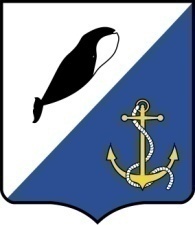 АДМИНИСТРАЦИЯПРОВИДЕНСКОГО ГОРОДСКОГО ОКРУГАПОСТАНОВЛЕНИЕРуководствуясь Федеральным законом от 25 декабря 2008 г. № 273-ФЗ «О противодействии коррупции», Указом Президента РФ от 18 мая 2009 г. N 559
"О представлении гражданами, претендующими на замещение должностей федеральной государственной службы, и федеральными государственными служащими сведений о доходах, об имуществе и обязательствах имущественного характера", законом Чукотского автономного округа от 07 августа 2007 г. № 74-ОЗ «Кодекс о муниципальной службе Чукотского автономного округа», в целях совершенствования системы муниципальных правовых актов в области противодействия коррупции, контроля и обеспечения соблюдения муниципальных правовых актов, администрация Провиденского городского округа ПОСТАНОВЛЯЕТ:Утвердить Положение о представлении гражданами, претендующими на замещение должностей муниципальной службы, и муниципальными служащими органов местного самоуправления Провиденского городского округа сведений о доходах, об имуществе и обязательствах имущественного характера согласно Приложению № 1 к настоящему постановлению.Утвердить форму справки о доходах, об имуществе и обязательствах имущественного характера для граждан, претендующих на замещение должностей муниципальной службы, а также их супруги (супруга) и несовершеннолетних детей (Приложение № 1 к Положению), и форму справки о доходах, об имуществе и обязательствах имущественного характера для муниципальных служащих органов местного самоуправления Провиденского городского округа, а также их супруги (супруга) и несовершеннолетних детей (Приложение № 2 к Положению)Руководителям структурных подразделений администрации Провиденского городского округа (Рекун Д.В., Парамонов В.В., Веденьева Т.Г., Альшевская В.Н.) довести настоящее постановление до сведения своих сотрудников.Разместить настоящее постановление на официальном сайте администрации Провиденского городского округа в информационно-телекоммуникационной сети Интернет.Настоящее постановление вступает в силу с момента подписания.Контроль за исполнением настоящего постановления возложить на организационно-правовое Управление (Рекун Д.В.)Приложение № 1утверждено постановлениемадминистрации Провиденскогогородского округаот 26 апреля 2016 г. № 106Положение
о представлении гражданами, претендующими на замещение должностей муниципальной службы, и муниципальными служащими сведений о доходах, об имуществе и обязательствах имущественного характера
1. Настоящим Положением определяется порядок представления гражданами, претендующими на замещение должностей муниципальной службы, и муниципальными служащими органов местного самоуправления Провиденского городского округа сведений о полученных ими доходах, об имуществе, принадлежащем им на праве собственности, и об их обязательствах имущественного характера, а также сведений о доходах супруги (супруга) и несовершеннолетних детей, об имуществе, принадлежащем им на праве собственности, и об их обязательствах имущественного характера (далее - сведения о доходах, об имуществе и обязательствах имущественного характера).2. Обязанность представлять сведения о доходах, об имуществе и обязательствах имущественного характера возлагается:а) на гражданина, претендующего на замещение должности муниципальной службы - при назначении на должности муниципальной службы; б) на муниципальных служащих, замещающих должности муниципальной службы  - ежегодно, не позднее 30 апреля года, следующего за отчетным финансовым годом.3. Сведения о доходах, об имуществе и обязательствах имущественного характера, включают в себя, в том числе сведения:1) о счетах (вкладах) и наличных денежных средствах в иностранных банках, расположенных за пределами территории Российской Федерации;2) о государственных ценных бумагах иностранных государств, облигациях и акциях иных иностранных эмитентов;3) о недвижимом имуществе, находящемся за пределами территории Российской Федерации;4) об обязательствах имущественного характера за пределами территории Российской Федерации.3.1. Сведения о доходах, об имуществе и обязательствах имущественного характера отражаются в соответствующих разделах справки о доходах, об имуществе и обязательствах имущественного характера.3.2. Гражданин, претендующий на должность муниципальной службы и муниципальный служащий, замещающий должность муниципальной службы, включенную в Перечень должностей, утверждённый постановлением администрации Провиденского муниципального района от 23 марта 2015 г. № 74, обязаны представлять сведения о своих доходах, об имуществе и обязательствах имущественного характера, а также о доходах, об имуществе и обязательствах имущественного характера своих супруги (супруга) и несовершеннолетних детей.4. Гражданин при назначении на должность муниципальной службы представляет:а) сведения о своих доходах, полученных от всех источников (включая доходы по прежнему месту работы или месту замещения выборной должности, пенсии, пособия, иные выплаты) за календарный год, предшествующий году подачи документов для замещения должности муниципальной службы, а также сведения об имуществе, принадлежащем ему на праве собственности, и о своих обязательствах имущественного характера по состоянию на первое число месяца, предшествующего месяцу подачи документов для замещения должности муниципальной службы (на отчетную дату);б) сведения о доходах супруги (супруга) и несовершеннолетних детей, полученных от всех источников (включая заработную плату, пенсии, пособия, иные выплаты) за календарный год, предшествующий году подачи гражданином документов для замещения должности муниципальной службы, а также сведения об имуществе, принадлежащем им на праве собственности, и об их обязательствах имущественного характера по состоянию на первое число месяца, предшествующего месяцу подачи гражданином документов для замещения должности муниципальной службы (на отчетную дату).5. Муниципальный служащий представляет ежегодно:а) сведения о своих доходах, полученных за отчетный период (с 1 января по 31 декабря) от всех источников (включая денежное содержание, пенсии, пособия, иные выплаты), а также сведения об имуществе, принадлежащем ему на праве собственности, и о своих обязательствах имущественного характера по состоянию на конец отчетного периода;б) сведения о доходах супруги (супруга) и несовершеннолетних детей, полученных за отчетный период (с 1 января по 31 декабря) от всех источников (включая заработную плату, пенсии, пособия, иные выплаты), а также сведения об имуществе, принадлежащем им на праве собственности, и об их обязательствах имущественного характера по состоянию на конец отчетного периода.6. В случае если гражданин при назначении на должность муниципальной службы или муниципальный служащий обнаружили, что в представленных ими в кадровую службу соответствующего органа местного самоуправления сведениях, не отражены или не полностью отражены какие-либо сведения либо имеются ошибки, они вправе представить уточненные сведения.Муниципальный служащий может представить уточненные сведения в течение одного месяца после окончания срока, указанного в пункте 2 (б) настоящего Положения.7. В случае непредставления по объективным причинам муниципальным служащим сведений о доходах, об имуществе и обязательствах имущественного характера супруги (супруга) и несовершеннолетних детей, данный факт подлежит рассмотрению соответствующей комиссией по соблюдению требований к служебному поведению муниципальных служащих и урегулированию конфликта интересов.8. Проверка достоверности и полноты сведений, представленных гражданином при назначении на должность муниципальной службы или муниципальным служащим, осуществляется в соответствии с законодательством Российской Федерации и со статьей 14.1 Кодекса о муниципальной службе Чукотского автономного округа.9. Сведения о доходах, об имуществе и обязательствах имущественного характера, представляемые в соответствии с настоящим Положением гражданином и муниципальным служащим, являются сведениями конфиденциального характера.Муниципальные служащие, в должностные обязанности которых входит работа со сведениями о доходах, об имуществе и обязательствах имущественного характера, виновные в их разглашении или использовании в целях, не предусмотренных законодательством Российской Федерации, несут ответственность в соответствии с законодательством Российской Федерации.10. Сведения, представленные гражданином при назначении на должность муниципальной службы или муниципальным служащим и информация о результатах проверки достоверности и полноты этих сведений приобщаются к личному делу муниципального служащего.В случае если гражданин при назначении на должность муниципальной службы, представивший в кадровую службу органа местного самоуправления соответствующие сведения, не был назначен на должность муниципальной службы, эти сведения в дальнейшем не могут быть использованы и подлежат уничтожению.11. Сведения о доходах, об имуществе и обязательствах имущественного характера муниципального служащего, его супруги (супруга) и несовершеннолетних детей в соответствии с порядком, утвержденным постановлением администрации Провиденского муниципального района от 08 апреля 2013 г. № 72, размещаются на официальном сайте администрации Провиденского городского округа www.provadm.ru в информационно-телекоммуникационной сети Интернет.12. В случае непредставления или представления заведомо ложных сведений о доходах, об имуществе и обязательствах имущественного характера гражданин не может быть назначен на должность муниципальной службы, а муниципальный служащий освобождается от должности муниципальной службы или подвергается иным видам дисциплинарной ответственности в соответствии с законодательством Российской Федерации.13. Сведения о расходах представляются вместе со сведениями о доходах, об имуществе и обязательствах имущественного характера в кадровую службу администрации Провиденского городского округа, а также кадровые службы структурных подразделений администрации Провиденского городского округа, являющиеся самостоятельными юридическими лицами, в форме справки, утверждённой Указом Президента Российской Федерации от 23.06.2014 г. № 460от 26 апреля 2016 г.№ 106п.г.т. ПровиденияОб утверждении Положения о представлении гражданами, претендующими на замещение должностей муниципальной службы, и муниципальными служащими органов местного самоуправления Провиденского городского округа сведений о доходах, об имуществе и обязательствах имущественного характераГлава администрацииС.А.ШестопаловПриложение № 1к Положениюо представлении гражданами,претендующими на замещениедолжностей муниципальной службы,и муниципальными служащимисведений о доходах, об имуществеи обязательствах имущественного характераВВ(указывается наименование кадрового подразделения органа местного самоуправления, иного органа или организации)(указывается наименование кадрового подразделения органа местного самоуправления, иного органа или организации)(указывается наименование кадрового подразделения органа местного самоуправления, иного органа или организации)(указывается наименование кадрового подразделения органа местного самоуправления, иного органа или организации)(указывается наименование кадрового подразделения органа местного самоуправления, иного органа или организации)(указывается наименование кадрового подразделения органа местного самоуправления, иного органа или организации)(указывается наименование кадрового подразделения органа местного самоуправления, иного органа или организации)(указывается наименование кадрового подразделения органа местного самоуправления, иного органа или организации)(указывается наименование кадрового подразделения органа местного самоуправления, иного органа или организации)(указывается наименование кадрового подразделения органа местного самоуправления, иного органа или организации)(указывается наименование кадрового подразделения органа местного самоуправления, иного органа или организации)(указывается наименование кадрового подразделения органа местного самоуправления, иного органа или организации)(указывается наименование кадрового подразделения органа местного самоуправления, иного органа или организации)(указывается наименование кадрового подразделения органа местного самоуправления, иного органа или организации)(указывается наименование кадрового подразделения органа местного самоуправления, иного органа или организации)(указывается наименование кадрового подразделения органа местного самоуправления, иного органа или организации)(указывается наименование кадрового подразделения органа местного самоуправления, иного органа или организации)(указывается наименование кадрового подразделения органа местного самоуправления, иного органа или организации)(указывается наименование кадрового подразделения органа местного самоуправления, иного органа или организации)(указывается наименование кадрового подразделения органа местного самоуправления, иного органа или организации)(указывается наименование кадрового подразделения органа местного самоуправления, иного органа или организации)(указывается наименование кадрового подразделения органа местного самоуправления, иного органа или организации)(указывается наименование кадрового подразделения органа местного самоуправления, иного органа или организации)(указывается наименование кадрового подразделения органа местного самоуправления, иного органа или организации)(указывается наименование кадрового подразделения органа местного самоуправления, иного органа или организации)(указывается наименование кадрового подразделения органа местного самоуправления, иного органа или организации)(указывается наименование кадрового подразделения органа местного самоуправления, иного органа или организации)СПРАВКА1 о доходах, расходах, об имуществе и обязательствах имущественного характера, претендующего на должность муниципальной службы2СПРАВКА1 о доходах, расходах, об имуществе и обязательствах имущественного характера, претендующего на должность муниципальной службы2СПРАВКА1 о доходах, расходах, об имуществе и обязательствах имущественного характера, претендующего на должность муниципальной службы2СПРАВКА1 о доходах, расходах, об имуществе и обязательствах имущественного характера, претендующего на должность муниципальной службы2СПРАВКА1 о доходах, расходах, об имуществе и обязательствах имущественного характера, претендующего на должность муниципальной службы2СПРАВКА1 о доходах, расходах, об имуществе и обязательствах имущественного характера, претендующего на должность муниципальной службы2СПРАВКА1 о доходах, расходах, об имуществе и обязательствах имущественного характера, претендующего на должность муниципальной службы2СПРАВКА1 о доходах, расходах, об имуществе и обязательствах имущественного характера, претендующего на должность муниципальной службы2СПРАВКА1 о доходах, расходах, об имуществе и обязательствах имущественного характера, претендующего на должность муниципальной службы2СПРАВКА1 о доходах, расходах, об имуществе и обязательствах имущественного характера, претендующего на должность муниципальной службы2СПРАВКА1 о доходах, расходах, об имуществе и обязательствах имущественного характера, претендующего на должность муниципальной службы2СПРАВКА1 о доходах, расходах, об имуществе и обязательствах имущественного характера, претендующего на должность муниципальной службы2СПРАВКА1 о доходах, расходах, об имуществе и обязательствах имущественного характера, претендующего на должность муниципальной службы2СПРАВКА1 о доходах, расходах, об имуществе и обязательствах имущественного характера, претендующего на должность муниципальной службы2СПРАВКА1 о доходах, расходах, об имуществе и обязательствах имущественного характера, претендующего на должность муниципальной службы2СПРАВКА1 о доходах, расходах, об имуществе и обязательствах имущественного характера, претендующего на должность муниципальной службы2СПРАВКА1 о доходах, расходах, об имуществе и обязательствах имущественного характера, претендующего на должность муниципальной службы2СПРАВКА1 о доходах, расходах, об имуществе и обязательствах имущественного характера, претендующего на должность муниципальной службы2СПРАВКА1 о доходах, расходах, об имуществе и обязательствах имущественного характера, претендующего на должность муниципальной службы2СПРАВКА1 о доходах, расходах, об имуществе и обязательствах имущественного характера, претендующего на должность муниципальной службы2СПРАВКА1 о доходах, расходах, об имуществе и обязательствах имущественного характера, претендующего на должность муниципальной службы2СПРАВКА1 о доходах, расходах, об имуществе и обязательствах имущественного характера, претендующего на должность муниципальной службы2СПРАВКА1 о доходах, расходах, об имуществе и обязательствах имущественного характера, претендующего на должность муниципальной службы2СПРАВКА1 о доходах, расходах, об имуществе и обязательствах имущественного характера, претендующего на должность муниципальной службы2СПРАВКА1 о доходах, расходах, об имуществе и обязательствах имущественного характера, претендующего на должность муниципальной службы2СПРАВКА1 о доходах, расходах, об имуществе и обязательствах имущественного характера, претендующего на должность муниципальной службы2СПРАВКА1 о доходах, расходах, об имуществе и обязательствах имущественного характера, претендующего на должность муниципальной службы2СПРАВКА1 о доходах, расходах, об имуществе и обязательствах имущественного характера, претендующего на должность муниципальной службы2СПРАВКА1 о доходах, расходах, об имуществе и обязательствах имущественного характера, претендующего на должность муниципальной службы2(фамилия, имя отчество, дата рождения, серия и номер паспорта, дата выдачи и орган, выдавший паспорт)(фамилия, имя отчество, дата рождения, серия и номер паспорта, дата выдачи и орган, выдавший паспорт)(фамилия, имя отчество, дата рождения, серия и номер паспорта, дата выдачи и орган, выдавший паспорт)(фамилия, имя отчество, дата рождения, серия и номер паспорта, дата выдачи и орган, выдавший паспорт)(фамилия, имя отчество, дата рождения, серия и номер паспорта, дата выдачи и орган, выдавший паспорт)(фамилия, имя отчество, дата рождения, серия и номер паспорта, дата выдачи и орган, выдавший паспорт)(фамилия, имя отчество, дата рождения, серия и номер паспорта, дата выдачи и орган, выдавший паспорт)(фамилия, имя отчество, дата рождения, серия и номер паспорта, дата выдачи и орган, выдавший паспорт)(фамилия, имя отчество, дата рождения, серия и номер паспорта, дата выдачи и орган, выдавший паспорт)(фамилия, имя отчество, дата рождения, серия и номер паспорта, дата выдачи и орган, выдавший паспорт)(фамилия, имя отчество, дата рождения, серия и номер паспорта, дата выдачи и орган, выдавший паспорт)(фамилия, имя отчество, дата рождения, серия и номер паспорта, дата выдачи и орган, выдавший паспорт)(фамилия, имя отчество, дата рождения, серия и номер паспорта, дата выдачи и орган, выдавший паспорт)(фамилия, имя отчество, дата рождения, серия и номер паспорта, дата выдачи и орган, выдавший паспорт)(фамилия, имя отчество, дата рождения, серия и номер паспорта, дата выдачи и орган, выдавший паспорт)(фамилия, имя отчество, дата рождения, серия и номер паспорта, дата выдачи и орган, выдавший паспорт)(фамилия, имя отчество, дата рождения, серия и номер паспорта, дата выдачи и орган, выдавший паспорт)(фамилия, имя отчество, дата рождения, серия и номер паспорта, дата выдачи и орган, выдавший паспорт)(фамилия, имя отчество, дата рождения, серия и номер паспорта, дата выдачи и орган, выдавший паспорт)(фамилия, имя отчество, дата рождения, серия и номер паспорта, дата выдачи и орган, выдавший паспорт)(фамилия, имя отчество, дата рождения, серия и номер паспорта, дата выдачи и орган, выдавший паспорт)(фамилия, имя отчество, дата рождения, серия и номер паспорта, дата выдачи и орган, выдавший паспорт)(фамилия, имя отчество, дата рождения, серия и номер паспорта, дата выдачи и орган, выдавший паспорт)(фамилия, имя отчество, дата рождения, серия и номер паспорта, дата выдачи и орган, выдавший паспорт)(фамилия, имя отчество, дата рождения, серия и номер паспорта, дата выдачи и орган, выдавший паспорт)(фамилия, имя отчество, дата рождения, серия и номер паспорта, дата выдачи и орган, выдавший паспорт)(фамилия, имя отчество, дата рождения, серия и номер паспорта, дата выдачи и орган, выдавший паспорт)(фамилия, имя отчество, дата рождения, серия и номер паспорта, дата выдачи и орган, выдавший паспорт)(фамилия, имя отчество, дата рождения, серия и номер паспорта, дата выдачи и орган, выдавший паспорт)(место работы (службы), занимаемая (замещаемая) должность; в случае отсутствия основного места работы (службы) – род занятий; должность, на замещение которой претендует гражданин (если применимо)(место работы (службы), занимаемая (замещаемая) должность; в случае отсутствия основного места работы (службы) – род занятий; должность, на замещение которой претендует гражданин (если применимо)(место работы (службы), занимаемая (замещаемая) должность; в случае отсутствия основного места работы (службы) – род занятий; должность, на замещение которой претендует гражданин (если применимо)(место работы (службы), занимаемая (замещаемая) должность; в случае отсутствия основного места работы (службы) – род занятий; должность, на замещение которой претендует гражданин (если применимо)(место работы (службы), занимаемая (замещаемая) должность; в случае отсутствия основного места работы (службы) – род занятий; должность, на замещение которой претендует гражданин (если применимо)(место работы (службы), занимаемая (замещаемая) должность; в случае отсутствия основного места работы (службы) – род занятий; должность, на замещение которой претендует гражданин (если применимо)(место работы (службы), занимаемая (замещаемая) должность; в случае отсутствия основного места работы (службы) – род занятий; должность, на замещение которой претендует гражданин (если применимо)(место работы (службы), занимаемая (замещаемая) должность; в случае отсутствия основного места работы (службы) – род занятий; должность, на замещение которой претендует гражданин (если применимо)(место работы (службы), занимаемая (замещаемая) должность; в случае отсутствия основного места работы (службы) – род занятий; должность, на замещение которой претендует гражданин (если применимо)(место работы (службы), занимаемая (замещаемая) должность; в случае отсутствия основного места работы (службы) – род занятий; должность, на замещение которой претендует гражданин (если применимо)(место работы (службы), занимаемая (замещаемая) должность; в случае отсутствия основного места работы (службы) – род занятий; должность, на замещение которой претендует гражданин (если применимо)(место работы (службы), занимаемая (замещаемая) должность; в случае отсутствия основного места работы (службы) – род занятий; должность, на замещение которой претендует гражданин (если применимо)(место работы (службы), занимаемая (замещаемая) должность; в случае отсутствия основного места работы (службы) – род занятий; должность, на замещение которой претендует гражданин (если применимо)(место работы (службы), занимаемая (замещаемая) должность; в случае отсутствия основного места работы (службы) – род занятий; должность, на замещение которой претендует гражданин (если применимо)(место работы (службы), занимаемая (замещаемая) должность; в случае отсутствия основного места работы (службы) – род занятий; должность, на замещение которой претендует гражданин (если применимо)(место работы (службы), занимаемая (замещаемая) должность; в случае отсутствия основного места работы (службы) – род занятий; должность, на замещение которой претендует гражданин (если применимо)(место работы (службы), занимаемая (замещаемая) должность; в случае отсутствия основного места работы (службы) – род занятий; должность, на замещение которой претендует гражданин (если применимо)(место работы (службы), занимаемая (замещаемая) должность; в случае отсутствия основного места работы (службы) – род занятий; должность, на замещение которой претендует гражданин (если применимо)(место работы (службы), занимаемая (замещаемая) должность; в случае отсутствия основного места работы (службы) – род занятий; должность, на замещение которой претендует гражданин (если применимо)(место работы (службы), занимаемая (замещаемая) должность; в случае отсутствия основного места работы (службы) – род занятий; должность, на замещение которой претендует гражданин (если применимо)(место работы (службы), занимаемая (замещаемая) должность; в случае отсутствия основного места работы (службы) – род занятий; должность, на замещение которой претендует гражданин (если применимо)(место работы (службы), занимаемая (замещаемая) должность; в случае отсутствия основного места работы (службы) – род занятий; должность, на замещение которой претендует гражданин (если применимо)(место работы (службы), занимаемая (замещаемая) должность; в случае отсутствия основного места работы (службы) – род занятий; должность, на замещение которой претендует гражданин (если применимо)(место работы (службы), занимаемая (замещаемая) должность; в случае отсутствия основного места работы (службы) – род занятий; должность, на замещение которой претендует гражданин (если применимо)(место работы (службы), занимаемая (замещаемая) должность; в случае отсутствия основного места работы (службы) – род занятий; должность, на замещение которой претендует гражданин (если применимо)(место работы (службы), занимаемая (замещаемая) должность; в случае отсутствия основного места работы (службы) – род занятий; должность, на замещение которой претендует гражданин (если применимо)(место работы (службы), занимаемая (замещаемая) должность; в случае отсутствия основного места работы (службы) – род занятий; должность, на замещение которой претендует гражданин (если применимо)(место работы (службы), занимаемая (замещаемая) должность; в случае отсутствия основного места работы (службы) – род занятий; должность, на замещение которой претендует гражданин (если применимо)(место работы (службы), занимаемая (замещаемая) должность; в случае отсутствия основного места работы (службы) – род занятий; должность, на замещение которой претендует гражданин (если применимо)зарегистрированный по адресу:зарегистрированный по адресу:зарегистрированный по адресу:зарегистрированный по адресу:зарегистрированный по адресу:зарегистрированный по адресу:зарегистрированный по адресу:зарегистрированный по адресу:зарегистрированный по адресу:зарегистрированный по адресу:зарегистрированный по адресу:                                                                                           (адрес места регистрации)                                                                                           (адрес места регистрации)                                                                                           (адрес места регистрации)                                                                                           (адрес места регистрации)                                                                                           (адрес места регистрации)                                                                                           (адрес места регистрации)                                                                                           (адрес места регистрации)                                                                                           (адрес места регистрации)                                                                                           (адрес места регистрации)                                                                                           (адрес места регистрации)                                                                                           (адрес места регистрации)                                                                                           (адрес места регистрации)                                                                                           (адрес места регистрации)                                                                                           (адрес места регистрации)                                                                                           (адрес места регистрации)                                                                                           (адрес места регистрации)                                                                                           (адрес места регистрации)                                                                                           (адрес места регистрации)                                                                                           (адрес места регистрации)                                                                                           (адрес места регистрации)                                                                                           (адрес места регистрации)                                                                                           (адрес места регистрации)                                                                                           (адрес места регистрации)                                                                                           (адрес места регистрации)                                                                                           (адрес места регистрации)                                                                                           (адрес места регистрации)                                                                                           (адрес места регистрации)                                                                                           (адрес места регистрации)                                                                                           (адрес места регистрации)сообщаю сведения о доходах, расходах своих, супруги (супруга), несовершеннолетнего ребенкасообщаю сведения о доходах, расходах своих, супруги (супруга), несовершеннолетнего ребенкасообщаю сведения о доходах, расходах своих, супруги (супруга), несовершеннолетнего ребенкасообщаю сведения о доходах, расходах своих, супруги (супруга), несовершеннолетнего ребенкасообщаю сведения о доходах, расходах своих, супруги (супруга), несовершеннолетнего ребенкасообщаю сведения о доходах, расходах своих, супруги (супруга), несовершеннолетнего ребенкасообщаю сведения о доходах, расходах своих, супруги (супруга), несовершеннолетнего ребенкасообщаю сведения о доходах, расходах своих, супруги (супруга), несовершеннолетнего ребенкасообщаю сведения о доходах, расходах своих, супруги (супруга), несовершеннолетнего ребенкасообщаю сведения о доходах, расходах своих, супруги (супруга), несовершеннолетнего ребенкасообщаю сведения о доходах, расходах своих, супруги (супруга), несовершеннолетнего ребенкасообщаю сведения о доходах, расходах своих, супруги (супруга), несовершеннолетнего ребенкасообщаю сведения о доходах, расходах своих, супруги (супруга), несовершеннолетнего ребенкасообщаю сведения о доходах, расходах своих, супруги (супруга), несовершеннолетнего ребенкасообщаю сведения о доходах, расходах своих, супруги (супруга), несовершеннолетнего ребенкасообщаю сведения о доходах, расходах своих, супруги (супруга), несовершеннолетнего ребенкасообщаю сведения о доходах, расходах своих, супруги (супруга), несовершеннолетнего ребенкасообщаю сведения о доходах, расходах своих, супруги (супруга), несовершеннолетнего ребенкасообщаю сведения о доходах, расходах своих, супруги (супруга), несовершеннолетнего ребенкасообщаю сведения о доходах, расходах своих, супруги (супруга), несовершеннолетнего ребенкасообщаю сведения о доходах, расходах своих, супруги (супруга), несовершеннолетнего ребенкасообщаю сведения о доходах, расходах своих, супруги (супруга), несовершеннолетнего ребенкасообщаю сведения о доходах, расходах своих, супруги (супруга), несовершеннолетнего ребенкасообщаю сведения о доходах, расходах своих, супруги (супруга), несовершеннолетнего ребенкасообщаю сведения о доходах, расходах своих, супруги (супруга), несовершеннолетнего ребенкасообщаю сведения о доходах, расходах своих, супруги (супруга), несовершеннолетнего ребенкасообщаю сведения о доходах, расходах своих, супруги (супруга), несовершеннолетнего ребенкасообщаю сведения о доходах, расходах своих, супруги (супруга), несовершеннолетнего ребенкасообщаю сведения о доходах, расходах своих, супруги (супруга), несовершеннолетнего ребенка                                                                                            (нужное подчеркнуть)                                                                                            (нужное подчеркнуть)                                                                                            (нужное подчеркнуть)                                                                                            (нужное подчеркнуть)                                                                                            (нужное подчеркнуть)                                                                                            (нужное подчеркнуть)                                                                                            (нужное подчеркнуть)                                                                                            (нужное подчеркнуть)                                                                                            (нужное подчеркнуть)                                                                                            (нужное подчеркнуть)                                                                                            (нужное подчеркнуть)                                                                                            (нужное подчеркнуть)                                                                                            (нужное подчеркнуть)                                                                                            (нужное подчеркнуть)                                                                                            (нужное подчеркнуть)                                                                                            (нужное подчеркнуть)                                                                                            (нужное подчеркнуть)                                                                                            (нужное подчеркнуть)                                                                                            (нужное подчеркнуть)                                                                                            (нужное подчеркнуть)                                                                                            (нужное подчеркнуть)                                                                                            (нужное подчеркнуть)                                                                                            (нужное подчеркнуть)                                                                                            (нужное подчеркнуть)                                                                                            (нужное подчеркнуть)                                                                                            (нужное подчеркнуть)                                                                                            (нужное подчеркнуть)                                                                                            (нужное подчеркнуть)                                                                                            (нужное подчеркнуть)(фамилия, имя отчество, год рождения, серия и номер паспорта, дата выдачи и орган, выдавший паспорт)(фамилия, имя отчество, год рождения, серия и номер паспорта, дата выдачи и орган, выдавший паспорт)(фамилия, имя отчество, год рождения, серия и номер паспорта, дата выдачи и орган, выдавший паспорт)(фамилия, имя отчество, год рождения, серия и номер паспорта, дата выдачи и орган, выдавший паспорт)(фамилия, имя отчество, год рождения, серия и номер паспорта, дата выдачи и орган, выдавший паспорт)(фамилия, имя отчество, год рождения, серия и номер паспорта, дата выдачи и орган, выдавший паспорт)(фамилия, имя отчество, год рождения, серия и номер паспорта, дата выдачи и орган, выдавший паспорт)(фамилия, имя отчество, год рождения, серия и номер паспорта, дата выдачи и орган, выдавший паспорт)(фамилия, имя отчество, год рождения, серия и номер паспорта, дата выдачи и орган, выдавший паспорт)(фамилия, имя отчество, год рождения, серия и номер паспорта, дата выдачи и орган, выдавший паспорт)(фамилия, имя отчество, год рождения, серия и номер паспорта, дата выдачи и орган, выдавший паспорт)(фамилия, имя отчество, год рождения, серия и номер паспорта, дата выдачи и орган, выдавший паспорт)(фамилия, имя отчество, год рождения, серия и номер паспорта, дата выдачи и орган, выдавший паспорт)(фамилия, имя отчество, год рождения, серия и номер паспорта, дата выдачи и орган, выдавший паспорт)(фамилия, имя отчество, год рождения, серия и номер паспорта, дата выдачи и орган, выдавший паспорт)(фамилия, имя отчество, год рождения, серия и номер паспорта, дата выдачи и орган, выдавший паспорт)(фамилия, имя отчество, год рождения, серия и номер паспорта, дата выдачи и орган, выдавший паспорт)(фамилия, имя отчество, год рождения, серия и номер паспорта, дата выдачи и орган, выдавший паспорт)(фамилия, имя отчество, год рождения, серия и номер паспорта, дата выдачи и орган, выдавший паспорт)(фамилия, имя отчество, год рождения, серия и номер паспорта, дата выдачи и орган, выдавший паспорт)(фамилия, имя отчество, год рождения, серия и номер паспорта, дата выдачи и орган, выдавший паспорт)(фамилия, имя отчество, год рождения, серия и номер паспорта, дата выдачи и орган, выдавший паспорт)(фамилия, имя отчество, год рождения, серия и номер паспорта, дата выдачи и орган, выдавший паспорт)(фамилия, имя отчество, год рождения, серия и номер паспорта, дата выдачи и орган, выдавший паспорт)(фамилия, имя отчество, год рождения, серия и номер паспорта, дата выдачи и орган, выдавший паспорт)(фамилия, имя отчество, год рождения, серия и номер паспорта, дата выдачи и орган, выдавший паспорт)(фамилия, имя отчество, год рождения, серия и номер паспорта, дата выдачи и орган, выдавший паспорт)(фамилия, имя отчество, год рождения, серия и номер паспорта, дата выдачи и орган, выдавший паспорт)(фамилия, имя отчество, год рождения, серия и номер паспорта, дата выдачи и орган, выдавший паспорт)(адрес места регистрации, основное место работы (службы), занимаемая (замещаемая) должность) (адрес места регистрации, основное место работы (службы), занимаемая (замещаемая) должность) (адрес места регистрации, основное место работы (службы), занимаемая (замещаемая) должность) (адрес места регистрации, основное место работы (службы), занимаемая (замещаемая) должность) (адрес места регистрации, основное место работы (службы), занимаемая (замещаемая) должность) (адрес места регистрации, основное место работы (службы), занимаемая (замещаемая) должность) (адрес места регистрации, основное место работы (службы), занимаемая (замещаемая) должность) (адрес места регистрации, основное место работы (службы), занимаемая (замещаемая) должность) (адрес места регистрации, основное место работы (службы), занимаемая (замещаемая) должность) (адрес места регистрации, основное место работы (службы), занимаемая (замещаемая) должность) (адрес места регистрации, основное место работы (службы), занимаемая (замещаемая) должность) (адрес места регистрации, основное место работы (службы), занимаемая (замещаемая) должность) (адрес места регистрации, основное место работы (службы), занимаемая (замещаемая) должность) (адрес места регистрации, основное место работы (службы), занимаемая (замещаемая) должность) (адрес места регистрации, основное место работы (службы), занимаемая (замещаемая) должность) (адрес места регистрации, основное место работы (службы), занимаемая (замещаемая) должность) (адрес места регистрации, основное место работы (службы), занимаемая (замещаемая) должность) (адрес места регистрации, основное место работы (службы), занимаемая (замещаемая) должность) (адрес места регистрации, основное место работы (службы), занимаемая (замещаемая) должность) (адрес места регистрации, основное место работы (службы), занимаемая (замещаемая) должность) (адрес места регистрации, основное место работы (службы), занимаемая (замещаемая) должность) (адрес места регистрации, основное место работы (службы), занимаемая (замещаемая) должность) (адрес места регистрации, основное место работы (службы), занимаемая (замещаемая) должность) (адрес места регистрации, основное место работы (службы), занимаемая (замещаемая) должность) (адрес места регистрации, основное место работы (службы), занимаемая (замещаемая) должность) (адрес места регистрации, основное место работы (службы), занимаемая (замещаемая) должность) (адрес места регистрации, основное место работы (службы), занимаемая (замещаемая) должность) (адрес места регистрации, основное место работы (службы), занимаемая (замещаемая) должность) (адрес места регистрации, основное место работы (службы), занимаемая (замещаемая) должность) (в случае отсутствия основного места работы (службы) – род занятий(в случае отсутствия основного места работы (службы) – род занятий(в случае отсутствия основного места работы (службы) – род занятий(в случае отсутствия основного места работы (службы) – род занятий(в случае отсутствия основного места работы (службы) – род занятий(в случае отсутствия основного места работы (службы) – род занятий(в случае отсутствия основного места работы (службы) – род занятий(в случае отсутствия основного места работы (службы) – род занятий(в случае отсутствия основного места работы (службы) – род занятий(в случае отсутствия основного места работы (службы) – род занятий(в случае отсутствия основного места работы (службы) – род занятий(в случае отсутствия основного места работы (службы) – род занятий(в случае отсутствия основного места работы (службы) – род занятий(в случае отсутствия основного места работы (службы) – род занятий(в случае отсутствия основного места работы (службы) – род занятий(в случае отсутствия основного места работы (службы) – род занятий(в случае отсутствия основного места работы (службы) – род занятий(в случае отсутствия основного места работы (службы) – род занятий(в случае отсутствия основного места работы (службы) – род занятий(в случае отсутствия основного места работы (службы) – род занятий(в случае отсутствия основного места работы (службы) – род занятий(в случае отсутствия основного места работы (службы) – род занятий(в случае отсутствия основного места работы (службы) – род занятий(в случае отсутствия основного места работы (службы) – род занятий(в случае отсутствия основного места работы (службы) – род занятий(в случае отсутствия основного места работы (службы) – род занятий(в случае отсутствия основного места работы (службы) – род занятий(в случае отсутствия основного места работы (службы) – род занятий(в случае отсутствия основного места работы (службы) – род занятийза отчетный период с 1 января 20__ г. по 31 декабря 20__ г., об имуществе, принадлежащемза отчетный период с 1 января 20__ г. по 31 декабря 20__ г., об имуществе, принадлежащемза отчетный период с 1 января 20__ г. по 31 декабря 20__ г., об имуществе, принадлежащемза отчетный период с 1 января 20__ г. по 31 декабря 20__ г., об имуществе, принадлежащемза отчетный период с 1 января 20__ г. по 31 декабря 20__ г., об имуществе, принадлежащемза отчетный период с 1 января 20__ г. по 31 декабря 20__ г., об имуществе, принадлежащемза отчетный период с 1 января 20__ г. по 31 декабря 20__ г., об имуществе, принадлежащемза отчетный период с 1 января 20__ г. по 31 декабря 20__ г., об имуществе, принадлежащемза отчетный период с 1 января 20__ г. по 31 декабря 20__ г., об имуществе, принадлежащемза отчетный период с 1 января 20__ г. по 31 декабря 20__ г., об имуществе, принадлежащемза отчетный период с 1 января 20__ г. по 31 декабря 20__ г., об имуществе, принадлежащемза отчетный период с 1 января 20__ г. по 31 декабря 20__ г., об имуществе, принадлежащемза отчетный период с 1 января 20__ г. по 31 декабря 20__ г., об имуществе, принадлежащемза отчетный период с 1 января 20__ г. по 31 декабря 20__ г., об имуществе, принадлежащемза отчетный период с 1 января 20__ г. по 31 декабря 20__ г., об имуществе, принадлежащемза отчетный период с 1 января 20__ г. по 31 декабря 20__ г., об имуществе, принадлежащемза отчетный период с 1 января 20__ г. по 31 декабря 20__ г., об имуществе, принадлежащемза отчетный период с 1 января 20__ г. по 31 декабря 20__ г., об имуществе, принадлежащемза отчетный период с 1 января 20__ г. по 31 декабря 20__ г., об имуществе, принадлежащемза отчетный период с 1 января 20__ г. по 31 декабря 20__ г., об имуществе, принадлежащемза отчетный период с 1 января 20__ г. по 31 декабря 20__ г., об имуществе, принадлежащемза отчетный период с 1 января 20__ г. по 31 декабря 20__ г., об имуществе, принадлежащемза отчетный период с 1 января 20__ г. по 31 декабря 20__ г., об имуществе, принадлежащемза отчетный период с 1 января 20__ г. по 31 декабря 20__ г., об имуществе, принадлежащемза отчетный период с 1 января 20__ г. по 31 декабря 20__ г., об имуществе, принадлежащемза отчетный период с 1 января 20__ г. по 31 декабря 20__ г., об имуществе, принадлежащемза отчетный период с 1 января 20__ г. по 31 декабря 20__ г., об имуществе, принадлежащемза отчетный период с 1 января 20__ г. по 31 декабря 20__ г., об имуществе, принадлежащемза отчетный период с 1 января 20__ г. по 31 декабря 20__ г., об имуществе, принадлежащем(фамилия, имя, отчество)(фамилия, имя, отчество)(фамилия, имя, отчество)(фамилия, имя, отчество)(фамилия, имя, отчество)(фамилия, имя, отчество)(фамилия, имя, отчество)(фамилия, имя, отчество)(фамилия, имя, отчество)(фамилия, имя, отчество)(фамилия, имя, отчество)(фамилия, имя, отчество)(фамилия, имя, отчество)(фамилия, имя, отчество)(фамилия, имя, отчество)(фамилия, имя, отчество)(фамилия, имя, отчество)(фамилия, имя, отчество)(фамилия, имя, отчество)(фамилия, имя, отчество)(фамилия, имя, отчество)(фамилия, имя, отчество)(фамилия, имя, отчество)(фамилия, имя, отчество)(фамилия, имя, отчество)(фамилия, имя, отчество)(фамилия, имя, отчество)(фамилия, имя, отчество)(фамилия, имя, отчество)на праве собственности, о вкладах в банках, ценных бумагах, об обязательствах  имущественного  характера  по  состоянию  на  31 декабря 20__ г. 1 Заполняется собственноручно или с использованием специального программного обеспечения в порядке, установленном нормативными правовыми актами Российской Федерации.2 Сведения представляются лицом, замещающим должность, осуществление полномочий по которой влечет за собой обязанность представлять такие сведения (гражданином, претендующим на замещение такой должности), отдельно на себя, на супругу(супруга) и на каждого несовершеннолетнего ребенка. на праве собственности, о вкладах в банках, ценных бумагах, об обязательствах  имущественного  характера  по  состоянию  на  31 декабря 20__ г. 1 Заполняется собственноручно или с использованием специального программного обеспечения в порядке, установленном нормативными правовыми актами Российской Федерации.2 Сведения представляются лицом, замещающим должность, осуществление полномочий по которой влечет за собой обязанность представлять такие сведения (гражданином, претендующим на замещение такой должности), отдельно на себя, на супругу(супруга) и на каждого несовершеннолетнего ребенка. на праве собственности, о вкладах в банках, ценных бумагах, об обязательствах  имущественного  характера  по  состоянию  на  31 декабря 20__ г. 1 Заполняется собственноручно или с использованием специального программного обеспечения в порядке, установленном нормативными правовыми актами Российской Федерации.2 Сведения представляются лицом, замещающим должность, осуществление полномочий по которой влечет за собой обязанность представлять такие сведения (гражданином, претендующим на замещение такой должности), отдельно на себя, на супругу(супруга) и на каждого несовершеннолетнего ребенка. на праве собственности, о вкладах в банках, ценных бумагах, об обязательствах  имущественного  характера  по  состоянию  на  31 декабря 20__ г. 1 Заполняется собственноручно или с использованием специального программного обеспечения в порядке, установленном нормативными правовыми актами Российской Федерации.2 Сведения представляются лицом, замещающим должность, осуществление полномочий по которой влечет за собой обязанность представлять такие сведения (гражданином, претендующим на замещение такой должности), отдельно на себя, на супругу(супруга) и на каждого несовершеннолетнего ребенка. на праве собственности, о вкладах в банках, ценных бумагах, об обязательствах  имущественного  характера  по  состоянию  на  31 декабря 20__ г. 1 Заполняется собственноручно или с использованием специального программного обеспечения в порядке, установленном нормативными правовыми актами Российской Федерации.2 Сведения представляются лицом, замещающим должность, осуществление полномочий по которой влечет за собой обязанность представлять такие сведения (гражданином, претендующим на замещение такой должности), отдельно на себя, на супругу(супруга) и на каждого несовершеннолетнего ребенка. на праве собственности, о вкладах в банках, ценных бумагах, об обязательствах  имущественного  характера  по  состоянию  на  31 декабря 20__ г. 1 Заполняется собственноручно или с использованием специального программного обеспечения в порядке, установленном нормативными правовыми актами Российской Федерации.2 Сведения представляются лицом, замещающим должность, осуществление полномочий по которой влечет за собой обязанность представлять такие сведения (гражданином, претендующим на замещение такой должности), отдельно на себя, на супругу(супруга) и на каждого несовершеннолетнего ребенка. на праве собственности, о вкладах в банках, ценных бумагах, об обязательствах  имущественного  характера  по  состоянию  на  31 декабря 20__ г. 1 Заполняется собственноручно или с использованием специального программного обеспечения в порядке, установленном нормативными правовыми актами Российской Федерации.2 Сведения представляются лицом, замещающим должность, осуществление полномочий по которой влечет за собой обязанность представлять такие сведения (гражданином, претендующим на замещение такой должности), отдельно на себя, на супругу(супруга) и на каждого несовершеннолетнего ребенка. на праве собственности, о вкладах в банках, ценных бумагах, об обязательствах  имущественного  характера  по  состоянию  на  31 декабря 20__ г. 1 Заполняется собственноручно или с использованием специального программного обеспечения в порядке, установленном нормативными правовыми актами Российской Федерации.2 Сведения представляются лицом, замещающим должность, осуществление полномочий по которой влечет за собой обязанность представлять такие сведения (гражданином, претендующим на замещение такой должности), отдельно на себя, на супругу(супруга) и на каждого несовершеннолетнего ребенка. на праве собственности, о вкладах в банках, ценных бумагах, об обязательствах  имущественного  характера  по  состоянию  на  31 декабря 20__ г. 1 Заполняется собственноручно или с использованием специального программного обеспечения в порядке, установленном нормативными правовыми актами Российской Федерации.2 Сведения представляются лицом, замещающим должность, осуществление полномочий по которой влечет за собой обязанность представлять такие сведения (гражданином, претендующим на замещение такой должности), отдельно на себя, на супругу(супруга) и на каждого несовершеннолетнего ребенка. на праве собственности, о вкладах в банках, ценных бумагах, об обязательствах  имущественного  характера  по  состоянию  на  31 декабря 20__ г. 1 Заполняется собственноручно или с использованием специального программного обеспечения в порядке, установленном нормативными правовыми актами Российской Федерации.2 Сведения представляются лицом, замещающим должность, осуществление полномочий по которой влечет за собой обязанность представлять такие сведения (гражданином, претендующим на замещение такой должности), отдельно на себя, на супругу(супруга) и на каждого несовершеннолетнего ребенка. на праве собственности, о вкладах в банках, ценных бумагах, об обязательствах  имущественного  характера  по  состоянию  на  31 декабря 20__ г. 1 Заполняется собственноручно или с использованием специального программного обеспечения в порядке, установленном нормативными правовыми актами Российской Федерации.2 Сведения представляются лицом, замещающим должность, осуществление полномочий по которой влечет за собой обязанность представлять такие сведения (гражданином, претендующим на замещение такой должности), отдельно на себя, на супругу(супруга) и на каждого несовершеннолетнего ребенка. на праве собственности, о вкладах в банках, ценных бумагах, об обязательствах  имущественного  характера  по  состоянию  на  31 декабря 20__ г. 1 Заполняется собственноручно или с использованием специального программного обеспечения в порядке, установленном нормативными правовыми актами Российской Федерации.2 Сведения представляются лицом, замещающим должность, осуществление полномочий по которой влечет за собой обязанность представлять такие сведения (гражданином, претендующим на замещение такой должности), отдельно на себя, на супругу(супруга) и на каждого несовершеннолетнего ребенка. на праве собственности, о вкладах в банках, ценных бумагах, об обязательствах  имущественного  характера  по  состоянию  на  31 декабря 20__ г. 1 Заполняется собственноручно или с использованием специального программного обеспечения в порядке, установленном нормативными правовыми актами Российской Федерации.2 Сведения представляются лицом, замещающим должность, осуществление полномочий по которой влечет за собой обязанность представлять такие сведения (гражданином, претендующим на замещение такой должности), отдельно на себя, на супругу(супруга) и на каждого несовершеннолетнего ребенка. на праве собственности, о вкладах в банках, ценных бумагах, об обязательствах  имущественного  характера  по  состоянию  на  31 декабря 20__ г. 1 Заполняется собственноручно или с использованием специального программного обеспечения в порядке, установленном нормативными правовыми актами Российской Федерации.2 Сведения представляются лицом, замещающим должность, осуществление полномочий по которой влечет за собой обязанность представлять такие сведения (гражданином, претендующим на замещение такой должности), отдельно на себя, на супругу(супруга) и на каждого несовершеннолетнего ребенка. на праве собственности, о вкладах в банках, ценных бумагах, об обязательствах  имущественного  характера  по  состоянию  на  31 декабря 20__ г. 1 Заполняется собственноручно или с использованием специального программного обеспечения в порядке, установленном нормативными правовыми актами Российской Федерации.2 Сведения представляются лицом, замещающим должность, осуществление полномочий по которой влечет за собой обязанность представлять такие сведения (гражданином, претендующим на замещение такой должности), отдельно на себя, на супругу(супруга) и на каждого несовершеннолетнего ребенка. на праве собственности, о вкладах в банках, ценных бумагах, об обязательствах  имущественного  характера  по  состоянию  на  31 декабря 20__ г. 1 Заполняется собственноручно или с использованием специального программного обеспечения в порядке, установленном нормативными правовыми актами Российской Федерации.2 Сведения представляются лицом, замещающим должность, осуществление полномочий по которой влечет за собой обязанность представлять такие сведения (гражданином, претендующим на замещение такой должности), отдельно на себя, на супругу(супруга) и на каждого несовершеннолетнего ребенка. на праве собственности, о вкладах в банках, ценных бумагах, об обязательствах  имущественного  характера  по  состоянию  на  31 декабря 20__ г. 1 Заполняется собственноручно или с использованием специального программного обеспечения в порядке, установленном нормативными правовыми актами Российской Федерации.2 Сведения представляются лицом, замещающим должность, осуществление полномочий по которой влечет за собой обязанность представлять такие сведения (гражданином, претендующим на замещение такой должности), отдельно на себя, на супругу(супруга) и на каждого несовершеннолетнего ребенка. на праве собственности, о вкладах в банках, ценных бумагах, об обязательствах  имущественного  характера  по  состоянию  на  31 декабря 20__ г. 1 Заполняется собственноручно или с использованием специального программного обеспечения в порядке, установленном нормативными правовыми актами Российской Федерации.2 Сведения представляются лицом, замещающим должность, осуществление полномочий по которой влечет за собой обязанность представлять такие сведения (гражданином, претендующим на замещение такой должности), отдельно на себя, на супругу(супруга) и на каждого несовершеннолетнего ребенка. на праве собственности, о вкладах в банках, ценных бумагах, об обязательствах  имущественного  характера  по  состоянию  на  31 декабря 20__ г. 1 Заполняется собственноручно или с использованием специального программного обеспечения в порядке, установленном нормативными правовыми актами Российской Федерации.2 Сведения представляются лицом, замещающим должность, осуществление полномочий по которой влечет за собой обязанность представлять такие сведения (гражданином, претендующим на замещение такой должности), отдельно на себя, на супругу(супруга) и на каждого несовершеннолетнего ребенка. на праве собственности, о вкладах в банках, ценных бумагах, об обязательствах  имущественного  характера  по  состоянию  на  31 декабря 20__ г. 1 Заполняется собственноручно или с использованием специального программного обеспечения в порядке, установленном нормативными правовыми актами Российской Федерации.2 Сведения представляются лицом, замещающим должность, осуществление полномочий по которой влечет за собой обязанность представлять такие сведения (гражданином, претендующим на замещение такой должности), отдельно на себя, на супругу(супруга) и на каждого несовершеннолетнего ребенка. на праве собственности, о вкладах в банках, ценных бумагах, об обязательствах  имущественного  характера  по  состоянию  на  31 декабря 20__ г. 1 Заполняется собственноручно или с использованием специального программного обеспечения в порядке, установленном нормативными правовыми актами Российской Федерации.2 Сведения представляются лицом, замещающим должность, осуществление полномочий по которой влечет за собой обязанность представлять такие сведения (гражданином, претендующим на замещение такой должности), отдельно на себя, на супругу(супруга) и на каждого несовершеннолетнего ребенка. на праве собственности, о вкладах в банках, ценных бумагах, об обязательствах  имущественного  характера  по  состоянию  на  31 декабря 20__ г. 1 Заполняется собственноручно или с использованием специального программного обеспечения в порядке, установленном нормативными правовыми актами Российской Федерации.2 Сведения представляются лицом, замещающим должность, осуществление полномочий по которой влечет за собой обязанность представлять такие сведения (гражданином, претендующим на замещение такой должности), отдельно на себя, на супругу(супруга) и на каждого несовершеннолетнего ребенка. на праве собственности, о вкладах в банках, ценных бумагах, об обязательствах  имущественного  характера  по  состоянию  на  31 декабря 20__ г. 1 Заполняется собственноручно или с использованием специального программного обеспечения в порядке, установленном нормативными правовыми актами Российской Федерации.2 Сведения представляются лицом, замещающим должность, осуществление полномочий по которой влечет за собой обязанность представлять такие сведения (гражданином, претендующим на замещение такой должности), отдельно на себя, на супругу(супруга) и на каждого несовершеннолетнего ребенка. на праве собственности, о вкладах в банках, ценных бумагах, об обязательствах  имущественного  характера  по  состоянию  на  31 декабря 20__ г. 1 Заполняется собственноручно или с использованием специального программного обеспечения в порядке, установленном нормативными правовыми актами Российской Федерации.2 Сведения представляются лицом, замещающим должность, осуществление полномочий по которой влечет за собой обязанность представлять такие сведения (гражданином, претендующим на замещение такой должности), отдельно на себя, на супругу(супруга) и на каждого несовершеннолетнего ребенка. на праве собственности, о вкладах в банках, ценных бумагах, об обязательствах  имущественного  характера  по  состоянию  на  31 декабря 20__ г. 1 Заполняется собственноручно или с использованием специального программного обеспечения в порядке, установленном нормативными правовыми актами Российской Федерации.2 Сведения представляются лицом, замещающим должность, осуществление полномочий по которой влечет за собой обязанность представлять такие сведения (гражданином, претендующим на замещение такой должности), отдельно на себя, на супругу(супруга) и на каждого несовершеннолетнего ребенка. на праве собственности, о вкладах в банках, ценных бумагах, об обязательствах  имущественного  характера  по  состоянию  на  31 декабря 20__ г. 1 Заполняется собственноручно или с использованием специального программного обеспечения в порядке, установленном нормативными правовыми актами Российской Федерации.2 Сведения представляются лицом, замещающим должность, осуществление полномочий по которой влечет за собой обязанность представлять такие сведения (гражданином, претендующим на замещение такой должности), отдельно на себя, на супругу(супруга) и на каждого несовершеннолетнего ребенка. на праве собственности, о вкладах в банках, ценных бумагах, об обязательствах  имущественного  характера  по  состоянию  на  31 декабря 20__ г. 1 Заполняется собственноручно или с использованием специального программного обеспечения в порядке, установленном нормативными правовыми актами Российской Федерации.2 Сведения представляются лицом, замещающим должность, осуществление полномочий по которой влечет за собой обязанность представлять такие сведения (гражданином, претендующим на замещение такой должности), отдельно на себя, на супругу(супруга) и на каждого несовершеннолетнего ребенка. на праве собственности, о вкладах в банках, ценных бумагах, об обязательствах  имущественного  характера  по  состоянию  на  31 декабря 20__ г. 1 Заполняется собственноручно или с использованием специального программного обеспечения в порядке, установленном нормативными правовыми актами Российской Федерации.2 Сведения представляются лицом, замещающим должность, осуществление полномочий по которой влечет за собой обязанность представлять такие сведения (гражданином, претендующим на замещение такой должности), отдельно на себя, на супругу(супруга) и на каждого несовершеннолетнего ребенка. на праве собственности, о вкладах в банках, ценных бумагах, об обязательствах  имущественного  характера  по  состоянию  на  31 декабря 20__ г. 1 Заполняется собственноручно или с использованием специального программного обеспечения в порядке, установленном нормативными правовыми актами Российской Федерации.2 Сведения представляются лицом, замещающим должность, осуществление полномочий по которой влечет за собой обязанность представлять такие сведения (гражданином, претендующим на замещение такой должности), отдельно на себя, на супругу(супруга) и на каждого несовершеннолетнего ребенка. Раздел 1. Сведения о доходах3Раздел 1. Сведения о доходах3Раздел 1. Сведения о доходах3Раздел 1. Сведения о доходах3Раздел 1. Сведения о доходах3Раздел 1. Сведения о доходах3Раздел 1. Сведения о доходах3Раздел 1. Сведения о доходах3Раздел 1. Сведения о доходах3Раздел 1. Сведения о доходах3Раздел 1. Сведения о доходах3Раздел 1. Сведения о доходах3Раздел 1. Сведения о доходах3Раздел 1. Сведения о доходах3Раздел 1. Сведения о доходах3Раздел 1. Сведения о доходах3Раздел 1. Сведения о доходах3Раздел 1. Сведения о доходах3Раздел 1. Сведения о доходах3Раздел 1. Сведения о доходах3Раздел 1. Сведения о доходах3Раздел 1. Сведения о доходах3Раздел 1. Сведения о доходах3Раздел 1. Сведения о доходах3Раздел 1. Сведения о доходах3Раздел 1. Сведения о доходах3Раздел 1. Сведения о доходах3№ п/п№ п/пВид доходаВид доходаВид доходаВид доходаВид доходаВид доходаВид доходаВид доходаВид доходаВид доходаВид доходаВид доходаВид доходаВид доходаВид доходаВид доходаВид доходаВид доходаВид доходаВид доходаВид доходаВид доходаВеличина дохода4(руб.)Величина дохода4(руб.)Величина дохода4(руб.)Величина дохода4(руб.)Величина дохода4(руб.)1122222222222222222222223333311Доход по основному месту работыДоход по основному месту работыДоход по основному месту работыДоход по основному месту работыДоход по основному месту работыДоход по основному месту работыДоход по основному месту работыДоход по основному месту работыДоход по основному месту работыДоход по основному месту работыДоход по основному месту работыДоход по основному месту работыДоход по основному месту работыДоход по основному месту работыДоход по основному месту работыДоход по основному месту работыДоход по основному месту работыДоход по основному месту работыДоход по основному месту работыДоход по основному месту работыДоход по основному месту работыДоход по основному месту работы22Доход от педагогической и научной деятельности Доход от педагогической и научной деятельности Доход от педагогической и научной деятельности Доход от педагогической и научной деятельности Доход от педагогической и научной деятельности Доход от педагогической и научной деятельности Доход от педагогической и научной деятельности Доход от педагогической и научной деятельности Доход от педагогической и научной деятельности Доход от педагогической и научной деятельности Доход от педагогической и научной деятельности Доход от педагогической и научной деятельности Доход от педагогической и научной деятельности Доход от педагогической и научной деятельности Доход от педагогической и научной деятельности Доход от педагогической и научной деятельности Доход от педагогической и научной деятельности Доход от педагогической и научной деятельности Доход от педагогической и научной деятельности Доход от педагогической и научной деятельности Доход от педагогической и научной деятельности Доход от педагогической и научной деятельности 33Доход от иной творческой деятельностиДоход от иной творческой деятельностиДоход от иной творческой деятельностиДоход от иной творческой деятельностиДоход от иной творческой деятельностиДоход от иной творческой деятельностиДоход от иной творческой деятельностиДоход от иной творческой деятельностиДоход от иной творческой деятельностиДоход от иной творческой деятельностиДоход от иной творческой деятельностиДоход от иной творческой деятельностиДоход от иной творческой деятельностиДоход от иной творческой деятельностиДоход от иной творческой деятельностиДоход от иной творческой деятельностиДоход от иной творческой деятельностиДоход от иной творческой деятельностиДоход от иной творческой деятельностиДоход от иной творческой деятельностиДоход от иной творческой деятельностиДоход от иной творческой деятельности44Доход от вкладов в банках и иных кредитных организацияхДоход от вкладов в банках и иных кредитных организацияхДоход от вкладов в банках и иных кредитных организацияхДоход от вкладов в банках и иных кредитных организацияхДоход от вкладов в банках и иных кредитных организацияхДоход от вкладов в банках и иных кредитных организацияхДоход от вкладов в банках и иных кредитных организацияхДоход от вкладов в банках и иных кредитных организацияхДоход от вкладов в банках и иных кредитных организацияхДоход от вкладов в банках и иных кредитных организацияхДоход от вкладов в банках и иных кредитных организацияхДоход от вкладов в банках и иных кредитных организацияхДоход от вкладов в банках и иных кредитных организацияхДоход от вкладов в банках и иных кредитных организацияхДоход от вкладов в банках и иных кредитных организацияхДоход от вкладов в банках и иных кредитных организацияхДоход от вкладов в банках и иных кредитных организацияхДоход от вкладов в банках и иных кредитных организацияхДоход от вкладов в банках и иных кредитных организацияхДоход от вкладов в банках и иных кредитных организацияхДоход от вкладов в банках и иных кредитных организацияхДоход от вкладов в банках и иных кредитных организациях55Доход от ценных бумаг и долей участия в коммерческих организацияхДоход от ценных бумаг и долей участия в коммерческих организацияхДоход от ценных бумаг и долей участия в коммерческих организацияхДоход от ценных бумаг и долей участия в коммерческих организацияхДоход от ценных бумаг и долей участия в коммерческих организацияхДоход от ценных бумаг и долей участия в коммерческих организацияхДоход от ценных бумаг и долей участия в коммерческих организацияхДоход от ценных бумаг и долей участия в коммерческих организацияхДоход от ценных бумаг и долей участия в коммерческих организацияхДоход от ценных бумаг и долей участия в коммерческих организацияхДоход от ценных бумаг и долей участия в коммерческих организацияхДоход от ценных бумаг и долей участия в коммерческих организацияхДоход от ценных бумаг и долей участия в коммерческих организацияхДоход от ценных бумаг и долей участия в коммерческих организацияхДоход от ценных бумаг и долей участия в коммерческих организацияхДоход от ценных бумаг и долей участия в коммерческих организацияхДоход от ценных бумаг и долей участия в коммерческих организацияхДоход от ценных бумаг и долей участия в коммерческих организацияхДоход от ценных бумаг и долей участия в коммерческих организацияхДоход от ценных бумаг и долей участия в коммерческих организацияхДоход от ценных бумаг и долей участия в коммерческих организацияхДоход от ценных бумаг и долей участия в коммерческих организациях66Иные доходы (указать вид дохода) Иные доходы (указать вид дохода) Иные доходы (указать вид дохода) Иные доходы (указать вид дохода) Иные доходы (указать вид дохода) Иные доходы (указать вид дохода) Иные доходы (указать вид дохода) Иные доходы (указать вид дохода) Иные доходы (указать вид дохода) Иные доходы (указать вид дохода) Иные доходы (указать вид дохода) Иные доходы (указать вид дохода) Иные доходы (указать вид дохода) Иные доходы (указать вид дохода) Иные доходы (указать вид дохода) Иные доходы (указать вид дохода) Иные доходы (указать вид дохода) Иные доходы (указать вид дохода) Иные доходы (указать вид дохода) Иные доходы (указать вид дохода) Иные доходы (указать вид дохода) Иные доходы (указать вид дохода) 77Итого доход за отчетный  периодИтого доход за отчетный  периодИтого доход за отчетный  периодИтого доход за отчетный  периодИтого доход за отчетный  периодИтого доход за отчетный  периодИтого доход за отчетный  периодИтого доход за отчетный  периодИтого доход за отчетный  периодИтого доход за отчетный  периодИтого доход за отчетный  периодИтого доход за отчетный  периодИтого доход за отчетный  периодИтого доход за отчетный  периодИтого доход за отчетный  периодИтого доход за отчетный  периодИтого доход за отчетный  периодИтого доход за отчетный  периодИтого доход за отчетный  периодИтого доход за отчетный  периодИтого доход за отчетный  периодИтого доход за отчетный  период3 Указываются доходы (включая пенсии, пособия, иные выплаты) за отчетный период.4 Доход, полученный в иностранной валюте, указывается в рублях по курсу Банка России на дату получения дохода.3 Указываются доходы (включая пенсии, пособия, иные выплаты) за отчетный период.4 Доход, полученный в иностранной валюте, указывается в рублях по курсу Банка России на дату получения дохода.3 Указываются доходы (включая пенсии, пособия, иные выплаты) за отчетный период.4 Доход, полученный в иностранной валюте, указывается в рублях по курсу Банка России на дату получения дохода.3 Указываются доходы (включая пенсии, пособия, иные выплаты) за отчетный период.4 Доход, полученный в иностранной валюте, указывается в рублях по курсу Банка России на дату получения дохода.3 Указываются доходы (включая пенсии, пособия, иные выплаты) за отчетный период.4 Доход, полученный в иностранной валюте, указывается в рублях по курсу Банка России на дату получения дохода.3 Указываются доходы (включая пенсии, пособия, иные выплаты) за отчетный период.4 Доход, полученный в иностранной валюте, указывается в рублях по курсу Банка России на дату получения дохода.3 Указываются доходы (включая пенсии, пособия, иные выплаты) за отчетный период.4 Доход, полученный в иностранной валюте, указывается в рублях по курсу Банка России на дату получения дохода.3 Указываются доходы (включая пенсии, пособия, иные выплаты) за отчетный период.4 Доход, полученный в иностранной валюте, указывается в рублях по курсу Банка России на дату получения дохода.3 Указываются доходы (включая пенсии, пособия, иные выплаты) за отчетный период.4 Доход, полученный в иностранной валюте, указывается в рублях по курсу Банка России на дату получения дохода.3 Указываются доходы (включая пенсии, пособия, иные выплаты) за отчетный период.4 Доход, полученный в иностранной валюте, указывается в рублях по курсу Банка России на дату получения дохода.3 Указываются доходы (включая пенсии, пособия, иные выплаты) за отчетный период.4 Доход, полученный в иностранной валюте, указывается в рублях по курсу Банка России на дату получения дохода.3 Указываются доходы (включая пенсии, пособия, иные выплаты) за отчетный период.4 Доход, полученный в иностранной валюте, указывается в рублях по курсу Банка России на дату получения дохода.3 Указываются доходы (включая пенсии, пособия, иные выплаты) за отчетный период.4 Доход, полученный в иностранной валюте, указывается в рублях по курсу Банка России на дату получения дохода.3 Указываются доходы (включая пенсии, пособия, иные выплаты) за отчетный период.4 Доход, полученный в иностранной валюте, указывается в рублях по курсу Банка России на дату получения дохода.3 Указываются доходы (включая пенсии, пособия, иные выплаты) за отчетный период.4 Доход, полученный в иностранной валюте, указывается в рублях по курсу Банка России на дату получения дохода.3 Указываются доходы (включая пенсии, пособия, иные выплаты) за отчетный период.4 Доход, полученный в иностранной валюте, указывается в рублях по курсу Банка России на дату получения дохода.3 Указываются доходы (включая пенсии, пособия, иные выплаты) за отчетный период.4 Доход, полученный в иностранной валюте, указывается в рублях по курсу Банка России на дату получения дохода.3 Указываются доходы (включая пенсии, пособия, иные выплаты) за отчетный период.4 Доход, полученный в иностранной валюте, указывается в рублях по курсу Банка России на дату получения дохода.3 Указываются доходы (включая пенсии, пособия, иные выплаты) за отчетный период.4 Доход, полученный в иностранной валюте, указывается в рублях по курсу Банка России на дату получения дохода.3 Указываются доходы (включая пенсии, пособия, иные выплаты) за отчетный период.4 Доход, полученный в иностранной валюте, указывается в рублях по курсу Банка России на дату получения дохода.3 Указываются доходы (включая пенсии, пособия, иные выплаты) за отчетный период.4 Доход, полученный в иностранной валюте, указывается в рублях по курсу Банка России на дату получения дохода.3 Указываются доходы (включая пенсии, пособия, иные выплаты) за отчетный период.4 Доход, полученный в иностранной валюте, указывается в рублях по курсу Банка России на дату получения дохода.3 Указываются доходы (включая пенсии, пособия, иные выплаты) за отчетный период.4 Доход, полученный в иностранной валюте, указывается в рублях по курсу Банка России на дату получения дохода.3 Указываются доходы (включая пенсии, пособия, иные выплаты) за отчетный период.4 Доход, полученный в иностранной валюте, указывается в рублях по курсу Банка России на дату получения дохода.3 Указываются доходы (включая пенсии, пособия, иные выплаты) за отчетный период.4 Доход, полученный в иностранной валюте, указывается в рублях по курсу Банка России на дату получения дохода.3 Указываются доходы (включая пенсии, пособия, иные выплаты) за отчетный период.4 Доход, полученный в иностранной валюте, указывается в рублях по курсу Банка России на дату получения дохода.3 Указываются доходы (включая пенсии, пособия, иные выплаты) за отчетный период.4 Доход, полученный в иностранной валюте, указывается в рублях по курсу Банка России на дату получения дохода.3 Указываются доходы (включая пенсии, пособия, иные выплаты) за отчетный период.4 Доход, полученный в иностранной валюте, указывается в рублях по курсу Банка России на дату получения дохода.3 Указываются доходы (включая пенсии, пособия, иные выплаты) за отчетный период.4 Доход, полученный в иностранной валюте, указывается в рублях по курсу Банка России на дату получения дохода.Раздел 2. Сведения о расходах5 Раздел 2. Сведения о расходах5 Раздел 2. Сведения о расходах5 Раздел 2. Сведения о расходах5 Раздел 2. Сведения о расходах5 Раздел 2. Сведения о расходах5 Раздел 2. Сведения о расходах5 Раздел 2. Сведения о расходах5 Раздел 2. Сведения о расходах5 Раздел 2. Сведения о расходах5 Раздел 2. Сведения о расходах5 Раздел 2. Сведения о расходах5 Раздел 2. Сведения о расходах5 Раздел 2. Сведения о расходах5 Раздел 2. Сведения о расходах5 Раздел 2. Сведения о расходах5 Раздел 2. Сведения о расходах5 Раздел 2. Сведения о расходах5 Раздел 2. Сведения о расходах5 Раздел 2. Сведения о расходах5 Раздел 2. Сведения о расходах5 Раздел 2. Сведения о расходах5 Раздел 2. Сведения о расходах5 Раздел 2. Сведения о расходах5 Раздел 2. Сведения о расходах5 Раздел 2. Сведения о расходах5 Раздел 2. Сведения о расходах5 № п/п№ п/пВид приобретенного имуществаВид приобретенного имуществаВид приобретенного имуществаВид приобретенного имуществаВид приобретенного имуществаВид приобретенного имуществаВид приобретенного имуществаВид приобретенного имуществаВид приобретенного имуществаВид приобретенного имуществаВид приобретенного имуществаСумма сделки (руб.)Сумма сделки (руб.)Сумма сделки (руб.)Источник получения средств, за счет которых приобретено имуществоИсточник получения средств, за счет которых приобретено имуществоИсточник получения средств, за счет которых приобретено имуществоИсточник получения средств, за счет которых приобретено имуществоИсточник получения средств, за счет которых приобретено имуществоИсточник получения средств, за счет которых приобретено имуществоИсточник получения средств, за счет которых приобретено имуществоИсточник получения средств, за счет которых приобретено имуществоИсточник получения средств, за счет которых приобретено имуществоИсточник получения средств, за счет которых приобретено имуществоОснование приобретения6Основание приобретения6Основание приобретения61122222222222333444444444455511Земельные участки Земельные участки Земельные участки Земельные участки Земельные участки Земельные участки Земельные участки Земельные участки Земельные участки Земельные участки Земельные участки 22Иное недвижимое имуществоИное недвижимое имуществоИное недвижимое имуществоИное недвижимое имуществоИное недвижимое имуществоИное недвижимое имуществоИное недвижимое имуществоИное недвижимое имуществоИное недвижимое имуществоИное недвижимое имуществоИное недвижимое имущество33Транспортные средстваТранспортные средстваТранспортные средстваТранспортные средстваТранспортные средстваТранспортные средстваТранспортные средстваТранспортные средстваТранспортные средстваТранспортные средстваТранспортные средства44Ценные бумагиЦенные бумагиЦенные бумагиЦенные бумагиЦенные бумагиЦенные бумагиЦенные бумагиЦенные бумагиЦенные бумагиЦенные бумагиЦенные бумаги5     Сведения о расходах представляются в случаях установленных статьей 3 Федерального закона от 3 декабря . №230-ФЗ «О контроле за соответствием расходов лиц, замещающих государственные должности, и иных лиц их доходам». Если правовые основания для представления указанных сведений отсутствуют, данный раздел не заполняется.6  Указывается наименование и реквизиты документа, являющегося законным основанием для возникновения права собственности. Копия документа прилагается к настоящей справке.5     Сведения о расходах представляются в случаях установленных статьей 3 Федерального закона от 3 декабря . №230-ФЗ «О контроле за соответствием расходов лиц, замещающих государственные должности, и иных лиц их доходам». Если правовые основания для представления указанных сведений отсутствуют, данный раздел не заполняется.6  Указывается наименование и реквизиты документа, являющегося законным основанием для возникновения права собственности. Копия документа прилагается к настоящей справке.5     Сведения о расходах представляются в случаях установленных статьей 3 Федерального закона от 3 декабря . №230-ФЗ «О контроле за соответствием расходов лиц, замещающих государственные должности, и иных лиц их доходам». Если правовые основания для представления указанных сведений отсутствуют, данный раздел не заполняется.6  Указывается наименование и реквизиты документа, являющегося законным основанием для возникновения права собственности. Копия документа прилагается к настоящей справке.5     Сведения о расходах представляются в случаях установленных статьей 3 Федерального закона от 3 декабря . №230-ФЗ «О контроле за соответствием расходов лиц, замещающих государственные должности, и иных лиц их доходам». Если правовые основания для представления указанных сведений отсутствуют, данный раздел не заполняется.6  Указывается наименование и реквизиты документа, являющегося законным основанием для возникновения права собственности. Копия документа прилагается к настоящей справке.5     Сведения о расходах представляются в случаях установленных статьей 3 Федерального закона от 3 декабря . №230-ФЗ «О контроле за соответствием расходов лиц, замещающих государственные должности, и иных лиц их доходам». Если правовые основания для представления указанных сведений отсутствуют, данный раздел не заполняется.6  Указывается наименование и реквизиты документа, являющегося законным основанием для возникновения права собственности. Копия документа прилагается к настоящей справке.5     Сведения о расходах представляются в случаях установленных статьей 3 Федерального закона от 3 декабря . №230-ФЗ «О контроле за соответствием расходов лиц, замещающих государственные должности, и иных лиц их доходам». Если правовые основания для представления указанных сведений отсутствуют, данный раздел не заполняется.6  Указывается наименование и реквизиты документа, являющегося законным основанием для возникновения права собственности. Копия документа прилагается к настоящей справке.5     Сведения о расходах представляются в случаях установленных статьей 3 Федерального закона от 3 декабря . №230-ФЗ «О контроле за соответствием расходов лиц, замещающих государственные должности, и иных лиц их доходам». Если правовые основания для представления указанных сведений отсутствуют, данный раздел не заполняется.6  Указывается наименование и реквизиты документа, являющегося законным основанием для возникновения права собственности. Копия документа прилагается к настоящей справке.5     Сведения о расходах представляются в случаях установленных статьей 3 Федерального закона от 3 декабря . №230-ФЗ «О контроле за соответствием расходов лиц, замещающих государственные должности, и иных лиц их доходам». Если правовые основания для представления указанных сведений отсутствуют, данный раздел не заполняется.6  Указывается наименование и реквизиты документа, являющегося законным основанием для возникновения права собственности. Копия документа прилагается к настоящей справке.5     Сведения о расходах представляются в случаях установленных статьей 3 Федерального закона от 3 декабря . №230-ФЗ «О контроле за соответствием расходов лиц, замещающих государственные должности, и иных лиц их доходам». Если правовые основания для представления указанных сведений отсутствуют, данный раздел не заполняется.6  Указывается наименование и реквизиты документа, являющегося законным основанием для возникновения права собственности. Копия документа прилагается к настоящей справке.5     Сведения о расходах представляются в случаях установленных статьей 3 Федерального закона от 3 декабря . №230-ФЗ «О контроле за соответствием расходов лиц, замещающих государственные должности, и иных лиц их доходам». Если правовые основания для представления указанных сведений отсутствуют, данный раздел не заполняется.6  Указывается наименование и реквизиты документа, являющегося законным основанием для возникновения права собственности. Копия документа прилагается к настоящей справке.5     Сведения о расходах представляются в случаях установленных статьей 3 Федерального закона от 3 декабря . №230-ФЗ «О контроле за соответствием расходов лиц, замещающих государственные должности, и иных лиц их доходам». Если правовые основания для представления указанных сведений отсутствуют, данный раздел не заполняется.6  Указывается наименование и реквизиты документа, являющегося законным основанием для возникновения права собственности. Копия документа прилагается к настоящей справке.5     Сведения о расходах представляются в случаях установленных статьей 3 Федерального закона от 3 декабря . №230-ФЗ «О контроле за соответствием расходов лиц, замещающих государственные должности, и иных лиц их доходам». Если правовые основания для представления указанных сведений отсутствуют, данный раздел не заполняется.6  Указывается наименование и реквизиты документа, являющегося законным основанием для возникновения права собственности. Копия документа прилагается к настоящей справке.5     Сведения о расходах представляются в случаях установленных статьей 3 Федерального закона от 3 декабря . №230-ФЗ «О контроле за соответствием расходов лиц, замещающих государственные должности, и иных лиц их доходам». Если правовые основания для представления указанных сведений отсутствуют, данный раздел не заполняется.6  Указывается наименование и реквизиты документа, являющегося законным основанием для возникновения права собственности. Копия документа прилагается к настоящей справке.5     Сведения о расходах представляются в случаях установленных статьей 3 Федерального закона от 3 декабря . №230-ФЗ «О контроле за соответствием расходов лиц, замещающих государственные должности, и иных лиц их доходам». Если правовые основания для представления указанных сведений отсутствуют, данный раздел не заполняется.6  Указывается наименование и реквизиты документа, являющегося законным основанием для возникновения права собственности. Копия документа прилагается к настоящей справке.5     Сведения о расходах представляются в случаях установленных статьей 3 Федерального закона от 3 декабря . №230-ФЗ «О контроле за соответствием расходов лиц, замещающих государственные должности, и иных лиц их доходам». Если правовые основания для представления указанных сведений отсутствуют, данный раздел не заполняется.6  Указывается наименование и реквизиты документа, являющегося законным основанием для возникновения права собственности. Копия документа прилагается к настоящей справке.5     Сведения о расходах представляются в случаях установленных статьей 3 Федерального закона от 3 декабря . №230-ФЗ «О контроле за соответствием расходов лиц, замещающих государственные должности, и иных лиц их доходам». Если правовые основания для представления указанных сведений отсутствуют, данный раздел не заполняется.6  Указывается наименование и реквизиты документа, являющегося законным основанием для возникновения права собственности. Копия документа прилагается к настоящей справке.5     Сведения о расходах представляются в случаях установленных статьей 3 Федерального закона от 3 декабря . №230-ФЗ «О контроле за соответствием расходов лиц, замещающих государственные должности, и иных лиц их доходам». Если правовые основания для представления указанных сведений отсутствуют, данный раздел не заполняется.6  Указывается наименование и реквизиты документа, являющегося законным основанием для возникновения права собственности. Копия документа прилагается к настоящей справке.5     Сведения о расходах представляются в случаях установленных статьей 3 Федерального закона от 3 декабря . №230-ФЗ «О контроле за соответствием расходов лиц, замещающих государственные должности, и иных лиц их доходам». Если правовые основания для представления указанных сведений отсутствуют, данный раздел не заполняется.6  Указывается наименование и реквизиты документа, являющегося законным основанием для возникновения права собственности. Копия документа прилагается к настоящей справке.5     Сведения о расходах представляются в случаях установленных статьей 3 Федерального закона от 3 декабря . №230-ФЗ «О контроле за соответствием расходов лиц, замещающих государственные должности, и иных лиц их доходам». Если правовые основания для представления указанных сведений отсутствуют, данный раздел не заполняется.6  Указывается наименование и реквизиты документа, являющегося законным основанием для возникновения права собственности. Копия документа прилагается к настоящей справке.5     Сведения о расходах представляются в случаях установленных статьей 3 Федерального закона от 3 декабря . №230-ФЗ «О контроле за соответствием расходов лиц, замещающих государственные должности, и иных лиц их доходам». Если правовые основания для представления указанных сведений отсутствуют, данный раздел не заполняется.6  Указывается наименование и реквизиты документа, являющегося законным основанием для возникновения права собственности. Копия документа прилагается к настоящей справке.5     Сведения о расходах представляются в случаях установленных статьей 3 Федерального закона от 3 декабря . №230-ФЗ «О контроле за соответствием расходов лиц, замещающих государственные должности, и иных лиц их доходам». Если правовые основания для представления указанных сведений отсутствуют, данный раздел не заполняется.6  Указывается наименование и реквизиты документа, являющегося законным основанием для возникновения права собственности. Копия документа прилагается к настоящей справке.5     Сведения о расходах представляются в случаях установленных статьей 3 Федерального закона от 3 декабря . №230-ФЗ «О контроле за соответствием расходов лиц, замещающих государственные должности, и иных лиц их доходам». Если правовые основания для представления указанных сведений отсутствуют, данный раздел не заполняется.6  Указывается наименование и реквизиты документа, являющегося законным основанием для возникновения права собственности. Копия документа прилагается к настоящей справке.5     Сведения о расходах представляются в случаях установленных статьей 3 Федерального закона от 3 декабря . №230-ФЗ «О контроле за соответствием расходов лиц, замещающих государственные должности, и иных лиц их доходам». Если правовые основания для представления указанных сведений отсутствуют, данный раздел не заполняется.6  Указывается наименование и реквизиты документа, являющегося законным основанием для возникновения права собственности. Копия документа прилагается к настоящей справке.5     Сведения о расходах представляются в случаях установленных статьей 3 Федерального закона от 3 декабря . №230-ФЗ «О контроле за соответствием расходов лиц, замещающих государственные должности, и иных лиц их доходам». Если правовые основания для представления указанных сведений отсутствуют, данный раздел не заполняется.6  Указывается наименование и реквизиты документа, являющегося законным основанием для возникновения права собственности. Копия документа прилагается к настоящей справке.5     Сведения о расходах представляются в случаях установленных статьей 3 Федерального закона от 3 декабря . №230-ФЗ «О контроле за соответствием расходов лиц, замещающих государственные должности, и иных лиц их доходам». Если правовые основания для представления указанных сведений отсутствуют, данный раздел не заполняется.6  Указывается наименование и реквизиты документа, являющегося законным основанием для возникновения права собственности. Копия документа прилагается к настоящей справке.5     Сведения о расходах представляются в случаях установленных статьей 3 Федерального закона от 3 декабря . №230-ФЗ «О контроле за соответствием расходов лиц, замещающих государственные должности, и иных лиц их доходам». Если правовые основания для представления указанных сведений отсутствуют, данный раздел не заполняется.6  Указывается наименование и реквизиты документа, являющегося законным основанием для возникновения права собственности. Копия документа прилагается к настоящей справке.5     Сведения о расходах представляются в случаях установленных статьей 3 Федерального закона от 3 декабря . №230-ФЗ «О контроле за соответствием расходов лиц, замещающих государственные должности, и иных лиц их доходам». Если правовые основания для представления указанных сведений отсутствуют, данный раздел не заполняется.6  Указывается наименование и реквизиты документа, являющегося законным основанием для возникновения права собственности. Копия документа прилагается к настоящей справке.5     Сведения о расходах представляются в случаях установленных статьей 3 Федерального закона от 3 декабря . №230-ФЗ «О контроле за соответствием расходов лиц, замещающих государственные должности, и иных лиц их доходам». Если правовые основания для представления указанных сведений отсутствуют, данный раздел не заполняется.6  Указывается наименование и реквизиты документа, являющегося законным основанием для возникновения права собственности. Копия документа прилагается к настоящей справке.5     Сведения о расходах представляются в случаях установленных статьей 3 Федерального закона от 3 декабря . №230-ФЗ «О контроле за соответствием расходов лиц, замещающих государственные должности, и иных лиц их доходам». Если правовые основания для представления указанных сведений отсутствуют, данный раздел не заполняется.6  Указывается наименование и реквизиты документа, являющегося законным основанием для возникновения права собственности. Копия документа прилагается к настоящей справке.Раздел 3. Сведения об имуществе 3.1. Недвижимое имуществоРаздел 3. Сведения об имуществе 3.1. Недвижимое имуществоРаздел 3. Сведения об имуществе 3.1. Недвижимое имуществоРаздел 3. Сведения об имуществе 3.1. Недвижимое имуществоРаздел 3. Сведения об имуществе 3.1. Недвижимое имуществоРаздел 3. Сведения об имуществе 3.1. Недвижимое имуществоРаздел 3. Сведения об имуществе 3.1. Недвижимое имуществоРаздел 3. Сведения об имуществе 3.1. Недвижимое имуществоРаздел 3. Сведения об имуществе 3.1. Недвижимое имуществоРаздел 3. Сведения об имуществе 3.1. Недвижимое имуществоРаздел 3. Сведения об имуществе 3.1. Недвижимое имуществоРаздел 3. Сведения об имуществе 3.1. Недвижимое имуществоРаздел 3. Сведения об имуществе 3.1. Недвижимое имуществоРаздел 3. Сведения об имуществе 3.1. Недвижимое имуществоРаздел 3. Сведения об имуществе 3.1. Недвижимое имуществоРаздел 3. Сведения об имуществе 3.1. Недвижимое имуществоРаздел 3. Сведения об имуществе 3.1. Недвижимое имуществоРаздел 3. Сведения об имуществе 3.1. Недвижимое имуществоРаздел 3. Сведения об имуществе 3.1. Недвижимое имуществоРаздел 3. Сведения об имуществе 3.1. Недвижимое имуществоРаздел 3. Сведения об имуществе 3.1. Недвижимое имуществоРаздел 3. Сведения об имуществе 3.1. Недвижимое имуществоРаздел 3. Сведения об имуществе 3.1. Недвижимое имуществоРаздел 3. Сведения об имуществе 3.1. Недвижимое имуществоРаздел 3. Сведения об имуществе 3.1. Недвижимое имуществоРаздел 3. Сведения об имуществе 3.1. Недвижимое имуществоРаздел 3. Сведения об имуществе 3.1. Недвижимое имущество№ п/п№ п/пВид и наименование имуществаВид и наименование имуществаВид и наименование имуществаВид и наименование имуществаВид и наименование имуществаВид и наименование имуществаВид и наименование имуществаВид и наименование имуществаВид и наименование имуществаВид и наименование имуществаВид и наименование имуществаВид собственности7Вид собственности7Вид собственности7Вид собственности7Место-нахождение(адрес)Место-нахождение(адрес)Место-нахождение(адрес)Место-нахождение(адрес)Площадь(кв.м.)Площадь(кв.м.)Площадь(кв.м.)Площадь(кв.м.)Основание приобретения и источник средств8Основание приобретения и источник средств8Основание приобретения и источник средств8Основание приобретения и источник средств81122222222222333344445555666611Земельные участки9Земельные участки9Земельные участки9Земельные участки9Земельные участки9Земельные участки9Земельные участки9Земельные участки9Земельные участки9Земельные участки9Земельные участки922Жилые дома, дачиЖилые дома, дачиЖилые дома, дачиЖилые дома, дачиЖилые дома, дачиЖилые дома, дачиЖилые дома, дачиЖилые дома, дачиЖилые дома, дачиЖилые дома, дачиЖилые дома, дачи33КвартирыКвартирыКвартирыКвартирыКвартирыКвартирыКвартирыКвартирыКвартирыКвартирыКвартиры44ГаражиГаражиГаражиГаражиГаражиГаражиГаражиГаражиГаражиГаражиГаражи55Иное недвижимое имуществоИное недвижимое имуществоИное недвижимое имуществоИное недвижимое имуществоИное недвижимое имуществоИное недвижимое имуществоИное недвижимое имуществоИное недвижимое имуществоИное недвижимое имуществоИное недвижимое имуществоИное недвижимое имущество7  Указывается вид собственности (индивидуальная, долевая, общая); для совместной собственности указываются иные лица (Ф.И.О. или наименование), в собственности которых находится имущество; для долевой собственности указывается доля лица, сведения об имуществе которого представляются.8    Указываются наименование и реквизиты документа, являющегося законным основанием для возникновения права собственности, а также в случаях, предусмотренных частью 1 статьи 4 Федерального закона от 7 мая 2013 года №79-ФЗ «О запрете отдельным категориям лиц открывать и иметь счета (вклады), хранить наличные денежные средства и ценности в иностранных банках, расположенных за пределами территории Российской Федерации, владеть и (или) пользоваться иностранными финансовыми инструментами», источник получения средств, за счет которых приобретено имущество.9   Указывается вид земельного участка (пая, доли): под индивидуальное жилищное строительство, дачный, садовый, приусадебный, огородный и другие.  7  Указывается вид собственности (индивидуальная, долевая, общая); для совместной собственности указываются иные лица (Ф.И.О. или наименование), в собственности которых находится имущество; для долевой собственности указывается доля лица, сведения об имуществе которого представляются.8    Указываются наименование и реквизиты документа, являющегося законным основанием для возникновения права собственности, а также в случаях, предусмотренных частью 1 статьи 4 Федерального закона от 7 мая 2013 года №79-ФЗ «О запрете отдельным категориям лиц открывать и иметь счета (вклады), хранить наличные денежные средства и ценности в иностранных банках, расположенных за пределами территории Российской Федерации, владеть и (или) пользоваться иностранными финансовыми инструментами», источник получения средств, за счет которых приобретено имущество.9   Указывается вид земельного участка (пая, доли): под индивидуальное жилищное строительство, дачный, садовый, приусадебный, огородный и другие.  7  Указывается вид собственности (индивидуальная, долевая, общая); для совместной собственности указываются иные лица (Ф.И.О. или наименование), в собственности которых находится имущество; для долевой собственности указывается доля лица, сведения об имуществе которого представляются.8    Указываются наименование и реквизиты документа, являющегося законным основанием для возникновения права собственности, а также в случаях, предусмотренных частью 1 статьи 4 Федерального закона от 7 мая 2013 года №79-ФЗ «О запрете отдельным категориям лиц открывать и иметь счета (вклады), хранить наличные денежные средства и ценности в иностранных банках, расположенных за пределами территории Российской Федерации, владеть и (или) пользоваться иностранными финансовыми инструментами», источник получения средств, за счет которых приобретено имущество.9   Указывается вид земельного участка (пая, доли): под индивидуальное жилищное строительство, дачный, садовый, приусадебный, огородный и другие.  7  Указывается вид собственности (индивидуальная, долевая, общая); для совместной собственности указываются иные лица (Ф.И.О. или наименование), в собственности которых находится имущество; для долевой собственности указывается доля лица, сведения об имуществе которого представляются.8    Указываются наименование и реквизиты документа, являющегося законным основанием для возникновения права собственности, а также в случаях, предусмотренных частью 1 статьи 4 Федерального закона от 7 мая 2013 года №79-ФЗ «О запрете отдельным категориям лиц открывать и иметь счета (вклады), хранить наличные денежные средства и ценности в иностранных банках, расположенных за пределами территории Российской Федерации, владеть и (или) пользоваться иностранными финансовыми инструментами», источник получения средств, за счет которых приобретено имущество.9   Указывается вид земельного участка (пая, доли): под индивидуальное жилищное строительство, дачный, садовый, приусадебный, огородный и другие.  7  Указывается вид собственности (индивидуальная, долевая, общая); для совместной собственности указываются иные лица (Ф.И.О. или наименование), в собственности которых находится имущество; для долевой собственности указывается доля лица, сведения об имуществе которого представляются.8    Указываются наименование и реквизиты документа, являющегося законным основанием для возникновения права собственности, а также в случаях, предусмотренных частью 1 статьи 4 Федерального закона от 7 мая 2013 года №79-ФЗ «О запрете отдельным категориям лиц открывать и иметь счета (вклады), хранить наличные денежные средства и ценности в иностранных банках, расположенных за пределами территории Российской Федерации, владеть и (или) пользоваться иностранными финансовыми инструментами», источник получения средств, за счет которых приобретено имущество.9   Указывается вид земельного участка (пая, доли): под индивидуальное жилищное строительство, дачный, садовый, приусадебный, огородный и другие.  7  Указывается вид собственности (индивидуальная, долевая, общая); для совместной собственности указываются иные лица (Ф.И.О. или наименование), в собственности которых находится имущество; для долевой собственности указывается доля лица, сведения об имуществе которого представляются.8    Указываются наименование и реквизиты документа, являющегося законным основанием для возникновения права собственности, а также в случаях, предусмотренных частью 1 статьи 4 Федерального закона от 7 мая 2013 года №79-ФЗ «О запрете отдельным категориям лиц открывать и иметь счета (вклады), хранить наличные денежные средства и ценности в иностранных банках, расположенных за пределами территории Российской Федерации, владеть и (или) пользоваться иностранными финансовыми инструментами», источник получения средств, за счет которых приобретено имущество.9   Указывается вид земельного участка (пая, доли): под индивидуальное жилищное строительство, дачный, садовый, приусадебный, огородный и другие.  7  Указывается вид собственности (индивидуальная, долевая, общая); для совместной собственности указываются иные лица (Ф.И.О. или наименование), в собственности которых находится имущество; для долевой собственности указывается доля лица, сведения об имуществе которого представляются.8    Указываются наименование и реквизиты документа, являющегося законным основанием для возникновения права собственности, а также в случаях, предусмотренных частью 1 статьи 4 Федерального закона от 7 мая 2013 года №79-ФЗ «О запрете отдельным категориям лиц открывать и иметь счета (вклады), хранить наличные денежные средства и ценности в иностранных банках, расположенных за пределами территории Российской Федерации, владеть и (или) пользоваться иностранными финансовыми инструментами», источник получения средств, за счет которых приобретено имущество.9   Указывается вид земельного участка (пая, доли): под индивидуальное жилищное строительство, дачный, садовый, приусадебный, огородный и другие.  7  Указывается вид собственности (индивидуальная, долевая, общая); для совместной собственности указываются иные лица (Ф.И.О. или наименование), в собственности которых находится имущество; для долевой собственности указывается доля лица, сведения об имуществе которого представляются.8    Указываются наименование и реквизиты документа, являющегося законным основанием для возникновения права собственности, а также в случаях, предусмотренных частью 1 статьи 4 Федерального закона от 7 мая 2013 года №79-ФЗ «О запрете отдельным категориям лиц открывать и иметь счета (вклады), хранить наличные денежные средства и ценности в иностранных банках, расположенных за пределами территории Российской Федерации, владеть и (или) пользоваться иностранными финансовыми инструментами», источник получения средств, за счет которых приобретено имущество.9   Указывается вид земельного участка (пая, доли): под индивидуальное жилищное строительство, дачный, садовый, приусадебный, огородный и другие.  7  Указывается вид собственности (индивидуальная, долевая, общая); для совместной собственности указываются иные лица (Ф.И.О. или наименование), в собственности которых находится имущество; для долевой собственности указывается доля лица, сведения об имуществе которого представляются.8    Указываются наименование и реквизиты документа, являющегося законным основанием для возникновения права собственности, а также в случаях, предусмотренных частью 1 статьи 4 Федерального закона от 7 мая 2013 года №79-ФЗ «О запрете отдельным категориям лиц открывать и иметь счета (вклады), хранить наличные денежные средства и ценности в иностранных банках, расположенных за пределами территории Российской Федерации, владеть и (или) пользоваться иностранными финансовыми инструментами», источник получения средств, за счет которых приобретено имущество.9   Указывается вид земельного участка (пая, доли): под индивидуальное жилищное строительство, дачный, садовый, приусадебный, огородный и другие.  7  Указывается вид собственности (индивидуальная, долевая, общая); для совместной собственности указываются иные лица (Ф.И.О. или наименование), в собственности которых находится имущество; для долевой собственности указывается доля лица, сведения об имуществе которого представляются.8    Указываются наименование и реквизиты документа, являющегося законным основанием для возникновения права собственности, а также в случаях, предусмотренных частью 1 статьи 4 Федерального закона от 7 мая 2013 года №79-ФЗ «О запрете отдельным категориям лиц открывать и иметь счета (вклады), хранить наличные денежные средства и ценности в иностранных банках, расположенных за пределами территории Российской Федерации, владеть и (или) пользоваться иностранными финансовыми инструментами», источник получения средств, за счет которых приобретено имущество.9   Указывается вид земельного участка (пая, доли): под индивидуальное жилищное строительство, дачный, садовый, приусадебный, огородный и другие.  7  Указывается вид собственности (индивидуальная, долевая, общая); для совместной собственности указываются иные лица (Ф.И.О. или наименование), в собственности которых находится имущество; для долевой собственности указывается доля лица, сведения об имуществе которого представляются.8    Указываются наименование и реквизиты документа, являющегося законным основанием для возникновения права собственности, а также в случаях, предусмотренных частью 1 статьи 4 Федерального закона от 7 мая 2013 года №79-ФЗ «О запрете отдельным категориям лиц открывать и иметь счета (вклады), хранить наличные денежные средства и ценности в иностранных банках, расположенных за пределами территории Российской Федерации, владеть и (или) пользоваться иностранными финансовыми инструментами», источник получения средств, за счет которых приобретено имущество.9   Указывается вид земельного участка (пая, доли): под индивидуальное жилищное строительство, дачный, садовый, приусадебный, огородный и другие.  7  Указывается вид собственности (индивидуальная, долевая, общая); для совместной собственности указываются иные лица (Ф.И.О. или наименование), в собственности которых находится имущество; для долевой собственности указывается доля лица, сведения об имуществе которого представляются.8    Указываются наименование и реквизиты документа, являющегося законным основанием для возникновения права собственности, а также в случаях, предусмотренных частью 1 статьи 4 Федерального закона от 7 мая 2013 года №79-ФЗ «О запрете отдельным категориям лиц открывать и иметь счета (вклады), хранить наличные денежные средства и ценности в иностранных банках, расположенных за пределами территории Российской Федерации, владеть и (или) пользоваться иностранными финансовыми инструментами», источник получения средств, за счет которых приобретено имущество.9   Указывается вид земельного участка (пая, доли): под индивидуальное жилищное строительство, дачный, садовый, приусадебный, огородный и другие.  7  Указывается вид собственности (индивидуальная, долевая, общая); для совместной собственности указываются иные лица (Ф.И.О. или наименование), в собственности которых находится имущество; для долевой собственности указывается доля лица, сведения об имуществе которого представляются.8    Указываются наименование и реквизиты документа, являющегося законным основанием для возникновения права собственности, а также в случаях, предусмотренных частью 1 статьи 4 Федерального закона от 7 мая 2013 года №79-ФЗ «О запрете отдельным категориям лиц открывать и иметь счета (вклады), хранить наличные денежные средства и ценности в иностранных банках, расположенных за пределами территории Российской Федерации, владеть и (или) пользоваться иностранными финансовыми инструментами», источник получения средств, за счет которых приобретено имущество.9   Указывается вид земельного участка (пая, доли): под индивидуальное жилищное строительство, дачный, садовый, приусадебный, огородный и другие.  7  Указывается вид собственности (индивидуальная, долевая, общая); для совместной собственности указываются иные лица (Ф.И.О. или наименование), в собственности которых находится имущество; для долевой собственности указывается доля лица, сведения об имуществе которого представляются.8    Указываются наименование и реквизиты документа, являющегося законным основанием для возникновения права собственности, а также в случаях, предусмотренных частью 1 статьи 4 Федерального закона от 7 мая 2013 года №79-ФЗ «О запрете отдельным категориям лиц открывать и иметь счета (вклады), хранить наличные денежные средства и ценности в иностранных банках, расположенных за пределами территории Российской Федерации, владеть и (или) пользоваться иностранными финансовыми инструментами», источник получения средств, за счет которых приобретено имущество.9   Указывается вид земельного участка (пая, доли): под индивидуальное жилищное строительство, дачный, садовый, приусадебный, огородный и другие.  7  Указывается вид собственности (индивидуальная, долевая, общая); для совместной собственности указываются иные лица (Ф.И.О. или наименование), в собственности которых находится имущество; для долевой собственности указывается доля лица, сведения об имуществе которого представляются.8    Указываются наименование и реквизиты документа, являющегося законным основанием для возникновения права собственности, а также в случаях, предусмотренных частью 1 статьи 4 Федерального закона от 7 мая 2013 года №79-ФЗ «О запрете отдельным категориям лиц открывать и иметь счета (вклады), хранить наличные денежные средства и ценности в иностранных банках, расположенных за пределами территории Российской Федерации, владеть и (или) пользоваться иностранными финансовыми инструментами», источник получения средств, за счет которых приобретено имущество.9   Указывается вид земельного участка (пая, доли): под индивидуальное жилищное строительство, дачный, садовый, приусадебный, огородный и другие.  7  Указывается вид собственности (индивидуальная, долевая, общая); для совместной собственности указываются иные лица (Ф.И.О. или наименование), в собственности которых находится имущество; для долевой собственности указывается доля лица, сведения об имуществе которого представляются.8    Указываются наименование и реквизиты документа, являющегося законным основанием для возникновения права собственности, а также в случаях, предусмотренных частью 1 статьи 4 Федерального закона от 7 мая 2013 года №79-ФЗ «О запрете отдельным категориям лиц открывать и иметь счета (вклады), хранить наличные денежные средства и ценности в иностранных банках, расположенных за пределами территории Российской Федерации, владеть и (или) пользоваться иностранными финансовыми инструментами», источник получения средств, за счет которых приобретено имущество.9   Указывается вид земельного участка (пая, доли): под индивидуальное жилищное строительство, дачный, садовый, приусадебный, огородный и другие.  7  Указывается вид собственности (индивидуальная, долевая, общая); для совместной собственности указываются иные лица (Ф.И.О. или наименование), в собственности которых находится имущество; для долевой собственности указывается доля лица, сведения об имуществе которого представляются.8    Указываются наименование и реквизиты документа, являющегося законным основанием для возникновения права собственности, а также в случаях, предусмотренных частью 1 статьи 4 Федерального закона от 7 мая 2013 года №79-ФЗ «О запрете отдельным категориям лиц открывать и иметь счета (вклады), хранить наличные денежные средства и ценности в иностранных банках, расположенных за пределами территории Российской Федерации, владеть и (или) пользоваться иностранными финансовыми инструментами», источник получения средств, за счет которых приобретено имущество.9   Указывается вид земельного участка (пая, доли): под индивидуальное жилищное строительство, дачный, садовый, приусадебный, огородный и другие.  7  Указывается вид собственности (индивидуальная, долевая, общая); для совместной собственности указываются иные лица (Ф.И.О. или наименование), в собственности которых находится имущество; для долевой собственности указывается доля лица, сведения об имуществе которого представляются.8    Указываются наименование и реквизиты документа, являющегося законным основанием для возникновения права собственности, а также в случаях, предусмотренных частью 1 статьи 4 Федерального закона от 7 мая 2013 года №79-ФЗ «О запрете отдельным категориям лиц открывать и иметь счета (вклады), хранить наличные денежные средства и ценности в иностранных банках, расположенных за пределами территории Российской Федерации, владеть и (или) пользоваться иностранными финансовыми инструментами», источник получения средств, за счет которых приобретено имущество.9   Указывается вид земельного участка (пая, доли): под индивидуальное жилищное строительство, дачный, садовый, приусадебный, огородный и другие.  7  Указывается вид собственности (индивидуальная, долевая, общая); для совместной собственности указываются иные лица (Ф.И.О. или наименование), в собственности которых находится имущество; для долевой собственности указывается доля лица, сведения об имуществе которого представляются.8    Указываются наименование и реквизиты документа, являющегося законным основанием для возникновения права собственности, а также в случаях, предусмотренных частью 1 статьи 4 Федерального закона от 7 мая 2013 года №79-ФЗ «О запрете отдельным категориям лиц открывать и иметь счета (вклады), хранить наличные денежные средства и ценности в иностранных банках, расположенных за пределами территории Российской Федерации, владеть и (или) пользоваться иностранными финансовыми инструментами», источник получения средств, за счет которых приобретено имущество.9   Указывается вид земельного участка (пая, доли): под индивидуальное жилищное строительство, дачный, садовый, приусадебный, огородный и другие.  7  Указывается вид собственности (индивидуальная, долевая, общая); для совместной собственности указываются иные лица (Ф.И.О. или наименование), в собственности которых находится имущество; для долевой собственности указывается доля лица, сведения об имуществе которого представляются.8    Указываются наименование и реквизиты документа, являющегося законным основанием для возникновения права собственности, а также в случаях, предусмотренных частью 1 статьи 4 Федерального закона от 7 мая 2013 года №79-ФЗ «О запрете отдельным категориям лиц открывать и иметь счета (вклады), хранить наличные денежные средства и ценности в иностранных банках, расположенных за пределами территории Российской Федерации, владеть и (или) пользоваться иностранными финансовыми инструментами», источник получения средств, за счет которых приобретено имущество.9   Указывается вид земельного участка (пая, доли): под индивидуальное жилищное строительство, дачный, садовый, приусадебный, огородный и другие.  7  Указывается вид собственности (индивидуальная, долевая, общая); для совместной собственности указываются иные лица (Ф.И.О. или наименование), в собственности которых находится имущество; для долевой собственности указывается доля лица, сведения об имуществе которого представляются.8    Указываются наименование и реквизиты документа, являющегося законным основанием для возникновения права собственности, а также в случаях, предусмотренных частью 1 статьи 4 Федерального закона от 7 мая 2013 года №79-ФЗ «О запрете отдельным категориям лиц открывать и иметь счета (вклады), хранить наличные денежные средства и ценности в иностранных банках, расположенных за пределами территории Российской Федерации, владеть и (или) пользоваться иностранными финансовыми инструментами», источник получения средств, за счет которых приобретено имущество.9   Указывается вид земельного участка (пая, доли): под индивидуальное жилищное строительство, дачный, садовый, приусадебный, огородный и другие.  7  Указывается вид собственности (индивидуальная, долевая, общая); для совместной собственности указываются иные лица (Ф.И.О. или наименование), в собственности которых находится имущество; для долевой собственности указывается доля лица, сведения об имуществе которого представляются.8    Указываются наименование и реквизиты документа, являющегося законным основанием для возникновения права собственности, а также в случаях, предусмотренных частью 1 статьи 4 Федерального закона от 7 мая 2013 года №79-ФЗ «О запрете отдельным категориям лиц открывать и иметь счета (вклады), хранить наличные денежные средства и ценности в иностранных банках, расположенных за пределами территории Российской Федерации, владеть и (или) пользоваться иностранными финансовыми инструментами», источник получения средств, за счет которых приобретено имущество.9   Указывается вид земельного участка (пая, доли): под индивидуальное жилищное строительство, дачный, садовый, приусадебный, огородный и другие.  7  Указывается вид собственности (индивидуальная, долевая, общая); для совместной собственности указываются иные лица (Ф.И.О. или наименование), в собственности которых находится имущество; для долевой собственности указывается доля лица, сведения об имуществе которого представляются.8    Указываются наименование и реквизиты документа, являющегося законным основанием для возникновения права собственности, а также в случаях, предусмотренных частью 1 статьи 4 Федерального закона от 7 мая 2013 года №79-ФЗ «О запрете отдельным категориям лиц открывать и иметь счета (вклады), хранить наличные денежные средства и ценности в иностранных банках, расположенных за пределами территории Российской Федерации, владеть и (или) пользоваться иностранными финансовыми инструментами», источник получения средств, за счет которых приобретено имущество.9   Указывается вид земельного участка (пая, доли): под индивидуальное жилищное строительство, дачный, садовый, приусадебный, огородный и другие.  7  Указывается вид собственности (индивидуальная, долевая, общая); для совместной собственности указываются иные лица (Ф.И.О. или наименование), в собственности которых находится имущество; для долевой собственности указывается доля лица, сведения об имуществе которого представляются.8    Указываются наименование и реквизиты документа, являющегося законным основанием для возникновения права собственности, а также в случаях, предусмотренных частью 1 статьи 4 Федерального закона от 7 мая 2013 года №79-ФЗ «О запрете отдельным категориям лиц открывать и иметь счета (вклады), хранить наличные денежные средства и ценности в иностранных банках, расположенных за пределами территории Российской Федерации, владеть и (или) пользоваться иностранными финансовыми инструментами», источник получения средств, за счет которых приобретено имущество.9   Указывается вид земельного участка (пая, доли): под индивидуальное жилищное строительство, дачный, садовый, приусадебный, огородный и другие.  7  Указывается вид собственности (индивидуальная, долевая, общая); для совместной собственности указываются иные лица (Ф.И.О. или наименование), в собственности которых находится имущество; для долевой собственности указывается доля лица, сведения об имуществе которого представляются.8    Указываются наименование и реквизиты документа, являющегося законным основанием для возникновения права собственности, а также в случаях, предусмотренных частью 1 статьи 4 Федерального закона от 7 мая 2013 года №79-ФЗ «О запрете отдельным категориям лиц открывать и иметь счета (вклады), хранить наличные денежные средства и ценности в иностранных банках, расположенных за пределами территории Российской Федерации, владеть и (или) пользоваться иностранными финансовыми инструментами», источник получения средств, за счет которых приобретено имущество.9   Указывается вид земельного участка (пая, доли): под индивидуальное жилищное строительство, дачный, садовый, приусадебный, огородный и другие.  7  Указывается вид собственности (индивидуальная, долевая, общая); для совместной собственности указываются иные лица (Ф.И.О. или наименование), в собственности которых находится имущество; для долевой собственности указывается доля лица, сведения об имуществе которого представляются.8    Указываются наименование и реквизиты документа, являющегося законным основанием для возникновения права собственности, а также в случаях, предусмотренных частью 1 статьи 4 Федерального закона от 7 мая 2013 года №79-ФЗ «О запрете отдельным категориям лиц открывать и иметь счета (вклады), хранить наличные денежные средства и ценности в иностранных банках, расположенных за пределами территории Российской Федерации, владеть и (или) пользоваться иностранными финансовыми инструментами», источник получения средств, за счет которых приобретено имущество.9   Указывается вид земельного участка (пая, доли): под индивидуальное жилищное строительство, дачный, садовый, приусадебный, огородный и другие.  7  Указывается вид собственности (индивидуальная, долевая, общая); для совместной собственности указываются иные лица (Ф.И.О. или наименование), в собственности которых находится имущество; для долевой собственности указывается доля лица, сведения об имуществе которого представляются.8    Указываются наименование и реквизиты документа, являющегося законным основанием для возникновения права собственности, а также в случаях, предусмотренных частью 1 статьи 4 Федерального закона от 7 мая 2013 года №79-ФЗ «О запрете отдельным категориям лиц открывать и иметь счета (вклады), хранить наличные денежные средства и ценности в иностранных банках, расположенных за пределами территории Российской Федерации, владеть и (или) пользоваться иностранными финансовыми инструментами», источник получения средств, за счет которых приобретено имущество.9   Указывается вид земельного участка (пая, доли): под индивидуальное жилищное строительство, дачный, садовый, приусадебный, огородный и другие.  7  Указывается вид собственности (индивидуальная, долевая, общая); для совместной собственности указываются иные лица (Ф.И.О. или наименование), в собственности которых находится имущество; для долевой собственности указывается доля лица, сведения об имуществе которого представляются.8    Указываются наименование и реквизиты документа, являющегося законным основанием для возникновения права собственности, а также в случаях, предусмотренных частью 1 статьи 4 Федерального закона от 7 мая 2013 года №79-ФЗ «О запрете отдельным категориям лиц открывать и иметь счета (вклады), хранить наличные денежные средства и ценности в иностранных банках, расположенных за пределами территории Российской Федерации, владеть и (или) пользоваться иностранными финансовыми инструментами», источник получения средств, за счет которых приобретено имущество.9   Указывается вид земельного участка (пая, доли): под индивидуальное жилищное строительство, дачный, садовый, приусадебный, огородный и другие.  7  Указывается вид собственности (индивидуальная, долевая, общая); для совместной собственности указываются иные лица (Ф.И.О. или наименование), в собственности которых находится имущество; для долевой собственности указывается доля лица, сведения об имуществе которого представляются.8    Указываются наименование и реквизиты документа, являющегося законным основанием для возникновения права собственности, а также в случаях, предусмотренных частью 1 статьи 4 Федерального закона от 7 мая 2013 года №79-ФЗ «О запрете отдельным категориям лиц открывать и иметь счета (вклады), хранить наличные денежные средства и ценности в иностранных банках, расположенных за пределами территории Российской Федерации, владеть и (или) пользоваться иностранными финансовыми инструментами», источник получения средств, за счет которых приобретено имущество.9   Указывается вид земельного участка (пая, доли): под индивидуальное жилищное строительство, дачный, садовый, приусадебный, огородный и другие.  3.2. Транспортные средства3.2. Транспортные средства3.2. Транспортные средства3.2. Транспортные средства3.2. Транспортные средства3.2. Транспортные средства3.2. Транспортные средства3.2. Транспортные средства3.2. Транспортные средства3.2. Транспортные средства3.2. Транспортные средства3.2. Транспортные средства3.2. Транспортные средства3.2. Транспортные средства3.2. Транспортные средства3.2. Транспортные средства3.2. Транспортные средства3.2. Транспортные средства3.2. Транспортные средства3.2. Транспортные средства3.2. Транспортные средства3.2. Транспортные средства3.2. Транспортные средства3.2. Транспортные средства3.2. Транспортные средства№ п/п№ п/п№ п/п№ п/пВид, марка, модельтранспортного средства, год изготовленияВид, марка, модельтранспортного средства, год изготовленияВид, марка, модельтранспортного средства, год изготовленияВид, марка, модельтранспортного средства, год изготовленияВид, марка, модельтранспортного средства, год изготовленияВид, марка, модельтранспортного средства, год изготовленияВид, марка, модельтранспортного средства, год изготовленияВид, марка, модельтранспортного средства, год изготовленияВид, марка, модельтранспортного средства, год изготовленияВид собственности10Вид собственности10Вид собственности10Вид собственности10Вид собственности10Вид собственности10Вид собственности10Место регистрацииМесто регистрацииМесто регистрацииМесто регистрацииМесто регистрацииМесто регистрацииМесто регистрацииМесто регистрацииМесто регистрации111122222222233333334444444441111Автомобили легковыеАвтомобили легковыеАвтомобили легковыеАвтомобили легковыеАвтомобили легковыеАвтомобили легковыеАвтомобили легковыеАвтомобили легковыеАвтомобили легковые2222Автомобили грузовыеАвтомобили грузовыеАвтомобили грузовыеАвтомобили грузовыеАвтомобили грузовыеАвтомобили грузовыеАвтомобили грузовыеАвтомобили грузовыеАвтомобили грузовые3333Мототранспортные средстваМототранспортные средстваМототранспортные средстваМототранспортные средстваМототранспортные средстваМототранспортные средстваМототранспортные средстваМототранспортные средстваМототранспортные средства4444Сельскохозяйственная техникаСельскохозяйственная техникаСельскохозяйственная техникаСельскохозяйственная техникаСельскохозяйственная техникаСельскохозяйственная техникаСельскохозяйственная техникаСельскохозяйственная техникаСельскохозяйственная техника5555Водный транспортВодный транспортВодный транспортВодный транспортВодный транспортВодный транспортВодный транспортВодный транспортВодный транспорт6666Воздушный транспортВоздушный транспортВоздушный транспортВоздушный транспортВоздушный транспортВоздушный транспортВоздушный транспортВоздушный транспортВоздушный транспорт7777Иные транспортные средстваИные транспортные средстваИные транспортные средстваИные транспортные средстваИные транспортные средстваИные транспортные средстваИные транспортные средстваИные транспортные средстваИные транспортные средства10    Указывается вид собственности (индивидуальная, общая); для совместной собственности указываются иные лица (Ф.И.О. или наименование), в собственности которых находится имущество; для долевой собственности указывается доля лица, сведения об имуществе которого представляются.10    Указывается вид собственности (индивидуальная, общая); для совместной собственности указываются иные лица (Ф.И.О. или наименование), в собственности которых находится имущество; для долевой собственности указывается доля лица, сведения об имуществе которого представляются.10    Указывается вид собственности (индивидуальная, общая); для совместной собственности указываются иные лица (Ф.И.О. или наименование), в собственности которых находится имущество; для долевой собственности указывается доля лица, сведения об имуществе которого представляются.10    Указывается вид собственности (индивидуальная, общая); для совместной собственности указываются иные лица (Ф.И.О. или наименование), в собственности которых находится имущество; для долевой собственности указывается доля лица, сведения об имуществе которого представляются.10    Указывается вид собственности (индивидуальная, общая); для совместной собственности указываются иные лица (Ф.И.О. или наименование), в собственности которых находится имущество; для долевой собственности указывается доля лица, сведения об имуществе которого представляются.10    Указывается вид собственности (индивидуальная, общая); для совместной собственности указываются иные лица (Ф.И.О. или наименование), в собственности которых находится имущество; для долевой собственности указывается доля лица, сведения об имуществе которого представляются.10    Указывается вид собственности (индивидуальная, общая); для совместной собственности указываются иные лица (Ф.И.О. или наименование), в собственности которых находится имущество; для долевой собственности указывается доля лица, сведения об имуществе которого представляются.10    Указывается вид собственности (индивидуальная, общая); для совместной собственности указываются иные лица (Ф.И.О. или наименование), в собственности которых находится имущество; для долевой собственности указывается доля лица, сведения об имуществе которого представляются.10    Указывается вид собственности (индивидуальная, общая); для совместной собственности указываются иные лица (Ф.И.О. или наименование), в собственности которых находится имущество; для долевой собственности указывается доля лица, сведения об имуществе которого представляются.10    Указывается вид собственности (индивидуальная, общая); для совместной собственности указываются иные лица (Ф.И.О. или наименование), в собственности которых находится имущество; для долевой собственности указывается доля лица, сведения об имуществе которого представляются.10    Указывается вид собственности (индивидуальная, общая); для совместной собственности указываются иные лица (Ф.И.О. или наименование), в собственности которых находится имущество; для долевой собственности указывается доля лица, сведения об имуществе которого представляются.10    Указывается вид собственности (индивидуальная, общая); для совместной собственности указываются иные лица (Ф.И.О. или наименование), в собственности которых находится имущество; для долевой собственности указывается доля лица, сведения об имуществе которого представляются.10    Указывается вид собственности (индивидуальная, общая); для совместной собственности указываются иные лица (Ф.И.О. или наименование), в собственности которых находится имущество; для долевой собственности указывается доля лица, сведения об имуществе которого представляются.10    Указывается вид собственности (индивидуальная, общая); для совместной собственности указываются иные лица (Ф.И.О. или наименование), в собственности которых находится имущество; для долевой собственности указывается доля лица, сведения об имуществе которого представляются.10    Указывается вид собственности (индивидуальная, общая); для совместной собственности указываются иные лица (Ф.И.О. или наименование), в собственности которых находится имущество; для долевой собственности указывается доля лица, сведения об имуществе которого представляются.10    Указывается вид собственности (индивидуальная, общая); для совместной собственности указываются иные лица (Ф.И.О. или наименование), в собственности которых находится имущество; для долевой собственности указывается доля лица, сведения об имуществе которого представляются.10    Указывается вид собственности (индивидуальная, общая); для совместной собственности указываются иные лица (Ф.И.О. или наименование), в собственности которых находится имущество; для долевой собственности указывается доля лица, сведения об имуществе которого представляются.10    Указывается вид собственности (индивидуальная, общая); для совместной собственности указываются иные лица (Ф.И.О. или наименование), в собственности которых находится имущество; для долевой собственности указывается доля лица, сведения об имуществе которого представляются.10    Указывается вид собственности (индивидуальная, общая); для совместной собственности указываются иные лица (Ф.И.О. или наименование), в собственности которых находится имущество; для долевой собственности указывается доля лица, сведения об имуществе которого представляются.10    Указывается вид собственности (индивидуальная, общая); для совместной собственности указываются иные лица (Ф.И.О. или наименование), в собственности которых находится имущество; для долевой собственности указывается доля лица, сведения об имуществе которого представляются.10    Указывается вид собственности (индивидуальная, общая); для совместной собственности указываются иные лица (Ф.И.О. или наименование), в собственности которых находится имущество; для долевой собственности указывается доля лица, сведения об имуществе которого представляются.10    Указывается вид собственности (индивидуальная, общая); для совместной собственности указываются иные лица (Ф.И.О. или наименование), в собственности которых находится имущество; для долевой собственности указывается доля лица, сведения об имуществе которого представляются.10    Указывается вид собственности (индивидуальная, общая); для совместной собственности указываются иные лица (Ф.И.О. или наименование), в собственности которых находится имущество; для долевой собственности указывается доля лица, сведения об имуществе которого представляются.10    Указывается вид собственности (индивидуальная, общая); для совместной собственности указываются иные лица (Ф.И.О. или наименование), в собственности которых находится имущество; для долевой собственности указывается доля лица, сведения об имуществе которого представляются.10    Указывается вид собственности (индивидуальная, общая); для совместной собственности указываются иные лица (Ф.И.О. или наименование), в собственности которых находится имущество; для долевой собственности указывается доля лица, сведения об имуществе которого представляются.10    Указывается вид собственности (индивидуальная, общая); для совместной собственности указываются иные лица (Ф.И.О. или наименование), в собственности которых находится имущество; для долевой собственности указывается доля лица, сведения об имуществе которого представляются.10    Указывается вид собственности (индивидуальная, общая); для совместной собственности указываются иные лица (Ф.И.О. или наименование), в собственности которых находится имущество; для долевой собственности указывается доля лица, сведения об имуществе которого представляются.10    Указывается вид собственности (индивидуальная, общая); для совместной собственности указываются иные лица (Ф.И.О. или наименование), в собственности которых находится имущество; для долевой собственности указывается доля лица, сведения об имуществе которого представляются.10    Указывается вид собственности (индивидуальная, общая); для совместной собственности указываются иные лица (Ф.И.О. или наименование), в собственности которых находится имущество; для долевой собственности указывается доля лица, сведения об имуществе которого представляются.Раздел 4. Сведения о счетах в банках и иных кредитных организацияхРаздел 4. Сведения о счетах в банках и иных кредитных организацияхРаздел 4. Сведения о счетах в банках и иных кредитных организацияхРаздел 4. Сведения о счетах в банках и иных кредитных организацияхРаздел 4. Сведения о счетах в банках и иных кредитных организацияхРаздел 4. Сведения о счетах в банках и иных кредитных организацияхРаздел 4. Сведения о счетах в банках и иных кредитных организацияхРаздел 4. Сведения о счетах в банках и иных кредитных организацияхРаздел 4. Сведения о счетах в банках и иных кредитных организацияхРаздел 4. Сведения о счетах в банках и иных кредитных организацияхРаздел 4. Сведения о счетах в банках и иных кредитных организацияхРаздел 4. Сведения о счетах в банках и иных кредитных организацияхРаздел 4. Сведения о счетах в банках и иных кредитных организацияхРаздел 4. Сведения о счетах в банках и иных кредитных организацияхРаздел 4. Сведения о счетах в банках и иных кредитных организацияхРаздел 4. Сведения о счетах в банках и иных кредитных организацияхРаздел 4. Сведения о счетах в банках и иных кредитных организацияхРаздел 4. Сведения о счетах в банках и иных кредитных организацияхРаздел 4. Сведения о счетах в банках и иных кредитных организацияхРаздел 4. Сведения о счетах в банках и иных кредитных организацияхРаздел 4. Сведения о счетах в банках и иных кредитных организацияхРаздел 4. Сведения о счетах в банках и иных кредитных организацияхРаздел 4. Сведения о счетах в банках и иных кредитных организацияхРаздел 4. Сведения о счетах в банках и иных кредитных организацияхРаздел 4. Сведения о счетах в банках и иных кредитных организацияхРаздел 4. Сведения о счетах в банках и иных кредитных организациях№ п/п№ п/п№ п/пНаименование и адрес банка или иной кредитной организацииНаименование и адрес банка или иной кредитной организацииНаименование и адрес банка или иной кредитной организацииНаименование и адрес банка или иной кредитной организацииНаименование и адрес банка или иной кредитной организацииНаименование и адрес банка или иной кредитной организацииНаименование и адрес банка или иной кредитной организацииНаименование и адрес банка или иной кредитной организацииНаименование и адрес банка или иной кредитной организацииНаименование и адрес банка или иной кредитной организацииВид и валюта счета11Вид и валюта счета11Вид и валюта счета11Дата открытия счетаДата открытия счетаДата открытия счетаОстаток на счете12(руб.)Остаток на счете12(руб.)Остаток на счете12(руб.)Остаток на счете12(руб.)Сумма поступивших на счет денежных средств13 (руб.)Сумма поступивших на счет денежных средств13 (руб.)Сумма поступивших на счет денежных средств13 (руб.)Сумма поступивших на счет денежных средств13 (руб.)Сумма поступивших на счет денежных средств13 (руб.)Сумма поступивших на счет денежных средств13 (руб.)1112222222222333444555566666611122211     Указываются вид счета (депозитный, текущий, расчетный, ссудный и другие) и валюта счета.12     Остаток на счете указывается по состоянию на отчетную дату. Для счетов в иностранной валюте остаток указывается в рублях по курсу Банка России на отчетную дату.13     Указывается общая сумма денежных поступлений на счет за отчетный период в случаях, если указанная сумма превышает общий доход лица и его супруга (супруги) за отчетный период и два предшествующих ему года. В этом случае к справке прилагается выписка о движении денежных средств по данному счету за отчетный период. Для счетов в иностранной валюте сумма указывается в рублях по курсу Банка России на отчетную дату.11     Указываются вид счета (депозитный, текущий, расчетный, ссудный и другие) и валюта счета.12     Остаток на счете указывается по состоянию на отчетную дату. Для счетов в иностранной валюте остаток указывается в рублях по курсу Банка России на отчетную дату.13     Указывается общая сумма денежных поступлений на счет за отчетный период в случаях, если указанная сумма превышает общий доход лица и его супруга (супруги) за отчетный период и два предшествующих ему года. В этом случае к справке прилагается выписка о движении денежных средств по данному счету за отчетный период. Для счетов в иностранной валюте сумма указывается в рублях по курсу Банка России на отчетную дату.11     Указываются вид счета (депозитный, текущий, расчетный, ссудный и другие) и валюта счета.12     Остаток на счете указывается по состоянию на отчетную дату. Для счетов в иностранной валюте остаток указывается в рублях по курсу Банка России на отчетную дату.13     Указывается общая сумма денежных поступлений на счет за отчетный период в случаях, если указанная сумма превышает общий доход лица и его супруга (супруги) за отчетный период и два предшествующих ему года. В этом случае к справке прилагается выписка о движении денежных средств по данному счету за отчетный период. Для счетов в иностранной валюте сумма указывается в рублях по курсу Банка России на отчетную дату.11     Указываются вид счета (депозитный, текущий, расчетный, ссудный и другие) и валюта счета.12     Остаток на счете указывается по состоянию на отчетную дату. Для счетов в иностранной валюте остаток указывается в рублях по курсу Банка России на отчетную дату.13     Указывается общая сумма денежных поступлений на счет за отчетный период в случаях, если указанная сумма превышает общий доход лица и его супруга (супруги) за отчетный период и два предшествующих ему года. В этом случае к справке прилагается выписка о движении денежных средств по данному счету за отчетный период. Для счетов в иностранной валюте сумма указывается в рублях по курсу Банка России на отчетную дату.11     Указываются вид счета (депозитный, текущий, расчетный, ссудный и другие) и валюта счета.12     Остаток на счете указывается по состоянию на отчетную дату. Для счетов в иностранной валюте остаток указывается в рублях по курсу Банка России на отчетную дату.13     Указывается общая сумма денежных поступлений на счет за отчетный период в случаях, если указанная сумма превышает общий доход лица и его супруга (супруги) за отчетный период и два предшествующих ему года. В этом случае к справке прилагается выписка о движении денежных средств по данному счету за отчетный период. Для счетов в иностранной валюте сумма указывается в рублях по курсу Банка России на отчетную дату.11     Указываются вид счета (депозитный, текущий, расчетный, ссудный и другие) и валюта счета.12     Остаток на счете указывается по состоянию на отчетную дату. Для счетов в иностранной валюте остаток указывается в рублях по курсу Банка России на отчетную дату.13     Указывается общая сумма денежных поступлений на счет за отчетный период в случаях, если указанная сумма превышает общий доход лица и его супруга (супруги) за отчетный период и два предшествующих ему года. В этом случае к справке прилагается выписка о движении денежных средств по данному счету за отчетный период. Для счетов в иностранной валюте сумма указывается в рублях по курсу Банка России на отчетную дату.11     Указываются вид счета (депозитный, текущий, расчетный, ссудный и другие) и валюта счета.12     Остаток на счете указывается по состоянию на отчетную дату. Для счетов в иностранной валюте остаток указывается в рублях по курсу Банка России на отчетную дату.13     Указывается общая сумма денежных поступлений на счет за отчетный период в случаях, если указанная сумма превышает общий доход лица и его супруга (супруги) за отчетный период и два предшествующих ему года. В этом случае к справке прилагается выписка о движении денежных средств по данному счету за отчетный период. Для счетов в иностранной валюте сумма указывается в рублях по курсу Банка России на отчетную дату.11     Указываются вид счета (депозитный, текущий, расчетный, ссудный и другие) и валюта счета.12     Остаток на счете указывается по состоянию на отчетную дату. Для счетов в иностранной валюте остаток указывается в рублях по курсу Банка России на отчетную дату.13     Указывается общая сумма денежных поступлений на счет за отчетный период в случаях, если указанная сумма превышает общий доход лица и его супруга (супруги) за отчетный период и два предшествующих ему года. В этом случае к справке прилагается выписка о движении денежных средств по данному счету за отчетный период. Для счетов в иностранной валюте сумма указывается в рублях по курсу Банка России на отчетную дату.11     Указываются вид счета (депозитный, текущий, расчетный, ссудный и другие) и валюта счета.12     Остаток на счете указывается по состоянию на отчетную дату. Для счетов в иностранной валюте остаток указывается в рублях по курсу Банка России на отчетную дату.13     Указывается общая сумма денежных поступлений на счет за отчетный период в случаях, если указанная сумма превышает общий доход лица и его супруга (супруги) за отчетный период и два предшествующих ему года. В этом случае к справке прилагается выписка о движении денежных средств по данному счету за отчетный период. Для счетов в иностранной валюте сумма указывается в рублях по курсу Банка России на отчетную дату.11     Указываются вид счета (депозитный, текущий, расчетный, ссудный и другие) и валюта счета.12     Остаток на счете указывается по состоянию на отчетную дату. Для счетов в иностранной валюте остаток указывается в рублях по курсу Банка России на отчетную дату.13     Указывается общая сумма денежных поступлений на счет за отчетный период в случаях, если указанная сумма превышает общий доход лица и его супруга (супруги) за отчетный период и два предшествующих ему года. В этом случае к справке прилагается выписка о движении денежных средств по данному счету за отчетный период. Для счетов в иностранной валюте сумма указывается в рублях по курсу Банка России на отчетную дату.11     Указываются вид счета (депозитный, текущий, расчетный, ссудный и другие) и валюта счета.12     Остаток на счете указывается по состоянию на отчетную дату. Для счетов в иностранной валюте остаток указывается в рублях по курсу Банка России на отчетную дату.13     Указывается общая сумма денежных поступлений на счет за отчетный период в случаях, если указанная сумма превышает общий доход лица и его супруга (супруги) за отчетный период и два предшествующих ему года. В этом случае к справке прилагается выписка о движении денежных средств по данному счету за отчетный период. Для счетов в иностранной валюте сумма указывается в рублях по курсу Банка России на отчетную дату.11     Указываются вид счета (депозитный, текущий, расчетный, ссудный и другие) и валюта счета.12     Остаток на счете указывается по состоянию на отчетную дату. Для счетов в иностранной валюте остаток указывается в рублях по курсу Банка России на отчетную дату.13     Указывается общая сумма денежных поступлений на счет за отчетный период в случаях, если указанная сумма превышает общий доход лица и его супруга (супруги) за отчетный период и два предшествующих ему года. В этом случае к справке прилагается выписка о движении денежных средств по данному счету за отчетный период. Для счетов в иностранной валюте сумма указывается в рублях по курсу Банка России на отчетную дату.11     Указываются вид счета (депозитный, текущий, расчетный, ссудный и другие) и валюта счета.12     Остаток на счете указывается по состоянию на отчетную дату. Для счетов в иностранной валюте остаток указывается в рублях по курсу Банка России на отчетную дату.13     Указывается общая сумма денежных поступлений на счет за отчетный период в случаях, если указанная сумма превышает общий доход лица и его супруга (супруги) за отчетный период и два предшествующих ему года. В этом случае к справке прилагается выписка о движении денежных средств по данному счету за отчетный период. Для счетов в иностранной валюте сумма указывается в рублях по курсу Банка России на отчетную дату.11     Указываются вид счета (депозитный, текущий, расчетный, ссудный и другие) и валюта счета.12     Остаток на счете указывается по состоянию на отчетную дату. Для счетов в иностранной валюте остаток указывается в рублях по курсу Банка России на отчетную дату.13     Указывается общая сумма денежных поступлений на счет за отчетный период в случаях, если указанная сумма превышает общий доход лица и его супруга (супруги) за отчетный период и два предшествующих ему года. В этом случае к справке прилагается выписка о движении денежных средств по данному счету за отчетный период. Для счетов в иностранной валюте сумма указывается в рублях по курсу Банка России на отчетную дату.11     Указываются вид счета (депозитный, текущий, расчетный, ссудный и другие) и валюта счета.12     Остаток на счете указывается по состоянию на отчетную дату. Для счетов в иностранной валюте остаток указывается в рублях по курсу Банка России на отчетную дату.13     Указывается общая сумма денежных поступлений на счет за отчетный период в случаях, если указанная сумма превышает общий доход лица и его супруга (супруги) за отчетный период и два предшествующих ему года. В этом случае к справке прилагается выписка о движении денежных средств по данному счету за отчетный период. Для счетов в иностранной валюте сумма указывается в рублях по курсу Банка России на отчетную дату.11     Указываются вид счета (депозитный, текущий, расчетный, ссудный и другие) и валюта счета.12     Остаток на счете указывается по состоянию на отчетную дату. Для счетов в иностранной валюте остаток указывается в рублях по курсу Банка России на отчетную дату.13     Указывается общая сумма денежных поступлений на счет за отчетный период в случаях, если указанная сумма превышает общий доход лица и его супруга (супруги) за отчетный период и два предшествующих ему года. В этом случае к справке прилагается выписка о движении денежных средств по данному счету за отчетный период. Для счетов в иностранной валюте сумма указывается в рублях по курсу Банка России на отчетную дату.11     Указываются вид счета (депозитный, текущий, расчетный, ссудный и другие) и валюта счета.12     Остаток на счете указывается по состоянию на отчетную дату. Для счетов в иностранной валюте остаток указывается в рублях по курсу Банка России на отчетную дату.13     Указывается общая сумма денежных поступлений на счет за отчетный период в случаях, если указанная сумма превышает общий доход лица и его супруга (супруги) за отчетный период и два предшествующих ему года. В этом случае к справке прилагается выписка о движении денежных средств по данному счету за отчетный период. Для счетов в иностранной валюте сумма указывается в рублях по курсу Банка России на отчетную дату.11     Указываются вид счета (депозитный, текущий, расчетный, ссудный и другие) и валюта счета.12     Остаток на счете указывается по состоянию на отчетную дату. Для счетов в иностранной валюте остаток указывается в рублях по курсу Банка России на отчетную дату.13     Указывается общая сумма денежных поступлений на счет за отчетный период в случаях, если указанная сумма превышает общий доход лица и его супруга (супруги) за отчетный период и два предшествующих ему года. В этом случае к справке прилагается выписка о движении денежных средств по данному счету за отчетный период. Для счетов в иностранной валюте сумма указывается в рублях по курсу Банка России на отчетную дату.11     Указываются вид счета (депозитный, текущий, расчетный, ссудный и другие) и валюта счета.12     Остаток на счете указывается по состоянию на отчетную дату. Для счетов в иностранной валюте остаток указывается в рублях по курсу Банка России на отчетную дату.13     Указывается общая сумма денежных поступлений на счет за отчетный период в случаях, если указанная сумма превышает общий доход лица и его супруга (супруги) за отчетный период и два предшествующих ему года. В этом случае к справке прилагается выписка о движении денежных средств по данному счету за отчетный период. Для счетов в иностранной валюте сумма указывается в рублях по курсу Банка России на отчетную дату.11     Указываются вид счета (депозитный, текущий, расчетный, ссудный и другие) и валюта счета.12     Остаток на счете указывается по состоянию на отчетную дату. Для счетов в иностранной валюте остаток указывается в рублях по курсу Банка России на отчетную дату.13     Указывается общая сумма денежных поступлений на счет за отчетный период в случаях, если указанная сумма превышает общий доход лица и его супруга (супруги) за отчетный период и два предшествующих ему года. В этом случае к справке прилагается выписка о движении денежных средств по данному счету за отчетный период. Для счетов в иностранной валюте сумма указывается в рублях по курсу Банка России на отчетную дату.11     Указываются вид счета (депозитный, текущий, расчетный, ссудный и другие) и валюта счета.12     Остаток на счете указывается по состоянию на отчетную дату. Для счетов в иностранной валюте остаток указывается в рублях по курсу Банка России на отчетную дату.13     Указывается общая сумма денежных поступлений на счет за отчетный период в случаях, если указанная сумма превышает общий доход лица и его супруга (супруги) за отчетный период и два предшествующих ему года. В этом случае к справке прилагается выписка о движении денежных средств по данному счету за отчетный период. Для счетов в иностранной валюте сумма указывается в рублях по курсу Банка России на отчетную дату.11     Указываются вид счета (депозитный, текущий, расчетный, ссудный и другие) и валюта счета.12     Остаток на счете указывается по состоянию на отчетную дату. Для счетов в иностранной валюте остаток указывается в рублях по курсу Банка России на отчетную дату.13     Указывается общая сумма денежных поступлений на счет за отчетный период в случаях, если указанная сумма превышает общий доход лица и его супруга (супруги) за отчетный период и два предшествующих ему года. В этом случае к справке прилагается выписка о движении денежных средств по данному счету за отчетный период. Для счетов в иностранной валюте сумма указывается в рублях по курсу Банка России на отчетную дату.11     Указываются вид счета (депозитный, текущий, расчетный, ссудный и другие) и валюта счета.12     Остаток на счете указывается по состоянию на отчетную дату. Для счетов в иностранной валюте остаток указывается в рублях по курсу Банка России на отчетную дату.13     Указывается общая сумма денежных поступлений на счет за отчетный период в случаях, если указанная сумма превышает общий доход лица и его супруга (супруги) за отчетный период и два предшествующих ему года. В этом случае к справке прилагается выписка о движении денежных средств по данному счету за отчетный период. Для счетов в иностранной валюте сумма указывается в рублях по курсу Банка России на отчетную дату.11     Указываются вид счета (депозитный, текущий, расчетный, ссудный и другие) и валюта счета.12     Остаток на счете указывается по состоянию на отчетную дату. Для счетов в иностранной валюте остаток указывается в рублях по курсу Банка России на отчетную дату.13     Указывается общая сумма денежных поступлений на счет за отчетный период в случаях, если указанная сумма превышает общий доход лица и его супруга (супруги) за отчетный период и два предшествующих ему года. В этом случае к справке прилагается выписка о движении денежных средств по данному счету за отчетный период. Для счетов в иностранной валюте сумма указывается в рублях по курсу Банка России на отчетную дату.11     Указываются вид счета (депозитный, текущий, расчетный, ссудный и другие) и валюта счета.12     Остаток на счете указывается по состоянию на отчетную дату. Для счетов в иностранной валюте остаток указывается в рублях по курсу Банка России на отчетную дату.13     Указывается общая сумма денежных поступлений на счет за отчетный период в случаях, если указанная сумма превышает общий доход лица и его супруга (супруги) за отчетный период и два предшествующих ему года. В этом случае к справке прилагается выписка о движении денежных средств по данному счету за отчетный период. Для счетов в иностранной валюте сумма указывается в рублях по курсу Банка России на отчетную дату.11     Указываются вид счета (депозитный, текущий, расчетный, ссудный и другие) и валюта счета.12     Остаток на счете указывается по состоянию на отчетную дату. Для счетов в иностранной валюте остаток указывается в рублях по курсу Банка России на отчетную дату.13     Указывается общая сумма денежных поступлений на счет за отчетный период в случаях, если указанная сумма превышает общий доход лица и его супруга (супруги) за отчетный период и два предшествующих ему года. В этом случае к справке прилагается выписка о движении денежных средств по данному счету за отчетный период. Для счетов в иностранной валюте сумма указывается в рублях по курсу Банка России на отчетную дату.11     Указываются вид счета (депозитный, текущий, расчетный, ссудный и другие) и валюта счета.12     Остаток на счете указывается по состоянию на отчетную дату. Для счетов в иностранной валюте остаток указывается в рублях по курсу Банка России на отчетную дату.13     Указывается общая сумма денежных поступлений на счет за отчетный период в случаях, если указанная сумма превышает общий доход лица и его супруга (супруги) за отчетный период и два предшествующих ему года. В этом случае к справке прилагается выписка о движении денежных средств по данному счету за отчетный период. Для счетов в иностранной валюте сумма указывается в рублях по курсу Банка России на отчетную дату.11     Указываются вид счета (депозитный, текущий, расчетный, ссудный и другие) и валюта счета.12     Остаток на счете указывается по состоянию на отчетную дату. Для счетов в иностранной валюте остаток указывается в рублях по курсу Банка России на отчетную дату.13     Указывается общая сумма денежных поступлений на счет за отчетный период в случаях, если указанная сумма превышает общий доход лица и его супруга (супруги) за отчетный период и два предшествующих ему года. В этом случае к справке прилагается выписка о движении денежных средств по данному счету за отчетный период. Для счетов в иностранной валюте сумма указывается в рублях по курсу Банка России на отчетную дату.11     Указываются вид счета (депозитный, текущий, расчетный, ссудный и другие) и валюта счета.12     Остаток на счете указывается по состоянию на отчетную дату. Для счетов в иностранной валюте остаток указывается в рублях по курсу Банка России на отчетную дату.13     Указывается общая сумма денежных поступлений на счет за отчетный период в случаях, если указанная сумма превышает общий доход лица и его супруга (супруги) за отчетный период и два предшествующих ему года. В этом случае к справке прилагается выписка о движении денежных средств по данному счету за отчетный период. Для счетов в иностранной валюте сумма указывается в рублях по курсу Банка России на отчетную дату.Раздел 5. Сведения о ценных бумагах 5.1 Акции и иное участие в коммерческих организациях и фондахРаздел 5. Сведения о ценных бумагах 5.1 Акции и иное участие в коммерческих организациях и фондахРаздел 5. Сведения о ценных бумагах 5.1 Акции и иное участие в коммерческих организациях и фондахРаздел 5. Сведения о ценных бумагах 5.1 Акции и иное участие в коммерческих организациях и фондахРаздел 5. Сведения о ценных бумагах 5.1 Акции и иное участие в коммерческих организациях и фондахРаздел 5. Сведения о ценных бумагах 5.1 Акции и иное участие в коммерческих организациях и фондахРаздел 5. Сведения о ценных бумагах 5.1 Акции и иное участие в коммерческих организациях и фондахРаздел 5. Сведения о ценных бумагах 5.1 Акции и иное участие в коммерческих организациях и фондахРаздел 5. Сведения о ценных бумагах 5.1 Акции и иное участие в коммерческих организациях и фондахРаздел 5. Сведения о ценных бумагах 5.1 Акции и иное участие в коммерческих организациях и фондахРаздел 5. Сведения о ценных бумагах 5.1 Акции и иное участие в коммерческих организациях и фондахРаздел 5. Сведения о ценных бумагах 5.1 Акции и иное участие в коммерческих организациях и фондахРаздел 5. Сведения о ценных бумагах 5.1 Акции и иное участие в коммерческих организациях и фондахРаздел 5. Сведения о ценных бумагах 5.1 Акции и иное участие в коммерческих организациях и фондахРаздел 5. Сведения о ценных бумагах 5.1 Акции и иное участие в коммерческих организациях и фондахРаздел 5. Сведения о ценных бумагах 5.1 Акции и иное участие в коммерческих организациях и фондахРаздел 5. Сведения о ценных бумагах 5.1 Акции и иное участие в коммерческих организациях и фондахРаздел 5. Сведения о ценных бумагах 5.1 Акции и иное участие в коммерческих организациях и фондахРаздел 5. Сведения о ценных бумагах 5.1 Акции и иное участие в коммерческих организациях и фондахРаздел 5. Сведения о ценных бумагах 5.1 Акции и иное участие в коммерческих организациях и фондахРаздел 5. Сведения о ценных бумагах 5.1 Акции и иное участие в коммерческих организациях и фондахРаздел 5. Сведения о ценных бумагах 5.1 Акции и иное участие в коммерческих организациях и фондахРаздел 5. Сведения о ценных бумагах 5.1 Акции и иное участие в коммерческих организациях и фондахРаздел 5. Сведения о ценных бумагах 5.1 Акции и иное участие в коммерческих организациях и фондахРаздел 5. Сведения о ценных бумагах 5.1 Акции и иное участие в коммерческих организациях и фондахРаздел 5. Сведения о ценных бумагах 5.1 Акции и иное участие в коммерческих организациях и фондах№ п/п№ п/п№ п/пНаименование и организационно-правовая форма организации14Наименование и организационно-правовая форма организации14Наименование и организационно-правовая форма организации14Наименование и организационно-правовая форма организации14Наименование и организационно-правовая форма организации14Наименование и организационно-правовая форма организации14Наименование и организационно-правовая форма организации14Местонахождение организации (адрес)Местонахождение организации (адрес)Местонахождение организации (адрес)Местонахождение организации (адрес)Местонахождение организации (адрес)Местонахождение организации (адрес)Местонахождение организации (адрес)Местонахождение организации (адрес)Уставной капитал15(руб.) Уставной капитал15(руб.) Уставной капитал15(руб.) Уставной капитал15(руб.) Доля участия16Доля участия16Доля участия16Доля участия16Доля участия16Доля участия16Основание участия171112222222333333334444555555611114    Указываются полное или сокращенное официальное наименование организации и ее организационно-правовая форма (акционерное общество, общество с ограниченной ответственностью, товарищество, производственный кооператив, фонд и другие).15    Уставной капитал указывается согласно учредительным документам организации по состоянию на отчетную дату.  Для уставных капиталов, выраженных в иностранной валюте, уставной капитал указывается в рублях по курсу Банка России на отчетную дату.16    Доля участия выражается в процентах от уставного капитала. Для акционерных обществ указываются также номинальная стоимость и количество акций.17  Указываются основание приобретения доли участия (учредительный договор, приватизация, покупка, мена, дарение, наследование и другие), а также реквизиты (дата, номер) соответствующего договора или акта.    14    Указываются полное или сокращенное официальное наименование организации и ее организационно-правовая форма (акционерное общество, общество с ограниченной ответственностью, товарищество, производственный кооператив, фонд и другие).15    Уставной капитал указывается согласно учредительным документам организации по состоянию на отчетную дату.  Для уставных капиталов, выраженных в иностранной валюте, уставной капитал указывается в рублях по курсу Банка России на отчетную дату.16    Доля участия выражается в процентах от уставного капитала. Для акционерных обществ указываются также номинальная стоимость и количество акций.17  Указываются основание приобретения доли участия (учредительный договор, приватизация, покупка, мена, дарение, наследование и другие), а также реквизиты (дата, номер) соответствующего договора или акта.    14    Указываются полное или сокращенное официальное наименование организации и ее организационно-правовая форма (акционерное общество, общество с ограниченной ответственностью, товарищество, производственный кооператив, фонд и другие).15    Уставной капитал указывается согласно учредительным документам организации по состоянию на отчетную дату.  Для уставных капиталов, выраженных в иностранной валюте, уставной капитал указывается в рублях по курсу Банка России на отчетную дату.16    Доля участия выражается в процентах от уставного капитала. Для акционерных обществ указываются также номинальная стоимость и количество акций.17  Указываются основание приобретения доли участия (учредительный договор, приватизация, покупка, мена, дарение, наследование и другие), а также реквизиты (дата, номер) соответствующего договора или акта.    14    Указываются полное или сокращенное официальное наименование организации и ее организационно-правовая форма (акционерное общество, общество с ограниченной ответственностью, товарищество, производственный кооператив, фонд и другие).15    Уставной капитал указывается согласно учредительным документам организации по состоянию на отчетную дату.  Для уставных капиталов, выраженных в иностранной валюте, уставной капитал указывается в рублях по курсу Банка России на отчетную дату.16    Доля участия выражается в процентах от уставного капитала. Для акционерных обществ указываются также номинальная стоимость и количество акций.17  Указываются основание приобретения доли участия (учредительный договор, приватизация, покупка, мена, дарение, наследование и другие), а также реквизиты (дата, номер) соответствующего договора или акта.    14    Указываются полное или сокращенное официальное наименование организации и ее организационно-правовая форма (акционерное общество, общество с ограниченной ответственностью, товарищество, производственный кооператив, фонд и другие).15    Уставной капитал указывается согласно учредительным документам организации по состоянию на отчетную дату.  Для уставных капиталов, выраженных в иностранной валюте, уставной капитал указывается в рублях по курсу Банка России на отчетную дату.16    Доля участия выражается в процентах от уставного капитала. Для акционерных обществ указываются также номинальная стоимость и количество акций.17  Указываются основание приобретения доли участия (учредительный договор, приватизация, покупка, мена, дарение, наследование и другие), а также реквизиты (дата, номер) соответствующего договора или акта.    14    Указываются полное или сокращенное официальное наименование организации и ее организационно-правовая форма (акционерное общество, общество с ограниченной ответственностью, товарищество, производственный кооператив, фонд и другие).15    Уставной капитал указывается согласно учредительным документам организации по состоянию на отчетную дату.  Для уставных капиталов, выраженных в иностранной валюте, уставной капитал указывается в рублях по курсу Банка России на отчетную дату.16    Доля участия выражается в процентах от уставного капитала. Для акционерных обществ указываются также номинальная стоимость и количество акций.17  Указываются основание приобретения доли участия (учредительный договор, приватизация, покупка, мена, дарение, наследование и другие), а также реквизиты (дата, номер) соответствующего договора или акта.    14    Указываются полное или сокращенное официальное наименование организации и ее организационно-правовая форма (акционерное общество, общество с ограниченной ответственностью, товарищество, производственный кооператив, фонд и другие).15    Уставной капитал указывается согласно учредительным документам организации по состоянию на отчетную дату.  Для уставных капиталов, выраженных в иностранной валюте, уставной капитал указывается в рублях по курсу Банка России на отчетную дату.16    Доля участия выражается в процентах от уставного капитала. Для акционерных обществ указываются также номинальная стоимость и количество акций.17  Указываются основание приобретения доли участия (учредительный договор, приватизация, покупка, мена, дарение, наследование и другие), а также реквизиты (дата, номер) соответствующего договора или акта.    14    Указываются полное или сокращенное официальное наименование организации и ее организационно-правовая форма (акционерное общество, общество с ограниченной ответственностью, товарищество, производственный кооператив, фонд и другие).15    Уставной капитал указывается согласно учредительным документам организации по состоянию на отчетную дату.  Для уставных капиталов, выраженных в иностранной валюте, уставной капитал указывается в рублях по курсу Банка России на отчетную дату.16    Доля участия выражается в процентах от уставного капитала. Для акционерных обществ указываются также номинальная стоимость и количество акций.17  Указываются основание приобретения доли участия (учредительный договор, приватизация, покупка, мена, дарение, наследование и другие), а также реквизиты (дата, номер) соответствующего договора или акта.    14    Указываются полное или сокращенное официальное наименование организации и ее организационно-правовая форма (акционерное общество, общество с ограниченной ответственностью, товарищество, производственный кооператив, фонд и другие).15    Уставной капитал указывается согласно учредительным документам организации по состоянию на отчетную дату.  Для уставных капиталов, выраженных в иностранной валюте, уставной капитал указывается в рублях по курсу Банка России на отчетную дату.16    Доля участия выражается в процентах от уставного капитала. Для акционерных обществ указываются также номинальная стоимость и количество акций.17  Указываются основание приобретения доли участия (учредительный договор, приватизация, покупка, мена, дарение, наследование и другие), а также реквизиты (дата, номер) соответствующего договора или акта.    14    Указываются полное или сокращенное официальное наименование организации и ее организационно-правовая форма (акционерное общество, общество с ограниченной ответственностью, товарищество, производственный кооператив, фонд и другие).15    Уставной капитал указывается согласно учредительным документам организации по состоянию на отчетную дату.  Для уставных капиталов, выраженных в иностранной валюте, уставной капитал указывается в рублях по курсу Банка России на отчетную дату.16    Доля участия выражается в процентах от уставного капитала. Для акционерных обществ указываются также номинальная стоимость и количество акций.17  Указываются основание приобретения доли участия (учредительный договор, приватизация, покупка, мена, дарение, наследование и другие), а также реквизиты (дата, номер) соответствующего договора или акта.    14    Указываются полное или сокращенное официальное наименование организации и ее организационно-правовая форма (акционерное общество, общество с ограниченной ответственностью, товарищество, производственный кооператив, фонд и другие).15    Уставной капитал указывается согласно учредительным документам организации по состоянию на отчетную дату.  Для уставных капиталов, выраженных в иностранной валюте, уставной капитал указывается в рублях по курсу Банка России на отчетную дату.16    Доля участия выражается в процентах от уставного капитала. Для акционерных обществ указываются также номинальная стоимость и количество акций.17  Указываются основание приобретения доли участия (учредительный договор, приватизация, покупка, мена, дарение, наследование и другие), а также реквизиты (дата, номер) соответствующего договора или акта.    14    Указываются полное или сокращенное официальное наименование организации и ее организационно-правовая форма (акционерное общество, общество с ограниченной ответственностью, товарищество, производственный кооператив, фонд и другие).15    Уставной капитал указывается согласно учредительным документам организации по состоянию на отчетную дату.  Для уставных капиталов, выраженных в иностранной валюте, уставной капитал указывается в рублях по курсу Банка России на отчетную дату.16    Доля участия выражается в процентах от уставного капитала. Для акционерных обществ указываются также номинальная стоимость и количество акций.17  Указываются основание приобретения доли участия (учредительный договор, приватизация, покупка, мена, дарение, наследование и другие), а также реквизиты (дата, номер) соответствующего договора или акта.    14    Указываются полное или сокращенное официальное наименование организации и ее организационно-правовая форма (акционерное общество, общество с ограниченной ответственностью, товарищество, производственный кооператив, фонд и другие).15    Уставной капитал указывается согласно учредительным документам организации по состоянию на отчетную дату.  Для уставных капиталов, выраженных в иностранной валюте, уставной капитал указывается в рублях по курсу Банка России на отчетную дату.16    Доля участия выражается в процентах от уставного капитала. Для акционерных обществ указываются также номинальная стоимость и количество акций.17  Указываются основание приобретения доли участия (учредительный договор, приватизация, покупка, мена, дарение, наследование и другие), а также реквизиты (дата, номер) соответствующего договора или акта.    14    Указываются полное или сокращенное официальное наименование организации и ее организационно-правовая форма (акционерное общество, общество с ограниченной ответственностью, товарищество, производственный кооператив, фонд и другие).15    Уставной капитал указывается согласно учредительным документам организации по состоянию на отчетную дату.  Для уставных капиталов, выраженных в иностранной валюте, уставной капитал указывается в рублях по курсу Банка России на отчетную дату.16    Доля участия выражается в процентах от уставного капитала. Для акционерных обществ указываются также номинальная стоимость и количество акций.17  Указываются основание приобретения доли участия (учредительный договор, приватизация, покупка, мена, дарение, наследование и другие), а также реквизиты (дата, номер) соответствующего договора или акта.    14    Указываются полное или сокращенное официальное наименование организации и ее организационно-правовая форма (акционерное общество, общество с ограниченной ответственностью, товарищество, производственный кооператив, фонд и другие).15    Уставной капитал указывается согласно учредительным документам организации по состоянию на отчетную дату.  Для уставных капиталов, выраженных в иностранной валюте, уставной капитал указывается в рублях по курсу Банка России на отчетную дату.16    Доля участия выражается в процентах от уставного капитала. Для акционерных обществ указываются также номинальная стоимость и количество акций.17  Указываются основание приобретения доли участия (учредительный договор, приватизация, покупка, мена, дарение, наследование и другие), а также реквизиты (дата, номер) соответствующего договора или акта.    14    Указываются полное или сокращенное официальное наименование организации и ее организационно-правовая форма (акционерное общество, общество с ограниченной ответственностью, товарищество, производственный кооператив, фонд и другие).15    Уставной капитал указывается согласно учредительным документам организации по состоянию на отчетную дату.  Для уставных капиталов, выраженных в иностранной валюте, уставной капитал указывается в рублях по курсу Банка России на отчетную дату.16    Доля участия выражается в процентах от уставного капитала. Для акционерных обществ указываются также номинальная стоимость и количество акций.17  Указываются основание приобретения доли участия (учредительный договор, приватизация, покупка, мена, дарение, наследование и другие), а также реквизиты (дата, номер) соответствующего договора или акта.    14    Указываются полное или сокращенное официальное наименование организации и ее организационно-правовая форма (акционерное общество, общество с ограниченной ответственностью, товарищество, производственный кооператив, фонд и другие).15    Уставной капитал указывается согласно учредительным документам организации по состоянию на отчетную дату.  Для уставных капиталов, выраженных в иностранной валюте, уставной капитал указывается в рублях по курсу Банка России на отчетную дату.16    Доля участия выражается в процентах от уставного капитала. Для акционерных обществ указываются также номинальная стоимость и количество акций.17  Указываются основание приобретения доли участия (учредительный договор, приватизация, покупка, мена, дарение, наследование и другие), а также реквизиты (дата, номер) соответствующего договора или акта.    14    Указываются полное или сокращенное официальное наименование организации и ее организационно-правовая форма (акционерное общество, общество с ограниченной ответственностью, товарищество, производственный кооператив, фонд и другие).15    Уставной капитал указывается согласно учредительным документам организации по состоянию на отчетную дату.  Для уставных капиталов, выраженных в иностранной валюте, уставной капитал указывается в рублях по курсу Банка России на отчетную дату.16    Доля участия выражается в процентах от уставного капитала. Для акционерных обществ указываются также номинальная стоимость и количество акций.17  Указываются основание приобретения доли участия (учредительный договор, приватизация, покупка, мена, дарение, наследование и другие), а также реквизиты (дата, номер) соответствующего договора или акта.    14    Указываются полное или сокращенное официальное наименование организации и ее организационно-правовая форма (акционерное общество, общество с ограниченной ответственностью, товарищество, производственный кооператив, фонд и другие).15    Уставной капитал указывается согласно учредительным документам организации по состоянию на отчетную дату.  Для уставных капиталов, выраженных в иностранной валюте, уставной капитал указывается в рублях по курсу Банка России на отчетную дату.16    Доля участия выражается в процентах от уставного капитала. Для акционерных обществ указываются также номинальная стоимость и количество акций.17  Указываются основание приобретения доли участия (учредительный договор, приватизация, покупка, мена, дарение, наследование и другие), а также реквизиты (дата, номер) соответствующего договора или акта.    14    Указываются полное или сокращенное официальное наименование организации и ее организационно-правовая форма (акционерное общество, общество с ограниченной ответственностью, товарищество, производственный кооператив, фонд и другие).15    Уставной капитал указывается согласно учредительным документам организации по состоянию на отчетную дату.  Для уставных капиталов, выраженных в иностранной валюте, уставной капитал указывается в рублях по курсу Банка России на отчетную дату.16    Доля участия выражается в процентах от уставного капитала. Для акционерных обществ указываются также номинальная стоимость и количество акций.17  Указываются основание приобретения доли участия (учредительный договор, приватизация, покупка, мена, дарение, наследование и другие), а также реквизиты (дата, номер) соответствующего договора или акта.    14    Указываются полное или сокращенное официальное наименование организации и ее организационно-правовая форма (акционерное общество, общество с ограниченной ответственностью, товарищество, производственный кооператив, фонд и другие).15    Уставной капитал указывается согласно учредительным документам организации по состоянию на отчетную дату.  Для уставных капиталов, выраженных в иностранной валюте, уставной капитал указывается в рублях по курсу Банка России на отчетную дату.16    Доля участия выражается в процентах от уставного капитала. Для акционерных обществ указываются также номинальная стоимость и количество акций.17  Указываются основание приобретения доли участия (учредительный договор, приватизация, покупка, мена, дарение, наследование и другие), а также реквизиты (дата, номер) соответствующего договора или акта.    14    Указываются полное или сокращенное официальное наименование организации и ее организационно-правовая форма (акционерное общество, общество с ограниченной ответственностью, товарищество, производственный кооператив, фонд и другие).15    Уставной капитал указывается согласно учредительным документам организации по состоянию на отчетную дату.  Для уставных капиталов, выраженных в иностранной валюте, уставной капитал указывается в рублях по курсу Банка России на отчетную дату.16    Доля участия выражается в процентах от уставного капитала. Для акционерных обществ указываются также номинальная стоимость и количество акций.17  Указываются основание приобретения доли участия (учредительный договор, приватизация, покупка, мена, дарение, наследование и другие), а также реквизиты (дата, номер) соответствующего договора или акта.    14    Указываются полное или сокращенное официальное наименование организации и ее организационно-правовая форма (акционерное общество, общество с ограниченной ответственностью, товарищество, производственный кооператив, фонд и другие).15    Уставной капитал указывается согласно учредительным документам организации по состоянию на отчетную дату.  Для уставных капиталов, выраженных в иностранной валюте, уставной капитал указывается в рублях по курсу Банка России на отчетную дату.16    Доля участия выражается в процентах от уставного капитала. Для акционерных обществ указываются также номинальная стоимость и количество акций.17  Указываются основание приобретения доли участия (учредительный договор, приватизация, покупка, мена, дарение, наследование и другие), а также реквизиты (дата, номер) соответствующего договора или акта.    14    Указываются полное или сокращенное официальное наименование организации и ее организационно-правовая форма (акционерное общество, общество с ограниченной ответственностью, товарищество, производственный кооператив, фонд и другие).15    Уставной капитал указывается согласно учредительным документам организации по состоянию на отчетную дату.  Для уставных капиталов, выраженных в иностранной валюте, уставной капитал указывается в рублях по курсу Банка России на отчетную дату.16    Доля участия выражается в процентах от уставного капитала. Для акционерных обществ указываются также номинальная стоимость и количество акций.17  Указываются основание приобретения доли участия (учредительный договор, приватизация, покупка, мена, дарение, наследование и другие), а также реквизиты (дата, номер) соответствующего договора или акта.    14    Указываются полное или сокращенное официальное наименование организации и ее организационно-правовая форма (акционерное общество, общество с ограниченной ответственностью, товарищество, производственный кооператив, фонд и другие).15    Уставной капитал указывается согласно учредительным документам организации по состоянию на отчетную дату.  Для уставных капиталов, выраженных в иностранной валюте, уставной капитал указывается в рублях по курсу Банка России на отчетную дату.16    Доля участия выражается в процентах от уставного капитала. Для акционерных обществ указываются также номинальная стоимость и количество акций.17  Указываются основание приобретения доли участия (учредительный договор, приватизация, покупка, мена, дарение, наследование и другие), а также реквизиты (дата, номер) соответствующего договора или акта.    14    Указываются полное или сокращенное официальное наименование организации и ее организационно-правовая форма (акционерное общество, общество с ограниченной ответственностью, товарищество, производственный кооператив, фонд и другие).15    Уставной капитал указывается согласно учредительным документам организации по состоянию на отчетную дату.  Для уставных капиталов, выраженных в иностранной валюте, уставной капитал указывается в рублях по курсу Банка России на отчетную дату.16    Доля участия выражается в процентах от уставного капитала. Для акционерных обществ указываются также номинальная стоимость и количество акций.17  Указываются основание приобретения доли участия (учредительный договор, приватизация, покупка, мена, дарение, наследование и другие), а также реквизиты (дата, номер) соответствующего договора или акта.    14    Указываются полное или сокращенное официальное наименование организации и ее организационно-правовая форма (акционерное общество, общество с ограниченной ответственностью, товарищество, производственный кооператив, фонд и другие).15    Уставной капитал указывается согласно учредительным документам организации по состоянию на отчетную дату.  Для уставных капиталов, выраженных в иностранной валюте, уставной капитал указывается в рублях по курсу Банка России на отчетную дату.16    Доля участия выражается в процентах от уставного капитала. Для акционерных обществ указываются также номинальная стоимость и количество акций.17  Указываются основание приобретения доли участия (учредительный договор, приватизация, покупка, мена, дарение, наследование и другие), а также реквизиты (дата, номер) соответствующего договора или акта.    14    Указываются полное или сокращенное официальное наименование организации и ее организационно-правовая форма (акционерное общество, общество с ограниченной ответственностью, товарищество, производственный кооператив, фонд и другие).15    Уставной капитал указывается согласно учредительным документам организации по состоянию на отчетную дату.  Для уставных капиталов, выраженных в иностранной валюте, уставной капитал указывается в рублях по курсу Банка России на отчетную дату.16    Доля участия выражается в процентах от уставного капитала. Для акционерных обществ указываются также номинальная стоимость и количество акций.17  Указываются основание приобретения доли участия (учредительный договор, приватизация, покупка, мена, дарение, наследование и другие), а также реквизиты (дата, номер) соответствующего договора или акта.    14    Указываются полное или сокращенное официальное наименование организации и ее организационно-правовая форма (акционерное общество, общество с ограниченной ответственностью, товарищество, производственный кооператив, фонд и другие).15    Уставной капитал указывается согласно учредительным документам организации по состоянию на отчетную дату.  Для уставных капиталов, выраженных в иностранной валюте, уставной капитал указывается в рублях по курсу Банка России на отчетную дату.16    Доля участия выражается в процентах от уставного капитала. Для акционерных обществ указываются также номинальная стоимость и количество акций.17  Указываются основание приобретения доли участия (учредительный договор, приватизация, покупка, мена, дарение, наследование и другие), а также реквизиты (дата, номер) соответствующего договора или акта.    5.2. Иные ценные бумаги5.2. Иные ценные бумаги5.2. Иные ценные бумаги5.2. Иные ценные бумаги5.2. Иные ценные бумаги5.2. Иные ценные бумаги5.2. Иные ценные бумаги5.2. Иные ценные бумаги5.2. Иные ценные бумаги5.2. Иные ценные бумаги5.2. Иные ценные бумаги5.2. Иные ценные бумаги5.2. Иные ценные бумаги5.2. Иные ценные бумаги5.2. Иные ценные бумаги5.2. Иные ценные бумаги5.2. Иные ценные бумаги5.2. Иные ценные бумаги5.2. Иные ценные бумаги5.2. Иные ценные бумаги5.2. Иные ценные бумаги5.2. Иные ценные бумаги5.2. Иные ценные бумаги5.2. Иные ценные бумаги5.2. Иные ценные бумаги5.2. Иные ценные бумаги№ п/п№ п/п№ п/пВид ценной бумаги18Вид ценной бумаги18Вид ценной бумаги18Вид ценной бумаги18Вид ценной бумаги18Вид ценной бумаги18Вид ценной бумаги18Лицо, выпустившее ценную бумагуЛицо, выпустившее ценную бумагуЛицо, выпустившее ценную бумагуЛицо, выпустившее ценную бумагуЛицо, выпустившее ценную бумагуЛицо, выпустившее ценную бумагуЛицо, выпустившее ценную бумагуЛицо, выпустившее ценную бумагуНоминальная величина обязательства (руб.)Номинальная величина обязательства (руб.)Номинальная величина обязательства (руб.)Номинальная величина обязательства (руб.)Общее количествоОбщее количествоОбщее количествоОбщее количествоОбщее количествоОбщая стоимость19 (руб.)Общая стоимость19 (руб.)11122222223333333344445555566111Итого по разделу 5 «Сведения о ценных бумагах» суммарная декларированная стоимость ценных бумаг, включая доли участия в коммерческих организациях (руб.),Итого по разделу 5 «Сведения о ценных бумагах» суммарная декларированная стоимость ценных бумаг, включая доли участия в коммерческих организациях (руб.),Итого по разделу 5 «Сведения о ценных бумагах» суммарная декларированная стоимость ценных бумаг, включая доли участия в коммерческих организациях (руб.),Итого по разделу 5 «Сведения о ценных бумагах» суммарная декларированная стоимость ценных бумаг, включая доли участия в коммерческих организациях (руб.),Итого по разделу 5 «Сведения о ценных бумагах» суммарная декларированная стоимость ценных бумаг, включая доли участия в коммерческих организациях (руб.),Итого по разделу 5 «Сведения о ценных бумагах» суммарная декларированная стоимость ценных бумаг, включая доли участия в коммерческих организациях (руб.),Итого по разделу 5 «Сведения о ценных бумагах» суммарная декларированная стоимость ценных бумаг, включая доли участия в коммерческих организациях (руб.),Итого по разделу 5 «Сведения о ценных бумагах» суммарная декларированная стоимость ценных бумаг, включая доли участия в коммерческих организациях (руб.),Итого по разделу 5 «Сведения о ценных бумагах» суммарная декларированная стоимость ценных бумаг, включая доли участия в коммерческих организациях (руб.),Итого по разделу 5 «Сведения о ценных бумагах» суммарная декларированная стоимость ценных бумаг, включая доли участия в коммерческих организациях (руб.),Итого по разделу 5 «Сведения о ценных бумагах» суммарная декларированная стоимость ценных бумаг, включая доли участия в коммерческих организациях (руб.),Итого по разделу 5 «Сведения о ценных бумагах» суммарная декларированная стоимость ценных бумаг, включая доли участия в коммерческих организациях (руб.),Итого по разделу 5 «Сведения о ценных бумагах» суммарная декларированная стоимость ценных бумаг, включая доли участия в коммерческих организациях (руб.),Итого по разделу 5 «Сведения о ценных бумагах» суммарная декларированная стоимость ценных бумаг, включая доли участия в коммерческих организациях (руб.),Итого по разделу 5 «Сведения о ценных бумагах» суммарная декларированная стоимость ценных бумаг, включая доли участия в коммерческих организациях (руб.),Итого по разделу 5 «Сведения о ценных бумагах» суммарная декларированная стоимость ценных бумаг, включая доли участия в коммерческих организациях (руб.),Итого по разделу 5 «Сведения о ценных бумагах» суммарная декларированная стоимость ценных бумаг, включая доли участия в коммерческих организациях (руб.),Итого по разделу 5 «Сведения о ценных бумагах» суммарная декларированная стоимость ценных бумаг, включая доли участия в коммерческих организациях (руб.),Итого по разделу 5 «Сведения о ценных бумагах» суммарная декларированная стоимость ценных бумаг, включая доли участия в коммерческих организациях (руб.),Итого по разделу 5 «Сведения о ценных бумагах» суммарная декларированная стоимость ценных бумаг, включая доли участия в коммерческих организациях (руб.),Итого по разделу 5 «Сведения о ценных бумагах» суммарная декларированная стоимость ценных бумаг, включая доли участия в коммерческих организациях (руб.),Итого по разделу 5 «Сведения о ценных бумагах» суммарная декларированная стоимость ценных бумаг, включая доли участия в коммерческих организациях (руб.),Итого по разделу 5 «Сведения о ценных бумагах» суммарная декларированная стоимость ценных бумаг, включая доли участия в коммерческих организациях (руб.),Итого по разделу 5 «Сведения о ценных бумагах» суммарная декларированная стоимость ценных бумаг, включая доли участия в коммерческих организациях (руб.),Итого по разделу 5 «Сведения о ценных бумагах» суммарная декларированная стоимость ценных бумаг, включая доли участия в коммерческих организациях (руб.),Итого по разделу 5 «Сведения о ценных бумагах» суммарная декларированная стоимость ценных бумаг, включая доли участия в коммерческих организациях (руб.),Итого по разделу 5 «Сведения о ценных бумагах» суммарная декларированная стоимость ценных бумаг, включая доли участия в коммерческих организациях (руб.),Итого по разделу 5 «Сведения о ценных бумагах» суммарная декларированная стоимость ценных бумаг, включая доли участия в коммерческих организациях (руб.),Итого по разделу 5 «Сведения о ценных бумагах» суммарная декларированная стоимость ценных бумаг, включая доли участия в коммерческих организациях (руб.),18        Указываются все ценные бумаги по видам (облигации, векселя и другие), за исключением акций, указанных в подразделе 5.1 «Акция и иное участие в коммерческих организациях и фондах».19      Указывается общая стоимость ценных бумаг данного вида исходя из стоимости их приобретения (а если ее нельзя определить – исходя из рыночной стоимости или номинальной стоимости). Для обязательств, выраженных в иностранной валюте, стоимость указывается в рублях по курсу Банка России на отчетную дату.18        Указываются все ценные бумаги по видам (облигации, векселя и другие), за исключением акций, указанных в подразделе 5.1 «Акция и иное участие в коммерческих организациях и фондах».19      Указывается общая стоимость ценных бумаг данного вида исходя из стоимости их приобретения (а если ее нельзя определить – исходя из рыночной стоимости или номинальной стоимости). Для обязательств, выраженных в иностранной валюте, стоимость указывается в рублях по курсу Банка России на отчетную дату.18        Указываются все ценные бумаги по видам (облигации, векселя и другие), за исключением акций, указанных в подразделе 5.1 «Акция и иное участие в коммерческих организациях и фондах».19      Указывается общая стоимость ценных бумаг данного вида исходя из стоимости их приобретения (а если ее нельзя определить – исходя из рыночной стоимости или номинальной стоимости). Для обязательств, выраженных в иностранной валюте, стоимость указывается в рублях по курсу Банка России на отчетную дату.18        Указываются все ценные бумаги по видам (облигации, векселя и другие), за исключением акций, указанных в подразделе 5.1 «Акция и иное участие в коммерческих организациях и фондах».19      Указывается общая стоимость ценных бумаг данного вида исходя из стоимости их приобретения (а если ее нельзя определить – исходя из рыночной стоимости или номинальной стоимости). Для обязательств, выраженных в иностранной валюте, стоимость указывается в рублях по курсу Банка России на отчетную дату.18        Указываются все ценные бумаги по видам (облигации, векселя и другие), за исключением акций, указанных в подразделе 5.1 «Акция и иное участие в коммерческих организациях и фондах».19      Указывается общая стоимость ценных бумаг данного вида исходя из стоимости их приобретения (а если ее нельзя определить – исходя из рыночной стоимости или номинальной стоимости). Для обязательств, выраженных в иностранной валюте, стоимость указывается в рублях по курсу Банка России на отчетную дату.18        Указываются все ценные бумаги по видам (облигации, векселя и другие), за исключением акций, указанных в подразделе 5.1 «Акция и иное участие в коммерческих организациях и фондах».19      Указывается общая стоимость ценных бумаг данного вида исходя из стоимости их приобретения (а если ее нельзя определить – исходя из рыночной стоимости или номинальной стоимости). Для обязательств, выраженных в иностранной валюте, стоимость указывается в рублях по курсу Банка России на отчетную дату.18        Указываются все ценные бумаги по видам (облигации, векселя и другие), за исключением акций, указанных в подразделе 5.1 «Акция и иное участие в коммерческих организациях и фондах».19      Указывается общая стоимость ценных бумаг данного вида исходя из стоимости их приобретения (а если ее нельзя определить – исходя из рыночной стоимости или номинальной стоимости). Для обязательств, выраженных в иностранной валюте, стоимость указывается в рублях по курсу Банка России на отчетную дату.18        Указываются все ценные бумаги по видам (облигации, векселя и другие), за исключением акций, указанных в подразделе 5.1 «Акция и иное участие в коммерческих организациях и фондах».19      Указывается общая стоимость ценных бумаг данного вида исходя из стоимости их приобретения (а если ее нельзя определить – исходя из рыночной стоимости или номинальной стоимости). Для обязательств, выраженных в иностранной валюте, стоимость указывается в рублях по курсу Банка России на отчетную дату.18        Указываются все ценные бумаги по видам (облигации, векселя и другие), за исключением акций, указанных в подразделе 5.1 «Акция и иное участие в коммерческих организациях и фондах».19      Указывается общая стоимость ценных бумаг данного вида исходя из стоимости их приобретения (а если ее нельзя определить – исходя из рыночной стоимости или номинальной стоимости). Для обязательств, выраженных в иностранной валюте, стоимость указывается в рублях по курсу Банка России на отчетную дату.18        Указываются все ценные бумаги по видам (облигации, векселя и другие), за исключением акций, указанных в подразделе 5.1 «Акция и иное участие в коммерческих организациях и фондах».19      Указывается общая стоимость ценных бумаг данного вида исходя из стоимости их приобретения (а если ее нельзя определить – исходя из рыночной стоимости или номинальной стоимости). Для обязательств, выраженных в иностранной валюте, стоимость указывается в рублях по курсу Банка России на отчетную дату.18        Указываются все ценные бумаги по видам (облигации, векселя и другие), за исключением акций, указанных в подразделе 5.1 «Акция и иное участие в коммерческих организациях и фондах».19      Указывается общая стоимость ценных бумаг данного вида исходя из стоимости их приобретения (а если ее нельзя определить – исходя из рыночной стоимости или номинальной стоимости). Для обязательств, выраженных в иностранной валюте, стоимость указывается в рублях по курсу Банка России на отчетную дату.18        Указываются все ценные бумаги по видам (облигации, векселя и другие), за исключением акций, указанных в подразделе 5.1 «Акция и иное участие в коммерческих организациях и фондах».19      Указывается общая стоимость ценных бумаг данного вида исходя из стоимости их приобретения (а если ее нельзя определить – исходя из рыночной стоимости или номинальной стоимости). Для обязательств, выраженных в иностранной валюте, стоимость указывается в рублях по курсу Банка России на отчетную дату.18        Указываются все ценные бумаги по видам (облигации, векселя и другие), за исключением акций, указанных в подразделе 5.1 «Акция и иное участие в коммерческих организациях и фондах».19      Указывается общая стоимость ценных бумаг данного вида исходя из стоимости их приобретения (а если ее нельзя определить – исходя из рыночной стоимости или номинальной стоимости). Для обязательств, выраженных в иностранной валюте, стоимость указывается в рублях по курсу Банка России на отчетную дату.18        Указываются все ценные бумаги по видам (облигации, векселя и другие), за исключением акций, указанных в подразделе 5.1 «Акция и иное участие в коммерческих организациях и фондах».19      Указывается общая стоимость ценных бумаг данного вида исходя из стоимости их приобретения (а если ее нельзя определить – исходя из рыночной стоимости или номинальной стоимости). Для обязательств, выраженных в иностранной валюте, стоимость указывается в рублях по курсу Банка России на отчетную дату.18        Указываются все ценные бумаги по видам (облигации, векселя и другие), за исключением акций, указанных в подразделе 5.1 «Акция и иное участие в коммерческих организациях и фондах».19      Указывается общая стоимость ценных бумаг данного вида исходя из стоимости их приобретения (а если ее нельзя определить – исходя из рыночной стоимости или номинальной стоимости). Для обязательств, выраженных в иностранной валюте, стоимость указывается в рублях по курсу Банка России на отчетную дату.18        Указываются все ценные бумаги по видам (облигации, векселя и другие), за исключением акций, указанных в подразделе 5.1 «Акция и иное участие в коммерческих организациях и фондах».19      Указывается общая стоимость ценных бумаг данного вида исходя из стоимости их приобретения (а если ее нельзя определить – исходя из рыночной стоимости или номинальной стоимости). Для обязательств, выраженных в иностранной валюте, стоимость указывается в рублях по курсу Банка России на отчетную дату.18        Указываются все ценные бумаги по видам (облигации, векселя и другие), за исключением акций, указанных в подразделе 5.1 «Акция и иное участие в коммерческих организациях и фондах».19      Указывается общая стоимость ценных бумаг данного вида исходя из стоимости их приобретения (а если ее нельзя определить – исходя из рыночной стоимости или номинальной стоимости). Для обязательств, выраженных в иностранной валюте, стоимость указывается в рублях по курсу Банка России на отчетную дату.18        Указываются все ценные бумаги по видам (облигации, векселя и другие), за исключением акций, указанных в подразделе 5.1 «Акция и иное участие в коммерческих организациях и фондах».19      Указывается общая стоимость ценных бумаг данного вида исходя из стоимости их приобретения (а если ее нельзя определить – исходя из рыночной стоимости или номинальной стоимости). Для обязательств, выраженных в иностранной валюте, стоимость указывается в рублях по курсу Банка России на отчетную дату.18        Указываются все ценные бумаги по видам (облигации, векселя и другие), за исключением акций, указанных в подразделе 5.1 «Акция и иное участие в коммерческих организациях и фондах».19      Указывается общая стоимость ценных бумаг данного вида исходя из стоимости их приобретения (а если ее нельзя определить – исходя из рыночной стоимости или номинальной стоимости). Для обязательств, выраженных в иностранной валюте, стоимость указывается в рублях по курсу Банка России на отчетную дату.18        Указываются все ценные бумаги по видам (облигации, векселя и другие), за исключением акций, указанных в подразделе 5.1 «Акция и иное участие в коммерческих организациях и фондах».19      Указывается общая стоимость ценных бумаг данного вида исходя из стоимости их приобретения (а если ее нельзя определить – исходя из рыночной стоимости или номинальной стоимости). Для обязательств, выраженных в иностранной валюте, стоимость указывается в рублях по курсу Банка России на отчетную дату.18        Указываются все ценные бумаги по видам (облигации, векселя и другие), за исключением акций, указанных в подразделе 5.1 «Акция и иное участие в коммерческих организациях и фондах».19      Указывается общая стоимость ценных бумаг данного вида исходя из стоимости их приобретения (а если ее нельзя определить – исходя из рыночной стоимости или номинальной стоимости). Для обязательств, выраженных в иностранной валюте, стоимость указывается в рублях по курсу Банка России на отчетную дату.18        Указываются все ценные бумаги по видам (облигации, векселя и другие), за исключением акций, указанных в подразделе 5.1 «Акция и иное участие в коммерческих организациях и фондах».19      Указывается общая стоимость ценных бумаг данного вида исходя из стоимости их приобретения (а если ее нельзя определить – исходя из рыночной стоимости или номинальной стоимости). Для обязательств, выраженных в иностранной валюте, стоимость указывается в рублях по курсу Банка России на отчетную дату.18        Указываются все ценные бумаги по видам (облигации, векселя и другие), за исключением акций, указанных в подразделе 5.1 «Акция и иное участие в коммерческих организациях и фондах».19      Указывается общая стоимость ценных бумаг данного вида исходя из стоимости их приобретения (а если ее нельзя определить – исходя из рыночной стоимости или номинальной стоимости). Для обязательств, выраженных в иностранной валюте, стоимость указывается в рублях по курсу Банка России на отчетную дату.18        Указываются все ценные бумаги по видам (облигации, векселя и другие), за исключением акций, указанных в подразделе 5.1 «Акция и иное участие в коммерческих организациях и фондах».19      Указывается общая стоимость ценных бумаг данного вида исходя из стоимости их приобретения (а если ее нельзя определить – исходя из рыночной стоимости или номинальной стоимости). Для обязательств, выраженных в иностранной валюте, стоимость указывается в рублях по курсу Банка России на отчетную дату.18        Указываются все ценные бумаги по видам (облигации, векселя и другие), за исключением акций, указанных в подразделе 5.1 «Акция и иное участие в коммерческих организациях и фондах».19      Указывается общая стоимость ценных бумаг данного вида исходя из стоимости их приобретения (а если ее нельзя определить – исходя из рыночной стоимости или номинальной стоимости). Для обязательств, выраженных в иностранной валюте, стоимость указывается в рублях по курсу Банка России на отчетную дату.18        Указываются все ценные бумаги по видам (облигации, векселя и другие), за исключением акций, указанных в подразделе 5.1 «Акция и иное участие в коммерческих организациях и фондах».19      Указывается общая стоимость ценных бумаг данного вида исходя из стоимости их приобретения (а если ее нельзя определить – исходя из рыночной стоимости или номинальной стоимости). Для обязательств, выраженных в иностранной валюте, стоимость указывается в рублях по курсу Банка России на отчетную дату.18        Указываются все ценные бумаги по видам (облигации, векселя и другие), за исключением акций, указанных в подразделе 5.1 «Акция и иное участие в коммерческих организациях и фондах».19      Указывается общая стоимость ценных бумаг данного вида исходя из стоимости их приобретения (а если ее нельзя определить – исходя из рыночной стоимости или номинальной стоимости). Для обязательств, выраженных в иностранной валюте, стоимость указывается в рублях по курсу Банка России на отчетную дату.18        Указываются все ценные бумаги по видам (облигации, векселя и другие), за исключением акций, указанных в подразделе 5.1 «Акция и иное участие в коммерческих организациях и фондах».19      Указывается общая стоимость ценных бумаг данного вида исходя из стоимости их приобретения (а если ее нельзя определить – исходя из рыночной стоимости или номинальной стоимости). Для обязательств, выраженных в иностранной валюте, стоимость указывается в рублях по курсу Банка России на отчетную дату.18        Указываются все ценные бумаги по видам (облигации, векселя и другие), за исключением акций, указанных в подразделе 5.1 «Акция и иное участие в коммерческих организациях и фондах».19      Указывается общая стоимость ценных бумаг данного вида исходя из стоимости их приобретения (а если ее нельзя определить – исходя из рыночной стоимости или номинальной стоимости). Для обязательств, выраженных в иностранной валюте, стоимость указывается в рублях по курсу Банка России на отчетную дату.Раздел 6. Сведения об обязательствах имущественного характера6.1. Объекты недвижимого имущества, находящиеся в пользовании20Раздел 6. Сведения об обязательствах имущественного характера6.1. Объекты недвижимого имущества, находящиеся в пользовании20Раздел 6. Сведения об обязательствах имущественного характера6.1. Объекты недвижимого имущества, находящиеся в пользовании20Раздел 6. Сведения об обязательствах имущественного характера6.1. Объекты недвижимого имущества, находящиеся в пользовании20Раздел 6. Сведения об обязательствах имущественного характера6.1. Объекты недвижимого имущества, находящиеся в пользовании20Раздел 6. Сведения об обязательствах имущественного характера6.1. Объекты недвижимого имущества, находящиеся в пользовании20Раздел 6. Сведения об обязательствах имущественного характера6.1. Объекты недвижимого имущества, находящиеся в пользовании20Раздел 6. Сведения об обязательствах имущественного характера6.1. Объекты недвижимого имущества, находящиеся в пользовании20Раздел 6. Сведения об обязательствах имущественного характера6.1. Объекты недвижимого имущества, находящиеся в пользовании20Раздел 6. Сведения об обязательствах имущественного характера6.1. Объекты недвижимого имущества, находящиеся в пользовании20Раздел 6. Сведения об обязательствах имущественного характера6.1. Объекты недвижимого имущества, находящиеся в пользовании20Раздел 6. Сведения об обязательствах имущественного характера6.1. Объекты недвижимого имущества, находящиеся в пользовании20Раздел 6. Сведения об обязательствах имущественного характера6.1. Объекты недвижимого имущества, находящиеся в пользовании20Раздел 6. Сведения об обязательствах имущественного характера6.1. Объекты недвижимого имущества, находящиеся в пользовании20Раздел 6. Сведения об обязательствах имущественного характера6.1. Объекты недвижимого имущества, находящиеся в пользовании20Раздел 6. Сведения об обязательствах имущественного характера6.1. Объекты недвижимого имущества, находящиеся в пользовании20Раздел 6. Сведения об обязательствах имущественного характера6.1. Объекты недвижимого имущества, находящиеся в пользовании20Раздел 6. Сведения об обязательствах имущественного характера6.1. Объекты недвижимого имущества, находящиеся в пользовании20Раздел 6. Сведения об обязательствах имущественного характера6.1. Объекты недвижимого имущества, находящиеся в пользовании20Раздел 6. Сведения об обязательствах имущественного характера6.1. Объекты недвижимого имущества, находящиеся в пользовании20Раздел 6. Сведения об обязательствах имущественного характера6.1. Объекты недвижимого имущества, находящиеся в пользовании20Раздел 6. Сведения об обязательствах имущественного характера6.1. Объекты недвижимого имущества, находящиеся в пользовании20Раздел 6. Сведения об обязательствах имущественного характера6.1. Объекты недвижимого имущества, находящиеся в пользовании20Раздел 6. Сведения об обязательствах имущественного характера6.1. Объекты недвижимого имущества, находящиеся в пользовании20Раздел 6. Сведения об обязательствах имущественного характера6.1. Объекты недвижимого имущества, находящиеся в пользовании20Раздел 6. Сведения об обязательствах имущественного характера6.1. Объекты недвижимого имущества, находящиеся в пользовании20№ п/п№ п/п№ п/пВид имущества21Вид имущества21Вид имущества21Вид имущества21Вид имущества21Вид и сроки пользования22Вид и сроки пользования22Вид и сроки пользования22Вид и сроки пользования22Вид и сроки пользования22Вид и сроки пользования22Вид и сроки пользования22Основание пользования23Основание пользования23Основание пользования23Основание пользования23Местонахождение (адрес)Местонахождение (адрес)Местонахождение (адрес)Местонахождение (адрес)Местонахождение (адрес)Местонахождение (адрес)Местонахождение (адрес)Местонахождение (адрес)Местонахождение (адрес)Площадь (кв.м)1112222233333334444555555555611120    Указываются по состоянию на отчетную дату.21    Указывается вид недвижимого имущества (земельный участок, жилой дом, дача и другие).22    Указываются вид пользования (аренда, безвозмездное пользование и другие) и сроки пользования.23    Указываются основание пользования (договор, фактическое предоставление и другие), а также реквизиты (дата, номер) соответствующего договора или акта.20    Указываются по состоянию на отчетную дату.21    Указывается вид недвижимого имущества (земельный участок, жилой дом, дача и другие).22    Указываются вид пользования (аренда, безвозмездное пользование и другие) и сроки пользования.23    Указываются основание пользования (договор, фактическое предоставление и другие), а также реквизиты (дата, номер) соответствующего договора или акта.20    Указываются по состоянию на отчетную дату.21    Указывается вид недвижимого имущества (земельный участок, жилой дом, дача и другие).22    Указываются вид пользования (аренда, безвозмездное пользование и другие) и сроки пользования.23    Указываются основание пользования (договор, фактическое предоставление и другие), а также реквизиты (дата, номер) соответствующего договора или акта.20    Указываются по состоянию на отчетную дату.21    Указывается вид недвижимого имущества (земельный участок, жилой дом, дача и другие).22    Указываются вид пользования (аренда, безвозмездное пользование и другие) и сроки пользования.23    Указываются основание пользования (договор, фактическое предоставление и другие), а также реквизиты (дата, номер) соответствующего договора или акта.20    Указываются по состоянию на отчетную дату.21    Указывается вид недвижимого имущества (земельный участок, жилой дом, дача и другие).22    Указываются вид пользования (аренда, безвозмездное пользование и другие) и сроки пользования.23    Указываются основание пользования (договор, фактическое предоставление и другие), а также реквизиты (дата, номер) соответствующего договора или акта.20    Указываются по состоянию на отчетную дату.21    Указывается вид недвижимого имущества (земельный участок, жилой дом, дача и другие).22    Указываются вид пользования (аренда, безвозмездное пользование и другие) и сроки пользования.23    Указываются основание пользования (договор, фактическое предоставление и другие), а также реквизиты (дата, номер) соответствующего договора или акта.20    Указываются по состоянию на отчетную дату.21    Указывается вид недвижимого имущества (земельный участок, жилой дом, дача и другие).22    Указываются вид пользования (аренда, безвозмездное пользование и другие) и сроки пользования.23    Указываются основание пользования (договор, фактическое предоставление и другие), а также реквизиты (дата, номер) соответствующего договора или акта.20    Указываются по состоянию на отчетную дату.21    Указывается вид недвижимого имущества (земельный участок, жилой дом, дача и другие).22    Указываются вид пользования (аренда, безвозмездное пользование и другие) и сроки пользования.23    Указываются основание пользования (договор, фактическое предоставление и другие), а также реквизиты (дата, номер) соответствующего договора или акта.20    Указываются по состоянию на отчетную дату.21    Указывается вид недвижимого имущества (земельный участок, жилой дом, дача и другие).22    Указываются вид пользования (аренда, безвозмездное пользование и другие) и сроки пользования.23    Указываются основание пользования (договор, фактическое предоставление и другие), а также реквизиты (дата, номер) соответствующего договора или акта.20    Указываются по состоянию на отчетную дату.21    Указывается вид недвижимого имущества (земельный участок, жилой дом, дача и другие).22    Указываются вид пользования (аренда, безвозмездное пользование и другие) и сроки пользования.23    Указываются основание пользования (договор, фактическое предоставление и другие), а также реквизиты (дата, номер) соответствующего договора или акта.20    Указываются по состоянию на отчетную дату.21    Указывается вид недвижимого имущества (земельный участок, жилой дом, дача и другие).22    Указываются вид пользования (аренда, безвозмездное пользование и другие) и сроки пользования.23    Указываются основание пользования (договор, фактическое предоставление и другие), а также реквизиты (дата, номер) соответствующего договора или акта.20    Указываются по состоянию на отчетную дату.21    Указывается вид недвижимого имущества (земельный участок, жилой дом, дача и другие).22    Указываются вид пользования (аренда, безвозмездное пользование и другие) и сроки пользования.23    Указываются основание пользования (договор, фактическое предоставление и другие), а также реквизиты (дата, номер) соответствующего договора или акта.20    Указываются по состоянию на отчетную дату.21    Указывается вид недвижимого имущества (земельный участок, жилой дом, дача и другие).22    Указываются вид пользования (аренда, безвозмездное пользование и другие) и сроки пользования.23    Указываются основание пользования (договор, фактическое предоставление и другие), а также реквизиты (дата, номер) соответствующего договора или акта.20    Указываются по состоянию на отчетную дату.21    Указывается вид недвижимого имущества (земельный участок, жилой дом, дача и другие).22    Указываются вид пользования (аренда, безвозмездное пользование и другие) и сроки пользования.23    Указываются основание пользования (договор, фактическое предоставление и другие), а также реквизиты (дата, номер) соответствующего договора или акта.20    Указываются по состоянию на отчетную дату.21    Указывается вид недвижимого имущества (земельный участок, жилой дом, дача и другие).22    Указываются вид пользования (аренда, безвозмездное пользование и другие) и сроки пользования.23    Указываются основание пользования (договор, фактическое предоставление и другие), а также реквизиты (дата, номер) соответствующего договора или акта.20    Указываются по состоянию на отчетную дату.21    Указывается вид недвижимого имущества (земельный участок, жилой дом, дача и другие).22    Указываются вид пользования (аренда, безвозмездное пользование и другие) и сроки пользования.23    Указываются основание пользования (договор, фактическое предоставление и другие), а также реквизиты (дата, номер) соответствующего договора или акта.20    Указываются по состоянию на отчетную дату.21    Указывается вид недвижимого имущества (земельный участок, жилой дом, дача и другие).22    Указываются вид пользования (аренда, безвозмездное пользование и другие) и сроки пользования.23    Указываются основание пользования (договор, фактическое предоставление и другие), а также реквизиты (дата, номер) соответствующего договора или акта.20    Указываются по состоянию на отчетную дату.21    Указывается вид недвижимого имущества (земельный участок, жилой дом, дача и другие).22    Указываются вид пользования (аренда, безвозмездное пользование и другие) и сроки пользования.23    Указываются основание пользования (договор, фактическое предоставление и другие), а также реквизиты (дата, номер) соответствующего договора или акта.20    Указываются по состоянию на отчетную дату.21    Указывается вид недвижимого имущества (земельный участок, жилой дом, дача и другие).22    Указываются вид пользования (аренда, безвозмездное пользование и другие) и сроки пользования.23    Указываются основание пользования (договор, фактическое предоставление и другие), а также реквизиты (дата, номер) соответствующего договора или акта.20    Указываются по состоянию на отчетную дату.21    Указывается вид недвижимого имущества (земельный участок, жилой дом, дача и другие).22    Указываются вид пользования (аренда, безвозмездное пользование и другие) и сроки пользования.23    Указываются основание пользования (договор, фактическое предоставление и другие), а также реквизиты (дата, номер) соответствующего договора или акта.20    Указываются по состоянию на отчетную дату.21    Указывается вид недвижимого имущества (земельный участок, жилой дом, дача и другие).22    Указываются вид пользования (аренда, безвозмездное пользование и другие) и сроки пользования.23    Указываются основание пользования (договор, фактическое предоставление и другие), а также реквизиты (дата, номер) соответствующего договора или акта.20    Указываются по состоянию на отчетную дату.21    Указывается вид недвижимого имущества (земельный участок, жилой дом, дача и другие).22    Указываются вид пользования (аренда, безвозмездное пользование и другие) и сроки пользования.23    Указываются основание пользования (договор, фактическое предоставление и другие), а также реквизиты (дата, номер) соответствующего договора или акта.20    Указываются по состоянию на отчетную дату.21    Указывается вид недвижимого имущества (земельный участок, жилой дом, дача и другие).22    Указываются вид пользования (аренда, безвозмездное пользование и другие) и сроки пользования.23    Указываются основание пользования (договор, фактическое предоставление и другие), а также реквизиты (дата, номер) соответствующего договора или акта.20    Указываются по состоянию на отчетную дату.21    Указывается вид недвижимого имущества (земельный участок, жилой дом, дача и другие).22    Указываются вид пользования (аренда, безвозмездное пользование и другие) и сроки пользования.23    Указываются основание пользования (договор, фактическое предоставление и другие), а также реквизиты (дата, номер) соответствующего договора или акта.20    Указываются по состоянию на отчетную дату.21    Указывается вид недвижимого имущества (земельный участок, жилой дом, дача и другие).22    Указываются вид пользования (аренда, безвозмездное пользование и другие) и сроки пользования.23    Указываются основание пользования (договор, фактическое предоставление и другие), а также реквизиты (дата, номер) соответствующего договора или акта.20    Указываются по состоянию на отчетную дату.21    Указывается вид недвижимого имущества (земельный участок, жилой дом, дача и другие).22    Указываются вид пользования (аренда, безвозмездное пользование и другие) и сроки пользования.23    Указываются основание пользования (договор, фактическое предоставление и другие), а также реквизиты (дата, номер) соответствующего договора или акта.20    Указываются по состоянию на отчетную дату.21    Указывается вид недвижимого имущества (земельный участок, жилой дом, дача и другие).22    Указываются вид пользования (аренда, безвозмездное пользование и другие) и сроки пользования.23    Указываются основание пользования (договор, фактическое предоставление и другие), а также реквизиты (дата, номер) соответствующего договора или акта.20    Указываются по состоянию на отчетную дату.21    Указывается вид недвижимого имущества (земельный участок, жилой дом, дача и другие).22    Указываются вид пользования (аренда, безвозмездное пользование и другие) и сроки пользования.23    Указываются основание пользования (договор, фактическое предоставление и другие), а также реквизиты (дата, номер) соответствующего договора или акта.20    Указываются по состоянию на отчетную дату.21    Указывается вид недвижимого имущества (земельный участок, жилой дом, дача и другие).22    Указываются вид пользования (аренда, безвозмездное пользование и другие) и сроки пользования.23    Указываются основание пользования (договор, фактическое предоставление и другие), а также реквизиты (дата, номер) соответствующего договора или акта.6.2 Прочие обязательства финансового характера246.2 Прочие обязательства финансового характера246.2 Прочие обязательства финансового характера246.2 Прочие обязательства финансового характера246.2 Прочие обязательства финансового характера246.2 Прочие обязательства финансового характера246.2 Прочие обязательства финансового характера246.2 Прочие обязательства финансового характера246.2 Прочие обязательства финансового характера246.2 Прочие обязательства финансового характера246.2 Прочие обязательства финансового характера246.2 Прочие обязательства финансового характера246.2 Прочие обязательства финансового характера246.2 Прочие обязательства финансового характера246.2 Прочие обязательства финансового характера246.2 Прочие обязательства финансового характера246.2 Прочие обязательства финансового характера246.2 Прочие обязательства финансового характера246.2 Прочие обязательства финансового характера246.2 Прочие обязательства финансового характера246.2 Прочие обязательства финансового характера246.2 Прочие обязательства финансового характера246.2 Прочие обязательства финансового характера246.2 Прочие обязательства финансового характера246.2 Прочие обязательства финансового характера246.2 Прочие обязательства финансового характера24№ п/п№ п/п№ п/пСодержание обязательства25Содержание обязательства25Содержание обязательства25Содержание обязательства25Содержание обязательства25Содержание обязательства25Содержание обязательства25Кредитор (должник)26Кредитор (должник)26Кредитор (должник)26Кредитор (должник)26Кредитор (должник)26Основание возникновения27Основание возникновения27Основание возникновения27Основание возникновения27Сумма обязательства/размер обязательства по состоянию на отчетную дату28 (руб.)Сумма обязательства/размер обязательства по состоянию на отчетную дату28 (руб.)Сумма обязательства/размер обязательства по состоянию на отчетную дату28 (руб.)Сумма обязательства/размер обязательства по состоянию на отчетную дату28 (руб.)Сумма обязательства/размер обязательства по состоянию на отчетную дату28 (руб.)Сумма обязательства/размер обязательства по состоянию на отчетную дату28 (руб.)Условия обязательства29Условия обязательства29Условия обязательства29Условия обязательства2911122222223333344445555556666111Достоверность и полноту настоящих сведений подтверждаю.Достоверность и полноту настоящих сведений подтверждаю.Достоверность и полноту настоящих сведений подтверждаю.Достоверность и полноту настоящих сведений подтверждаю.Достоверность и полноту настоящих сведений подтверждаю.Достоверность и полноту настоящих сведений подтверждаю.Достоверность и полноту настоящих сведений подтверждаю.Достоверность и полноту настоящих сведений подтверждаю.Достоверность и полноту настоящих сведений подтверждаю.Достоверность и полноту настоящих сведений подтверждаю.Достоверность и полноту настоящих сведений подтверждаю.Достоверность и полноту настоящих сведений подтверждаю.Достоверность и полноту настоящих сведений подтверждаю.Достоверность и полноту настоящих сведений подтверждаю.Достоверность и полноту настоящих сведений подтверждаю.Достоверность и полноту настоящих сведений подтверждаю.Достоверность и полноту настоящих сведений подтверждаю.Достоверность и полноту настоящих сведений подтверждаю.Достоверность и полноту настоящих сведений подтверждаю.Достоверность и полноту настоящих сведений подтверждаю.Достоверность и полноту настоящих сведений подтверждаю.Достоверность и полноту настоящих сведений подтверждаю.Достоверность и полноту настоящих сведений подтверждаю.Достоверность и полноту настоящих сведений подтверждаю.Достоверность и полноту настоящих сведений подтверждаю.Достоверность и полноту настоящих сведений подтверждаю.Достоверность и полноту настоящих сведений подтверждаю.Достоверность и полноту настоящих сведений подтверждаю.Достоверность и полноту настоящих сведений подтверждаю.«»2020г.г.(подпись лица, предоставляющего сведения)(подпись лица, предоставляющего сведения)(подпись лица, предоставляющего сведения)(подпись лица, предоставляющего сведения)(подпись лица, предоставляющего сведения)(подпись лица, предоставляющего сведения)(подпись лица, предоставляющего сведения)(подпись лица, предоставляющего сведения)(подпись лица, предоставляющего сведения)(подпись лица, предоставляющего сведения)(подпись лица, предоставляющего сведения)(подпись лица, предоставляющего сведения)(подпись лица, предоставляющего сведения)(подпись лица, предоставляющего сведения)(подпись лица, предоставляющего сведения)(Ф.И.О. и подпись лица, принявшего справку)(Ф.И.О. и подпись лица, принявшего справку)(Ф.И.О. и подпись лица, принявшего справку)(Ф.И.О. и подпись лица, принявшего справку)(Ф.И.О. и подпись лица, принявшего справку)(Ф.И.О. и подпись лица, принявшего справку)(Ф.И.О. и подпись лица, принявшего справку)(Ф.И.О. и подпись лица, принявшего справку)(Ф.И.О. и подпись лица, принявшего справку)(Ф.И.О. и подпись лица, принявшего справку)(Ф.И.О. и подпись лица, принявшего справку)(Ф.И.О. и подпись лица, принявшего справку)(Ф.И.О. и подпись лица, принявшего справку)(Ф.И.О. и подпись лица, принявшего справку)(Ф.И.О. и подпись лица, принявшего справку)(Ф.И.О. и подпись лица, принявшего справку)(Ф.И.О. и подпись лица, принявшего справку)(Ф.И.О. и подпись лица, принявшего справку)(Ф.И.О. и подпись лица, принявшего справку)(Ф.И.О. и подпись лица, принявшего справку)(Ф.И.О. и подпись лица, принявшего справку)(Ф.И.О. и подпись лица, принявшего справку)(Ф.И.О. и подпись лица, принявшего справку)(Ф.И.О. и подпись лица, принявшего справку)(Ф.И.О. и подпись лица, принявшего справку)(Ф.И.О. и подпись лица, принявшего справку)(Ф.И.О. и подпись лица, принявшего справку)(Ф.И.О. и подпись лица, принявшего справку)(Ф.И.О. и подпись лица, принявшего справку)24  Указываются имеющиеся на отчетную дату срочные обязательства финансового характера на сумму, превышающую 100-кратный размер минимальной оплаты труда, установленный на отчетную дату.25     Указывается существо обязательства (заем, кредит и другие).26   Указывается вторая сторона обязательства: кредитор или должник, его фамилия, имя и отчество(наименование юридического лица),адрес.27  Указываются основание возникновения обязательства (договор, передача денег или имущества и другие), а также реквизиты (дата, номер) соответствующего договора или акта.28    Указывается сумма основного обязательства (без суммы процентов). Для обязательств, выраженных в иностранной валюте, сумма указывается в рублях по курсу Банка России на отчетную дату.29  Указываются годовая процентная ставка обязательства, заложенное в обеспечение обязательства имущество, выданное в обеспечение обязательства гарантии и поручительства.  24  Указываются имеющиеся на отчетную дату срочные обязательства финансового характера на сумму, превышающую 100-кратный размер минимальной оплаты труда, установленный на отчетную дату.25     Указывается существо обязательства (заем, кредит и другие).26   Указывается вторая сторона обязательства: кредитор или должник, его фамилия, имя и отчество(наименование юридического лица),адрес.27  Указываются основание возникновения обязательства (договор, передача денег или имущества и другие), а также реквизиты (дата, номер) соответствующего договора или акта.28    Указывается сумма основного обязательства (без суммы процентов). Для обязательств, выраженных в иностранной валюте, сумма указывается в рублях по курсу Банка России на отчетную дату.29  Указываются годовая процентная ставка обязательства, заложенное в обеспечение обязательства имущество, выданное в обеспечение обязательства гарантии и поручительства.  24  Указываются имеющиеся на отчетную дату срочные обязательства финансового характера на сумму, превышающую 100-кратный размер минимальной оплаты труда, установленный на отчетную дату.25     Указывается существо обязательства (заем, кредит и другие).26   Указывается вторая сторона обязательства: кредитор или должник, его фамилия, имя и отчество(наименование юридического лица),адрес.27  Указываются основание возникновения обязательства (договор, передача денег или имущества и другие), а также реквизиты (дата, номер) соответствующего договора или акта.28    Указывается сумма основного обязательства (без суммы процентов). Для обязательств, выраженных в иностранной валюте, сумма указывается в рублях по курсу Банка России на отчетную дату.29  Указываются годовая процентная ставка обязательства, заложенное в обеспечение обязательства имущество, выданное в обеспечение обязательства гарантии и поручительства.  24  Указываются имеющиеся на отчетную дату срочные обязательства финансового характера на сумму, превышающую 100-кратный размер минимальной оплаты труда, установленный на отчетную дату.25     Указывается существо обязательства (заем, кредит и другие).26   Указывается вторая сторона обязательства: кредитор или должник, его фамилия, имя и отчество(наименование юридического лица),адрес.27  Указываются основание возникновения обязательства (договор, передача денег или имущества и другие), а также реквизиты (дата, номер) соответствующего договора или акта.28    Указывается сумма основного обязательства (без суммы процентов). Для обязательств, выраженных в иностранной валюте, сумма указывается в рублях по курсу Банка России на отчетную дату.29  Указываются годовая процентная ставка обязательства, заложенное в обеспечение обязательства имущество, выданное в обеспечение обязательства гарантии и поручительства.  24  Указываются имеющиеся на отчетную дату срочные обязательства финансового характера на сумму, превышающую 100-кратный размер минимальной оплаты труда, установленный на отчетную дату.25     Указывается существо обязательства (заем, кредит и другие).26   Указывается вторая сторона обязательства: кредитор или должник, его фамилия, имя и отчество(наименование юридического лица),адрес.27  Указываются основание возникновения обязательства (договор, передача денег или имущества и другие), а также реквизиты (дата, номер) соответствующего договора или акта.28    Указывается сумма основного обязательства (без суммы процентов). Для обязательств, выраженных в иностранной валюте, сумма указывается в рублях по курсу Банка России на отчетную дату.29  Указываются годовая процентная ставка обязательства, заложенное в обеспечение обязательства имущество, выданное в обеспечение обязательства гарантии и поручительства.  24  Указываются имеющиеся на отчетную дату срочные обязательства финансового характера на сумму, превышающую 100-кратный размер минимальной оплаты труда, установленный на отчетную дату.25     Указывается существо обязательства (заем, кредит и другие).26   Указывается вторая сторона обязательства: кредитор или должник, его фамилия, имя и отчество(наименование юридического лица),адрес.27  Указываются основание возникновения обязательства (договор, передача денег или имущества и другие), а также реквизиты (дата, номер) соответствующего договора или акта.28    Указывается сумма основного обязательства (без суммы процентов). Для обязательств, выраженных в иностранной валюте, сумма указывается в рублях по курсу Банка России на отчетную дату.29  Указываются годовая процентная ставка обязательства, заложенное в обеспечение обязательства имущество, выданное в обеспечение обязательства гарантии и поручительства.  24  Указываются имеющиеся на отчетную дату срочные обязательства финансового характера на сумму, превышающую 100-кратный размер минимальной оплаты труда, установленный на отчетную дату.25     Указывается существо обязательства (заем, кредит и другие).26   Указывается вторая сторона обязательства: кредитор или должник, его фамилия, имя и отчество(наименование юридического лица),адрес.27  Указываются основание возникновения обязательства (договор, передача денег или имущества и другие), а также реквизиты (дата, номер) соответствующего договора или акта.28    Указывается сумма основного обязательства (без суммы процентов). Для обязательств, выраженных в иностранной валюте, сумма указывается в рублях по курсу Банка России на отчетную дату.29  Указываются годовая процентная ставка обязательства, заложенное в обеспечение обязательства имущество, выданное в обеспечение обязательства гарантии и поручительства.  24  Указываются имеющиеся на отчетную дату срочные обязательства финансового характера на сумму, превышающую 100-кратный размер минимальной оплаты труда, установленный на отчетную дату.25     Указывается существо обязательства (заем, кредит и другие).26   Указывается вторая сторона обязательства: кредитор или должник, его фамилия, имя и отчество(наименование юридического лица),адрес.27  Указываются основание возникновения обязательства (договор, передача денег или имущества и другие), а также реквизиты (дата, номер) соответствующего договора или акта.28    Указывается сумма основного обязательства (без суммы процентов). Для обязательств, выраженных в иностранной валюте, сумма указывается в рублях по курсу Банка России на отчетную дату.29  Указываются годовая процентная ставка обязательства, заложенное в обеспечение обязательства имущество, выданное в обеспечение обязательства гарантии и поручительства.  24  Указываются имеющиеся на отчетную дату срочные обязательства финансового характера на сумму, превышающую 100-кратный размер минимальной оплаты труда, установленный на отчетную дату.25     Указывается существо обязательства (заем, кредит и другие).26   Указывается вторая сторона обязательства: кредитор или должник, его фамилия, имя и отчество(наименование юридического лица),адрес.27  Указываются основание возникновения обязательства (договор, передача денег или имущества и другие), а также реквизиты (дата, номер) соответствующего договора или акта.28    Указывается сумма основного обязательства (без суммы процентов). Для обязательств, выраженных в иностранной валюте, сумма указывается в рублях по курсу Банка России на отчетную дату.29  Указываются годовая процентная ставка обязательства, заложенное в обеспечение обязательства имущество, выданное в обеспечение обязательства гарантии и поручительства.  24  Указываются имеющиеся на отчетную дату срочные обязательства финансового характера на сумму, превышающую 100-кратный размер минимальной оплаты труда, установленный на отчетную дату.25     Указывается существо обязательства (заем, кредит и другие).26   Указывается вторая сторона обязательства: кредитор или должник, его фамилия, имя и отчество(наименование юридического лица),адрес.27  Указываются основание возникновения обязательства (договор, передача денег или имущества и другие), а также реквизиты (дата, номер) соответствующего договора или акта.28    Указывается сумма основного обязательства (без суммы процентов). Для обязательств, выраженных в иностранной валюте, сумма указывается в рублях по курсу Банка России на отчетную дату.29  Указываются годовая процентная ставка обязательства, заложенное в обеспечение обязательства имущество, выданное в обеспечение обязательства гарантии и поручительства.  24  Указываются имеющиеся на отчетную дату срочные обязательства финансового характера на сумму, превышающую 100-кратный размер минимальной оплаты труда, установленный на отчетную дату.25     Указывается существо обязательства (заем, кредит и другие).26   Указывается вторая сторона обязательства: кредитор или должник, его фамилия, имя и отчество(наименование юридического лица),адрес.27  Указываются основание возникновения обязательства (договор, передача денег или имущества и другие), а также реквизиты (дата, номер) соответствующего договора или акта.28    Указывается сумма основного обязательства (без суммы процентов). Для обязательств, выраженных в иностранной валюте, сумма указывается в рублях по курсу Банка России на отчетную дату.29  Указываются годовая процентная ставка обязательства, заложенное в обеспечение обязательства имущество, выданное в обеспечение обязательства гарантии и поручительства.  24  Указываются имеющиеся на отчетную дату срочные обязательства финансового характера на сумму, превышающую 100-кратный размер минимальной оплаты труда, установленный на отчетную дату.25     Указывается существо обязательства (заем, кредит и другие).26   Указывается вторая сторона обязательства: кредитор или должник, его фамилия, имя и отчество(наименование юридического лица),адрес.27  Указываются основание возникновения обязательства (договор, передача денег или имущества и другие), а также реквизиты (дата, номер) соответствующего договора или акта.28    Указывается сумма основного обязательства (без суммы процентов). Для обязательств, выраженных в иностранной валюте, сумма указывается в рублях по курсу Банка России на отчетную дату.29  Указываются годовая процентная ставка обязательства, заложенное в обеспечение обязательства имущество, выданное в обеспечение обязательства гарантии и поручительства.  24  Указываются имеющиеся на отчетную дату срочные обязательства финансового характера на сумму, превышающую 100-кратный размер минимальной оплаты труда, установленный на отчетную дату.25     Указывается существо обязательства (заем, кредит и другие).26   Указывается вторая сторона обязательства: кредитор или должник, его фамилия, имя и отчество(наименование юридического лица),адрес.27  Указываются основание возникновения обязательства (договор, передача денег или имущества и другие), а также реквизиты (дата, номер) соответствующего договора или акта.28    Указывается сумма основного обязательства (без суммы процентов). Для обязательств, выраженных в иностранной валюте, сумма указывается в рублях по курсу Банка России на отчетную дату.29  Указываются годовая процентная ставка обязательства, заложенное в обеспечение обязательства имущество, выданное в обеспечение обязательства гарантии и поручительства.  24  Указываются имеющиеся на отчетную дату срочные обязательства финансового характера на сумму, превышающую 100-кратный размер минимальной оплаты труда, установленный на отчетную дату.25     Указывается существо обязательства (заем, кредит и другие).26   Указывается вторая сторона обязательства: кредитор или должник, его фамилия, имя и отчество(наименование юридического лица),адрес.27  Указываются основание возникновения обязательства (договор, передача денег или имущества и другие), а также реквизиты (дата, номер) соответствующего договора или акта.28    Указывается сумма основного обязательства (без суммы процентов). Для обязательств, выраженных в иностранной валюте, сумма указывается в рублях по курсу Банка России на отчетную дату.29  Указываются годовая процентная ставка обязательства, заложенное в обеспечение обязательства имущество, выданное в обеспечение обязательства гарантии и поручительства.  24  Указываются имеющиеся на отчетную дату срочные обязательства финансового характера на сумму, превышающую 100-кратный размер минимальной оплаты труда, установленный на отчетную дату.25     Указывается существо обязательства (заем, кредит и другие).26   Указывается вторая сторона обязательства: кредитор или должник, его фамилия, имя и отчество(наименование юридического лица),адрес.27  Указываются основание возникновения обязательства (договор, передача денег или имущества и другие), а также реквизиты (дата, номер) соответствующего договора или акта.28    Указывается сумма основного обязательства (без суммы процентов). Для обязательств, выраженных в иностранной валюте, сумма указывается в рублях по курсу Банка России на отчетную дату.29  Указываются годовая процентная ставка обязательства, заложенное в обеспечение обязательства имущество, выданное в обеспечение обязательства гарантии и поручительства.  24  Указываются имеющиеся на отчетную дату срочные обязательства финансового характера на сумму, превышающую 100-кратный размер минимальной оплаты труда, установленный на отчетную дату.25     Указывается существо обязательства (заем, кредит и другие).26   Указывается вторая сторона обязательства: кредитор или должник, его фамилия, имя и отчество(наименование юридического лица),адрес.27  Указываются основание возникновения обязательства (договор, передача денег или имущества и другие), а также реквизиты (дата, номер) соответствующего договора или акта.28    Указывается сумма основного обязательства (без суммы процентов). Для обязательств, выраженных в иностранной валюте, сумма указывается в рублях по курсу Банка России на отчетную дату.29  Указываются годовая процентная ставка обязательства, заложенное в обеспечение обязательства имущество, выданное в обеспечение обязательства гарантии и поручительства.  24  Указываются имеющиеся на отчетную дату срочные обязательства финансового характера на сумму, превышающую 100-кратный размер минимальной оплаты труда, установленный на отчетную дату.25     Указывается существо обязательства (заем, кредит и другие).26   Указывается вторая сторона обязательства: кредитор или должник, его фамилия, имя и отчество(наименование юридического лица),адрес.27  Указываются основание возникновения обязательства (договор, передача денег или имущества и другие), а также реквизиты (дата, номер) соответствующего договора или акта.28    Указывается сумма основного обязательства (без суммы процентов). Для обязательств, выраженных в иностранной валюте, сумма указывается в рублях по курсу Банка России на отчетную дату.29  Указываются годовая процентная ставка обязательства, заложенное в обеспечение обязательства имущество, выданное в обеспечение обязательства гарантии и поручительства.  24  Указываются имеющиеся на отчетную дату срочные обязательства финансового характера на сумму, превышающую 100-кратный размер минимальной оплаты труда, установленный на отчетную дату.25     Указывается существо обязательства (заем, кредит и другие).26   Указывается вторая сторона обязательства: кредитор или должник, его фамилия, имя и отчество(наименование юридического лица),адрес.27  Указываются основание возникновения обязательства (договор, передача денег или имущества и другие), а также реквизиты (дата, номер) соответствующего договора или акта.28    Указывается сумма основного обязательства (без суммы процентов). Для обязательств, выраженных в иностранной валюте, сумма указывается в рублях по курсу Банка России на отчетную дату.29  Указываются годовая процентная ставка обязательства, заложенное в обеспечение обязательства имущество, выданное в обеспечение обязательства гарантии и поручительства.  24  Указываются имеющиеся на отчетную дату срочные обязательства финансового характера на сумму, превышающую 100-кратный размер минимальной оплаты труда, установленный на отчетную дату.25     Указывается существо обязательства (заем, кредит и другие).26   Указывается вторая сторона обязательства: кредитор или должник, его фамилия, имя и отчество(наименование юридического лица),адрес.27  Указываются основание возникновения обязательства (договор, передача денег или имущества и другие), а также реквизиты (дата, номер) соответствующего договора или акта.28    Указывается сумма основного обязательства (без суммы процентов). Для обязательств, выраженных в иностранной валюте, сумма указывается в рублях по курсу Банка России на отчетную дату.29  Указываются годовая процентная ставка обязательства, заложенное в обеспечение обязательства имущество, выданное в обеспечение обязательства гарантии и поручительства.  24  Указываются имеющиеся на отчетную дату срочные обязательства финансового характера на сумму, превышающую 100-кратный размер минимальной оплаты труда, установленный на отчетную дату.25     Указывается существо обязательства (заем, кредит и другие).26   Указывается вторая сторона обязательства: кредитор или должник, его фамилия, имя и отчество(наименование юридического лица),адрес.27  Указываются основание возникновения обязательства (договор, передача денег или имущества и другие), а также реквизиты (дата, номер) соответствующего договора или акта.28    Указывается сумма основного обязательства (без суммы процентов). Для обязательств, выраженных в иностранной валюте, сумма указывается в рублях по курсу Банка России на отчетную дату.29  Указываются годовая процентная ставка обязательства, заложенное в обеспечение обязательства имущество, выданное в обеспечение обязательства гарантии и поручительства.  24  Указываются имеющиеся на отчетную дату срочные обязательства финансового характера на сумму, превышающую 100-кратный размер минимальной оплаты труда, установленный на отчетную дату.25     Указывается существо обязательства (заем, кредит и другие).26   Указывается вторая сторона обязательства: кредитор или должник, его фамилия, имя и отчество(наименование юридического лица),адрес.27  Указываются основание возникновения обязательства (договор, передача денег или имущества и другие), а также реквизиты (дата, номер) соответствующего договора или акта.28    Указывается сумма основного обязательства (без суммы процентов). Для обязательств, выраженных в иностранной валюте, сумма указывается в рублях по курсу Банка России на отчетную дату.29  Указываются годовая процентная ставка обязательства, заложенное в обеспечение обязательства имущество, выданное в обеспечение обязательства гарантии и поручительства.  24  Указываются имеющиеся на отчетную дату срочные обязательства финансового характера на сумму, превышающую 100-кратный размер минимальной оплаты труда, установленный на отчетную дату.25     Указывается существо обязательства (заем, кредит и другие).26   Указывается вторая сторона обязательства: кредитор или должник, его фамилия, имя и отчество(наименование юридического лица),адрес.27  Указываются основание возникновения обязательства (договор, передача денег или имущества и другие), а также реквизиты (дата, номер) соответствующего договора или акта.28    Указывается сумма основного обязательства (без суммы процентов). Для обязательств, выраженных в иностранной валюте, сумма указывается в рублях по курсу Банка России на отчетную дату.29  Указываются годовая процентная ставка обязательства, заложенное в обеспечение обязательства имущество, выданное в обеспечение обязательства гарантии и поручительства.  24  Указываются имеющиеся на отчетную дату срочные обязательства финансового характера на сумму, превышающую 100-кратный размер минимальной оплаты труда, установленный на отчетную дату.25     Указывается существо обязательства (заем, кредит и другие).26   Указывается вторая сторона обязательства: кредитор или должник, его фамилия, имя и отчество(наименование юридического лица),адрес.27  Указываются основание возникновения обязательства (договор, передача денег или имущества и другие), а также реквизиты (дата, номер) соответствующего договора или акта.28    Указывается сумма основного обязательства (без суммы процентов). Для обязательств, выраженных в иностранной валюте, сумма указывается в рублях по курсу Банка России на отчетную дату.29  Указываются годовая процентная ставка обязательства, заложенное в обеспечение обязательства имущество, выданное в обеспечение обязательства гарантии и поручительства.  24  Указываются имеющиеся на отчетную дату срочные обязательства финансового характера на сумму, превышающую 100-кратный размер минимальной оплаты труда, установленный на отчетную дату.25     Указывается существо обязательства (заем, кредит и другие).26   Указывается вторая сторона обязательства: кредитор или должник, его фамилия, имя и отчество(наименование юридического лица),адрес.27  Указываются основание возникновения обязательства (договор, передача денег или имущества и другие), а также реквизиты (дата, номер) соответствующего договора или акта.28    Указывается сумма основного обязательства (без суммы процентов). Для обязательств, выраженных в иностранной валюте, сумма указывается в рублях по курсу Банка России на отчетную дату.29  Указываются годовая процентная ставка обязательства, заложенное в обеспечение обязательства имущество, выданное в обеспечение обязательства гарантии и поручительства.  24  Указываются имеющиеся на отчетную дату срочные обязательства финансового характера на сумму, превышающую 100-кратный размер минимальной оплаты труда, установленный на отчетную дату.25     Указывается существо обязательства (заем, кредит и другие).26   Указывается вторая сторона обязательства: кредитор или должник, его фамилия, имя и отчество(наименование юридического лица),адрес.27  Указываются основание возникновения обязательства (договор, передача денег или имущества и другие), а также реквизиты (дата, номер) соответствующего договора или акта.28    Указывается сумма основного обязательства (без суммы процентов). Для обязательств, выраженных в иностранной валюте, сумма указывается в рублях по курсу Банка России на отчетную дату.29  Указываются годовая процентная ставка обязательства, заложенное в обеспечение обязательства имущество, выданное в обеспечение обязательства гарантии и поручительства.  24  Указываются имеющиеся на отчетную дату срочные обязательства финансового характера на сумму, превышающую 100-кратный размер минимальной оплаты труда, установленный на отчетную дату.25     Указывается существо обязательства (заем, кредит и другие).26   Указывается вторая сторона обязательства: кредитор или должник, его фамилия, имя и отчество(наименование юридического лица),адрес.27  Указываются основание возникновения обязательства (договор, передача денег или имущества и другие), а также реквизиты (дата, номер) соответствующего договора или акта.28    Указывается сумма основного обязательства (без суммы процентов). Для обязательств, выраженных в иностранной валюте, сумма указывается в рублях по курсу Банка России на отчетную дату.29  Указываются годовая процентная ставка обязательства, заложенное в обеспечение обязательства имущество, выданное в обеспечение обязательства гарантии и поручительства.  24  Указываются имеющиеся на отчетную дату срочные обязательства финансового характера на сумму, превышающую 100-кратный размер минимальной оплаты труда, установленный на отчетную дату.25     Указывается существо обязательства (заем, кредит и другие).26   Указывается вторая сторона обязательства: кредитор или должник, его фамилия, имя и отчество(наименование юридического лица),адрес.27  Указываются основание возникновения обязательства (договор, передача денег или имущества и другие), а также реквизиты (дата, номер) соответствующего договора или акта.28    Указывается сумма основного обязательства (без суммы процентов). Для обязательств, выраженных в иностранной валюте, сумма указывается в рублях по курсу Банка России на отчетную дату.29  Указываются годовая процентная ставка обязательства, заложенное в обеспечение обязательства имущество, выданное в обеспечение обязательства гарантии и поручительства.  24  Указываются имеющиеся на отчетную дату срочные обязательства финансового характера на сумму, превышающую 100-кратный размер минимальной оплаты труда, установленный на отчетную дату.25     Указывается существо обязательства (заем, кредит и другие).26   Указывается вторая сторона обязательства: кредитор или должник, его фамилия, имя и отчество(наименование юридического лица),адрес.27  Указываются основание возникновения обязательства (договор, передача денег или имущества и другие), а также реквизиты (дата, номер) соответствующего договора или акта.28    Указывается сумма основного обязательства (без суммы процентов). Для обязательств, выраженных в иностранной валюте, сумма указывается в рублях по курсу Банка России на отчетную дату.29  Указываются годовая процентная ставка обязательства, заложенное в обеспечение обязательства имущество, выданное в обеспечение обязательства гарантии и поручительства.  24  Указываются имеющиеся на отчетную дату срочные обязательства финансового характера на сумму, превышающую 100-кратный размер минимальной оплаты труда, установленный на отчетную дату.25     Указывается существо обязательства (заем, кредит и другие).26   Указывается вторая сторона обязательства: кредитор или должник, его фамилия, имя и отчество(наименование юридического лица),адрес.27  Указываются основание возникновения обязательства (договор, передача денег или имущества и другие), а также реквизиты (дата, номер) соответствующего договора или акта.28    Указывается сумма основного обязательства (без суммы процентов). Для обязательств, выраженных в иностранной валюте, сумма указывается в рублях по курсу Банка России на отчетную дату.29  Указываются годовая процентная ставка обязательства, заложенное в обеспечение обязательства имущество, выданное в обеспечение обязательства гарантии и поручительства.  Приложение № 2к Положениюо представлении гражданами,претендующими на замещениедолжностей муниципальной службы,и муниципальными служащимисведений о доходах, об имуществеи обязательствах имущественного характераВВ(указывается наименование кадрового подразделения органа местного самоуправления, иного органа или организации)(указывается наименование кадрового подразделения органа местного самоуправления, иного органа или организации)(указывается наименование кадрового подразделения органа местного самоуправления, иного органа или организации)(указывается наименование кадрового подразделения органа местного самоуправления, иного органа или организации)(указывается наименование кадрового подразделения органа местного самоуправления, иного органа или организации)(указывается наименование кадрового подразделения органа местного самоуправления, иного органа или организации)(указывается наименование кадрового подразделения органа местного самоуправления, иного органа или организации)(указывается наименование кадрового подразделения органа местного самоуправления, иного органа или организации)(указывается наименование кадрового подразделения органа местного самоуправления, иного органа или организации)(указывается наименование кадрового подразделения органа местного самоуправления, иного органа или организации)(указывается наименование кадрового подразделения органа местного самоуправления, иного органа или организации)(указывается наименование кадрового подразделения органа местного самоуправления, иного органа или организации)(указывается наименование кадрового подразделения органа местного самоуправления, иного органа или организации)(указывается наименование кадрового подразделения органа местного самоуправления, иного органа или организации)(указывается наименование кадрового подразделения органа местного самоуправления, иного органа или организации)(указывается наименование кадрового подразделения органа местного самоуправления, иного органа или организации)(указывается наименование кадрового подразделения органа местного самоуправления, иного органа или организации)(указывается наименование кадрового подразделения органа местного самоуправления, иного органа или организации)(указывается наименование кадрового подразделения органа местного самоуправления, иного органа или организации)(указывается наименование кадрового подразделения органа местного самоуправления, иного органа или организации)(указывается наименование кадрового подразделения органа местного самоуправления, иного органа или организации)(указывается наименование кадрового подразделения органа местного самоуправления, иного органа или организации)(указывается наименование кадрового подразделения органа местного самоуправления, иного органа или организации)(указывается наименование кадрового подразделения органа местного самоуправления, иного органа или организации)(указывается наименование кадрового подразделения органа местного самоуправления, иного органа или организации)(указывается наименование кадрового подразделения органа местного самоуправления, иного органа или организации)(указывается наименование кадрового подразделения органа местного самоуправления, иного органа или организации)СПРАВКА1 о доходах, расходах, об имуществе и обязательствах имущественного характера муниципального служащего2СПРАВКА1 о доходах, расходах, об имуществе и обязательствах имущественного характера муниципального служащего2СПРАВКА1 о доходах, расходах, об имуществе и обязательствах имущественного характера муниципального служащего2СПРАВКА1 о доходах, расходах, об имуществе и обязательствах имущественного характера муниципального служащего2СПРАВКА1 о доходах, расходах, об имуществе и обязательствах имущественного характера муниципального служащего2СПРАВКА1 о доходах, расходах, об имуществе и обязательствах имущественного характера муниципального служащего2СПРАВКА1 о доходах, расходах, об имуществе и обязательствах имущественного характера муниципального служащего2СПРАВКА1 о доходах, расходах, об имуществе и обязательствах имущественного характера муниципального служащего2СПРАВКА1 о доходах, расходах, об имуществе и обязательствах имущественного характера муниципального служащего2СПРАВКА1 о доходах, расходах, об имуществе и обязательствах имущественного характера муниципального служащего2СПРАВКА1 о доходах, расходах, об имуществе и обязательствах имущественного характера муниципального служащего2СПРАВКА1 о доходах, расходах, об имуществе и обязательствах имущественного характера муниципального служащего2СПРАВКА1 о доходах, расходах, об имуществе и обязательствах имущественного характера муниципального служащего2СПРАВКА1 о доходах, расходах, об имуществе и обязательствах имущественного характера муниципального служащего2СПРАВКА1 о доходах, расходах, об имуществе и обязательствах имущественного характера муниципального служащего2СПРАВКА1 о доходах, расходах, об имуществе и обязательствах имущественного характера муниципального служащего2СПРАВКА1 о доходах, расходах, об имуществе и обязательствах имущественного характера муниципального служащего2СПРАВКА1 о доходах, расходах, об имуществе и обязательствах имущественного характера муниципального служащего2СПРАВКА1 о доходах, расходах, об имуществе и обязательствах имущественного характера муниципального служащего2СПРАВКА1 о доходах, расходах, об имуществе и обязательствах имущественного характера муниципального служащего2СПРАВКА1 о доходах, расходах, об имуществе и обязательствах имущественного характера муниципального служащего2СПРАВКА1 о доходах, расходах, об имуществе и обязательствах имущественного характера муниципального служащего2СПРАВКА1 о доходах, расходах, об имуществе и обязательствах имущественного характера муниципального служащего2СПРАВКА1 о доходах, расходах, об имуществе и обязательствах имущественного характера муниципального служащего2СПРАВКА1 о доходах, расходах, об имуществе и обязательствах имущественного характера муниципального служащего2СПРАВКА1 о доходах, расходах, об имуществе и обязательствах имущественного характера муниципального служащего2СПРАВКА1 о доходах, расходах, об имуществе и обязательствах имущественного характера муниципального служащего2СПРАВКА1 о доходах, расходах, об имуществе и обязательствах имущественного характера муниципального служащего2СПРАВКА1 о доходах, расходах, об имуществе и обязательствах имущественного характера муниципального служащего2(фамилия, имя отчество, дата рождения, серия и номер паспорта, дата выдачи и орган, выдавший паспорт)(фамилия, имя отчество, дата рождения, серия и номер паспорта, дата выдачи и орган, выдавший паспорт)(фамилия, имя отчество, дата рождения, серия и номер паспорта, дата выдачи и орган, выдавший паспорт)(фамилия, имя отчество, дата рождения, серия и номер паспорта, дата выдачи и орган, выдавший паспорт)(фамилия, имя отчество, дата рождения, серия и номер паспорта, дата выдачи и орган, выдавший паспорт)(фамилия, имя отчество, дата рождения, серия и номер паспорта, дата выдачи и орган, выдавший паспорт)(фамилия, имя отчество, дата рождения, серия и номер паспорта, дата выдачи и орган, выдавший паспорт)(фамилия, имя отчество, дата рождения, серия и номер паспорта, дата выдачи и орган, выдавший паспорт)(фамилия, имя отчество, дата рождения, серия и номер паспорта, дата выдачи и орган, выдавший паспорт)(фамилия, имя отчество, дата рождения, серия и номер паспорта, дата выдачи и орган, выдавший паспорт)(фамилия, имя отчество, дата рождения, серия и номер паспорта, дата выдачи и орган, выдавший паспорт)(фамилия, имя отчество, дата рождения, серия и номер паспорта, дата выдачи и орган, выдавший паспорт)(фамилия, имя отчество, дата рождения, серия и номер паспорта, дата выдачи и орган, выдавший паспорт)(фамилия, имя отчество, дата рождения, серия и номер паспорта, дата выдачи и орган, выдавший паспорт)(фамилия, имя отчество, дата рождения, серия и номер паспорта, дата выдачи и орган, выдавший паспорт)(фамилия, имя отчество, дата рождения, серия и номер паспорта, дата выдачи и орган, выдавший паспорт)(фамилия, имя отчество, дата рождения, серия и номер паспорта, дата выдачи и орган, выдавший паспорт)(фамилия, имя отчество, дата рождения, серия и номер паспорта, дата выдачи и орган, выдавший паспорт)(фамилия, имя отчество, дата рождения, серия и номер паспорта, дата выдачи и орган, выдавший паспорт)(фамилия, имя отчество, дата рождения, серия и номер паспорта, дата выдачи и орган, выдавший паспорт)(фамилия, имя отчество, дата рождения, серия и номер паспорта, дата выдачи и орган, выдавший паспорт)(фамилия, имя отчество, дата рождения, серия и номер паспорта, дата выдачи и орган, выдавший паспорт)(фамилия, имя отчество, дата рождения, серия и номер паспорта, дата выдачи и орган, выдавший паспорт)(фамилия, имя отчество, дата рождения, серия и номер паспорта, дата выдачи и орган, выдавший паспорт)(фамилия, имя отчество, дата рождения, серия и номер паспорта, дата выдачи и орган, выдавший паспорт)(фамилия, имя отчество, дата рождения, серия и номер паспорта, дата выдачи и орган, выдавший паспорт)(фамилия, имя отчество, дата рождения, серия и номер паспорта, дата выдачи и орган, выдавший паспорт)(фамилия, имя отчество, дата рождения, серия и номер паспорта, дата выдачи и орган, выдавший паспорт)(фамилия, имя отчество, дата рождения, серия и номер паспорта, дата выдачи и орган, выдавший паспорт)(место работы (службы), занимаемая (замещаемая) должность).(место работы (службы), занимаемая (замещаемая) должность).(место работы (службы), занимаемая (замещаемая) должность).(место работы (службы), занимаемая (замещаемая) должность).(место работы (службы), занимаемая (замещаемая) должность).(место работы (службы), занимаемая (замещаемая) должность).(место работы (службы), занимаемая (замещаемая) должность).(место работы (службы), занимаемая (замещаемая) должность).(место работы (службы), занимаемая (замещаемая) должность).(место работы (службы), занимаемая (замещаемая) должность).(место работы (службы), занимаемая (замещаемая) должность).(место работы (службы), занимаемая (замещаемая) должность).(место работы (службы), занимаемая (замещаемая) должность).(место работы (службы), занимаемая (замещаемая) должность).(место работы (службы), занимаемая (замещаемая) должность).(место работы (службы), занимаемая (замещаемая) должность).(место работы (службы), занимаемая (замещаемая) должность).(место работы (службы), занимаемая (замещаемая) должность).(место работы (службы), занимаемая (замещаемая) должность).(место работы (службы), занимаемая (замещаемая) должность).(место работы (службы), занимаемая (замещаемая) должность).(место работы (службы), занимаемая (замещаемая) должность).(место работы (службы), занимаемая (замещаемая) должность).(место работы (службы), занимаемая (замещаемая) должность).(место работы (службы), занимаемая (замещаемая) должность).(место работы (службы), занимаемая (замещаемая) должность).(место работы (службы), занимаемая (замещаемая) должность).(место работы (службы), занимаемая (замещаемая) должность).(место работы (службы), занимаемая (замещаемая) должность).зарегистрированный по адресу:зарегистрированный по адресу:зарегистрированный по адресу:зарегистрированный по адресу:зарегистрированный по адресу:зарегистрированный по адресу:зарегистрированный по адресу:зарегистрированный по адресу:зарегистрированный по адресу:зарегистрированный по адресу:зарегистрированный по адресу:                                                                                           (адрес места регистрации)                                                                                           (адрес места регистрации)                                                                                           (адрес места регистрации)                                                                                           (адрес места регистрации)                                                                                           (адрес места регистрации)                                                                                           (адрес места регистрации)                                                                                           (адрес места регистрации)                                                                                           (адрес места регистрации)                                                                                           (адрес места регистрации)                                                                                           (адрес места регистрации)                                                                                           (адрес места регистрации)                                                                                           (адрес места регистрации)                                                                                           (адрес места регистрации)                                                                                           (адрес места регистрации)                                                                                           (адрес места регистрации)                                                                                           (адрес места регистрации)                                                                                           (адрес места регистрации)                                                                                           (адрес места регистрации)                                                                                           (адрес места регистрации)                                                                                           (адрес места регистрации)                                                                                           (адрес места регистрации)                                                                                           (адрес места регистрации)                                                                                           (адрес места регистрации)                                                                                           (адрес места регистрации)                                                                                           (адрес места регистрации)                                                                                           (адрес места регистрации)                                                                                           (адрес места регистрации)                                                                                           (адрес места регистрации)                                                                                           (адрес места регистрации)сообщаю сведения о доходах, расходах своих, супруги (супруга), несовершеннолетнего ребенкасообщаю сведения о доходах, расходах своих, супруги (супруга), несовершеннолетнего ребенкасообщаю сведения о доходах, расходах своих, супруги (супруга), несовершеннолетнего ребенкасообщаю сведения о доходах, расходах своих, супруги (супруга), несовершеннолетнего ребенкасообщаю сведения о доходах, расходах своих, супруги (супруга), несовершеннолетнего ребенкасообщаю сведения о доходах, расходах своих, супруги (супруга), несовершеннолетнего ребенкасообщаю сведения о доходах, расходах своих, супруги (супруга), несовершеннолетнего ребенкасообщаю сведения о доходах, расходах своих, супруги (супруга), несовершеннолетнего ребенкасообщаю сведения о доходах, расходах своих, супруги (супруга), несовершеннолетнего ребенкасообщаю сведения о доходах, расходах своих, супруги (супруга), несовершеннолетнего ребенкасообщаю сведения о доходах, расходах своих, супруги (супруга), несовершеннолетнего ребенкасообщаю сведения о доходах, расходах своих, супруги (супруга), несовершеннолетнего ребенкасообщаю сведения о доходах, расходах своих, супруги (супруга), несовершеннолетнего ребенкасообщаю сведения о доходах, расходах своих, супруги (супруга), несовершеннолетнего ребенкасообщаю сведения о доходах, расходах своих, супруги (супруга), несовершеннолетнего ребенкасообщаю сведения о доходах, расходах своих, супруги (супруга), несовершеннолетнего ребенкасообщаю сведения о доходах, расходах своих, супруги (супруга), несовершеннолетнего ребенкасообщаю сведения о доходах, расходах своих, супруги (супруга), несовершеннолетнего ребенкасообщаю сведения о доходах, расходах своих, супруги (супруга), несовершеннолетнего ребенкасообщаю сведения о доходах, расходах своих, супруги (супруга), несовершеннолетнего ребенкасообщаю сведения о доходах, расходах своих, супруги (супруга), несовершеннолетнего ребенкасообщаю сведения о доходах, расходах своих, супруги (супруга), несовершеннолетнего ребенкасообщаю сведения о доходах, расходах своих, супруги (супруга), несовершеннолетнего ребенкасообщаю сведения о доходах, расходах своих, супруги (супруга), несовершеннолетнего ребенкасообщаю сведения о доходах, расходах своих, супруги (супруга), несовершеннолетнего ребенкасообщаю сведения о доходах, расходах своих, супруги (супруга), несовершеннолетнего ребенкасообщаю сведения о доходах, расходах своих, супруги (супруга), несовершеннолетнего ребенкасообщаю сведения о доходах, расходах своих, супруги (супруга), несовершеннолетнего ребенкасообщаю сведения о доходах, расходах своих, супруги (супруга), несовершеннолетнего ребенка                                                                                            (нужное подчеркнуть)                                                                                            (нужное подчеркнуть)                                                                                            (нужное подчеркнуть)                                                                                            (нужное подчеркнуть)                                                                                            (нужное подчеркнуть)                                                                                            (нужное подчеркнуть)                                                                                            (нужное подчеркнуть)                                                                                            (нужное подчеркнуть)                                                                                            (нужное подчеркнуть)                                                                                            (нужное подчеркнуть)                                                                                            (нужное подчеркнуть)                                                                                            (нужное подчеркнуть)                                                                                            (нужное подчеркнуть)                                                                                            (нужное подчеркнуть)                                                                                            (нужное подчеркнуть)                                                                                            (нужное подчеркнуть)                                                                                            (нужное подчеркнуть)                                                                                            (нужное подчеркнуть)                                                                                            (нужное подчеркнуть)                                                                                            (нужное подчеркнуть)                                                                                            (нужное подчеркнуть)                                                                                            (нужное подчеркнуть)                                                                                            (нужное подчеркнуть)                                                                                            (нужное подчеркнуть)                                                                                            (нужное подчеркнуть)                                                                                            (нужное подчеркнуть)                                                                                            (нужное подчеркнуть)                                                                                            (нужное подчеркнуть)                                                                                            (нужное подчеркнуть)(фамилия, имя отчество, год рождения, серия и номер паспорта, дата выдачи и орган, выдавший паспорт)(фамилия, имя отчество, год рождения, серия и номер паспорта, дата выдачи и орган, выдавший паспорт)(фамилия, имя отчество, год рождения, серия и номер паспорта, дата выдачи и орган, выдавший паспорт)(фамилия, имя отчество, год рождения, серия и номер паспорта, дата выдачи и орган, выдавший паспорт)(фамилия, имя отчество, год рождения, серия и номер паспорта, дата выдачи и орган, выдавший паспорт)(фамилия, имя отчество, год рождения, серия и номер паспорта, дата выдачи и орган, выдавший паспорт)(фамилия, имя отчество, год рождения, серия и номер паспорта, дата выдачи и орган, выдавший паспорт)(фамилия, имя отчество, год рождения, серия и номер паспорта, дата выдачи и орган, выдавший паспорт)(фамилия, имя отчество, год рождения, серия и номер паспорта, дата выдачи и орган, выдавший паспорт)(фамилия, имя отчество, год рождения, серия и номер паспорта, дата выдачи и орган, выдавший паспорт)(фамилия, имя отчество, год рождения, серия и номер паспорта, дата выдачи и орган, выдавший паспорт)(фамилия, имя отчество, год рождения, серия и номер паспорта, дата выдачи и орган, выдавший паспорт)(фамилия, имя отчество, год рождения, серия и номер паспорта, дата выдачи и орган, выдавший паспорт)(фамилия, имя отчество, год рождения, серия и номер паспорта, дата выдачи и орган, выдавший паспорт)(фамилия, имя отчество, год рождения, серия и номер паспорта, дата выдачи и орган, выдавший паспорт)(фамилия, имя отчество, год рождения, серия и номер паспорта, дата выдачи и орган, выдавший паспорт)(фамилия, имя отчество, год рождения, серия и номер паспорта, дата выдачи и орган, выдавший паспорт)(фамилия, имя отчество, год рождения, серия и номер паспорта, дата выдачи и орган, выдавший паспорт)(фамилия, имя отчество, год рождения, серия и номер паспорта, дата выдачи и орган, выдавший паспорт)(фамилия, имя отчество, год рождения, серия и номер паспорта, дата выдачи и орган, выдавший паспорт)(фамилия, имя отчество, год рождения, серия и номер паспорта, дата выдачи и орган, выдавший паспорт)(фамилия, имя отчество, год рождения, серия и номер паспорта, дата выдачи и орган, выдавший паспорт)(фамилия, имя отчество, год рождения, серия и номер паспорта, дата выдачи и орган, выдавший паспорт)(фамилия, имя отчество, год рождения, серия и номер паспорта, дата выдачи и орган, выдавший паспорт)(фамилия, имя отчество, год рождения, серия и номер паспорта, дата выдачи и орган, выдавший паспорт)(фамилия, имя отчество, год рождения, серия и номер паспорта, дата выдачи и орган, выдавший паспорт)(фамилия, имя отчество, год рождения, серия и номер паспорта, дата выдачи и орган, выдавший паспорт)(фамилия, имя отчество, год рождения, серия и номер паспорта, дата выдачи и орган, выдавший паспорт)(фамилия, имя отчество, год рождения, серия и номер паспорта, дата выдачи и орган, выдавший паспорт)(адрес места регистрации, основное место работы (службы), занимаемая (замещаемая) должность) (адрес места регистрации, основное место работы (службы), занимаемая (замещаемая) должность) (адрес места регистрации, основное место работы (службы), занимаемая (замещаемая) должность) (адрес места регистрации, основное место работы (службы), занимаемая (замещаемая) должность) (адрес места регистрации, основное место работы (службы), занимаемая (замещаемая) должность) (адрес места регистрации, основное место работы (службы), занимаемая (замещаемая) должность) (адрес места регистрации, основное место работы (службы), занимаемая (замещаемая) должность) (адрес места регистрации, основное место работы (службы), занимаемая (замещаемая) должность) (адрес места регистрации, основное место работы (службы), занимаемая (замещаемая) должность) (адрес места регистрации, основное место работы (службы), занимаемая (замещаемая) должность) (адрес места регистрации, основное место работы (службы), занимаемая (замещаемая) должность) (адрес места регистрации, основное место работы (службы), занимаемая (замещаемая) должность) (адрес места регистрации, основное место работы (службы), занимаемая (замещаемая) должность) (адрес места регистрации, основное место работы (службы), занимаемая (замещаемая) должность) (адрес места регистрации, основное место работы (службы), занимаемая (замещаемая) должность) (адрес места регистрации, основное место работы (службы), занимаемая (замещаемая) должность) (адрес места регистрации, основное место работы (службы), занимаемая (замещаемая) должность) (адрес места регистрации, основное место работы (службы), занимаемая (замещаемая) должность) (адрес места регистрации, основное место работы (службы), занимаемая (замещаемая) должность) (адрес места регистрации, основное место работы (службы), занимаемая (замещаемая) должность) (адрес места регистрации, основное место работы (службы), занимаемая (замещаемая) должность) (адрес места регистрации, основное место работы (службы), занимаемая (замещаемая) должность) (адрес места регистрации, основное место работы (службы), занимаемая (замещаемая) должность) (адрес места регистрации, основное место работы (службы), занимаемая (замещаемая) должность) (адрес места регистрации, основное место работы (службы), занимаемая (замещаемая) должность) (адрес места регистрации, основное место работы (службы), занимаемая (замещаемая) должность) (адрес места регистрации, основное место работы (службы), занимаемая (замещаемая) должность) (адрес места регистрации, основное место работы (службы), занимаемая (замещаемая) должность) (адрес места регистрации, основное место работы (службы), занимаемая (замещаемая) должность) (в случае отсутствия основного места работы (службы) – род занятий(в случае отсутствия основного места работы (службы) – род занятий(в случае отсутствия основного места работы (службы) – род занятий(в случае отсутствия основного места работы (службы) – род занятий(в случае отсутствия основного места работы (службы) – род занятий(в случае отсутствия основного места работы (службы) – род занятий(в случае отсутствия основного места работы (службы) – род занятий(в случае отсутствия основного места работы (службы) – род занятий(в случае отсутствия основного места работы (службы) – род занятий(в случае отсутствия основного места работы (службы) – род занятий(в случае отсутствия основного места работы (службы) – род занятий(в случае отсутствия основного места работы (службы) – род занятий(в случае отсутствия основного места работы (службы) – род занятий(в случае отсутствия основного места работы (службы) – род занятий(в случае отсутствия основного места работы (службы) – род занятий(в случае отсутствия основного места работы (службы) – род занятий(в случае отсутствия основного места работы (службы) – род занятий(в случае отсутствия основного места работы (службы) – род занятий(в случае отсутствия основного места работы (службы) – род занятий(в случае отсутствия основного места работы (службы) – род занятий(в случае отсутствия основного места работы (службы) – род занятий(в случае отсутствия основного места работы (службы) – род занятий(в случае отсутствия основного места работы (службы) – род занятий(в случае отсутствия основного места работы (службы) – род занятий(в случае отсутствия основного места работы (службы) – род занятий(в случае отсутствия основного места работы (службы) – род занятий(в случае отсутствия основного места работы (службы) – род занятий(в случае отсутствия основного места работы (службы) – род занятий(в случае отсутствия основного места работы (службы) – род занятийза отчетный период с 1 января 20__ г. по 31 декабря 20__ г., об имуществе, принадлежащемза отчетный период с 1 января 20__ г. по 31 декабря 20__ г., об имуществе, принадлежащемза отчетный период с 1 января 20__ г. по 31 декабря 20__ г., об имуществе, принадлежащемза отчетный период с 1 января 20__ г. по 31 декабря 20__ г., об имуществе, принадлежащемза отчетный период с 1 января 20__ г. по 31 декабря 20__ г., об имуществе, принадлежащемза отчетный период с 1 января 20__ г. по 31 декабря 20__ г., об имуществе, принадлежащемза отчетный период с 1 января 20__ г. по 31 декабря 20__ г., об имуществе, принадлежащемза отчетный период с 1 января 20__ г. по 31 декабря 20__ г., об имуществе, принадлежащемза отчетный период с 1 января 20__ г. по 31 декабря 20__ г., об имуществе, принадлежащемза отчетный период с 1 января 20__ г. по 31 декабря 20__ г., об имуществе, принадлежащемза отчетный период с 1 января 20__ г. по 31 декабря 20__ г., об имуществе, принадлежащемза отчетный период с 1 января 20__ г. по 31 декабря 20__ г., об имуществе, принадлежащемза отчетный период с 1 января 20__ г. по 31 декабря 20__ г., об имуществе, принадлежащемза отчетный период с 1 января 20__ г. по 31 декабря 20__ г., об имуществе, принадлежащемза отчетный период с 1 января 20__ г. по 31 декабря 20__ г., об имуществе, принадлежащемза отчетный период с 1 января 20__ г. по 31 декабря 20__ г., об имуществе, принадлежащемза отчетный период с 1 января 20__ г. по 31 декабря 20__ г., об имуществе, принадлежащемза отчетный период с 1 января 20__ г. по 31 декабря 20__ г., об имуществе, принадлежащемза отчетный период с 1 января 20__ г. по 31 декабря 20__ г., об имуществе, принадлежащемза отчетный период с 1 января 20__ г. по 31 декабря 20__ г., об имуществе, принадлежащемза отчетный период с 1 января 20__ г. по 31 декабря 20__ г., об имуществе, принадлежащемза отчетный период с 1 января 20__ г. по 31 декабря 20__ г., об имуществе, принадлежащемза отчетный период с 1 января 20__ г. по 31 декабря 20__ г., об имуществе, принадлежащемза отчетный период с 1 января 20__ г. по 31 декабря 20__ г., об имуществе, принадлежащемза отчетный период с 1 января 20__ г. по 31 декабря 20__ г., об имуществе, принадлежащемза отчетный период с 1 января 20__ г. по 31 декабря 20__ г., об имуществе, принадлежащемза отчетный период с 1 января 20__ г. по 31 декабря 20__ г., об имуществе, принадлежащемза отчетный период с 1 января 20__ г. по 31 декабря 20__ г., об имуществе, принадлежащемза отчетный период с 1 января 20__ г. по 31 декабря 20__ г., об имуществе, принадлежащем(фамилия, имя, отчество)(фамилия, имя, отчество)(фамилия, имя, отчество)(фамилия, имя, отчество)(фамилия, имя, отчество)(фамилия, имя, отчество)(фамилия, имя, отчество)(фамилия, имя, отчество)(фамилия, имя, отчество)(фамилия, имя, отчество)(фамилия, имя, отчество)(фамилия, имя, отчество)(фамилия, имя, отчество)(фамилия, имя, отчество)(фамилия, имя, отчество)(фамилия, имя, отчество)(фамилия, имя, отчество)(фамилия, имя, отчество)(фамилия, имя, отчество)(фамилия, имя, отчество)(фамилия, имя, отчество)(фамилия, имя, отчество)(фамилия, имя, отчество)(фамилия, имя, отчество)(фамилия, имя, отчество)(фамилия, имя, отчество)(фамилия, имя, отчество)(фамилия, имя, отчество)(фамилия, имя, отчество)на праве собственности, о вкладах в банках, ценных бумагах, об обязательствах  имущественного  характера  по  состоянию  на  31 декабря 20__ г. 1 Заполняется собственноручно или с использованием специального программного обеспечения в порядке, установленном нормативными правовыми актами Российской Федерации.2 Сведения представляются лицом, замещающим должность, осуществление полномочий по которой влечет за собой обязанность представлять такие сведения (гражданином, претендующим на замещение такой должности), отдельно на себя, на супругу(супруга) и на каждого несовершеннолетнего ребенка. на праве собственности, о вкладах в банках, ценных бумагах, об обязательствах  имущественного  характера  по  состоянию  на  31 декабря 20__ г. 1 Заполняется собственноручно или с использованием специального программного обеспечения в порядке, установленном нормативными правовыми актами Российской Федерации.2 Сведения представляются лицом, замещающим должность, осуществление полномочий по которой влечет за собой обязанность представлять такие сведения (гражданином, претендующим на замещение такой должности), отдельно на себя, на супругу(супруга) и на каждого несовершеннолетнего ребенка. на праве собственности, о вкладах в банках, ценных бумагах, об обязательствах  имущественного  характера  по  состоянию  на  31 декабря 20__ г. 1 Заполняется собственноручно или с использованием специального программного обеспечения в порядке, установленном нормативными правовыми актами Российской Федерации.2 Сведения представляются лицом, замещающим должность, осуществление полномочий по которой влечет за собой обязанность представлять такие сведения (гражданином, претендующим на замещение такой должности), отдельно на себя, на супругу(супруга) и на каждого несовершеннолетнего ребенка. на праве собственности, о вкладах в банках, ценных бумагах, об обязательствах  имущественного  характера  по  состоянию  на  31 декабря 20__ г. 1 Заполняется собственноручно или с использованием специального программного обеспечения в порядке, установленном нормативными правовыми актами Российской Федерации.2 Сведения представляются лицом, замещающим должность, осуществление полномочий по которой влечет за собой обязанность представлять такие сведения (гражданином, претендующим на замещение такой должности), отдельно на себя, на супругу(супруга) и на каждого несовершеннолетнего ребенка. на праве собственности, о вкладах в банках, ценных бумагах, об обязательствах  имущественного  характера  по  состоянию  на  31 декабря 20__ г. 1 Заполняется собственноручно или с использованием специального программного обеспечения в порядке, установленном нормативными правовыми актами Российской Федерации.2 Сведения представляются лицом, замещающим должность, осуществление полномочий по которой влечет за собой обязанность представлять такие сведения (гражданином, претендующим на замещение такой должности), отдельно на себя, на супругу(супруга) и на каждого несовершеннолетнего ребенка. на праве собственности, о вкладах в банках, ценных бумагах, об обязательствах  имущественного  характера  по  состоянию  на  31 декабря 20__ г. 1 Заполняется собственноручно или с использованием специального программного обеспечения в порядке, установленном нормативными правовыми актами Российской Федерации.2 Сведения представляются лицом, замещающим должность, осуществление полномочий по которой влечет за собой обязанность представлять такие сведения (гражданином, претендующим на замещение такой должности), отдельно на себя, на супругу(супруга) и на каждого несовершеннолетнего ребенка. на праве собственности, о вкладах в банках, ценных бумагах, об обязательствах  имущественного  характера  по  состоянию  на  31 декабря 20__ г. 1 Заполняется собственноручно или с использованием специального программного обеспечения в порядке, установленном нормативными правовыми актами Российской Федерации.2 Сведения представляются лицом, замещающим должность, осуществление полномочий по которой влечет за собой обязанность представлять такие сведения (гражданином, претендующим на замещение такой должности), отдельно на себя, на супругу(супруга) и на каждого несовершеннолетнего ребенка. на праве собственности, о вкладах в банках, ценных бумагах, об обязательствах  имущественного  характера  по  состоянию  на  31 декабря 20__ г. 1 Заполняется собственноручно или с использованием специального программного обеспечения в порядке, установленном нормативными правовыми актами Российской Федерации.2 Сведения представляются лицом, замещающим должность, осуществление полномочий по которой влечет за собой обязанность представлять такие сведения (гражданином, претендующим на замещение такой должности), отдельно на себя, на супругу(супруга) и на каждого несовершеннолетнего ребенка. на праве собственности, о вкладах в банках, ценных бумагах, об обязательствах  имущественного  характера  по  состоянию  на  31 декабря 20__ г. 1 Заполняется собственноручно или с использованием специального программного обеспечения в порядке, установленном нормативными правовыми актами Российской Федерации.2 Сведения представляются лицом, замещающим должность, осуществление полномочий по которой влечет за собой обязанность представлять такие сведения (гражданином, претендующим на замещение такой должности), отдельно на себя, на супругу(супруга) и на каждого несовершеннолетнего ребенка. на праве собственности, о вкладах в банках, ценных бумагах, об обязательствах  имущественного  характера  по  состоянию  на  31 декабря 20__ г. 1 Заполняется собственноручно или с использованием специального программного обеспечения в порядке, установленном нормативными правовыми актами Российской Федерации.2 Сведения представляются лицом, замещающим должность, осуществление полномочий по которой влечет за собой обязанность представлять такие сведения (гражданином, претендующим на замещение такой должности), отдельно на себя, на супругу(супруга) и на каждого несовершеннолетнего ребенка. на праве собственности, о вкладах в банках, ценных бумагах, об обязательствах  имущественного  характера  по  состоянию  на  31 декабря 20__ г. 1 Заполняется собственноручно или с использованием специального программного обеспечения в порядке, установленном нормативными правовыми актами Российской Федерации.2 Сведения представляются лицом, замещающим должность, осуществление полномочий по которой влечет за собой обязанность представлять такие сведения (гражданином, претендующим на замещение такой должности), отдельно на себя, на супругу(супруга) и на каждого несовершеннолетнего ребенка. на праве собственности, о вкладах в банках, ценных бумагах, об обязательствах  имущественного  характера  по  состоянию  на  31 декабря 20__ г. 1 Заполняется собственноручно или с использованием специального программного обеспечения в порядке, установленном нормативными правовыми актами Российской Федерации.2 Сведения представляются лицом, замещающим должность, осуществление полномочий по которой влечет за собой обязанность представлять такие сведения (гражданином, претендующим на замещение такой должности), отдельно на себя, на супругу(супруга) и на каждого несовершеннолетнего ребенка. на праве собственности, о вкладах в банках, ценных бумагах, об обязательствах  имущественного  характера  по  состоянию  на  31 декабря 20__ г. 1 Заполняется собственноручно или с использованием специального программного обеспечения в порядке, установленном нормативными правовыми актами Российской Федерации.2 Сведения представляются лицом, замещающим должность, осуществление полномочий по которой влечет за собой обязанность представлять такие сведения (гражданином, претендующим на замещение такой должности), отдельно на себя, на супругу(супруга) и на каждого несовершеннолетнего ребенка. на праве собственности, о вкладах в банках, ценных бумагах, об обязательствах  имущественного  характера  по  состоянию  на  31 декабря 20__ г. 1 Заполняется собственноручно или с использованием специального программного обеспечения в порядке, установленном нормативными правовыми актами Российской Федерации.2 Сведения представляются лицом, замещающим должность, осуществление полномочий по которой влечет за собой обязанность представлять такие сведения (гражданином, претендующим на замещение такой должности), отдельно на себя, на супругу(супруга) и на каждого несовершеннолетнего ребенка. на праве собственности, о вкладах в банках, ценных бумагах, об обязательствах  имущественного  характера  по  состоянию  на  31 декабря 20__ г. 1 Заполняется собственноручно или с использованием специального программного обеспечения в порядке, установленном нормативными правовыми актами Российской Федерации.2 Сведения представляются лицом, замещающим должность, осуществление полномочий по которой влечет за собой обязанность представлять такие сведения (гражданином, претендующим на замещение такой должности), отдельно на себя, на супругу(супруга) и на каждого несовершеннолетнего ребенка. на праве собственности, о вкладах в банках, ценных бумагах, об обязательствах  имущественного  характера  по  состоянию  на  31 декабря 20__ г. 1 Заполняется собственноручно или с использованием специального программного обеспечения в порядке, установленном нормативными правовыми актами Российской Федерации.2 Сведения представляются лицом, замещающим должность, осуществление полномочий по которой влечет за собой обязанность представлять такие сведения (гражданином, претендующим на замещение такой должности), отдельно на себя, на супругу(супруга) и на каждого несовершеннолетнего ребенка. на праве собственности, о вкладах в банках, ценных бумагах, об обязательствах  имущественного  характера  по  состоянию  на  31 декабря 20__ г. 1 Заполняется собственноручно или с использованием специального программного обеспечения в порядке, установленном нормативными правовыми актами Российской Федерации.2 Сведения представляются лицом, замещающим должность, осуществление полномочий по которой влечет за собой обязанность представлять такие сведения (гражданином, претендующим на замещение такой должности), отдельно на себя, на супругу(супруга) и на каждого несовершеннолетнего ребенка. на праве собственности, о вкладах в банках, ценных бумагах, об обязательствах  имущественного  характера  по  состоянию  на  31 декабря 20__ г. 1 Заполняется собственноручно или с использованием специального программного обеспечения в порядке, установленном нормативными правовыми актами Российской Федерации.2 Сведения представляются лицом, замещающим должность, осуществление полномочий по которой влечет за собой обязанность представлять такие сведения (гражданином, претендующим на замещение такой должности), отдельно на себя, на супругу(супруга) и на каждого несовершеннолетнего ребенка. на праве собственности, о вкладах в банках, ценных бумагах, об обязательствах  имущественного  характера  по  состоянию  на  31 декабря 20__ г. 1 Заполняется собственноручно или с использованием специального программного обеспечения в порядке, установленном нормативными правовыми актами Российской Федерации.2 Сведения представляются лицом, замещающим должность, осуществление полномочий по которой влечет за собой обязанность представлять такие сведения (гражданином, претендующим на замещение такой должности), отдельно на себя, на супругу(супруга) и на каждого несовершеннолетнего ребенка. на праве собственности, о вкладах в банках, ценных бумагах, об обязательствах  имущественного  характера  по  состоянию  на  31 декабря 20__ г. 1 Заполняется собственноручно или с использованием специального программного обеспечения в порядке, установленном нормативными правовыми актами Российской Федерации.2 Сведения представляются лицом, замещающим должность, осуществление полномочий по которой влечет за собой обязанность представлять такие сведения (гражданином, претендующим на замещение такой должности), отдельно на себя, на супругу(супруга) и на каждого несовершеннолетнего ребенка. на праве собственности, о вкладах в банках, ценных бумагах, об обязательствах  имущественного  характера  по  состоянию  на  31 декабря 20__ г. 1 Заполняется собственноручно или с использованием специального программного обеспечения в порядке, установленном нормативными правовыми актами Российской Федерации.2 Сведения представляются лицом, замещающим должность, осуществление полномочий по которой влечет за собой обязанность представлять такие сведения (гражданином, претендующим на замещение такой должности), отдельно на себя, на супругу(супруга) и на каждого несовершеннолетнего ребенка. на праве собственности, о вкладах в банках, ценных бумагах, об обязательствах  имущественного  характера  по  состоянию  на  31 декабря 20__ г. 1 Заполняется собственноручно или с использованием специального программного обеспечения в порядке, установленном нормативными правовыми актами Российской Федерации.2 Сведения представляются лицом, замещающим должность, осуществление полномочий по которой влечет за собой обязанность представлять такие сведения (гражданином, претендующим на замещение такой должности), отдельно на себя, на супругу(супруга) и на каждого несовершеннолетнего ребенка. на праве собственности, о вкладах в банках, ценных бумагах, об обязательствах  имущественного  характера  по  состоянию  на  31 декабря 20__ г. 1 Заполняется собственноручно или с использованием специального программного обеспечения в порядке, установленном нормативными правовыми актами Российской Федерации.2 Сведения представляются лицом, замещающим должность, осуществление полномочий по которой влечет за собой обязанность представлять такие сведения (гражданином, претендующим на замещение такой должности), отдельно на себя, на супругу(супруга) и на каждого несовершеннолетнего ребенка. на праве собственности, о вкладах в банках, ценных бумагах, об обязательствах  имущественного  характера  по  состоянию  на  31 декабря 20__ г. 1 Заполняется собственноручно или с использованием специального программного обеспечения в порядке, установленном нормативными правовыми актами Российской Федерации.2 Сведения представляются лицом, замещающим должность, осуществление полномочий по которой влечет за собой обязанность представлять такие сведения (гражданином, претендующим на замещение такой должности), отдельно на себя, на супругу(супруга) и на каждого несовершеннолетнего ребенка. на праве собственности, о вкладах в банках, ценных бумагах, об обязательствах  имущественного  характера  по  состоянию  на  31 декабря 20__ г. 1 Заполняется собственноручно или с использованием специального программного обеспечения в порядке, установленном нормативными правовыми актами Российской Федерации.2 Сведения представляются лицом, замещающим должность, осуществление полномочий по которой влечет за собой обязанность представлять такие сведения (гражданином, претендующим на замещение такой должности), отдельно на себя, на супругу(супруга) и на каждого несовершеннолетнего ребенка. на праве собственности, о вкладах в банках, ценных бумагах, об обязательствах  имущественного  характера  по  состоянию  на  31 декабря 20__ г. 1 Заполняется собственноручно или с использованием специального программного обеспечения в порядке, установленном нормативными правовыми актами Российской Федерации.2 Сведения представляются лицом, замещающим должность, осуществление полномочий по которой влечет за собой обязанность представлять такие сведения (гражданином, претендующим на замещение такой должности), отдельно на себя, на супругу(супруга) и на каждого несовершеннолетнего ребенка. на праве собственности, о вкладах в банках, ценных бумагах, об обязательствах  имущественного  характера  по  состоянию  на  31 декабря 20__ г. 1 Заполняется собственноручно или с использованием специального программного обеспечения в порядке, установленном нормативными правовыми актами Российской Федерации.2 Сведения представляются лицом, замещающим должность, осуществление полномочий по которой влечет за собой обязанность представлять такие сведения (гражданином, претендующим на замещение такой должности), отдельно на себя, на супругу(супруга) и на каждого несовершеннолетнего ребенка. на праве собственности, о вкладах в банках, ценных бумагах, об обязательствах  имущественного  характера  по  состоянию  на  31 декабря 20__ г. 1 Заполняется собственноручно или с использованием специального программного обеспечения в порядке, установленном нормативными правовыми актами Российской Федерации.2 Сведения представляются лицом, замещающим должность, осуществление полномочий по которой влечет за собой обязанность представлять такие сведения (гражданином, претендующим на замещение такой должности), отдельно на себя, на супругу(супруга) и на каждого несовершеннолетнего ребенка. на праве собственности, о вкладах в банках, ценных бумагах, об обязательствах  имущественного  характера  по  состоянию  на  31 декабря 20__ г. 1 Заполняется собственноручно или с использованием специального программного обеспечения в порядке, установленном нормативными правовыми актами Российской Федерации.2 Сведения представляются лицом, замещающим должность, осуществление полномочий по которой влечет за собой обязанность представлять такие сведения (гражданином, претендующим на замещение такой должности), отдельно на себя, на супругу(супруга) и на каждого несовершеннолетнего ребенка. Раздел 1. Сведения о доходах3Раздел 1. Сведения о доходах3Раздел 1. Сведения о доходах3Раздел 1. Сведения о доходах3Раздел 1. Сведения о доходах3Раздел 1. Сведения о доходах3Раздел 1. Сведения о доходах3Раздел 1. Сведения о доходах3Раздел 1. Сведения о доходах3Раздел 1. Сведения о доходах3Раздел 1. Сведения о доходах3Раздел 1. Сведения о доходах3Раздел 1. Сведения о доходах3Раздел 1. Сведения о доходах3Раздел 1. Сведения о доходах3Раздел 1. Сведения о доходах3Раздел 1. Сведения о доходах3Раздел 1. Сведения о доходах3Раздел 1. Сведения о доходах3Раздел 1. Сведения о доходах3Раздел 1. Сведения о доходах3Раздел 1. Сведения о доходах3Раздел 1. Сведения о доходах3Раздел 1. Сведения о доходах3Раздел 1. Сведения о доходах3Раздел 1. Сведения о доходах3Раздел 1. Сведения о доходах3№ п/п№ п/пВид доходаВид доходаВид доходаВид доходаВид доходаВид доходаВид доходаВид доходаВид доходаВид доходаВид доходаВид доходаВид доходаВид доходаВид доходаВид доходаВид доходаВид доходаВид доходаВид доходаВид доходаВид доходаВеличина дохода4(руб.)Величина дохода4(руб.)Величина дохода4(руб.)Величина дохода4(руб.)Величина дохода4(руб.)1122222222222222222222223333311Доход по основному месту работыДоход по основному месту работыДоход по основному месту работыДоход по основному месту работыДоход по основному месту работыДоход по основному месту работыДоход по основному месту работыДоход по основному месту работыДоход по основному месту работыДоход по основному месту работыДоход по основному месту работыДоход по основному месту работыДоход по основному месту работыДоход по основному месту работыДоход по основному месту работыДоход по основному месту работыДоход по основному месту работыДоход по основному месту работыДоход по основному месту работыДоход по основному месту работыДоход по основному месту работыДоход по основному месту работы22Доход от педагогической и научной деятельности Доход от педагогической и научной деятельности Доход от педагогической и научной деятельности Доход от педагогической и научной деятельности Доход от педагогической и научной деятельности Доход от педагогической и научной деятельности Доход от педагогической и научной деятельности Доход от педагогической и научной деятельности Доход от педагогической и научной деятельности Доход от педагогической и научной деятельности Доход от педагогической и научной деятельности Доход от педагогической и научной деятельности Доход от педагогической и научной деятельности Доход от педагогической и научной деятельности Доход от педагогической и научной деятельности Доход от педагогической и научной деятельности Доход от педагогической и научной деятельности Доход от педагогической и научной деятельности Доход от педагогической и научной деятельности Доход от педагогической и научной деятельности Доход от педагогической и научной деятельности Доход от педагогической и научной деятельности 33Доход от иной творческой деятельностиДоход от иной творческой деятельностиДоход от иной творческой деятельностиДоход от иной творческой деятельностиДоход от иной творческой деятельностиДоход от иной творческой деятельностиДоход от иной творческой деятельностиДоход от иной творческой деятельностиДоход от иной творческой деятельностиДоход от иной творческой деятельностиДоход от иной творческой деятельностиДоход от иной творческой деятельностиДоход от иной творческой деятельностиДоход от иной творческой деятельностиДоход от иной творческой деятельностиДоход от иной творческой деятельностиДоход от иной творческой деятельностиДоход от иной творческой деятельностиДоход от иной творческой деятельностиДоход от иной творческой деятельностиДоход от иной творческой деятельностиДоход от иной творческой деятельности44Доход от вкладов в банках и иных кредитных организацияхДоход от вкладов в банках и иных кредитных организацияхДоход от вкладов в банках и иных кредитных организацияхДоход от вкладов в банках и иных кредитных организацияхДоход от вкладов в банках и иных кредитных организацияхДоход от вкладов в банках и иных кредитных организацияхДоход от вкладов в банках и иных кредитных организацияхДоход от вкладов в банках и иных кредитных организацияхДоход от вкладов в банках и иных кредитных организацияхДоход от вкладов в банках и иных кредитных организацияхДоход от вкладов в банках и иных кредитных организацияхДоход от вкладов в банках и иных кредитных организацияхДоход от вкладов в банках и иных кредитных организацияхДоход от вкладов в банках и иных кредитных организацияхДоход от вкладов в банках и иных кредитных организацияхДоход от вкладов в банках и иных кредитных организацияхДоход от вкладов в банках и иных кредитных организацияхДоход от вкладов в банках и иных кредитных организацияхДоход от вкладов в банках и иных кредитных организацияхДоход от вкладов в банках и иных кредитных организацияхДоход от вкладов в банках и иных кредитных организацияхДоход от вкладов в банках и иных кредитных организациях55Доход от ценных бумаг и долей участия в коммерческих организацияхДоход от ценных бумаг и долей участия в коммерческих организацияхДоход от ценных бумаг и долей участия в коммерческих организацияхДоход от ценных бумаг и долей участия в коммерческих организацияхДоход от ценных бумаг и долей участия в коммерческих организацияхДоход от ценных бумаг и долей участия в коммерческих организацияхДоход от ценных бумаг и долей участия в коммерческих организацияхДоход от ценных бумаг и долей участия в коммерческих организацияхДоход от ценных бумаг и долей участия в коммерческих организацияхДоход от ценных бумаг и долей участия в коммерческих организацияхДоход от ценных бумаг и долей участия в коммерческих организацияхДоход от ценных бумаг и долей участия в коммерческих организацияхДоход от ценных бумаг и долей участия в коммерческих организацияхДоход от ценных бумаг и долей участия в коммерческих организацияхДоход от ценных бумаг и долей участия в коммерческих организацияхДоход от ценных бумаг и долей участия в коммерческих организацияхДоход от ценных бумаг и долей участия в коммерческих организацияхДоход от ценных бумаг и долей участия в коммерческих организацияхДоход от ценных бумаг и долей участия в коммерческих организацияхДоход от ценных бумаг и долей участия в коммерческих организацияхДоход от ценных бумаг и долей участия в коммерческих организацияхДоход от ценных бумаг и долей участия в коммерческих организациях66Иные доходы (указать вид дохода) Иные доходы (указать вид дохода) Иные доходы (указать вид дохода) Иные доходы (указать вид дохода) Иные доходы (указать вид дохода) Иные доходы (указать вид дохода) Иные доходы (указать вид дохода) Иные доходы (указать вид дохода) Иные доходы (указать вид дохода) Иные доходы (указать вид дохода) Иные доходы (указать вид дохода) Иные доходы (указать вид дохода) Иные доходы (указать вид дохода) Иные доходы (указать вид дохода) Иные доходы (указать вид дохода) Иные доходы (указать вид дохода) Иные доходы (указать вид дохода) Иные доходы (указать вид дохода) Иные доходы (указать вид дохода) Иные доходы (указать вид дохода) Иные доходы (указать вид дохода) Иные доходы (указать вид дохода) 77Итого доход за отчетный  периодИтого доход за отчетный  периодИтого доход за отчетный  периодИтого доход за отчетный  периодИтого доход за отчетный  периодИтого доход за отчетный  периодИтого доход за отчетный  периодИтого доход за отчетный  периодИтого доход за отчетный  периодИтого доход за отчетный  периодИтого доход за отчетный  периодИтого доход за отчетный  периодИтого доход за отчетный  периодИтого доход за отчетный  периодИтого доход за отчетный  периодИтого доход за отчетный  периодИтого доход за отчетный  периодИтого доход за отчетный  периодИтого доход за отчетный  периодИтого доход за отчетный  периодИтого доход за отчетный  периодИтого доход за отчетный  период3 Указываются доходы (включая пенсии, пособия, иные выплаты) за отчетный период.4 Доход, полученный в иностранной валюте, указывается в рублях по курсу Банка России на дату получения дохода.3 Указываются доходы (включая пенсии, пособия, иные выплаты) за отчетный период.4 Доход, полученный в иностранной валюте, указывается в рублях по курсу Банка России на дату получения дохода.3 Указываются доходы (включая пенсии, пособия, иные выплаты) за отчетный период.4 Доход, полученный в иностранной валюте, указывается в рублях по курсу Банка России на дату получения дохода.3 Указываются доходы (включая пенсии, пособия, иные выплаты) за отчетный период.4 Доход, полученный в иностранной валюте, указывается в рублях по курсу Банка России на дату получения дохода.3 Указываются доходы (включая пенсии, пособия, иные выплаты) за отчетный период.4 Доход, полученный в иностранной валюте, указывается в рублях по курсу Банка России на дату получения дохода.3 Указываются доходы (включая пенсии, пособия, иные выплаты) за отчетный период.4 Доход, полученный в иностранной валюте, указывается в рублях по курсу Банка России на дату получения дохода.3 Указываются доходы (включая пенсии, пособия, иные выплаты) за отчетный период.4 Доход, полученный в иностранной валюте, указывается в рублях по курсу Банка России на дату получения дохода.3 Указываются доходы (включая пенсии, пособия, иные выплаты) за отчетный период.4 Доход, полученный в иностранной валюте, указывается в рублях по курсу Банка России на дату получения дохода.3 Указываются доходы (включая пенсии, пособия, иные выплаты) за отчетный период.4 Доход, полученный в иностранной валюте, указывается в рублях по курсу Банка России на дату получения дохода.3 Указываются доходы (включая пенсии, пособия, иные выплаты) за отчетный период.4 Доход, полученный в иностранной валюте, указывается в рублях по курсу Банка России на дату получения дохода.3 Указываются доходы (включая пенсии, пособия, иные выплаты) за отчетный период.4 Доход, полученный в иностранной валюте, указывается в рублях по курсу Банка России на дату получения дохода.3 Указываются доходы (включая пенсии, пособия, иные выплаты) за отчетный период.4 Доход, полученный в иностранной валюте, указывается в рублях по курсу Банка России на дату получения дохода.3 Указываются доходы (включая пенсии, пособия, иные выплаты) за отчетный период.4 Доход, полученный в иностранной валюте, указывается в рублях по курсу Банка России на дату получения дохода.3 Указываются доходы (включая пенсии, пособия, иные выплаты) за отчетный период.4 Доход, полученный в иностранной валюте, указывается в рублях по курсу Банка России на дату получения дохода.3 Указываются доходы (включая пенсии, пособия, иные выплаты) за отчетный период.4 Доход, полученный в иностранной валюте, указывается в рублях по курсу Банка России на дату получения дохода.3 Указываются доходы (включая пенсии, пособия, иные выплаты) за отчетный период.4 Доход, полученный в иностранной валюте, указывается в рублях по курсу Банка России на дату получения дохода.3 Указываются доходы (включая пенсии, пособия, иные выплаты) за отчетный период.4 Доход, полученный в иностранной валюте, указывается в рублях по курсу Банка России на дату получения дохода.3 Указываются доходы (включая пенсии, пособия, иные выплаты) за отчетный период.4 Доход, полученный в иностранной валюте, указывается в рублях по курсу Банка России на дату получения дохода.3 Указываются доходы (включая пенсии, пособия, иные выплаты) за отчетный период.4 Доход, полученный в иностранной валюте, указывается в рублях по курсу Банка России на дату получения дохода.3 Указываются доходы (включая пенсии, пособия, иные выплаты) за отчетный период.4 Доход, полученный в иностранной валюте, указывается в рублях по курсу Банка России на дату получения дохода.3 Указываются доходы (включая пенсии, пособия, иные выплаты) за отчетный период.4 Доход, полученный в иностранной валюте, указывается в рублях по курсу Банка России на дату получения дохода.3 Указываются доходы (включая пенсии, пособия, иные выплаты) за отчетный период.4 Доход, полученный в иностранной валюте, указывается в рублях по курсу Банка России на дату получения дохода.3 Указываются доходы (включая пенсии, пособия, иные выплаты) за отчетный период.4 Доход, полученный в иностранной валюте, указывается в рублях по курсу Банка России на дату получения дохода.3 Указываются доходы (включая пенсии, пособия, иные выплаты) за отчетный период.4 Доход, полученный в иностранной валюте, указывается в рублях по курсу Банка России на дату получения дохода.3 Указываются доходы (включая пенсии, пособия, иные выплаты) за отчетный период.4 Доход, полученный в иностранной валюте, указывается в рублях по курсу Банка России на дату получения дохода.3 Указываются доходы (включая пенсии, пособия, иные выплаты) за отчетный период.4 Доход, полученный в иностранной валюте, указывается в рублях по курсу Банка России на дату получения дохода.3 Указываются доходы (включая пенсии, пособия, иные выплаты) за отчетный период.4 Доход, полученный в иностранной валюте, указывается в рублях по курсу Банка России на дату получения дохода.3 Указываются доходы (включая пенсии, пособия, иные выплаты) за отчетный период.4 Доход, полученный в иностранной валюте, указывается в рублях по курсу Банка России на дату получения дохода.3 Указываются доходы (включая пенсии, пособия, иные выплаты) за отчетный период.4 Доход, полученный в иностранной валюте, указывается в рублях по курсу Банка России на дату получения дохода.Раздел 2. Сведения о расходах5 Раздел 2. Сведения о расходах5 Раздел 2. Сведения о расходах5 Раздел 2. Сведения о расходах5 Раздел 2. Сведения о расходах5 Раздел 2. Сведения о расходах5 Раздел 2. Сведения о расходах5 Раздел 2. Сведения о расходах5 Раздел 2. Сведения о расходах5 Раздел 2. Сведения о расходах5 Раздел 2. Сведения о расходах5 Раздел 2. Сведения о расходах5 Раздел 2. Сведения о расходах5 Раздел 2. Сведения о расходах5 Раздел 2. Сведения о расходах5 Раздел 2. Сведения о расходах5 Раздел 2. Сведения о расходах5 Раздел 2. Сведения о расходах5 Раздел 2. Сведения о расходах5 Раздел 2. Сведения о расходах5 Раздел 2. Сведения о расходах5 Раздел 2. Сведения о расходах5 Раздел 2. Сведения о расходах5 Раздел 2. Сведения о расходах5 Раздел 2. Сведения о расходах5 Раздел 2. Сведения о расходах5 Раздел 2. Сведения о расходах5 № п/п№ п/пВид приобретенного имуществаВид приобретенного имуществаВид приобретенного имуществаВид приобретенного имуществаВид приобретенного имуществаВид приобретенного имуществаВид приобретенного имуществаВид приобретенного имуществаВид приобретенного имуществаВид приобретенного имуществаВид приобретенного имуществаСумма сделки (руб.)Сумма сделки (руб.)Сумма сделки (руб.)Источник получения средств, за счет которых приобретено имуществоИсточник получения средств, за счет которых приобретено имуществоИсточник получения средств, за счет которых приобретено имуществоИсточник получения средств, за счет которых приобретено имуществоИсточник получения средств, за счет которых приобретено имуществоИсточник получения средств, за счет которых приобретено имуществоИсточник получения средств, за счет которых приобретено имуществоИсточник получения средств, за счет которых приобретено имуществоИсточник получения средств, за счет которых приобретено имуществоИсточник получения средств, за счет которых приобретено имуществоОснование приобретения6Основание приобретения6Основание приобретения61122222222222333444444444455511Земельные участки Земельные участки Земельные участки Земельные участки Земельные участки Земельные участки Земельные участки Земельные участки Земельные участки Земельные участки Земельные участки 22Иное недвижимое имуществоИное недвижимое имуществоИное недвижимое имуществоИное недвижимое имуществоИное недвижимое имуществоИное недвижимое имуществоИное недвижимое имуществоИное недвижимое имуществоИное недвижимое имуществоИное недвижимое имуществоИное недвижимое имущество33Транспортные средстваТранспортные средстваТранспортные средстваТранспортные средстваТранспортные средстваТранспортные средстваТранспортные средстваТранспортные средстваТранспортные средстваТранспортные средстваТранспортные средства44Ценные бумагиЦенные бумагиЦенные бумагиЦенные бумагиЦенные бумагиЦенные бумагиЦенные бумагиЦенные бумагиЦенные бумагиЦенные бумагиЦенные бумаги5     Сведения о расходах представляются в случаях установленных статьей 3 Федерального закона от 3 декабря . №230-ФЗ «О контроле за соответствием расходов лиц, замещающих государственные должности, и иных лиц их доходам». Если правовые основания для представления указанных сведений отсутствуют, данный раздел не заполняется.6  Указывается наименование и реквизиты документа, являющегося законным основанием для возникновения права собственности. Копия документа прилагается к настоящей справке.5     Сведения о расходах представляются в случаях установленных статьей 3 Федерального закона от 3 декабря . №230-ФЗ «О контроле за соответствием расходов лиц, замещающих государственные должности, и иных лиц их доходам». Если правовые основания для представления указанных сведений отсутствуют, данный раздел не заполняется.6  Указывается наименование и реквизиты документа, являющегося законным основанием для возникновения права собственности. Копия документа прилагается к настоящей справке.5     Сведения о расходах представляются в случаях установленных статьей 3 Федерального закона от 3 декабря . №230-ФЗ «О контроле за соответствием расходов лиц, замещающих государственные должности, и иных лиц их доходам». Если правовые основания для представления указанных сведений отсутствуют, данный раздел не заполняется.6  Указывается наименование и реквизиты документа, являющегося законным основанием для возникновения права собственности. Копия документа прилагается к настоящей справке.5     Сведения о расходах представляются в случаях установленных статьей 3 Федерального закона от 3 декабря . №230-ФЗ «О контроле за соответствием расходов лиц, замещающих государственные должности, и иных лиц их доходам». Если правовые основания для представления указанных сведений отсутствуют, данный раздел не заполняется.6  Указывается наименование и реквизиты документа, являющегося законным основанием для возникновения права собственности. Копия документа прилагается к настоящей справке.5     Сведения о расходах представляются в случаях установленных статьей 3 Федерального закона от 3 декабря . №230-ФЗ «О контроле за соответствием расходов лиц, замещающих государственные должности, и иных лиц их доходам». Если правовые основания для представления указанных сведений отсутствуют, данный раздел не заполняется.6  Указывается наименование и реквизиты документа, являющегося законным основанием для возникновения права собственности. Копия документа прилагается к настоящей справке.5     Сведения о расходах представляются в случаях установленных статьей 3 Федерального закона от 3 декабря . №230-ФЗ «О контроле за соответствием расходов лиц, замещающих государственные должности, и иных лиц их доходам». Если правовые основания для представления указанных сведений отсутствуют, данный раздел не заполняется.6  Указывается наименование и реквизиты документа, являющегося законным основанием для возникновения права собственности. Копия документа прилагается к настоящей справке.5     Сведения о расходах представляются в случаях установленных статьей 3 Федерального закона от 3 декабря . №230-ФЗ «О контроле за соответствием расходов лиц, замещающих государственные должности, и иных лиц их доходам». Если правовые основания для представления указанных сведений отсутствуют, данный раздел не заполняется.6  Указывается наименование и реквизиты документа, являющегося законным основанием для возникновения права собственности. Копия документа прилагается к настоящей справке.5     Сведения о расходах представляются в случаях установленных статьей 3 Федерального закона от 3 декабря . №230-ФЗ «О контроле за соответствием расходов лиц, замещающих государственные должности, и иных лиц их доходам». Если правовые основания для представления указанных сведений отсутствуют, данный раздел не заполняется.6  Указывается наименование и реквизиты документа, являющегося законным основанием для возникновения права собственности. Копия документа прилагается к настоящей справке.5     Сведения о расходах представляются в случаях установленных статьей 3 Федерального закона от 3 декабря . №230-ФЗ «О контроле за соответствием расходов лиц, замещающих государственные должности, и иных лиц их доходам». Если правовые основания для представления указанных сведений отсутствуют, данный раздел не заполняется.6  Указывается наименование и реквизиты документа, являющегося законным основанием для возникновения права собственности. Копия документа прилагается к настоящей справке.5     Сведения о расходах представляются в случаях установленных статьей 3 Федерального закона от 3 декабря . №230-ФЗ «О контроле за соответствием расходов лиц, замещающих государственные должности, и иных лиц их доходам». Если правовые основания для представления указанных сведений отсутствуют, данный раздел не заполняется.6  Указывается наименование и реквизиты документа, являющегося законным основанием для возникновения права собственности. Копия документа прилагается к настоящей справке.5     Сведения о расходах представляются в случаях установленных статьей 3 Федерального закона от 3 декабря . №230-ФЗ «О контроле за соответствием расходов лиц, замещающих государственные должности, и иных лиц их доходам». Если правовые основания для представления указанных сведений отсутствуют, данный раздел не заполняется.6  Указывается наименование и реквизиты документа, являющегося законным основанием для возникновения права собственности. Копия документа прилагается к настоящей справке.5     Сведения о расходах представляются в случаях установленных статьей 3 Федерального закона от 3 декабря . №230-ФЗ «О контроле за соответствием расходов лиц, замещающих государственные должности, и иных лиц их доходам». Если правовые основания для представления указанных сведений отсутствуют, данный раздел не заполняется.6  Указывается наименование и реквизиты документа, являющегося законным основанием для возникновения права собственности. Копия документа прилагается к настоящей справке.5     Сведения о расходах представляются в случаях установленных статьей 3 Федерального закона от 3 декабря . №230-ФЗ «О контроле за соответствием расходов лиц, замещающих государственные должности, и иных лиц их доходам». Если правовые основания для представления указанных сведений отсутствуют, данный раздел не заполняется.6  Указывается наименование и реквизиты документа, являющегося законным основанием для возникновения права собственности. Копия документа прилагается к настоящей справке.5     Сведения о расходах представляются в случаях установленных статьей 3 Федерального закона от 3 декабря . №230-ФЗ «О контроле за соответствием расходов лиц, замещающих государственные должности, и иных лиц их доходам». Если правовые основания для представления указанных сведений отсутствуют, данный раздел не заполняется.6  Указывается наименование и реквизиты документа, являющегося законным основанием для возникновения права собственности. Копия документа прилагается к настоящей справке.5     Сведения о расходах представляются в случаях установленных статьей 3 Федерального закона от 3 декабря . №230-ФЗ «О контроле за соответствием расходов лиц, замещающих государственные должности, и иных лиц их доходам». Если правовые основания для представления указанных сведений отсутствуют, данный раздел не заполняется.6  Указывается наименование и реквизиты документа, являющегося законным основанием для возникновения права собственности. Копия документа прилагается к настоящей справке.5     Сведения о расходах представляются в случаях установленных статьей 3 Федерального закона от 3 декабря . №230-ФЗ «О контроле за соответствием расходов лиц, замещающих государственные должности, и иных лиц их доходам». Если правовые основания для представления указанных сведений отсутствуют, данный раздел не заполняется.6  Указывается наименование и реквизиты документа, являющегося законным основанием для возникновения права собственности. Копия документа прилагается к настоящей справке.5     Сведения о расходах представляются в случаях установленных статьей 3 Федерального закона от 3 декабря . №230-ФЗ «О контроле за соответствием расходов лиц, замещающих государственные должности, и иных лиц их доходам». Если правовые основания для представления указанных сведений отсутствуют, данный раздел не заполняется.6  Указывается наименование и реквизиты документа, являющегося законным основанием для возникновения права собственности. Копия документа прилагается к настоящей справке.5     Сведения о расходах представляются в случаях установленных статьей 3 Федерального закона от 3 декабря . №230-ФЗ «О контроле за соответствием расходов лиц, замещающих государственные должности, и иных лиц их доходам». Если правовые основания для представления указанных сведений отсутствуют, данный раздел не заполняется.6  Указывается наименование и реквизиты документа, являющегося законным основанием для возникновения права собственности. Копия документа прилагается к настоящей справке.5     Сведения о расходах представляются в случаях установленных статьей 3 Федерального закона от 3 декабря . №230-ФЗ «О контроле за соответствием расходов лиц, замещающих государственные должности, и иных лиц их доходам». Если правовые основания для представления указанных сведений отсутствуют, данный раздел не заполняется.6  Указывается наименование и реквизиты документа, являющегося законным основанием для возникновения права собственности. Копия документа прилагается к настоящей справке.5     Сведения о расходах представляются в случаях установленных статьей 3 Федерального закона от 3 декабря . №230-ФЗ «О контроле за соответствием расходов лиц, замещающих государственные должности, и иных лиц их доходам». Если правовые основания для представления указанных сведений отсутствуют, данный раздел не заполняется.6  Указывается наименование и реквизиты документа, являющегося законным основанием для возникновения права собственности. Копия документа прилагается к настоящей справке.5     Сведения о расходах представляются в случаях установленных статьей 3 Федерального закона от 3 декабря . №230-ФЗ «О контроле за соответствием расходов лиц, замещающих государственные должности, и иных лиц их доходам». Если правовые основания для представления указанных сведений отсутствуют, данный раздел не заполняется.6  Указывается наименование и реквизиты документа, являющегося законным основанием для возникновения права собственности. Копия документа прилагается к настоящей справке.5     Сведения о расходах представляются в случаях установленных статьей 3 Федерального закона от 3 декабря . №230-ФЗ «О контроле за соответствием расходов лиц, замещающих государственные должности, и иных лиц их доходам». Если правовые основания для представления указанных сведений отсутствуют, данный раздел не заполняется.6  Указывается наименование и реквизиты документа, являющегося законным основанием для возникновения права собственности. Копия документа прилагается к настоящей справке.5     Сведения о расходах представляются в случаях установленных статьей 3 Федерального закона от 3 декабря . №230-ФЗ «О контроле за соответствием расходов лиц, замещающих государственные должности, и иных лиц их доходам». Если правовые основания для представления указанных сведений отсутствуют, данный раздел не заполняется.6  Указывается наименование и реквизиты документа, являющегося законным основанием для возникновения права собственности. Копия документа прилагается к настоящей справке.5     Сведения о расходах представляются в случаях установленных статьей 3 Федерального закона от 3 декабря . №230-ФЗ «О контроле за соответствием расходов лиц, замещающих государственные должности, и иных лиц их доходам». Если правовые основания для представления указанных сведений отсутствуют, данный раздел не заполняется.6  Указывается наименование и реквизиты документа, являющегося законным основанием для возникновения права собственности. Копия документа прилагается к настоящей справке.5     Сведения о расходах представляются в случаях установленных статьей 3 Федерального закона от 3 декабря . №230-ФЗ «О контроле за соответствием расходов лиц, замещающих государственные должности, и иных лиц их доходам». Если правовые основания для представления указанных сведений отсутствуют, данный раздел не заполняется.6  Указывается наименование и реквизиты документа, являющегося законным основанием для возникновения права собственности. Копия документа прилагается к настоящей справке.5     Сведения о расходах представляются в случаях установленных статьей 3 Федерального закона от 3 декабря . №230-ФЗ «О контроле за соответствием расходов лиц, замещающих государственные должности, и иных лиц их доходам». Если правовые основания для представления указанных сведений отсутствуют, данный раздел не заполняется.6  Указывается наименование и реквизиты документа, являющегося законным основанием для возникновения права собственности. Копия документа прилагается к настоящей справке.5     Сведения о расходах представляются в случаях установленных статьей 3 Федерального закона от 3 декабря . №230-ФЗ «О контроле за соответствием расходов лиц, замещающих государственные должности, и иных лиц их доходам». Если правовые основания для представления указанных сведений отсутствуют, данный раздел не заполняется.6  Указывается наименование и реквизиты документа, являющегося законным основанием для возникновения права собственности. Копия документа прилагается к настоящей справке.5     Сведения о расходах представляются в случаях установленных статьей 3 Федерального закона от 3 декабря . №230-ФЗ «О контроле за соответствием расходов лиц, замещающих государственные должности, и иных лиц их доходам». Если правовые основания для представления указанных сведений отсутствуют, данный раздел не заполняется.6  Указывается наименование и реквизиты документа, являющегося законным основанием для возникновения права собственности. Копия документа прилагается к настоящей справке.5     Сведения о расходах представляются в случаях установленных статьей 3 Федерального закона от 3 декабря . №230-ФЗ «О контроле за соответствием расходов лиц, замещающих государственные должности, и иных лиц их доходам». Если правовые основания для представления указанных сведений отсутствуют, данный раздел не заполняется.6  Указывается наименование и реквизиты документа, являющегося законным основанием для возникновения права собственности. Копия документа прилагается к настоящей справке.Раздел 3. Сведения об имуществе 3.1. Недвижимое имуществоРаздел 3. Сведения об имуществе 3.1. Недвижимое имуществоРаздел 3. Сведения об имуществе 3.1. Недвижимое имуществоРаздел 3. Сведения об имуществе 3.1. Недвижимое имуществоРаздел 3. Сведения об имуществе 3.1. Недвижимое имуществоРаздел 3. Сведения об имуществе 3.1. Недвижимое имуществоРаздел 3. Сведения об имуществе 3.1. Недвижимое имуществоРаздел 3. Сведения об имуществе 3.1. Недвижимое имуществоРаздел 3. Сведения об имуществе 3.1. Недвижимое имуществоРаздел 3. Сведения об имуществе 3.1. Недвижимое имуществоРаздел 3. Сведения об имуществе 3.1. Недвижимое имуществоРаздел 3. Сведения об имуществе 3.1. Недвижимое имуществоРаздел 3. Сведения об имуществе 3.1. Недвижимое имуществоРаздел 3. Сведения об имуществе 3.1. Недвижимое имуществоРаздел 3. Сведения об имуществе 3.1. Недвижимое имуществоРаздел 3. Сведения об имуществе 3.1. Недвижимое имуществоРаздел 3. Сведения об имуществе 3.1. Недвижимое имуществоРаздел 3. Сведения об имуществе 3.1. Недвижимое имуществоРаздел 3. Сведения об имуществе 3.1. Недвижимое имуществоРаздел 3. Сведения об имуществе 3.1. Недвижимое имуществоРаздел 3. Сведения об имуществе 3.1. Недвижимое имуществоРаздел 3. Сведения об имуществе 3.1. Недвижимое имуществоРаздел 3. Сведения об имуществе 3.1. Недвижимое имуществоРаздел 3. Сведения об имуществе 3.1. Недвижимое имуществоРаздел 3. Сведения об имуществе 3.1. Недвижимое имуществоРаздел 3. Сведения об имуществе 3.1. Недвижимое имуществоРаздел 3. Сведения об имуществе 3.1. Недвижимое имущество№ п/п№ п/пВид и наименование имуществаВид и наименование имуществаВид и наименование имуществаВид и наименование имуществаВид и наименование имуществаВид и наименование имуществаВид и наименование имуществаВид и наименование имуществаВид и наименование имуществаВид и наименование имуществаВид и наименование имуществаВид собственности7Вид собственности7Вид собственности7Вид собственности7Место-нахождение(адрес)Место-нахождение(адрес)Место-нахождение(адрес)Место-нахождение(адрес)Площадь(кв.м.)Площадь(кв.м.)Площадь(кв.м.)Площадь(кв.м.)Основание приобретения и источник средств8Основание приобретения и источник средств8Основание приобретения и источник средств8Основание приобретения и источник средств81122222222222333344445555666611Земельные участки9Земельные участки9Земельные участки9Земельные участки9Земельные участки9Земельные участки9Земельные участки9Земельные участки9Земельные участки9Земельные участки9Земельные участки922Жилые дома, дачиЖилые дома, дачиЖилые дома, дачиЖилые дома, дачиЖилые дома, дачиЖилые дома, дачиЖилые дома, дачиЖилые дома, дачиЖилые дома, дачиЖилые дома, дачиЖилые дома, дачи33КвартирыКвартирыКвартирыКвартирыКвартирыКвартирыКвартирыКвартирыКвартирыКвартирыКвартиры44ГаражиГаражиГаражиГаражиГаражиГаражиГаражиГаражиГаражиГаражиГаражи55Иное недвижимое имуществоИное недвижимое имуществоИное недвижимое имуществоИное недвижимое имуществоИное недвижимое имуществоИное недвижимое имуществоИное недвижимое имуществоИное недвижимое имуществоИное недвижимое имуществоИное недвижимое имуществоИное недвижимое имущество7  Указывается вид собственности (индивидуальная, долевая, общая); для совместной собственности указываются иные лица (Ф.И.О. или наименование), в собственности которых находится имущество; для долевой собственности указывается доля лица, сведения об имуществе которого представляются.8    Указываются наименование и реквизиты документа, являющегося законным основанием для возникновения права собственности, а также в случаях, предусмотренных частью 1 статьи 4 Федерального закона от 7 мая 2013 года №79-ФЗ «О запрете отдельным категориям лиц открывать и иметь счета (вклады), хранить наличные денежные средства и ценности в иностранных банках, расположенных за пределами территории Российской Федерации, владеть и (или) пользоваться иностранными финансовыми инструментами», источник получения средств, за счет которых приобретено имущество.9   Указывается вид земельного участка (пая, доли): под индивидуальное жилищное строительство, дачный, садовый, приусадебный, огородный и другие.  7  Указывается вид собственности (индивидуальная, долевая, общая); для совместной собственности указываются иные лица (Ф.И.О. или наименование), в собственности которых находится имущество; для долевой собственности указывается доля лица, сведения об имуществе которого представляются.8    Указываются наименование и реквизиты документа, являющегося законным основанием для возникновения права собственности, а также в случаях, предусмотренных частью 1 статьи 4 Федерального закона от 7 мая 2013 года №79-ФЗ «О запрете отдельным категориям лиц открывать и иметь счета (вклады), хранить наличные денежные средства и ценности в иностранных банках, расположенных за пределами территории Российской Федерации, владеть и (или) пользоваться иностранными финансовыми инструментами», источник получения средств, за счет которых приобретено имущество.9   Указывается вид земельного участка (пая, доли): под индивидуальное жилищное строительство, дачный, садовый, приусадебный, огородный и другие.  7  Указывается вид собственности (индивидуальная, долевая, общая); для совместной собственности указываются иные лица (Ф.И.О. или наименование), в собственности которых находится имущество; для долевой собственности указывается доля лица, сведения об имуществе которого представляются.8    Указываются наименование и реквизиты документа, являющегося законным основанием для возникновения права собственности, а также в случаях, предусмотренных частью 1 статьи 4 Федерального закона от 7 мая 2013 года №79-ФЗ «О запрете отдельным категориям лиц открывать и иметь счета (вклады), хранить наличные денежные средства и ценности в иностранных банках, расположенных за пределами территории Российской Федерации, владеть и (или) пользоваться иностранными финансовыми инструментами», источник получения средств, за счет которых приобретено имущество.9   Указывается вид земельного участка (пая, доли): под индивидуальное жилищное строительство, дачный, садовый, приусадебный, огородный и другие.  7  Указывается вид собственности (индивидуальная, долевая, общая); для совместной собственности указываются иные лица (Ф.И.О. или наименование), в собственности которых находится имущество; для долевой собственности указывается доля лица, сведения об имуществе которого представляются.8    Указываются наименование и реквизиты документа, являющегося законным основанием для возникновения права собственности, а также в случаях, предусмотренных частью 1 статьи 4 Федерального закона от 7 мая 2013 года №79-ФЗ «О запрете отдельным категориям лиц открывать и иметь счета (вклады), хранить наличные денежные средства и ценности в иностранных банках, расположенных за пределами территории Российской Федерации, владеть и (или) пользоваться иностранными финансовыми инструментами», источник получения средств, за счет которых приобретено имущество.9   Указывается вид земельного участка (пая, доли): под индивидуальное жилищное строительство, дачный, садовый, приусадебный, огородный и другие.  7  Указывается вид собственности (индивидуальная, долевая, общая); для совместной собственности указываются иные лица (Ф.И.О. или наименование), в собственности которых находится имущество; для долевой собственности указывается доля лица, сведения об имуществе которого представляются.8    Указываются наименование и реквизиты документа, являющегося законным основанием для возникновения права собственности, а также в случаях, предусмотренных частью 1 статьи 4 Федерального закона от 7 мая 2013 года №79-ФЗ «О запрете отдельным категориям лиц открывать и иметь счета (вклады), хранить наличные денежные средства и ценности в иностранных банках, расположенных за пределами территории Российской Федерации, владеть и (или) пользоваться иностранными финансовыми инструментами», источник получения средств, за счет которых приобретено имущество.9   Указывается вид земельного участка (пая, доли): под индивидуальное жилищное строительство, дачный, садовый, приусадебный, огородный и другие.  7  Указывается вид собственности (индивидуальная, долевая, общая); для совместной собственности указываются иные лица (Ф.И.О. или наименование), в собственности которых находится имущество; для долевой собственности указывается доля лица, сведения об имуществе которого представляются.8    Указываются наименование и реквизиты документа, являющегося законным основанием для возникновения права собственности, а также в случаях, предусмотренных частью 1 статьи 4 Федерального закона от 7 мая 2013 года №79-ФЗ «О запрете отдельным категориям лиц открывать и иметь счета (вклады), хранить наличные денежные средства и ценности в иностранных банках, расположенных за пределами территории Российской Федерации, владеть и (или) пользоваться иностранными финансовыми инструментами», источник получения средств, за счет которых приобретено имущество.9   Указывается вид земельного участка (пая, доли): под индивидуальное жилищное строительство, дачный, садовый, приусадебный, огородный и другие.  7  Указывается вид собственности (индивидуальная, долевая, общая); для совместной собственности указываются иные лица (Ф.И.О. или наименование), в собственности которых находится имущество; для долевой собственности указывается доля лица, сведения об имуществе которого представляются.8    Указываются наименование и реквизиты документа, являющегося законным основанием для возникновения права собственности, а также в случаях, предусмотренных частью 1 статьи 4 Федерального закона от 7 мая 2013 года №79-ФЗ «О запрете отдельным категориям лиц открывать и иметь счета (вклады), хранить наличные денежные средства и ценности в иностранных банках, расположенных за пределами территории Российской Федерации, владеть и (или) пользоваться иностранными финансовыми инструментами», источник получения средств, за счет которых приобретено имущество.9   Указывается вид земельного участка (пая, доли): под индивидуальное жилищное строительство, дачный, садовый, приусадебный, огородный и другие.  7  Указывается вид собственности (индивидуальная, долевая, общая); для совместной собственности указываются иные лица (Ф.И.О. или наименование), в собственности которых находится имущество; для долевой собственности указывается доля лица, сведения об имуществе которого представляются.8    Указываются наименование и реквизиты документа, являющегося законным основанием для возникновения права собственности, а также в случаях, предусмотренных частью 1 статьи 4 Федерального закона от 7 мая 2013 года №79-ФЗ «О запрете отдельным категориям лиц открывать и иметь счета (вклады), хранить наличные денежные средства и ценности в иностранных банках, расположенных за пределами территории Российской Федерации, владеть и (или) пользоваться иностранными финансовыми инструментами», источник получения средств, за счет которых приобретено имущество.9   Указывается вид земельного участка (пая, доли): под индивидуальное жилищное строительство, дачный, садовый, приусадебный, огородный и другие.  7  Указывается вид собственности (индивидуальная, долевая, общая); для совместной собственности указываются иные лица (Ф.И.О. или наименование), в собственности которых находится имущество; для долевой собственности указывается доля лица, сведения об имуществе которого представляются.8    Указываются наименование и реквизиты документа, являющегося законным основанием для возникновения права собственности, а также в случаях, предусмотренных частью 1 статьи 4 Федерального закона от 7 мая 2013 года №79-ФЗ «О запрете отдельным категориям лиц открывать и иметь счета (вклады), хранить наличные денежные средства и ценности в иностранных банках, расположенных за пределами территории Российской Федерации, владеть и (или) пользоваться иностранными финансовыми инструментами», источник получения средств, за счет которых приобретено имущество.9   Указывается вид земельного участка (пая, доли): под индивидуальное жилищное строительство, дачный, садовый, приусадебный, огородный и другие.  7  Указывается вид собственности (индивидуальная, долевая, общая); для совместной собственности указываются иные лица (Ф.И.О. или наименование), в собственности которых находится имущество; для долевой собственности указывается доля лица, сведения об имуществе которого представляются.8    Указываются наименование и реквизиты документа, являющегося законным основанием для возникновения права собственности, а также в случаях, предусмотренных частью 1 статьи 4 Федерального закона от 7 мая 2013 года №79-ФЗ «О запрете отдельным категориям лиц открывать и иметь счета (вклады), хранить наличные денежные средства и ценности в иностранных банках, расположенных за пределами территории Российской Федерации, владеть и (или) пользоваться иностранными финансовыми инструментами», источник получения средств, за счет которых приобретено имущество.9   Указывается вид земельного участка (пая, доли): под индивидуальное жилищное строительство, дачный, садовый, приусадебный, огородный и другие.  7  Указывается вид собственности (индивидуальная, долевая, общая); для совместной собственности указываются иные лица (Ф.И.О. или наименование), в собственности которых находится имущество; для долевой собственности указывается доля лица, сведения об имуществе которого представляются.8    Указываются наименование и реквизиты документа, являющегося законным основанием для возникновения права собственности, а также в случаях, предусмотренных частью 1 статьи 4 Федерального закона от 7 мая 2013 года №79-ФЗ «О запрете отдельным категориям лиц открывать и иметь счета (вклады), хранить наличные денежные средства и ценности в иностранных банках, расположенных за пределами территории Российской Федерации, владеть и (или) пользоваться иностранными финансовыми инструментами», источник получения средств, за счет которых приобретено имущество.9   Указывается вид земельного участка (пая, доли): под индивидуальное жилищное строительство, дачный, садовый, приусадебный, огородный и другие.  7  Указывается вид собственности (индивидуальная, долевая, общая); для совместной собственности указываются иные лица (Ф.И.О. или наименование), в собственности которых находится имущество; для долевой собственности указывается доля лица, сведения об имуществе которого представляются.8    Указываются наименование и реквизиты документа, являющегося законным основанием для возникновения права собственности, а также в случаях, предусмотренных частью 1 статьи 4 Федерального закона от 7 мая 2013 года №79-ФЗ «О запрете отдельным категориям лиц открывать и иметь счета (вклады), хранить наличные денежные средства и ценности в иностранных банках, расположенных за пределами территории Российской Федерации, владеть и (или) пользоваться иностранными финансовыми инструментами», источник получения средств, за счет которых приобретено имущество.9   Указывается вид земельного участка (пая, доли): под индивидуальное жилищное строительство, дачный, садовый, приусадебный, огородный и другие.  7  Указывается вид собственности (индивидуальная, долевая, общая); для совместной собственности указываются иные лица (Ф.И.О. или наименование), в собственности которых находится имущество; для долевой собственности указывается доля лица, сведения об имуществе которого представляются.8    Указываются наименование и реквизиты документа, являющегося законным основанием для возникновения права собственности, а также в случаях, предусмотренных частью 1 статьи 4 Федерального закона от 7 мая 2013 года №79-ФЗ «О запрете отдельным категориям лиц открывать и иметь счета (вклады), хранить наличные денежные средства и ценности в иностранных банках, расположенных за пределами территории Российской Федерации, владеть и (или) пользоваться иностранными финансовыми инструментами», источник получения средств, за счет которых приобретено имущество.9   Указывается вид земельного участка (пая, доли): под индивидуальное жилищное строительство, дачный, садовый, приусадебный, огородный и другие.  7  Указывается вид собственности (индивидуальная, долевая, общая); для совместной собственности указываются иные лица (Ф.И.О. или наименование), в собственности которых находится имущество; для долевой собственности указывается доля лица, сведения об имуществе которого представляются.8    Указываются наименование и реквизиты документа, являющегося законным основанием для возникновения права собственности, а также в случаях, предусмотренных частью 1 статьи 4 Федерального закона от 7 мая 2013 года №79-ФЗ «О запрете отдельным категориям лиц открывать и иметь счета (вклады), хранить наличные денежные средства и ценности в иностранных банках, расположенных за пределами территории Российской Федерации, владеть и (или) пользоваться иностранными финансовыми инструментами», источник получения средств, за счет которых приобретено имущество.9   Указывается вид земельного участка (пая, доли): под индивидуальное жилищное строительство, дачный, садовый, приусадебный, огородный и другие.  7  Указывается вид собственности (индивидуальная, долевая, общая); для совместной собственности указываются иные лица (Ф.И.О. или наименование), в собственности которых находится имущество; для долевой собственности указывается доля лица, сведения об имуществе которого представляются.8    Указываются наименование и реквизиты документа, являющегося законным основанием для возникновения права собственности, а также в случаях, предусмотренных частью 1 статьи 4 Федерального закона от 7 мая 2013 года №79-ФЗ «О запрете отдельным категориям лиц открывать и иметь счета (вклады), хранить наличные денежные средства и ценности в иностранных банках, расположенных за пределами территории Российской Федерации, владеть и (или) пользоваться иностранными финансовыми инструментами», источник получения средств, за счет которых приобретено имущество.9   Указывается вид земельного участка (пая, доли): под индивидуальное жилищное строительство, дачный, садовый, приусадебный, огородный и другие.  7  Указывается вид собственности (индивидуальная, долевая, общая); для совместной собственности указываются иные лица (Ф.И.О. или наименование), в собственности которых находится имущество; для долевой собственности указывается доля лица, сведения об имуществе которого представляются.8    Указываются наименование и реквизиты документа, являющегося законным основанием для возникновения права собственности, а также в случаях, предусмотренных частью 1 статьи 4 Федерального закона от 7 мая 2013 года №79-ФЗ «О запрете отдельным категориям лиц открывать и иметь счета (вклады), хранить наличные денежные средства и ценности в иностранных банках, расположенных за пределами территории Российской Федерации, владеть и (или) пользоваться иностранными финансовыми инструментами», источник получения средств, за счет которых приобретено имущество.9   Указывается вид земельного участка (пая, доли): под индивидуальное жилищное строительство, дачный, садовый, приусадебный, огородный и другие.  7  Указывается вид собственности (индивидуальная, долевая, общая); для совместной собственности указываются иные лица (Ф.И.О. или наименование), в собственности которых находится имущество; для долевой собственности указывается доля лица, сведения об имуществе которого представляются.8    Указываются наименование и реквизиты документа, являющегося законным основанием для возникновения права собственности, а также в случаях, предусмотренных частью 1 статьи 4 Федерального закона от 7 мая 2013 года №79-ФЗ «О запрете отдельным категориям лиц открывать и иметь счета (вклады), хранить наличные денежные средства и ценности в иностранных банках, расположенных за пределами территории Российской Федерации, владеть и (или) пользоваться иностранными финансовыми инструментами», источник получения средств, за счет которых приобретено имущество.9   Указывается вид земельного участка (пая, доли): под индивидуальное жилищное строительство, дачный, садовый, приусадебный, огородный и другие.  7  Указывается вид собственности (индивидуальная, долевая, общая); для совместной собственности указываются иные лица (Ф.И.О. или наименование), в собственности которых находится имущество; для долевой собственности указывается доля лица, сведения об имуществе которого представляются.8    Указываются наименование и реквизиты документа, являющегося законным основанием для возникновения права собственности, а также в случаях, предусмотренных частью 1 статьи 4 Федерального закона от 7 мая 2013 года №79-ФЗ «О запрете отдельным категориям лиц открывать и иметь счета (вклады), хранить наличные денежные средства и ценности в иностранных банках, расположенных за пределами территории Российской Федерации, владеть и (или) пользоваться иностранными финансовыми инструментами», источник получения средств, за счет которых приобретено имущество.9   Указывается вид земельного участка (пая, доли): под индивидуальное жилищное строительство, дачный, садовый, приусадебный, огородный и другие.  7  Указывается вид собственности (индивидуальная, долевая, общая); для совместной собственности указываются иные лица (Ф.И.О. или наименование), в собственности которых находится имущество; для долевой собственности указывается доля лица, сведения об имуществе которого представляются.8    Указываются наименование и реквизиты документа, являющегося законным основанием для возникновения права собственности, а также в случаях, предусмотренных частью 1 статьи 4 Федерального закона от 7 мая 2013 года №79-ФЗ «О запрете отдельным категориям лиц открывать и иметь счета (вклады), хранить наличные денежные средства и ценности в иностранных банках, расположенных за пределами территории Российской Федерации, владеть и (или) пользоваться иностранными финансовыми инструментами», источник получения средств, за счет которых приобретено имущество.9   Указывается вид земельного участка (пая, доли): под индивидуальное жилищное строительство, дачный, садовый, приусадебный, огородный и другие.  7  Указывается вид собственности (индивидуальная, долевая, общая); для совместной собственности указываются иные лица (Ф.И.О. или наименование), в собственности которых находится имущество; для долевой собственности указывается доля лица, сведения об имуществе которого представляются.8    Указываются наименование и реквизиты документа, являющегося законным основанием для возникновения права собственности, а также в случаях, предусмотренных частью 1 статьи 4 Федерального закона от 7 мая 2013 года №79-ФЗ «О запрете отдельным категориям лиц открывать и иметь счета (вклады), хранить наличные денежные средства и ценности в иностранных банках, расположенных за пределами территории Российской Федерации, владеть и (или) пользоваться иностранными финансовыми инструментами», источник получения средств, за счет которых приобретено имущество.9   Указывается вид земельного участка (пая, доли): под индивидуальное жилищное строительство, дачный, садовый, приусадебный, огородный и другие.  7  Указывается вид собственности (индивидуальная, долевая, общая); для совместной собственности указываются иные лица (Ф.И.О. или наименование), в собственности которых находится имущество; для долевой собственности указывается доля лица, сведения об имуществе которого представляются.8    Указываются наименование и реквизиты документа, являющегося законным основанием для возникновения права собственности, а также в случаях, предусмотренных частью 1 статьи 4 Федерального закона от 7 мая 2013 года №79-ФЗ «О запрете отдельным категориям лиц открывать и иметь счета (вклады), хранить наличные денежные средства и ценности в иностранных банках, расположенных за пределами территории Российской Федерации, владеть и (или) пользоваться иностранными финансовыми инструментами», источник получения средств, за счет которых приобретено имущество.9   Указывается вид земельного участка (пая, доли): под индивидуальное жилищное строительство, дачный, садовый, приусадебный, огородный и другие.  7  Указывается вид собственности (индивидуальная, долевая, общая); для совместной собственности указываются иные лица (Ф.И.О. или наименование), в собственности которых находится имущество; для долевой собственности указывается доля лица, сведения об имуществе которого представляются.8    Указываются наименование и реквизиты документа, являющегося законным основанием для возникновения права собственности, а также в случаях, предусмотренных частью 1 статьи 4 Федерального закона от 7 мая 2013 года №79-ФЗ «О запрете отдельным категориям лиц открывать и иметь счета (вклады), хранить наличные денежные средства и ценности в иностранных банках, расположенных за пределами территории Российской Федерации, владеть и (или) пользоваться иностранными финансовыми инструментами», источник получения средств, за счет которых приобретено имущество.9   Указывается вид земельного участка (пая, доли): под индивидуальное жилищное строительство, дачный, садовый, приусадебный, огородный и другие.  7  Указывается вид собственности (индивидуальная, долевая, общая); для совместной собственности указываются иные лица (Ф.И.О. или наименование), в собственности которых находится имущество; для долевой собственности указывается доля лица, сведения об имуществе которого представляются.8    Указываются наименование и реквизиты документа, являющегося законным основанием для возникновения права собственности, а также в случаях, предусмотренных частью 1 статьи 4 Федерального закона от 7 мая 2013 года №79-ФЗ «О запрете отдельным категориям лиц открывать и иметь счета (вклады), хранить наличные денежные средства и ценности в иностранных банках, расположенных за пределами территории Российской Федерации, владеть и (или) пользоваться иностранными финансовыми инструментами», источник получения средств, за счет которых приобретено имущество.9   Указывается вид земельного участка (пая, доли): под индивидуальное жилищное строительство, дачный, садовый, приусадебный, огородный и другие.  7  Указывается вид собственности (индивидуальная, долевая, общая); для совместной собственности указываются иные лица (Ф.И.О. или наименование), в собственности которых находится имущество; для долевой собственности указывается доля лица, сведения об имуществе которого представляются.8    Указываются наименование и реквизиты документа, являющегося законным основанием для возникновения права собственности, а также в случаях, предусмотренных частью 1 статьи 4 Федерального закона от 7 мая 2013 года №79-ФЗ «О запрете отдельным категориям лиц открывать и иметь счета (вклады), хранить наличные денежные средства и ценности в иностранных банках, расположенных за пределами территории Российской Федерации, владеть и (или) пользоваться иностранными финансовыми инструментами», источник получения средств, за счет которых приобретено имущество.9   Указывается вид земельного участка (пая, доли): под индивидуальное жилищное строительство, дачный, садовый, приусадебный, огородный и другие.  7  Указывается вид собственности (индивидуальная, долевая, общая); для совместной собственности указываются иные лица (Ф.И.О. или наименование), в собственности которых находится имущество; для долевой собственности указывается доля лица, сведения об имуществе которого представляются.8    Указываются наименование и реквизиты документа, являющегося законным основанием для возникновения права собственности, а также в случаях, предусмотренных частью 1 статьи 4 Федерального закона от 7 мая 2013 года №79-ФЗ «О запрете отдельным категориям лиц открывать и иметь счета (вклады), хранить наличные денежные средства и ценности в иностранных банках, расположенных за пределами территории Российской Федерации, владеть и (или) пользоваться иностранными финансовыми инструментами», источник получения средств, за счет которых приобретено имущество.9   Указывается вид земельного участка (пая, доли): под индивидуальное жилищное строительство, дачный, садовый, приусадебный, огородный и другие.  7  Указывается вид собственности (индивидуальная, долевая, общая); для совместной собственности указываются иные лица (Ф.И.О. или наименование), в собственности которых находится имущество; для долевой собственности указывается доля лица, сведения об имуществе которого представляются.8    Указываются наименование и реквизиты документа, являющегося законным основанием для возникновения права собственности, а также в случаях, предусмотренных частью 1 статьи 4 Федерального закона от 7 мая 2013 года №79-ФЗ «О запрете отдельным категориям лиц открывать и иметь счета (вклады), хранить наличные денежные средства и ценности в иностранных банках, расположенных за пределами территории Российской Федерации, владеть и (или) пользоваться иностранными финансовыми инструментами», источник получения средств, за счет которых приобретено имущество.9   Указывается вид земельного участка (пая, доли): под индивидуальное жилищное строительство, дачный, садовый, приусадебный, огородный и другие.  7  Указывается вид собственности (индивидуальная, долевая, общая); для совместной собственности указываются иные лица (Ф.И.О. или наименование), в собственности которых находится имущество; для долевой собственности указывается доля лица, сведения об имуществе которого представляются.8    Указываются наименование и реквизиты документа, являющегося законным основанием для возникновения права собственности, а также в случаях, предусмотренных частью 1 статьи 4 Федерального закона от 7 мая 2013 года №79-ФЗ «О запрете отдельным категориям лиц открывать и иметь счета (вклады), хранить наличные денежные средства и ценности в иностранных банках, расположенных за пределами территории Российской Федерации, владеть и (или) пользоваться иностранными финансовыми инструментами», источник получения средств, за счет которых приобретено имущество.9   Указывается вид земельного участка (пая, доли): под индивидуальное жилищное строительство, дачный, садовый, приусадебный, огородный и другие.  7  Указывается вид собственности (индивидуальная, долевая, общая); для совместной собственности указываются иные лица (Ф.И.О. или наименование), в собственности которых находится имущество; для долевой собственности указывается доля лица, сведения об имуществе которого представляются.8    Указываются наименование и реквизиты документа, являющегося законным основанием для возникновения права собственности, а также в случаях, предусмотренных частью 1 статьи 4 Федерального закона от 7 мая 2013 года №79-ФЗ «О запрете отдельным категориям лиц открывать и иметь счета (вклады), хранить наличные денежные средства и ценности в иностранных банках, расположенных за пределами территории Российской Федерации, владеть и (или) пользоваться иностранными финансовыми инструментами», источник получения средств, за счет которых приобретено имущество.9   Указывается вид земельного участка (пая, доли): под индивидуальное жилищное строительство, дачный, садовый, приусадебный, огородный и другие.  7  Указывается вид собственности (индивидуальная, долевая, общая); для совместной собственности указываются иные лица (Ф.И.О. или наименование), в собственности которых находится имущество; для долевой собственности указывается доля лица, сведения об имуществе которого представляются.8    Указываются наименование и реквизиты документа, являющегося законным основанием для возникновения права собственности, а также в случаях, предусмотренных частью 1 статьи 4 Федерального закона от 7 мая 2013 года №79-ФЗ «О запрете отдельным категориям лиц открывать и иметь счета (вклады), хранить наличные денежные средства и ценности в иностранных банках, расположенных за пределами территории Российской Федерации, владеть и (или) пользоваться иностранными финансовыми инструментами», источник получения средств, за счет которых приобретено имущество.9   Указывается вид земельного участка (пая, доли): под индивидуальное жилищное строительство, дачный, садовый, приусадебный, огородный и другие.  3.2. Транспортные средства3.2. Транспортные средства3.2. Транспортные средства3.2. Транспортные средства3.2. Транспортные средства3.2. Транспортные средства3.2. Транспортные средства3.2. Транспортные средства3.2. Транспортные средства3.2. Транспортные средства3.2. Транспортные средства3.2. Транспортные средства3.2. Транспортные средства3.2. Транспортные средства3.2. Транспортные средства3.2. Транспортные средства3.2. Транспортные средства3.2. Транспортные средства3.2. Транспортные средства3.2. Транспортные средства3.2. Транспортные средства3.2. Транспортные средства3.2. Транспортные средства3.2. Транспортные средства3.2. Транспортные средства№ п/п№ п/п№ п/п№ п/пВид, марка, модельтранспортного средства, год изготовленияВид, марка, модельтранспортного средства, год изготовленияВид, марка, модельтранспортного средства, год изготовленияВид, марка, модельтранспортного средства, год изготовленияВид, марка, модельтранспортного средства, год изготовленияВид, марка, модельтранспортного средства, год изготовленияВид, марка, модельтранспортного средства, год изготовленияВид, марка, модельтранспортного средства, год изготовленияВид, марка, модельтранспортного средства, год изготовленияВид собственности10Вид собственности10Вид собственности10Вид собственности10Вид собственности10Вид собственности10Вид собственности10Место регистрацииМесто регистрацииМесто регистрацииМесто регистрацииМесто регистрацииМесто регистрацииМесто регистрацииМесто регистрацииМесто регистрации111122222222233333334444444441111Автомобили легковыеАвтомобили легковыеАвтомобили легковыеАвтомобили легковыеАвтомобили легковыеАвтомобили легковыеАвтомобили легковыеАвтомобили легковыеАвтомобили легковые2222Автомобили грузовыеАвтомобили грузовыеАвтомобили грузовыеАвтомобили грузовыеАвтомобили грузовыеАвтомобили грузовыеАвтомобили грузовыеАвтомобили грузовыеАвтомобили грузовые3333Мототранспортные средстваМототранспортные средстваМототранспортные средстваМототранспортные средстваМототранспортные средстваМототранспортные средстваМототранспортные средстваМототранспортные средстваМототранспортные средства4444Сельскохозяйственная техникаСельскохозяйственная техникаСельскохозяйственная техникаСельскохозяйственная техникаСельскохозяйственная техникаСельскохозяйственная техникаСельскохозяйственная техникаСельскохозяйственная техникаСельскохозяйственная техника5555Водный транспортВодный транспортВодный транспортВодный транспортВодный транспортВодный транспортВодный транспортВодный транспортВодный транспорт6666Воздушный транспортВоздушный транспортВоздушный транспортВоздушный транспортВоздушный транспортВоздушный транспортВоздушный транспортВоздушный транспортВоздушный транспорт7777Иные транспортные средстваИные транспортные средстваИные транспортные средстваИные транспортные средстваИные транспортные средстваИные транспортные средстваИные транспортные средстваИные транспортные средстваИные транспортные средства10    Указывается вид собственности (индивидуальная, общая); для совместной собственности указываются иные лица (Ф.И.О. или наименование), в собственности которых находится имущество; для долевой собственности указывается доля лица, сведения об имуществе которого представляются.10    Указывается вид собственности (индивидуальная, общая); для совместной собственности указываются иные лица (Ф.И.О. или наименование), в собственности которых находится имущество; для долевой собственности указывается доля лица, сведения об имуществе которого представляются.10    Указывается вид собственности (индивидуальная, общая); для совместной собственности указываются иные лица (Ф.И.О. или наименование), в собственности которых находится имущество; для долевой собственности указывается доля лица, сведения об имуществе которого представляются.10    Указывается вид собственности (индивидуальная, общая); для совместной собственности указываются иные лица (Ф.И.О. или наименование), в собственности которых находится имущество; для долевой собственности указывается доля лица, сведения об имуществе которого представляются.10    Указывается вид собственности (индивидуальная, общая); для совместной собственности указываются иные лица (Ф.И.О. или наименование), в собственности которых находится имущество; для долевой собственности указывается доля лица, сведения об имуществе которого представляются.10    Указывается вид собственности (индивидуальная, общая); для совместной собственности указываются иные лица (Ф.И.О. или наименование), в собственности которых находится имущество; для долевой собственности указывается доля лица, сведения об имуществе которого представляются.10    Указывается вид собственности (индивидуальная, общая); для совместной собственности указываются иные лица (Ф.И.О. или наименование), в собственности которых находится имущество; для долевой собственности указывается доля лица, сведения об имуществе которого представляются.10    Указывается вид собственности (индивидуальная, общая); для совместной собственности указываются иные лица (Ф.И.О. или наименование), в собственности которых находится имущество; для долевой собственности указывается доля лица, сведения об имуществе которого представляются.10    Указывается вид собственности (индивидуальная, общая); для совместной собственности указываются иные лица (Ф.И.О. или наименование), в собственности которых находится имущество; для долевой собственности указывается доля лица, сведения об имуществе которого представляются.10    Указывается вид собственности (индивидуальная, общая); для совместной собственности указываются иные лица (Ф.И.О. или наименование), в собственности которых находится имущество; для долевой собственности указывается доля лица, сведения об имуществе которого представляются.10    Указывается вид собственности (индивидуальная, общая); для совместной собственности указываются иные лица (Ф.И.О. или наименование), в собственности которых находится имущество; для долевой собственности указывается доля лица, сведения об имуществе которого представляются.10    Указывается вид собственности (индивидуальная, общая); для совместной собственности указываются иные лица (Ф.И.О. или наименование), в собственности которых находится имущество; для долевой собственности указывается доля лица, сведения об имуществе которого представляются.10    Указывается вид собственности (индивидуальная, общая); для совместной собственности указываются иные лица (Ф.И.О. или наименование), в собственности которых находится имущество; для долевой собственности указывается доля лица, сведения об имуществе которого представляются.10    Указывается вид собственности (индивидуальная, общая); для совместной собственности указываются иные лица (Ф.И.О. или наименование), в собственности которых находится имущество; для долевой собственности указывается доля лица, сведения об имуществе которого представляются.10    Указывается вид собственности (индивидуальная, общая); для совместной собственности указываются иные лица (Ф.И.О. или наименование), в собственности которых находится имущество; для долевой собственности указывается доля лица, сведения об имуществе которого представляются.10    Указывается вид собственности (индивидуальная, общая); для совместной собственности указываются иные лица (Ф.И.О. или наименование), в собственности которых находится имущество; для долевой собственности указывается доля лица, сведения об имуществе которого представляются.10    Указывается вид собственности (индивидуальная, общая); для совместной собственности указываются иные лица (Ф.И.О. или наименование), в собственности которых находится имущество; для долевой собственности указывается доля лица, сведения об имуществе которого представляются.10    Указывается вид собственности (индивидуальная, общая); для совместной собственности указываются иные лица (Ф.И.О. или наименование), в собственности которых находится имущество; для долевой собственности указывается доля лица, сведения об имуществе которого представляются.10    Указывается вид собственности (индивидуальная, общая); для совместной собственности указываются иные лица (Ф.И.О. или наименование), в собственности которых находится имущество; для долевой собственности указывается доля лица, сведения об имуществе которого представляются.10    Указывается вид собственности (индивидуальная, общая); для совместной собственности указываются иные лица (Ф.И.О. или наименование), в собственности которых находится имущество; для долевой собственности указывается доля лица, сведения об имуществе которого представляются.10    Указывается вид собственности (индивидуальная, общая); для совместной собственности указываются иные лица (Ф.И.О. или наименование), в собственности которых находится имущество; для долевой собственности указывается доля лица, сведения об имуществе которого представляются.10    Указывается вид собственности (индивидуальная, общая); для совместной собственности указываются иные лица (Ф.И.О. или наименование), в собственности которых находится имущество; для долевой собственности указывается доля лица, сведения об имуществе которого представляются.10    Указывается вид собственности (индивидуальная, общая); для совместной собственности указываются иные лица (Ф.И.О. или наименование), в собственности которых находится имущество; для долевой собственности указывается доля лица, сведения об имуществе которого представляются.10    Указывается вид собственности (индивидуальная, общая); для совместной собственности указываются иные лица (Ф.И.О. или наименование), в собственности которых находится имущество; для долевой собственности указывается доля лица, сведения об имуществе которого представляются.10    Указывается вид собственности (индивидуальная, общая); для совместной собственности указываются иные лица (Ф.И.О. или наименование), в собственности которых находится имущество; для долевой собственности указывается доля лица, сведения об имуществе которого представляются.10    Указывается вид собственности (индивидуальная, общая); для совместной собственности указываются иные лица (Ф.И.О. или наименование), в собственности которых находится имущество; для долевой собственности указывается доля лица, сведения об имуществе которого представляются.10    Указывается вид собственности (индивидуальная, общая); для совместной собственности указываются иные лица (Ф.И.О. или наименование), в собственности которых находится имущество; для долевой собственности указывается доля лица, сведения об имуществе которого представляются.10    Указывается вид собственности (индивидуальная, общая); для совместной собственности указываются иные лица (Ф.И.О. или наименование), в собственности которых находится имущество; для долевой собственности указывается доля лица, сведения об имуществе которого представляются.10    Указывается вид собственности (индивидуальная, общая); для совместной собственности указываются иные лица (Ф.И.О. или наименование), в собственности которых находится имущество; для долевой собственности указывается доля лица, сведения об имуществе которого представляются.Раздел 4. Сведения о счетах в банках и иных кредитных организацияхРаздел 4. Сведения о счетах в банках и иных кредитных организацияхРаздел 4. Сведения о счетах в банках и иных кредитных организацияхРаздел 4. Сведения о счетах в банках и иных кредитных организацияхРаздел 4. Сведения о счетах в банках и иных кредитных организацияхРаздел 4. Сведения о счетах в банках и иных кредитных организацияхРаздел 4. Сведения о счетах в банках и иных кредитных организацияхРаздел 4. Сведения о счетах в банках и иных кредитных организацияхРаздел 4. Сведения о счетах в банках и иных кредитных организацияхРаздел 4. Сведения о счетах в банках и иных кредитных организацияхРаздел 4. Сведения о счетах в банках и иных кредитных организацияхРаздел 4. Сведения о счетах в банках и иных кредитных организацияхРаздел 4. Сведения о счетах в банках и иных кредитных организацияхРаздел 4. Сведения о счетах в банках и иных кредитных организацияхРаздел 4. Сведения о счетах в банках и иных кредитных организацияхРаздел 4. Сведения о счетах в банках и иных кредитных организацияхРаздел 4. Сведения о счетах в банках и иных кредитных организацияхРаздел 4. Сведения о счетах в банках и иных кредитных организацияхРаздел 4. Сведения о счетах в банках и иных кредитных организацияхРаздел 4. Сведения о счетах в банках и иных кредитных организацияхРаздел 4. Сведения о счетах в банках и иных кредитных организацияхРаздел 4. Сведения о счетах в банках и иных кредитных организацияхРаздел 4. Сведения о счетах в банках и иных кредитных организацияхРаздел 4. Сведения о счетах в банках и иных кредитных организацияхРаздел 4. Сведения о счетах в банках и иных кредитных организацияхРаздел 4. Сведения о счетах в банках и иных кредитных организациях№ п/п№ п/п№ п/пНаименование и адрес банка или иной кредитной организацииНаименование и адрес банка или иной кредитной организацииНаименование и адрес банка или иной кредитной организацииНаименование и адрес банка или иной кредитной организацииНаименование и адрес банка или иной кредитной организацииНаименование и адрес банка или иной кредитной организацииНаименование и адрес банка или иной кредитной организацииНаименование и адрес банка или иной кредитной организацииНаименование и адрес банка или иной кредитной организацииНаименование и адрес банка или иной кредитной организацииВид и валюта счета11Вид и валюта счета11Вид и валюта счета11Дата открытия счетаДата открытия счетаДата открытия счетаОстаток на счете12(руб.)Остаток на счете12(руб.)Остаток на счете12(руб.)Остаток на счете12(руб.)Сумма поступивших на счет денежных средств13 (руб.)Сумма поступивших на счет денежных средств13 (руб.)Сумма поступивших на счет денежных средств13 (руб.)Сумма поступивших на счет денежных средств13 (руб.)Сумма поступивших на счет денежных средств13 (руб.)Сумма поступивших на счет денежных средств13 (руб.)1112222222222333444555566666611122211     Указываются вид счета (депозитный, текущий, расчетный, ссудный и другие) и валюта счета.12     Остаток на счете указывается по состоянию на отчетную дату. Для счетов в иностранной валюте остаток указывается в рублях по курсу Банка России на отчетную дату.13     Указывается общая сумма денежных поступлений на счет за отчетный период в случаях, если указанная сумма превышает общий доход лица и его супруга (супруги) за отчетный период и два предшествующих ему года. В этом случае к справке прилагается выписка о движении денежных средств по данному счету за отчетный период. Для счетов в иностранной валюте сумма указывается в рублях по курсу Банка России на отчетную дату.11     Указываются вид счета (депозитный, текущий, расчетный, ссудный и другие) и валюта счета.12     Остаток на счете указывается по состоянию на отчетную дату. Для счетов в иностранной валюте остаток указывается в рублях по курсу Банка России на отчетную дату.13     Указывается общая сумма денежных поступлений на счет за отчетный период в случаях, если указанная сумма превышает общий доход лица и его супруга (супруги) за отчетный период и два предшествующих ему года. В этом случае к справке прилагается выписка о движении денежных средств по данному счету за отчетный период. Для счетов в иностранной валюте сумма указывается в рублях по курсу Банка России на отчетную дату.11     Указываются вид счета (депозитный, текущий, расчетный, ссудный и другие) и валюта счета.12     Остаток на счете указывается по состоянию на отчетную дату. Для счетов в иностранной валюте остаток указывается в рублях по курсу Банка России на отчетную дату.13     Указывается общая сумма денежных поступлений на счет за отчетный период в случаях, если указанная сумма превышает общий доход лица и его супруга (супруги) за отчетный период и два предшествующих ему года. В этом случае к справке прилагается выписка о движении денежных средств по данному счету за отчетный период. Для счетов в иностранной валюте сумма указывается в рублях по курсу Банка России на отчетную дату.11     Указываются вид счета (депозитный, текущий, расчетный, ссудный и другие) и валюта счета.12     Остаток на счете указывается по состоянию на отчетную дату. Для счетов в иностранной валюте остаток указывается в рублях по курсу Банка России на отчетную дату.13     Указывается общая сумма денежных поступлений на счет за отчетный период в случаях, если указанная сумма превышает общий доход лица и его супруга (супруги) за отчетный период и два предшествующих ему года. В этом случае к справке прилагается выписка о движении денежных средств по данному счету за отчетный период. Для счетов в иностранной валюте сумма указывается в рублях по курсу Банка России на отчетную дату.11     Указываются вид счета (депозитный, текущий, расчетный, ссудный и другие) и валюта счета.12     Остаток на счете указывается по состоянию на отчетную дату. Для счетов в иностранной валюте остаток указывается в рублях по курсу Банка России на отчетную дату.13     Указывается общая сумма денежных поступлений на счет за отчетный период в случаях, если указанная сумма превышает общий доход лица и его супруга (супруги) за отчетный период и два предшествующих ему года. В этом случае к справке прилагается выписка о движении денежных средств по данному счету за отчетный период. Для счетов в иностранной валюте сумма указывается в рублях по курсу Банка России на отчетную дату.11     Указываются вид счета (депозитный, текущий, расчетный, ссудный и другие) и валюта счета.12     Остаток на счете указывается по состоянию на отчетную дату. Для счетов в иностранной валюте остаток указывается в рублях по курсу Банка России на отчетную дату.13     Указывается общая сумма денежных поступлений на счет за отчетный период в случаях, если указанная сумма превышает общий доход лица и его супруга (супруги) за отчетный период и два предшествующих ему года. В этом случае к справке прилагается выписка о движении денежных средств по данному счету за отчетный период. Для счетов в иностранной валюте сумма указывается в рублях по курсу Банка России на отчетную дату.11     Указываются вид счета (депозитный, текущий, расчетный, ссудный и другие) и валюта счета.12     Остаток на счете указывается по состоянию на отчетную дату. Для счетов в иностранной валюте остаток указывается в рублях по курсу Банка России на отчетную дату.13     Указывается общая сумма денежных поступлений на счет за отчетный период в случаях, если указанная сумма превышает общий доход лица и его супруга (супруги) за отчетный период и два предшествующих ему года. В этом случае к справке прилагается выписка о движении денежных средств по данному счету за отчетный период. Для счетов в иностранной валюте сумма указывается в рублях по курсу Банка России на отчетную дату.11     Указываются вид счета (депозитный, текущий, расчетный, ссудный и другие) и валюта счета.12     Остаток на счете указывается по состоянию на отчетную дату. Для счетов в иностранной валюте остаток указывается в рублях по курсу Банка России на отчетную дату.13     Указывается общая сумма денежных поступлений на счет за отчетный период в случаях, если указанная сумма превышает общий доход лица и его супруга (супруги) за отчетный период и два предшествующих ему года. В этом случае к справке прилагается выписка о движении денежных средств по данному счету за отчетный период. Для счетов в иностранной валюте сумма указывается в рублях по курсу Банка России на отчетную дату.11     Указываются вид счета (депозитный, текущий, расчетный, ссудный и другие) и валюта счета.12     Остаток на счете указывается по состоянию на отчетную дату. Для счетов в иностранной валюте остаток указывается в рублях по курсу Банка России на отчетную дату.13     Указывается общая сумма денежных поступлений на счет за отчетный период в случаях, если указанная сумма превышает общий доход лица и его супруга (супруги) за отчетный период и два предшествующих ему года. В этом случае к справке прилагается выписка о движении денежных средств по данному счету за отчетный период. Для счетов в иностранной валюте сумма указывается в рублях по курсу Банка России на отчетную дату.11     Указываются вид счета (депозитный, текущий, расчетный, ссудный и другие) и валюта счета.12     Остаток на счете указывается по состоянию на отчетную дату. Для счетов в иностранной валюте остаток указывается в рублях по курсу Банка России на отчетную дату.13     Указывается общая сумма денежных поступлений на счет за отчетный период в случаях, если указанная сумма превышает общий доход лица и его супруга (супруги) за отчетный период и два предшествующих ему года. В этом случае к справке прилагается выписка о движении денежных средств по данному счету за отчетный период. Для счетов в иностранной валюте сумма указывается в рублях по курсу Банка России на отчетную дату.11     Указываются вид счета (депозитный, текущий, расчетный, ссудный и другие) и валюта счета.12     Остаток на счете указывается по состоянию на отчетную дату. Для счетов в иностранной валюте остаток указывается в рублях по курсу Банка России на отчетную дату.13     Указывается общая сумма денежных поступлений на счет за отчетный период в случаях, если указанная сумма превышает общий доход лица и его супруга (супруги) за отчетный период и два предшествующих ему года. В этом случае к справке прилагается выписка о движении денежных средств по данному счету за отчетный период. Для счетов в иностранной валюте сумма указывается в рублях по курсу Банка России на отчетную дату.11     Указываются вид счета (депозитный, текущий, расчетный, ссудный и другие) и валюта счета.12     Остаток на счете указывается по состоянию на отчетную дату. Для счетов в иностранной валюте остаток указывается в рублях по курсу Банка России на отчетную дату.13     Указывается общая сумма денежных поступлений на счет за отчетный период в случаях, если указанная сумма превышает общий доход лица и его супруга (супруги) за отчетный период и два предшествующих ему года. В этом случае к справке прилагается выписка о движении денежных средств по данному счету за отчетный период. Для счетов в иностранной валюте сумма указывается в рублях по курсу Банка России на отчетную дату.11     Указываются вид счета (депозитный, текущий, расчетный, ссудный и другие) и валюта счета.12     Остаток на счете указывается по состоянию на отчетную дату. Для счетов в иностранной валюте остаток указывается в рублях по курсу Банка России на отчетную дату.13     Указывается общая сумма денежных поступлений на счет за отчетный период в случаях, если указанная сумма превышает общий доход лица и его супруга (супруги) за отчетный период и два предшествующих ему года. В этом случае к справке прилагается выписка о движении денежных средств по данному счету за отчетный период. Для счетов в иностранной валюте сумма указывается в рублях по курсу Банка России на отчетную дату.11     Указываются вид счета (депозитный, текущий, расчетный, ссудный и другие) и валюта счета.12     Остаток на счете указывается по состоянию на отчетную дату. Для счетов в иностранной валюте остаток указывается в рублях по курсу Банка России на отчетную дату.13     Указывается общая сумма денежных поступлений на счет за отчетный период в случаях, если указанная сумма превышает общий доход лица и его супруга (супруги) за отчетный период и два предшествующих ему года. В этом случае к справке прилагается выписка о движении денежных средств по данному счету за отчетный период. Для счетов в иностранной валюте сумма указывается в рублях по курсу Банка России на отчетную дату.11     Указываются вид счета (депозитный, текущий, расчетный, ссудный и другие) и валюта счета.12     Остаток на счете указывается по состоянию на отчетную дату. Для счетов в иностранной валюте остаток указывается в рублях по курсу Банка России на отчетную дату.13     Указывается общая сумма денежных поступлений на счет за отчетный период в случаях, если указанная сумма превышает общий доход лица и его супруга (супруги) за отчетный период и два предшествующих ему года. В этом случае к справке прилагается выписка о движении денежных средств по данному счету за отчетный период. Для счетов в иностранной валюте сумма указывается в рублях по курсу Банка России на отчетную дату.11     Указываются вид счета (депозитный, текущий, расчетный, ссудный и другие) и валюта счета.12     Остаток на счете указывается по состоянию на отчетную дату. Для счетов в иностранной валюте остаток указывается в рублях по курсу Банка России на отчетную дату.13     Указывается общая сумма денежных поступлений на счет за отчетный период в случаях, если указанная сумма превышает общий доход лица и его супруга (супруги) за отчетный период и два предшествующих ему года. В этом случае к справке прилагается выписка о движении денежных средств по данному счету за отчетный период. Для счетов в иностранной валюте сумма указывается в рублях по курсу Банка России на отчетную дату.11     Указываются вид счета (депозитный, текущий, расчетный, ссудный и другие) и валюта счета.12     Остаток на счете указывается по состоянию на отчетную дату. Для счетов в иностранной валюте остаток указывается в рублях по курсу Банка России на отчетную дату.13     Указывается общая сумма денежных поступлений на счет за отчетный период в случаях, если указанная сумма превышает общий доход лица и его супруга (супруги) за отчетный период и два предшествующих ему года. В этом случае к справке прилагается выписка о движении денежных средств по данному счету за отчетный период. Для счетов в иностранной валюте сумма указывается в рублях по курсу Банка России на отчетную дату.11     Указываются вид счета (депозитный, текущий, расчетный, ссудный и другие) и валюта счета.12     Остаток на счете указывается по состоянию на отчетную дату. Для счетов в иностранной валюте остаток указывается в рублях по курсу Банка России на отчетную дату.13     Указывается общая сумма денежных поступлений на счет за отчетный период в случаях, если указанная сумма превышает общий доход лица и его супруга (супруги) за отчетный период и два предшествующих ему года. В этом случае к справке прилагается выписка о движении денежных средств по данному счету за отчетный период. Для счетов в иностранной валюте сумма указывается в рублях по курсу Банка России на отчетную дату.11     Указываются вид счета (депозитный, текущий, расчетный, ссудный и другие) и валюта счета.12     Остаток на счете указывается по состоянию на отчетную дату. Для счетов в иностранной валюте остаток указывается в рублях по курсу Банка России на отчетную дату.13     Указывается общая сумма денежных поступлений на счет за отчетный период в случаях, если указанная сумма превышает общий доход лица и его супруга (супруги) за отчетный период и два предшествующих ему года. В этом случае к справке прилагается выписка о движении денежных средств по данному счету за отчетный период. Для счетов в иностранной валюте сумма указывается в рублях по курсу Банка России на отчетную дату.11     Указываются вид счета (депозитный, текущий, расчетный, ссудный и другие) и валюта счета.12     Остаток на счете указывается по состоянию на отчетную дату. Для счетов в иностранной валюте остаток указывается в рублях по курсу Банка России на отчетную дату.13     Указывается общая сумма денежных поступлений на счет за отчетный период в случаях, если указанная сумма превышает общий доход лица и его супруга (супруги) за отчетный период и два предшествующих ему года. В этом случае к справке прилагается выписка о движении денежных средств по данному счету за отчетный период. Для счетов в иностранной валюте сумма указывается в рублях по курсу Банка России на отчетную дату.11     Указываются вид счета (депозитный, текущий, расчетный, ссудный и другие) и валюта счета.12     Остаток на счете указывается по состоянию на отчетную дату. Для счетов в иностранной валюте остаток указывается в рублях по курсу Банка России на отчетную дату.13     Указывается общая сумма денежных поступлений на счет за отчетный период в случаях, если указанная сумма превышает общий доход лица и его супруга (супруги) за отчетный период и два предшествующих ему года. В этом случае к справке прилагается выписка о движении денежных средств по данному счету за отчетный период. Для счетов в иностранной валюте сумма указывается в рублях по курсу Банка России на отчетную дату.11     Указываются вид счета (депозитный, текущий, расчетный, ссудный и другие) и валюта счета.12     Остаток на счете указывается по состоянию на отчетную дату. Для счетов в иностранной валюте остаток указывается в рублях по курсу Банка России на отчетную дату.13     Указывается общая сумма денежных поступлений на счет за отчетный период в случаях, если указанная сумма превышает общий доход лица и его супруга (супруги) за отчетный период и два предшествующих ему года. В этом случае к справке прилагается выписка о движении денежных средств по данному счету за отчетный период. Для счетов в иностранной валюте сумма указывается в рублях по курсу Банка России на отчетную дату.11     Указываются вид счета (депозитный, текущий, расчетный, ссудный и другие) и валюта счета.12     Остаток на счете указывается по состоянию на отчетную дату. Для счетов в иностранной валюте остаток указывается в рублях по курсу Банка России на отчетную дату.13     Указывается общая сумма денежных поступлений на счет за отчетный период в случаях, если указанная сумма превышает общий доход лица и его супруга (супруги) за отчетный период и два предшествующих ему года. В этом случае к справке прилагается выписка о движении денежных средств по данному счету за отчетный период. Для счетов в иностранной валюте сумма указывается в рублях по курсу Банка России на отчетную дату.11     Указываются вид счета (депозитный, текущий, расчетный, ссудный и другие) и валюта счета.12     Остаток на счете указывается по состоянию на отчетную дату. Для счетов в иностранной валюте остаток указывается в рублях по курсу Банка России на отчетную дату.13     Указывается общая сумма денежных поступлений на счет за отчетный период в случаях, если указанная сумма превышает общий доход лица и его супруга (супруги) за отчетный период и два предшествующих ему года. В этом случае к справке прилагается выписка о движении денежных средств по данному счету за отчетный период. Для счетов в иностранной валюте сумма указывается в рублях по курсу Банка России на отчетную дату.11     Указываются вид счета (депозитный, текущий, расчетный, ссудный и другие) и валюта счета.12     Остаток на счете указывается по состоянию на отчетную дату. Для счетов в иностранной валюте остаток указывается в рублях по курсу Банка России на отчетную дату.13     Указывается общая сумма денежных поступлений на счет за отчетный период в случаях, если указанная сумма превышает общий доход лица и его супруга (супруги) за отчетный период и два предшествующих ему года. В этом случае к справке прилагается выписка о движении денежных средств по данному счету за отчетный период. Для счетов в иностранной валюте сумма указывается в рублях по курсу Банка России на отчетную дату.11     Указываются вид счета (депозитный, текущий, расчетный, ссудный и другие) и валюта счета.12     Остаток на счете указывается по состоянию на отчетную дату. Для счетов в иностранной валюте остаток указывается в рублях по курсу Банка России на отчетную дату.13     Указывается общая сумма денежных поступлений на счет за отчетный период в случаях, если указанная сумма превышает общий доход лица и его супруга (супруги) за отчетный период и два предшествующих ему года. В этом случае к справке прилагается выписка о движении денежных средств по данному счету за отчетный период. Для счетов в иностранной валюте сумма указывается в рублях по курсу Банка России на отчетную дату.11     Указываются вид счета (депозитный, текущий, расчетный, ссудный и другие) и валюта счета.12     Остаток на счете указывается по состоянию на отчетную дату. Для счетов в иностранной валюте остаток указывается в рублях по курсу Банка России на отчетную дату.13     Указывается общая сумма денежных поступлений на счет за отчетный период в случаях, если указанная сумма превышает общий доход лица и его супруга (супруги) за отчетный период и два предшествующих ему года. В этом случае к справке прилагается выписка о движении денежных средств по данному счету за отчетный период. Для счетов в иностранной валюте сумма указывается в рублях по курсу Банка России на отчетную дату.11     Указываются вид счета (депозитный, текущий, расчетный, ссудный и другие) и валюта счета.12     Остаток на счете указывается по состоянию на отчетную дату. Для счетов в иностранной валюте остаток указывается в рублях по курсу Банка России на отчетную дату.13     Указывается общая сумма денежных поступлений на счет за отчетный период в случаях, если указанная сумма превышает общий доход лица и его супруга (супруги) за отчетный период и два предшествующих ему года. В этом случае к справке прилагается выписка о движении денежных средств по данному счету за отчетный период. Для счетов в иностранной валюте сумма указывается в рублях по курсу Банка России на отчетную дату.11     Указываются вид счета (депозитный, текущий, расчетный, ссудный и другие) и валюта счета.12     Остаток на счете указывается по состоянию на отчетную дату. Для счетов в иностранной валюте остаток указывается в рублях по курсу Банка России на отчетную дату.13     Указывается общая сумма денежных поступлений на счет за отчетный период в случаях, если указанная сумма превышает общий доход лица и его супруга (супруги) за отчетный период и два предшествующих ему года. В этом случае к справке прилагается выписка о движении денежных средств по данному счету за отчетный период. Для счетов в иностранной валюте сумма указывается в рублях по курсу Банка России на отчетную дату.Раздел 5. Сведения о ценных бумагах 5.1 Акции и иное участие в коммерческих организациях и фондахРаздел 5. Сведения о ценных бумагах 5.1 Акции и иное участие в коммерческих организациях и фондахРаздел 5. Сведения о ценных бумагах 5.1 Акции и иное участие в коммерческих организациях и фондахРаздел 5. Сведения о ценных бумагах 5.1 Акции и иное участие в коммерческих организациях и фондахРаздел 5. Сведения о ценных бумагах 5.1 Акции и иное участие в коммерческих организациях и фондахРаздел 5. Сведения о ценных бумагах 5.1 Акции и иное участие в коммерческих организациях и фондахРаздел 5. Сведения о ценных бумагах 5.1 Акции и иное участие в коммерческих организациях и фондахРаздел 5. Сведения о ценных бумагах 5.1 Акции и иное участие в коммерческих организациях и фондахРаздел 5. Сведения о ценных бумагах 5.1 Акции и иное участие в коммерческих организациях и фондахРаздел 5. Сведения о ценных бумагах 5.1 Акции и иное участие в коммерческих организациях и фондахРаздел 5. Сведения о ценных бумагах 5.1 Акции и иное участие в коммерческих организациях и фондахРаздел 5. Сведения о ценных бумагах 5.1 Акции и иное участие в коммерческих организациях и фондахРаздел 5. Сведения о ценных бумагах 5.1 Акции и иное участие в коммерческих организациях и фондахРаздел 5. Сведения о ценных бумагах 5.1 Акции и иное участие в коммерческих организациях и фондахРаздел 5. Сведения о ценных бумагах 5.1 Акции и иное участие в коммерческих организациях и фондахРаздел 5. Сведения о ценных бумагах 5.1 Акции и иное участие в коммерческих организациях и фондахРаздел 5. Сведения о ценных бумагах 5.1 Акции и иное участие в коммерческих организациях и фондахРаздел 5. Сведения о ценных бумагах 5.1 Акции и иное участие в коммерческих организациях и фондахРаздел 5. Сведения о ценных бумагах 5.1 Акции и иное участие в коммерческих организациях и фондахРаздел 5. Сведения о ценных бумагах 5.1 Акции и иное участие в коммерческих организациях и фондахРаздел 5. Сведения о ценных бумагах 5.1 Акции и иное участие в коммерческих организациях и фондахРаздел 5. Сведения о ценных бумагах 5.1 Акции и иное участие в коммерческих организациях и фондахРаздел 5. Сведения о ценных бумагах 5.1 Акции и иное участие в коммерческих организациях и фондахРаздел 5. Сведения о ценных бумагах 5.1 Акции и иное участие в коммерческих организациях и фондахРаздел 5. Сведения о ценных бумагах 5.1 Акции и иное участие в коммерческих организациях и фондахРаздел 5. Сведения о ценных бумагах 5.1 Акции и иное участие в коммерческих организациях и фондах№ п/п№ п/п№ п/пНаименование и организационно-правовая форма организации14Наименование и организационно-правовая форма организации14Наименование и организационно-правовая форма организации14Наименование и организационно-правовая форма организации14Наименование и организационно-правовая форма организации14Наименование и организационно-правовая форма организации14Наименование и организационно-правовая форма организации14Местонахождение организации (адрес)Местонахождение организации (адрес)Местонахождение организации (адрес)Местонахождение организации (адрес)Местонахождение организации (адрес)Местонахождение организации (адрес)Местонахождение организации (адрес)Местонахождение организации (адрес)Уставной капитал15(руб.) Уставной капитал15(руб.) Уставной капитал15(руб.) Уставной капитал15(руб.) Доля участия16Доля участия16Доля участия16Доля участия16Доля участия16Доля участия16Основание участия171112222222333333334444555555611114    Указываются полное или сокращенное официальное наименование организации и ее организационно-правовая форма (акционерное общество, общество с ограниченной ответственностью, товарищество, производственный кооператив, фонд и другие).15    Уставной капитал указывается согласно учредительным документам организации по состоянию на отчетную дату.  Для уставных капиталов, выраженных в иностранной валюте, уставной капитал указывается в рублях по курсу Банка России на отчетную дату.16    Доля участия выражается в процентах от уставного капитала. Для акционерных обществ указываются также номинальная стоимость и количество акций.17  Указываются основание приобретения доли участия (учредительный договор, приватизация, покупка, мена, дарение, наследование и другие), а также реквизиты (дата, номер) соответствующего договора или акта.    14    Указываются полное или сокращенное официальное наименование организации и ее организационно-правовая форма (акционерное общество, общество с ограниченной ответственностью, товарищество, производственный кооператив, фонд и другие).15    Уставной капитал указывается согласно учредительным документам организации по состоянию на отчетную дату.  Для уставных капиталов, выраженных в иностранной валюте, уставной капитал указывается в рублях по курсу Банка России на отчетную дату.16    Доля участия выражается в процентах от уставного капитала. Для акционерных обществ указываются также номинальная стоимость и количество акций.17  Указываются основание приобретения доли участия (учредительный договор, приватизация, покупка, мена, дарение, наследование и другие), а также реквизиты (дата, номер) соответствующего договора или акта.    14    Указываются полное или сокращенное официальное наименование организации и ее организационно-правовая форма (акционерное общество, общество с ограниченной ответственностью, товарищество, производственный кооператив, фонд и другие).15    Уставной капитал указывается согласно учредительным документам организации по состоянию на отчетную дату.  Для уставных капиталов, выраженных в иностранной валюте, уставной капитал указывается в рублях по курсу Банка России на отчетную дату.16    Доля участия выражается в процентах от уставного капитала. Для акционерных обществ указываются также номинальная стоимость и количество акций.17  Указываются основание приобретения доли участия (учредительный договор, приватизация, покупка, мена, дарение, наследование и другие), а также реквизиты (дата, номер) соответствующего договора или акта.    14    Указываются полное или сокращенное официальное наименование организации и ее организационно-правовая форма (акционерное общество, общество с ограниченной ответственностью, товарищество, производственный кооператив, фонд и другие).15    Уставной капитал указывается согласно учредительным документам организации по состоянию на отчетную дату.  Для уставных капиталов, выраженных в иностранной валюте, уставной капитал указывается в рублях по курсу Банка России на отчетную дату.16    Доля участия выражается в процентах от уставного капитала. Для акционерных обществ указываются также номинальная стоимость и количество акций.17  Указываются основание приобретения доли участия (учредительный договор, приватизация, покупка, мена, дарение, наследование и другие), а также реквизиты (дата, номер) соответствующего договора или акта.    14    Указываются полное или сокращенное официальное наименование организации и ее организационно-правовая форма (акционерное общество, общество с ограниченной ответственностью, товарищество, производственный кооператив, фонд и другие).15    Уставной капитал указывается согласно учредительным документам организации по состоянию на отчетную дату.  Для уставных капиталов, выраженных в иностранной валюте, уставной капитал указывается в рублях по курсу Банка России на отчетную дату.16    Доля участия выражается в процентах от уставного капитала. Для акционерных обществ указываются также номинальная стоимость и количество акций.17  Указываются основание приобретения доли участия (учредительный договор, приватизация, покупка, мена, дарение, наследование и другие), а также реквизиты (дата, номер) соответствующего договора или акта.    14    Указываются полное или сокращенное официальное наименование организации и ее организационно-правовая форма (акционерное общество, общество с ограниченной ответственностью, товарищество, производственный кооператив, фонд и другие).15    Уставной капитал указывается согласно учредительным документам организации по состоянию на отчетную дату.  Для уставных капиталов, выраженных в иностранной валюте, уставной капитал указывается в рублях по курсу Банка России на отчетную дату.16    Доля участия выражается в процентах от уставного капитала. Для акционерных обществ указываются также номинальная стоимость и количество акций.17  Указываются основание приобретения доли участия (учредительный договор, приватизация, покупка, мена, дарение, наследование и другие), а также реквизиты (дата, номер) соответствующего договора или акта.    14    Указываются полное или сокращенное официальное наименование организации и ее организационно-правовая форма (акционерное общество, общество с ограниченной ответственностью, товарищество, производственный кооператив, фонд и другие).15    Уставной капитал указывается согласно учредительным документам организации по состоянию на отчетную дату.  Для уставных капиталов, выраженных в иностранной валюте, уставной капитал указывается в рублях по курсу Банка России на отчетную дату.16    Доля участия выражается в процентах от уставного капитала. Для акционерных обществ указываются также номинальная стоимость и количество акций.17  Указываются основание приобретения доли участия (учредительный договор, приватизация, покупка, мена, дарение, наследование и другие), а также реквизиты (дата, номер) соответствующего договора или акта.    14    Указываются полное или сокращенное официальное наименование организации и ее организационно-правовая форма (акционерное общество, общество с ограниченной ответственностью, товарищество, производственный кооператив, фонд и другие).15    Уставной капитал указывается согласно учредительным документам организации по состоянию на отчетную дату.  Для уставных капиталов, выраженных в иностранной валюте, уставной капитал указывается в рублях по курсу Банка России на отчетную дату.16    Доля участия выражается в процентах от уставного капитала. Для акционерных обществ указываются также номинальная стоимость и количество акций.17  Указываются основание приобретения доли участия (учредительный договор, приватизация, покупка, мена, дарение, наследование и другие), а также реквизиты (дата, номер) соответствующего договора или акта.    14    Указываются полное или сокращенное официальное наименование организации и ее организационно-правовая форма (акционерное общество, общество с ограниченной ответственностью, товарищество, производственный кооператив, фонд и другие).15    Уставной капитал указывается согласно учредительным документам организации по состоянию на отчетную дату.  Для уставных капиталов, выраженных в иностранной валюте, уставной капитал указывается в рублях по курсу Банка России на отчетную дату.16    Доля участия выражается в процентах от уставного капитала. Для акционерных обществ указываются также номинальная стоимость и количество акций.17  Указываются основание приобретения доли участия (учредительный договор, приватизация, покупка, мена, дарение, наследование и другие), а также реквизиты (дата, номер) соответствующего договора или акта.    14    Указываются полное или сокращенное официальное наименование организации и ее организационно-правовая форма (акционерное общество, общество с ограниченной ответственностью, товарищество, производственный кооператив, фонд и другие).15    Уставной капитал указывается согласно учредительным документам организации по состоянию на отчетную дату.  Для уставных капиталов, выраженных в иностранной валюте, уставной капитал указывается в рублях по курсу Банка России на отчетную дату.16    Доля участия выражается в процентах от уставного капитала. Для акционерных обществ указываются также номинальная стоимость и количество акций.17  Указываются основание приобретения доли участия (учредительный договор, приватизация, покупка, мена, дарение, наследование и другие), а также реквизиты (дата, номер) соответствующего договора или акта.    14    Указываются полное или сокращенное официальное наименование организации и ее организационно-правовая форма (акционерное общество, общество с ограниченной ответственностью, товарищество, производственный кооператив, фонд и другие).15    Уставной капитал указывается согласно учредительным документам организации по состоянию на отчетную дату.  Для уставных капиталов, выраженных в иностранной валюте, уставной капитал указывается в рублях по курсу Банка России на отчетную дату.16    Доля участия выражается в процентах от уставного капитала. Для акционерных обществ указываются также номинальная стоимость и количество акций.17  Указываются основание приобретения доли участия (учредительный договор, приватизация, покупка, мена, дарение, наследование и другие), а также реквизиты (дата, номер) соответствующего договора или акта.    14    Указываются полное или сокращенное официальное наименование организации и ее организационно-правовая форма (акционерное общество, общество с ограниченной ответственностью, товарищество, производственный кооператив, фонд и другие).15    Уставной капитал указывается согласно учредительным документам организации по состоянию на отчетную дату.  Для уставных капиталов, выраженных в иностранной валюте, уставной капитал указывается в рублях по курсу Банка России на отчетную дату.16    Доля участия выражается в процентах от уставного капитала. Для акционерных обществ указываются также номинальная стоимость и количество акций.17  Указываются основание приобретения доли участия (учредительный договор, приватизация, покупка, мена, дарение, наследование и другие), а также реквизиты (дата, номер) соответствующего договора или акта.    14    Указываются полное или сокращенное официальное наименование организации и ее организационно-правовая форма (акционерное общество, общество с ограниченной ответственностью, товарищество, производственный кооператив, фонд и другие).15    Уставной капитал указывается согласно учредительным документам организации по состоянию на отчетную дату.  Для уставных капиталов, выраженных в иностранной валюте, уставной капитал указывается в рублях по курсу Банка России на отчетную дату.16    Доля участия выражается в процентах от уставного капитала. Для акционерных обществ указываются также номинальная стоимость и количество акций.17  Указываются основание приобретения доли участия (учредительный договор, приватизация, покупка, мена, дарение, наследование и другие), а также реквизиты (дата, номер) соответствующего договора или акта.    14    Указываются полное или сокращенное официальное наименование организации и ее организационно-правовая форма (акционерное общество, общество с ограниченной ответственностью, товарищество, производственный кооператив, фонд и другие).15    Уставной капитал указывается согласно учредительным документам организации по состоянию на отчетную дату.  Для уставных капиталов, выраженных в иностранной валюте, уставной капитал указывается в рублях по курсу Банка России на отчетную дату.16    Доля участия выражается в процентах от уставного капитала. Для акционерных обществ указываются также номинальная стоимость и количество акций.17  Указываются основание приобретения доли участия (учредительный договор, приватизация, покупка, мена, дарение, наследование и другие), а также реквизиты (дата, номер) соответствующего договора или акта.    14    Указываются полное или сокращенное официальное наименование организации и ее организационно-правовая форма (акционерное общество, общество с ограниченной ответственностью, товарищество, производственный кооператив, фонд и другие).15    Уставной капитал указывается согласно учредительным документам организации по состоянию на отчетную дату.  Для уставных капиталов, выраженных в иностранной валюте, уставной капитал указывается в рублях по курсу Банка России на отчетную дату.16    Доля участия выражается в процентах от уставного капитала. Для акционерных обществ указываются также номинальная стоимость и количество акций.17  Указываются основание приобретения доли участия (учредительный договор, приватизация, покупка, мена, дарение, наследование и другие), а также реквизиты (дата, номер) соответствующего договора или акта.    14    Указываются полное или сокращенное официальное наименование организации и ее организационно-правовая форма (акционерное общество, общество с ограниченной ответственностью, товарищество, производственный кооператив, фонд и другие).15    Уставной капитал указывается согласно учредительным документам организации по состоянию на отчетную дату.  Для уставных капиталов, выраженных в иностранной валюте, уставной капитал указывается в рублях по курсу Банка России на отчетную дату.16    Доля участия выражается в процентах от уставного капитала. Для акционерных обществ указываются также номинальная стоимость и количество акций.17  Указываются основание приобретения доли участия (учредительный договор, приватизация, покупка, мена, дарение, наследование и другие), а также реквизиты (дата, номер) соответствующего договора или акта.    14    Указываются полное или сокращенное официальное наименование организации и ее организационно-правовая форма (акционерное общество, общество с ограниченной ответственностью, товарищество, производственный кооператив, фонд и другие).15    Уставной капитал указывается согласно учредительным документам организации по состоянию на отчетную дату.  Для уставных капиталов, выраженных в иностранной валюте, уставной капитал указывается в рублях по курсу Банка России на отчетную дату.16    Доля участия выражается в процентах от уставного капитала. Для акционерных обществ указываются также номинальная стоимость и количество акций.17  Указываются основание приобретения доли участия (учредительный договор, приватизация, покупка, мена, дарение, наследование и другие), а также реквизиты (дата, номер) соответствующего договора или акта.    14    Указываются полное или сокращенное официальное наименование организации и ее организационно-правовая форма (акционерное общество, общество с ограниченной ответственностью, товарищество, производственный кооператив, фонд и другие).15    Уставной капитал указывается согласно учредительным документам организации по состоянию на отчетную дату.  Для уставных капиталов, выраженных в иностранной валюте, уставной капитал указывается в рублях по курсу Банка России на отчетную дату.16    Доля участия выражается в процентах от уставного капитала. Для акционерных обществ указываются также номинальная стоимость и количество акций.17  Указываются основание приобретения доли участия (учредительный договор, приватизация, покупка, мена, дарение, наследование и другие), а также реквизиты (дата, номер) соответствующего договора или акта.    14    Указываются полное или сокращенное официальное наименование организации и ее организационно-правовая форма (акционерное общество, общество с ограниченной ответственностью, товарищество, производственный кооператив, фонд и другие).15    Уставной капитал указывается согласно учредительным документам организации по состоянию на отчетную дату.  Для уставных капиталов, выраженных в иностранной валюте, уставной капитал указывается в рублях по курсу Банка России на отчетную дату.16    Доля участия выражается в процентах от уставного капитала. Для акционерных обществ указываются также номинальная стоимость и количество акций.17  Указываются основание приобретения доли участия (учредительный договор, приватизация, покупка, мена, дарение, наследование и другие), а также реквизиты (дата, номер) соответствующего договора или акта.    14    Указываются полное или сокращенное официальное наименование организации и ее организационно-правовая форма (акционерное общество, общество с ограниченной ответственностью, товарищество, производственный кооператив, фонд и другие).15    Уставной капитал указывается согласно учредительным документам организации по состоянию на отчетную дату.  Для уставных капиталов, выраженных в иностранной валюте, уставной капитал указывается в рублях по курсу Банка России на отчетную дату.16    Доля участия выражается в процентах от уставного капитала. Для акционерных обществ указываются также номинальная стоимость и количество акций.17  Указываются основание приобретения доли участия (учредительный договор, приватизация, покупка, мена, дарение, наследование и другие), а также реквизиты (дата, номер) соответствующего договора или акта.    14    Указываются полное или сокращенное официальное наименование организации и ее организационно-правовая форма (акционерное общество, общество с ограниченной ответственностью, товарищество, производственный кооператив, фонд и другие).15    Уставной капитал указывается согласно учредительным документам организации по состоянию на отчетную дату.  Для уставных капиталов, выраженных в иностранной валюте, уставной капитал указывается в рублях по курсу Банка России на отчетную дату.16    Доля участия выражается в процентах от уставного капитала. Для акционерных обществ указываются также номинальная стоимость и количество акций.17  Указываются основание приобретения доли участия (учредительный договор, приватизация, покупка, мена, дарение, наследование и другие), а также реквизиты (дата, номер) соответствующего договора или акта.    14    Указываются полное или сокращенное официальное наименование организации и ее организационно-правовая форма (акционерное общество, общество с ограниченной ответственностью, товарищество, производственный кооператив, фонд и другие).15    Уставной капитал указывается согласно учредительным документам организации по состоянию на отчетную дату.  Для уставных капиталов, выраженных в иностранной валюте, уставной капитал указывается в рублях по курсу Банка России на отчетную дату.16    Доля участия выражается в процентах от уставного капитала. Для акционерных обществ указываются также номинальная стоимость и количество акций.17  Указываются основание приобретения доли участия (учредительный договор, приватизация, покупка, мена, дарение, наследование и другие), а также реквизиты (дата, номер) соответствующего договора или акта.    14    Указываются полное или сокращенное официальное наименование организации и ее организационно-правовая форма (акционерное общество, общество с ограниченной ответственностью, товарищество, производственный кооператив, фонд и другие).15    Уставной капитал указывается согласно учредительным документам организации по состоянию на отчетную дату.  Для уставных капиталов, выраженных в иностранной валюте, уставной капитал указывается в рублях по курсу Банка России на отчетную дату.16    Доля участия выражается в процентах от уставного капитала. Для акционерных обществ указываются также номинальная стоимость и количество акций.17  Указываются основание приобретения доли участия (учредительный договор, приватизация, покупка, мена, дарение, наследование и другие), а также реквизиты (дата, номер) соответствующего договора или акта.    14    Указываются полное или сокращенное официальное наименование организации и ее организационно-правовая форма (акционерное общество, общество с ограниченной ответственностью, товарищество, производственный кооператив, фонд и другие).15    Уставной капитал указывается согласно учредительным документам организации по состоянию на отчетную дату.  Для уставных капиталов, выраженных в иностранной валюте, уставной капитал указывается в рублях по курсу Банка России на отчетную дату.16    Доля участия выражается в процентах от уставного капитала. Для акционерных обществ указываются также номинальная стоимость и количество акций.17  Указываются основание приобретения доли участия (учредительный договор, приватизация, покупка, мена, дарение, наследование и другие), а также реквизиты (дата, номер) соответствующего договора или акта.    14    Указываются полное или сокращенное официальное наименование организации и ее организационно-правовая форма (акционерное общество, общество с ограниченной ответственностью, товарищество, производственный кооператив, фонд и другие).15    Уставной капитал указывается согласно учредительным документам организации по состоянию на отчетную дату.  Для уставных капиталов, выраженных в иностранной валюте, уставной капитал указывается в рублях по курсу Банка России на отчетную дату.16    Доля участия выражается в процентах от уставного капитала. Для акционерных обществ указываются также номинальная стоимость и количество акций.17  Указываются основание приобретения доли участия (учредительный договор, приватизация, покупка, мена, дарение, наследование и другие), а также реквизиты (дата, номер) соответствующего договора или акта.    14    Указываются полное или сокращенное официальное наименование организации и ее организационно-правовая форма (акционерное общество, общество с ограниченной ответственностью, товарищество, производственный кооператив, фонд и другие).15    Уставной капитал указывается согласно учредительным документам организации по состоянию на отчетную дату.  Для уставных капиталов, выраженных в иностранной валюте, уставной капитал указывается в рублях по курсу Банка России на отчетную дату.16    Доля участия выражается в процентах от уставного капитала. Для акционерных обществ указываются также номинальная стоимость и количество акций.17  Указываются основание приобретения доли участия (учредительный договор, приватизация, покупка, мена, дарение, наследование и другие), а также реквизиты (дата, номер) соответствующего договора или акта.    14    Указываются полное или сокращенное официальное наименование организации и ее организационно-правовая форма (акционерное общество, общество с ограниченной ответственностью, товарищество, производственный кооператив, фонд и другие).15    Уставной капитал указывается согласно учредительным документам организации по состоянию на отчетную дату.  Для уставных капиталов, выраженных в иностранной валюте, уставной капитал указывается в рублях по курсу Банка России на отчетную дату.16    Доля участия выражается в процентах от уставного капитала. Для акционерных обществ указываются также номинальная стоимость и количество акций.17  Указываются основание приобретения доли участия (учредительный договор, приватизация, покупка, мена, дарение, наследование и другие), а также реквизиты (дата, номер) соответствующего договора или акта.    14    Указываются полное или сокращенное официальное наименование организации и ее организационно-правовая форма (акционерное общество, общество с ограниченной ответственностью, товарищество, производственный кооператив, фонд и другие).15    Уставной капитал указывается согласно учредительным документам организации по состоянию на отчетную дату.  Для уставных капиталов, выраженных в иностранной валюте, уставной капитал указывается в рублях по курсу Банка России на отчетную дату.16    Доля участия выражается в процентах от уставного капитала. Для акционерных обществ указываются также номинальная стоимость и количество акций.17  Указываются основание приобретения доли участия (учредительный договор, приватизация, покупка, мена, дарение, наследование и другие), а также реквизиты (дата, номер) соответствующего договора или акта.    14    Указываются полное или сокращенное официальное наименование организации и ее организационно-правовая форма (акционерное общество, общество с ограниченной ответственностью, товарищество, производственный кооператив, фонд и другие).15    Уставной капитал указывается согласно учредительным документам организации по состоянию на отчетную дату.  Для уставных капиталов, выраженных в иностранной валюте, уставной капитал указывается в рублях по курсу Банка России на отчетную дату.16    Доля участия выражается в процентах от уставного капитала. Для акционерных обществ указываются также номинальная стоимость и количество акций.17  Указываются основание приобретения доли участия (учредительный договор, приватизация, покупка, мена, дарение, наследование и другие), а также реквизиты (дата, номер) соответствующего договора или акта.    5.2. Иные ценные бумаги5.2. Иные ценные бумаги5.2. Иные ценные бумаги5.2. Иные ценные бумаги5.2. Иные ценные бумаги5.2. Иные ценные бумаги5.2. Иные ценные бумаги5.2. Иные ценные бумаги5.2. Иные ценные бумаги5.2. Иные ценные бумаги5.2. Иные ценные бумаги5.2. Иные ценные бумаги5.2. Иные ценные бумаги5.2. Иные ценные бумаги5.2. Иные ценные бумаги5.2. Иные ценные бумаги5.2. Иные ценные бумаги5.2. Иные ценные бумаги5.2. Иные ценные бумаги5.2. Иные ценные бумаги5.2. Иные ценные бумаги5.2. Иные ценные бумаги5.2. Иные ценные бумаги5.2. Иные ценные бумаги5.2. Иные ценные бумаги5.2. Иные ценные бумаги№ п/п№ п/п№ п/пВид ценной бумаги18Вид ценной бумаги18Вид ценной бумаги18Вид ценной бумаги18Вид ценной бумаги18Вид ценной бумаги18Вид ценной бумаги18Лицо, выпустившее ценную бумагуЛицо, выпустившее ценную бумагуЛицо, выпустившее ценную бумагуЛицо, выпустившее ценную бумагуЛицо, выпустившее ценную бумагуЛицо, выпустившее ценную бумагуЛицо, выпустившее ценную бумагуЛицо, выпустившее ценную бумагуНоминальная величина обязательства (руб.)Номинальная величина обязательства (руб.)Номинальная величина обязательства (руб.)Номинальная величина обязательства (руб.)Общее количествоОбщее количествоОбщее количествоОбщее количествоОбщее количествоОбщая стоимость19 (руб.)Общая стоимость19 (руб.)11122222223333333344445555566111Итого по разделу 5 «Сведения о ценных бумагах» суммарная декларированная стоимость ценных бумаг, включая доли участия в коммерческих организациях (руб.),Итого по разделу 5 «Сведения о ценных бумагах» суммарная декларированная стоимость ценных бумаг, включая доли участия в коммерческих организациях (руб.),Итого по разделу 5 «Сведения о ценных бумагах» суммарная декларированная стоимость ценных бумаг, включая доли участия в коммерческих организациях (руб.),Итого по разделу 5 «Сведения о ценных бумагах» суммарная декларированная стоимость ценных бумаг, включая доли участия в коммерческих организациях (руб.),Итого по разделу 5 «Сведения о ценных бумагах» суммарная декларированная стоимость ценных бумаг, включая доли участия в коммерческих организациях (руб.),Итого по разделу 5 «Сведения о ценных бумагах» суммарная декларированная стоимость ценных бумаг, включая доли участия в коммерческих организациях (руб.),Итого по разделу 5 «Сведения о ценных бумагах» суммарная декларированная стоимость ценных бумаг, включая доли участия в коммерческих организациях (руб.),Итого по разделу 5 «Сведения о ценных бумагах» суммарная декларированная стоимость ценных бумаг, включая доли участия в коммерческих организациях (руб.),Итого по разделу 5 «Сведения о ценных бумагах» суммарная декларированная стоимость ценных бумаг, включая доли участия в коммерческих организациях (руб.),Итого по разделу 5 «Сведения о ценных бумагах» суммарная декларированная стоимость ценных бумаг, включая доли участия в коммерческих организациях (руб.),Итого по разделу 5 «Сведения о ценных бумагах» суммарная декларированная стоимость ценных бумаг, включая доли участия в коммерческих организациях (руб.),Итого по разделу 5 «Сведения о ценных бумагах» суммарная декларированная стоимость ценных бумаг, включая доли участия в коммерческих организациях (руб.),Итого по разделу 5 «Сведения о ценных бумагах» суммарная декларированная стоимость ценных бумаг, включая доли участия в коммерческих организациях (руб.),Итого по разделу 5 «Сведения о ценных бумагах» суммарная декларированная стоимость ценных бумаг, включая доли участия в коммерческих организациях (руб.),Итого по разделу 5 «Сведения о ценных бумагах» суммарная декларированная стоимость ценных бумаг, включая доли участия в коммерческих организациях (руб.),Итого по разделу 5 «Сведения о ценных бумагах» суммарная декларированная стоимость ценных бумаг, включая доли участия в коммерческих организациях (руб.),Итого по разделу 5 «Сведения о ценных бумагах» суммарная декларированная стоимость ценных бумаг, включая доли участия в коммерческих организациях (руб.),Итого по разделу 5 «Сведения о ценных бумагах» суммарная декларированная стоимость ценных бумаг, включая доли участия в коммерческих организациях (руб.),Итого по разделу 5 «Сведения о ценных бумагах» суммарная декларированная стоимость ценных бумаг, включая доли участия в коммерческих организациях (руб.),Итого по разделу 5 «Сведения о ценных бумагах» суммарная декларированная стоимость ценных бумаг, включая доли участия в коммерческих организациях (руб.),Итого по разделу 5 «Сведения о ценных бумагах» суммарная декларированная стоимость ценных бумаг, включая доли участия в коммерческих организациях (руб.),Итого по разделу 5 «Сведения о ценных бумагах» суммарная декларированная стоимость ценных бумаг, включая доли участия в коммерческих организациях (руб.),Итого по разделу 5 «Сведения о ценных бумагах» суммарная декларированная стоимость ценных бумаг, включая доли участия в коммерческих организациях (руб.),Итого по разделу 5 «Сведения о ценных бумагах» суммарная декларированная стоимость ценных бумаг, включая доли участия в коммерческих организациях (руб.),Итого по разделу 5 «Сведения о ценных бумагах» суммарная декларированная стоимость ценных бумаг, включая доли участия в коммерческих организациях (руб.),Итого по разделу 5 «Сведения о ценных бумагах» суммарная декларированная стоимость ценных бумаг, включая доли участия в коммерческих организациях (руб.),Итого по разделу 5 «Сведения о ценных бумагах» суммарная декларированная стоимость ценных бумаг, включая доли участия в коммерческих организациях (руб.),Итого по разделу 5 «Сведения о ценных бумагах» суммарная декларированная стоимость ценных бумаг, включая доли участия в коммерческих организациях (руб.),Итого по разделу 5 «Сведения о ценных бумагах» суммарная декларированная стоимость ценных бумаг, включая доли участия в коммерческих организациях (руб.),18        Указываются все ценные бумаги по видам (облигации, векселя и другие), за исключением акций, указанных в подразделе 5.1 «Акция и иное участие в коммерческих организациях и фондах».19      Указывается общая стоимость ценных бумаг данного вида исходя из стоимости их приобретения (а если ее нельзя определить – исходя из рыночной стоимости или номинальной стоимости). Для обязательств, выраженных в иностранной валюте, стоимость указывается в рублях по курсу Банка России на отчетную дату.18        Указываются все ценные бумаги по видам (облигации, векселя и другие), за исключением акций, указанных в подразделе 5.1 «Акция и иное участие в коммерческих организациях и фондах».19      Указывается общая стоимость ценных бумаг данного вида исходя из стоимости их приобретения (а если ее нельзя определить – исходя из рыночной стоимости или номинальной стоимости). Для обязательств, выраженных в иностранной валюте, стоимость указывается в рублях по курсу Банка России на отчетную дату.18        Указываются все ценные бумаги по видам (облигации, векселя и другие), за исключением акций, указанных в подразделе 5.1 «Акция и иное участие в коммерческих организациях и фондах».19      Указывается общая стоимость ценных бумаг данного вида исходя из стоимости их приобретения (а если ее нельзя определить – исходя из рыночной стоимости или номинальной стоимости). Для обязательств, выраженных в иностранной валюте, стоимость указывается в рублях по курсу Банка России на отчетную дату.18        Указываются все ценные бумаги по видам (облигации, векселя и другие), за исключением акций, указанных в подразделе 5.1 «Акция и иное участие в коммерческих организациях и фондах».19      Указывается общая стоимость ценных бумаг данного вида исходя из стоимости их приобретения (а если ее нельзя определить – исходя из рыночной стоимости или номинальной стоимости). Для обязательств, выраженных в иностранной валюте, стоимость указывается в рублях по курсу Банка России на отчетную дату.18        Указываются все ценные бумаги по видам (облигации, векселя и другие), за исключением акций, указанных в подразделе 5.1 «Акция и иное участие в коммерческих организациях и фондах».19      Указывается общая стоимость ценных бумаг данного вида исходя из стоимости их приобретения (а если ее нельзя определить – исходя из рыночной стоимости или номинальной стоимости). Для обязательств, выраженных в иностранной валюте, стоимость указывается в рублях по курсу Банка России на отчетную дату.18        Указываются все ценные бумаги по видам (облигации, векселя и другие), за исключением акций, указанных в подразделе 5.1 «Акция и иное участие в коммерческих организациях и фондах».19      Указывается общая стоимость ценных бумаг данного вида исходя из стоимости их приобретения (а если ее нельзя определить – исходя из рыночной стоимости или номинальной стоимости). Для обязательств, выраженных в иностранной валюте, стоимость указывается в рублях по курсу Банка России на отчетную дату.18        Указываются все ценные бумаги по видам (облигации, векселя и другие), за исключением акций, указанных в подразделе 5.1 «Акция и иное участие в коммерческих организациях и фондах».19      Указывается общая стоимость ценных бумаг данного вида исходя из стоимости их приобретения (а если ее нельзя определить – исходя из рыночной стоимости или номинальной стоимости). Для обязательств, выраженных в иностранной валюте, стоимость указывается в рублях по курсу Банка России на отчетную дату.18        Указываются все ценные бумаги по видам (облигации, векселя и другие), за исключением акций, указанных в подразделе 5.1 «Акция и иное участие в коммерческих организациях и фондах».19      Указывается общая стоимость ценных бумаг данного вида исходя из стоимости их приобретения (а если ее нельзя определить – исходя из рыночной стоимости или номинальной стоимости). Для обязательств, выраженных в иностранной валюте, стоимость указывается в рублях по курсу Банка России на отчетную дату.18        Указываются все ценные бумаги по видам (облигации, векселя и другие), за исключением акций, указанных в подразделе 5.1 «Акция и иное участие в коммерческих организациях и фондах».19      Указывается общая стоимость ценных бумаг данного вида исходя из стоимости их приобретения (а если ее нельзя определить – исходя из рыночной стоимости или номинальной стоимости). Для обязательств, выраженных в иностранной валюте, стоимость указывается в рублях по курсу Банка России на отчетную дату.18        Указываются все ценные бумаги по видам (облигации, векселя и другие), за исключением акций, указанных в подразделе 5.1 «Акция и иное участие в коммерческих организациях и фондах».19      Указывается общая стоимость ценных бумаг данного вида исходя из стоимости их приобретения (а если ее нельзя определить – исходя из рыночной стоимости или номинальной стоимости). Для обязательств, выраженных в иностранной валюте, стоимость указывается в рублях по курсу Банка России на отчетную дату.18        Указываются все ценные бумаги по видам (облигации, векселя и другие), за исключением акций, указанных в подразделе 5.1 «Акция и иное участие в коммерческих организациях и фондах».19      Указывается общая стоимость ценных бумаг данного вида исходя из стоимости их приобретения (а если ее нельзя определить – исходя из рыночной стоимости или номинальной стоимости). Для обязательств, выраженных в иностранной валюте, стоимость указывается в рублях по курсу Банка России на отчетную дату.18        Указываются все ценные бумаги по видам (облигации, векселя и другие), за исключением акций, указанных в подразделе 5.1 «Акция и иное участие в коммерческих организациях и фондах».19      Указывается общая стоимость ценных бумаг данного вида исходя из стоимости их приобретения (а если ее нельзя определить – исходя из рыночной стоимости или номинальной стоимости). Для обязательств, выраженных в иностранной валюте, стоимость указывается в рублях по курсу Банка России на отчетную дату.18        Указываются все ценные бумаги по видам (облигации, векселя и другие), за исключением акций, указанных в подразделе 5.1 «Акция и иное участие в коммерческих организациях и фондах».19      Указывается общая стоимость ценных бумаг данного вида исходя из стоимости их приобретения (а если ее нельзя определить – исходя из рыночной стоимости или номинальной стоимости). Для обязательств, выраженных в иностранной валюте, стоимость указывается в рублях по курсу Банка России на отчетную дату.18        Указываются все ценные бумаги по видам (облигации, векселя и другие), за исключением акций, указанных в подразделе 5.1 «Акция и иное участие в коммерческих организациях и фондах».19      Указывается общая стоимость ценных бумаг данного вида исходя из стоимости их приобретения (а если ее нельзя определить – исходя из рыночной стоимости или номинальной стоимости). Для обязательств, выраженных в иностранной валюте, стоимость указывается в рублях по курсу Банка России на отчетную дату.18        Указываются все ценные бумаги по видам (облигации, векселя и другие), за исключением акций, указанных в подразделе 5.1 «Акция и иное участие в коммерческих организациях и фондах».19      Указывается общая стоимость ценных бумаг данного вида исходя из стоимости их приобретения (а если ее нельзя определить – исходя из рыночной стоимости или номинальной стоимости). Для обязательств, выраженных в иностранной валюте, стоимость указывается в рублях по курсу Банка России на отчетную дату.18        Указываются все ценные бумаги по видам (облигации, векселя и другие), за исключением акций, указанных в подразделе 5.1 «Акция и иное участие в коммерческих организациях и фондах».19      Указывается общая стоимость ценных бумаг данного вида исходя из стоимости их приобретения (а если ее нельзя определить – исходя из рыночной стоимости или номинальной стоимости). Для обязательств, выраженных в иностранной валюте, стоимость указывается в рублях по курсу Банка России на отчетную дату.18        Указываются все ценные бумаги по видам (облигации, векселя и другие), за исключением акций, указанных в подразделе 5.1 «Акция и иное участие в коммерческих организациях и фондах».19      Указывается общая стоимость ценных бумаг данного вида исходя из стоимости их приобретения (а если ее нельзя определить – исходя из рыночной стоимости или номинальной стоимости). Для обязательств, выраженных в иностранной валюте, стоимость указывается в рублях по курсу Банка России на отчетную дату.18        Указываются все ценные бумаги по видам (облигации, векселя и другие), за исключением акций, указанных в подразделе 5.1 «Акция и иное участие в коммерческих организациях и фондах».19      Указывается общая стоимость ценных бумаг данного вида исходя из стоимости их приобретения (а если ее нельзя определить – исходя из рыночной стоимости или номинальной стоимости). Для обязательств, выраженных в иностранной валюте, стоимость указывается в рублях по курсу Банка России на отчетную дату.18        Указываются все ценные бумаги по видам (облигации, векселя и другие), за исключением акций, указанных в подразделе 5.1 «Акция и иное участие в коммерческих организациях и фондах».19      Указывается общая стоимость ценных бумаг данного вида исходя из стоимости их приобретения (а если ее нельзя определить – исходя из рыночной стоимости или номинальной стоимости). Для обязательств, выраженных в иностранной валюте, стоимость указывается в рублях по курсу Банка России на отчетную дату.18        Указываются все ценные бумаги по видам (облигации, векселя и другие), за исключением акций, указанных в подразделе 5.1 «Акция и иное участие в коммерческих организациях и фондах».19      Указывается общая стоимость ценных бумаг данного вида исходя из стоимости их приобретения (а если ее нельзя определить – исходя из рыночной стоимости или номинальной стоимости). Для обязательств, выраженных в иностранной валюте, стоимость указывается в рублях по курсу Банка России на отчетную дату.18        Указываются все ценные бумаги по видам (облигации, векселя и другие), за исключением акций, указанных в подразделе 5.1 «Акция и иное участие в коммерческих организациях и фондах».19      Указывается общая стоимость ценных бумаг данного вида исходя из стоимости их приобретения (а если ее нельзя определить – исходя из рыночной стоимости или номинальной стоимости). Для обязательств, выраженных в иностранной валюте, стоимость указывается в рублях по курсу Банка России на отчетную дату.18        Указываются все ценные бумаги по видам (облигации, векселя и другие), за исключением акций, указанных в подразделе 5.1 «Акция и иное участие в коммерческих организациях и фондах».19      Указывается общая стоимость ценных бумаг данного вида исходя из стоимости их приобретения (а если ее нельзя определить – исходя из рыночной стоимости или номинальной стоимости). Для обязательств, выраженных в иностранной валюте, стоимость указывается в рублях по курсу Банка России на отчетную дату.18        Указываются все ценные бумаги по видам (облигации, векселя и другие), за исключением акций, указанных в подразделе 5.1 «Акция и иное участие в коммерческих организациях и фондах».19      Указывается общая стоимость ценных бумаг данного вида исходя из стоимости их приобретения (а если ее нельзя определить – исходя из рыночной стоимости или номинальной стоимости). Для обязательств, выраженных в иностранной валюте, стоимость указывается в рублях по курсу Банка России на отчетную дату.18        Указываются все ценные бумаги по видам (облигации, векселя и другие), за исключением акций, указанных в подразделе 5.1 «Акция и иное участие в коммерческих организациях и фондах».19      Указывается общая стоимость ценных бумаг данного вида исходя из стоимости их приобретения (а если ее нельзя определить – исходя из рыночной стоимости или номинальной стоимости). Для обязательств, выраженных в иностранной валюте, стоимость указывается в рублях по курсу Банка России на отчетную дату.18        Указываются все ценные бумаги по видам (облигации, векселя и другие), за исключением акций, указанных в подразделе 5.1 «Акция и иное участие в коммерческих организациях и фондах».19      Указывается общая стоимость ценных бумаг данного вида исходя из стоимости их приобретения (а если ее нельзя определить – исходя из рыночной стоимости или номинальной стоимости). Для обязательств, выраженных в иностранной валюте, стоимость указывается в рублях по курсу Банка России на отчетную дату.18        Указываются все ценные бумаги по видам (облигации, векселя и другие), за исключением акций, указанных в подразделе 5.1 «Акция и иное участие в коммерческих организациях и фондах».19      Указывается общая стоимость ценных бумаг данного вида исходя из стоимости их приобретения (а если ее нельзя определить – исходя из рыночной стоимости или номинальной стоимости). Для обязательств, выраженных в иностранной валюте, стоимость указывается в рублях по курсу Банка России на отчетную дату.18        Указываются все ценные бумаги по видам (облигации, векселя и другие), за исключением акций, указанных в подразделе 5.1 «Акция и иное участие в коммерческих организациях и фондах».19      Указывается общая стоимость ценных бумаг данного вида исходя из стоимости их приобретения (а если ее нельзя определить – исходя из рыночной стоимости или номинальной стоимости). Для обязательств, выраженных в иностранной валюте, стоимость указывается в рублях по курсу Банка России на отчетную дату.18        Указываются все ценные бумаги по видам (облигации, векселя и другие), за исключением акций, указанных в подразделе 5.1 «Акция и иное участие в коммерческих организациях и фондах».19      Указывается общая стоимость ценных бумаг данного вида исходя из стоимости их приобретения (а если ее нельзя определить – исходя из рыночной стоимости или номинальной стоимости). Для обязательств, выраженных в иностранной валюте, стоимость указывается в рублях по курсу Банка России на отчетную дату.18        Указываются все ценные бумаги по видам (облигации, векселя и другие), за исключением акций, указанных в подразделе 5.1 «Акция и иное участие в коммерческих организациях и фондах».19      Указывается общая стоимость ценных бумаг данного вида исходя из стоимости их приобретения (а если ее нельзя определить – исходя из рыночной стоимости или номинальной стоимости). Для обязательств, выраженных в иностранной валюте, стоимость указывается в рублях по курсу Банка России на отчетную дату.Раздел 6. Сведения об обязательствах имущественного характера6.1. Объекты недвижимого имущества, находящиеся в пользовании20Раздел 6. Сведения об обязательствах имущественного характера6.1. Объекты недвижимого имущества, находящиеся в пользовании20Раздел 6. Сведения об обязательствах имущественного характера6.1. Объекты недвижимого имущества, находящиеся в пользовании20Раздел 6. Сведения об обязательствах имущественного характера6.1. Объекты недвижимого имущества, находящиеся в пользовании20Раздел 6. Сведения об обязательствах имущественного характера6.1. Объекты недвижимого имущества, находящиеся в пользовании20Раздел 6. Сведения об обязательствах имущественного характера6.1. Объекты недвижимого имущества, находящиеся в пользовании20Раздел 6. Сведения об обязательствах имущественного характера6.1. Объекты недвижимого имущества, находящиеся в пользовании20Раздел 6. Сведения об обязательствах имущественного характера6.1. Объекты недвижимого имущества, находящиеся в пользовании20Раздел 6. Сведения об обязательствах имущественного характера6.1. Объекты недвижимого имущества, находящиеся в пользовании20Раздел 6. Сведения об обязательствах имущественного характера6.1. Объекты недвижимого имущества, находящиеся в пользовании20Раздел 6. Сведения об обязательствах имущественного характера6.1. Объекты недвижимого имущества, находящиеся в пользовании20Раздел 6. Сведения об обязательствах имущественного характера6.1. Объекты недвижимого имущества, находящиеся в пользовании20Раздел 6. Сведения об обязательствах имущественного характера6.1. Объекты недвижимого имущества, находящиеся в пользовании20Раздел 6. Сведения об обязательствах имущественного характера6.1. Объекты недвижимого имущества, находящиеся в пользовании20Раздел 6. Сведения об обязательствах имущественного характера6.1. Объекты недвижимого имущества, находящиеся в пользовании20Раздел 6. Сведения об обязательствах имущественного характера6.1. Объекты недвижимого имущества, находящиеся в пользовании20Раздел 6. Сведения об обязательствах имущественного характера6.1. Объекты недвижимого имущества, находящиеся в пользовании20Раздел 6. Сведения об обязательствах имущественного характера6.1. Объекты недвижимого имущества, находящиеся в пользовании20Раздел 6. Сведения об обязательствах имущественного характера6.1. Объекты недвижимого имущества, находящиеся в пользовании20Раздел 6. Сведения об обязательствах имущественного характера6.1. Объекты недвижимого имущества, находящиеся в пользовании20Раздел 6. Сведения об обязательствах имущественного характера6.1. Объекты недвижимого имущества, находящиеся в пользовании20Раздел 6. Сведения об обязательствах имущественного характера6.1. Объекты недвижимого имущества, находящиеся в пользовании20Раздел 6. Сведения об обязательствах имущественного характера6.1. Объекты недвижимого имущества, находящиеся в пользовании20Раздел 6. Сведения об обязательствах имущественного характера6.1. Объекты недвижимого имущества, находящиеся в пользовании20Раздел 6. Сведения об обязательствах имущественного характера6.1. Объекты недвижимого имущества, находящиеся в пользовании20Раздел 6. Сведения об обязательствах имущественного характера6.1. Объекты недвижимого имущества, находящиеся в пользовании20№ п/п№ п/п№ п/пВид имущества21Вид имущества21Вид имущества21Вид имущества21Вид имущества21Вид и сроки пользования22Вид и сроки пользования22Вид и сроки пользования22Вид и сроки пользования22Вид и сроки пользования22Вид и сроки пользования22Вид и сроки пользования22Основание пользования23Основание пользования23Основание пользования23Основание пользования23Местонахождение (адрес)Местонахождение (адрес)Местонахождение (адрес)Местонахождение (адрес)Местонахождение (адрес)Местонахождение (адрес)Местонахождение (адрес)Местонахождение (адрес)Местонахождение (адрес)Площадь (кв.м)1112222233333334444555555555611120    Указываются по состоянию на отчетную дату.21    Указывается вид недвижимого имущества (земельный участок, жилой дом, дача и другие).22    Указываются вид пользования (аренда, безвозмездное пользование и другие) и сроки пользования.23    Указываются основание пользования (договор, фактическое предоставление и другие), а также реквизиты (дата, номер) соответствующего договора или акта.20    Указываются по состоянию на отчетную дату.21    Указывается вид недвижимого имущества (земельный участок, жилой дом, дача и другие).22    Указываются вид пользования (аренда, безвозмездное пользование и другие) и сроки пользования.23    Указываются основание пользования (договор, фактическое предоставление и другие), а также реквизиты (дата, номер) соответствующего договора или акта.20    Указываются по состоянию на отчетную дату.21    Указывается вид недвижимого имущества (земельный участок, жилой дом, дача и другие).22    Указываются вид пользования (аренда, безвозмездное пользование и другие) и сроки пользования.23    Указываются основание пользования (договор, фактическое предоставление и другие), а также реквизиты (дата, номер) соответствующего договора или акта.20    Указываются по состоянию на отчетную дату.21    Указывается вид недвижимого имущества (земельный участок, жилой дом, дача и другие).22    Указываются вид пользования (аренда, безвозмездное пользование и другие) и сроки пользования.23    Указываются основание пользования (договор, фактическое предоставление и другие), а также реквизиты (дата, номер) соответствующего договора или акта.20    Указываются по состоянию на отчетную дату.21    Указывается вид недвижимого имущества (земельный участок, жилой дом, дача и другие).22    Указываются вид пользования (аренда, безвозмездное пользование и другие) и сроки пользования.23    Указываются основание пользования (договор, фактическое предоставление и другие), а также реквизиты (дата, номер) соответствующего договора или акта.20    Указываются по состоянию на отчетную дату.21    Указывается вид недвижимого имущества (земельный участок, жилой дом, дача и другие).22    Указываются вид пользования (аренда, безвозмездное пользование и другие) и сроки пользования.23    Указываются основание пользования (договор, фактическое предоставление и другие), а также реквизиты (дата, номер) соответствующего договора или акта.20    Указываются по состоянию на отчетную дату.21    Указывается вид недвижимого имущества (земельный участок, жилой дом, дача и другие).22    Указываются вид пользования (аренда, безвозмездное пользование и другие) и сроки пользования.23    Указываются основание пользования (договор, фактическое предоставление и другие), а также реквизиты (дата, номер) соответствующего договора или акта.20    Указываются по состоянию на отчетную дату.21    Указывается вид недвижимого имущества (земельный участок, жилой дом, дача и другие).22    Указываются вид пользования (аренда, безвозмездное пользование и другие) и сроки пользования.23    Указываются основание пользования (договор, фактическое предоставление и другие), а также реквизиты (дата, номер) соответствующего договора или акта.20    Указываются по состоянию на отчетную дату.21    Указывается вид недвижимого имущества (земельный участок, жилой дом, дача и другие).22    Указываются вид пользования (аренда, безвозмездное пользование и другие) и сроки пользования.23    Указываются основание пользования (договор, фактическое предоставление и другие), а также реквизиты (дата, номер) соответствующего договора или акта.20    Указываются по состоянию на отчетную дату.21    Указывается вид недвижимого имущества (земельный участок, жилой дом, дача и другие).22    Указываются вид пользования (аренда, безвозмездное пользование и другие) и сроки пользования.23    Указываются основание пользования (договор, фактическое предоставление и другие), а также реквизиты (дата, номер) соответствующего договора или акта.20    Указываются по состоянию на отчетную дату.21    Указывается вид недвижимого имущества (земельный участок, жилой дом, дача и другие).22    Указываются вид пользования (аренда, безвозмездное пользование и другие) и сроки пользования.23    Указываются основание пользования (договор, фактическое предоставление и другие), а также реквизиты (дата, номер) соответствующего договора или акта.20    Указываются по состоянию на отчетную дату.21    Указывается вид недвижимого имущества (земельный участок, жилой дом, дача и другие).22    Указываются вид пользования (аренда, безвозмездное пользование и другие) и сроки пользования.23    Указываются основание пользования (договор, фактическое предоставление и другие), а также реквизиты (дата, номер) соответствующего договора или акта.20    Указываются по состоянию на отчетную дату.21    Указывается вид недвижимого имущества (земельный участок, жилой дом, дача и другие).22    Указываются вид пользования (аренда, безвозмездное пользование и другие) и сроки пользования.23    Указываются основание пользования (договор, фактическое предоставление и другие), а также реквизиты (дата, номер) соответствующего договора или акта.20    Указываются по состоянию на отчетную дату.21    Указывается вид недвижимого имущества (земельный участок, жилой дом, дача и другие).22    Указываются вид пользования (аренда, безвозмездное пользование и другие) и сроки пользования.23    Указываются основание пользования (договор, фактическое предоставление и другие), а также реквизиты (дата, номер) соответствующего договора или акта.20    Указываются по состоянию на отчетную дату.21    Указывается вид недвижимого имущества (земельный участок, жилой дом, дача и другие).22    Указываются вид пользования (аренда, безвозмездное пользование и другие) и сроки пользования.23    Указываются основание пользования (договор, фактическое предоставление и другие), а также реквизиты (дата, номер) соответствующего договора или акта.20    Указываются по состоянию на отчетную дату.21    Указывается вид недвижимого имущества (земельный участок, жилой дом, дача и другие).22    Указываются вид пользования (аренда, безвозмездное пользование и другие) и сроки пользования.23    Указываются основание пользования (договор, фактическое предоставление и другие), а также реквизиты (дата, номер) соответствующего договора или акта.20    Указываются по состоянию на отчетную дату.21    Указывается вид недвижимого имущества (земельный участок, жилой дом, дача и другие).22    Указываются вид пользования (аренда, безвозмездное пользование и другие) и сроки пользования.23    Указываются основание пользования (договор, фактическое предоставление и другие), а также реквизиты (дата, номер) соответствующего договора или акта.20    Указываются по состоянию на отчетную дату.21    Указывается вид недвижимого имущества (земельный участок, жилой дом, дача и другие).22    Указываются вид пользования (аренда, безвозмездное пользование и другие) и сроки пользования.23    Указываются основание пользования (договор, фактическое предоставление и другие), а также реквизиты (дата, номер) соответствующего договора или акта.20    Указываются по состоянию на отчетную дату.21    Указывается вид недвижимого имущества (земельный участок, жилой дом, дача и другие).22    Указываются вид пользования (аренда, безвозмездное пользование и другие) и сроки пользования.23    Указываются основание пользования (договор, фактическое предоставление и другие), а также реквизиты (дата, номер) соответствующего договора или акта.20    Указываются по состоянию на отчетную дату.21    Указывается вид недвижимого имущества (земельный участок, жилой дом, дача и другие).22    Указываются вид пользования (аренда, безвозмездное пользование и другие) и сроки пользования.23    Указываются основание пользования (договор, фактическое предоставление и другие), а также реквизиты (дата, номер) соответствующего договора или акта.20    Указываются по состоянию на отчетную дату.21    Указывается вид недвижимого имущества (земельный участок, жилой дом, дача и другие).22    Указываются вид пользования (аренда, безвозмездное пользование и другие) и сроки пользования.23    Указываются основание пользования (договор, фактическое предоставление и другие), а также реквизиты (дата, номер) соответствующего договора или акта.20    Указываются по состоянию на отчетную дату.21    Указывается вид недвижимого имущества (земельный участок, жилой дом, дача и другие).22    Указываются вид пользования (аренда, безвозмездное пользование и другие) и сроки пользования.23    Указываются основание пользования (договор, фактическое предоставление и другие), а также реквизиты (дата, номер) соответствующего договора или акта.20    Указываются по состоянию на отчетную дату.21    Указывается вид недвижимого имущества (земельный участок, жилой дом, дача и другие).22    Указываются вид пользования (аренда, безвозмездное пользование и другие) и сроки пользования.23    Указываются основание пользования (договор, фактическое предоставление и другие), а также реквизиты (дата, номер) соответствующего договора или акта.20    Указываются по состоянию на отчетную дату.21    Указывается вид недвижимого имущества (земельный участок, жилой дом, дача и другие).22    Указываются вид пользования (аренда, безвозмездное пользование и другие) и сроки пользования.23    Указываются основание пользования (договор, фактическое предоставление и другие), а также реквизиты (дата, номер) соответствующего договора или акта.20    Указываются по состоянию на отчетную дату.21    Указывается вид недвижимого имущества (земельный участок, жилой дом, дача и другие).22    Указываются вид пользования (аренда, безвозмездное пользование и другие) и сроки пользования.23    Указываются основание пользования (договор, фактическое предоставление и другие), а также реквизиты (дата, номер) соответствующего договора или акта.20    Указываются по состоянию на отчетную дату.21    Указывается вид недвижимого имущества (земельный участок, жилой дом, дача и другие).22    Указываются вид пользования (аренда, безвозмездное пользование и другие) и сроки пользования.23    Указываются основание пользования (договор, фактическое предоставление и другие), а также реквизиты (дата, номер) соответствующего договора или акта.20    Указываются по состоянию на отчетную дату.21    Указывается вид недвижимого имущества (земельный участок, жилой дом, дача и другие).22    Указываются вид пользования (аренда, безвозмездное пользование и другие) и сроки пользования.23    Указываются основание пользования (договор, фактическое предоставление и другие), а также реквизиты (дата, номер) соответствующего договора или акта.20    Указываются по состоянию на отчетную дату.21    Указывается вид недвижимого имущества (земельный участок, жилой дом, дача и другие).22    Указываются вид пользования (аренда, безвозмездное пользование и другие) и сроки пользования.23    Указываются основание пользования (договор, фактическое предоставление и другие), а также реквизиты (дата, номер) соответствующего договора или акта.20    Указываются по состоянию на отчетную дату.21    Указывается вид недвижимого имущества (земельный участок, жилой дом, дача и другие).22    Указываются вид пользования (аренда, безвозмездное пользование и другие) и сроки пользования.23    Указываются основание пользования (договор, фактическое предоставление и другие), а также реквизиты (дата, номер) соответствующего договора или акта.6.2 Прочие обязательства финансового характера246.2 Прочие обязательства финансового характера246.2 Прочие обязательства финансового характера246.2 Прочие обязательства финансового характера246.2 Прочие обязательства финансового характера246.2 Прочие обязательства финансового характера246.2 Прочие обязательства финансового характера246.2 Прочие обязательства финансового характера246.2 Прочие обязательства финансового характера246.2 Прочие обязательства финансового характера246.2 Прочие обязательства финансового характера246.2 Прочие обязательства финансового характера246.2 Прочие обязательства финансового характера246.2 Прочие обязательства финансового характера246.2 Прочие обязательства финансового характера246.2 Прочие обязательства финансового характера246.2 Прочие обязательства финансового характера246.2 Прочие обязательства финансового характера246.2 Прочие обязательства финансового характера246.2 Прочие обязательства финансового характера246.2 Прочие обязательства финансового характера246.2 Прочие обязательства финансового характера246.2 Прочие обязательства финансового характера246.2 Прочие обязательства финансового характера246.2 Прочие обязательства финансового характера246.2 Прочие обязательства финансового характера24№ п/п№ п/п№ п/пСодержание обязательства25Содержание обязательства25Содержание обязательства25Содержание обязательства25Содержание обязательства25Содержание обязательства25Содержание обязательства25Кредитор (должник)26Кредитор (должник)26Кредитор (должник)26Кредитор (должник)26Кредитор (должник)26Основание возникновения27Основание возникновения27Основание возникновения27Основание возникновения27Сумма обязательства/размер обязательства по состоянию на отчетную дату28 (руб.)Сумма обязательства/размер обязательства по состоянию на отчетную дату28 (руб.)Сумма обязательства/размер обязательства по состоянию на отчетную дату28 (руб.)Сумма обязательства/размер обязательства по состоянию на отчетную дату28 (руб.)Сумма обязательства/размер обязательства по состоянию на отчетную дату28 (руб.)Сумма обязательства/размер обязательства по состоянию на отчетную дату28 (руб.)Условия обязательства29Условия обязательства29Условия обязательства29Условия обязательства2911122222223333344445555556666111Достоверность и полноту настоящих сведений подтверждаю.Достоверность и полноту настоящих сведений подтверждаю.Достоверность и полноту настоящих сведений подтверждаю.Достоверность и полноту настоящих сведений подтверждаю.Достоверность и полноту настоящих сведений подтверждаю.Достоверность и полноту настоящих сведений подтверждаю.Достоверность и полноту настоящих сведений подтверждаю.Достоверность и полноту настоящих сведений подтверждаю.Достоверность и полноту настоящих сведений подтверждаю.Достоверность и полноту настоящих сведений подтверждаю.Достоверность и полноту настоящих сведений подтверждаю.Достоверность и полноту настоящих сведений подтверждаю.Достоверность и полноту настоящих сведений подтверждаю.Достоверность и полноту настоящих сведений подтверждаю.Достоверность и полноту настоящих сведений подтверждаю.Достоверность и полноту настоящих сведений подтверждаю.Достоверность и полноту настоящих сведений подтверждаю.Достоверность и полноту настоящих сведений подтверждаю.Достоверность и полноту настоящих сведений подтверждаю.Достоверность и полноту настоящих сведений подтверждаю.Достоверность и полноту настоящих сведений подтверждаю.Достоверность и полноту настоящих сведений подтверждаю.Достоверность и полноту настоящих сведений подтверждаю.Достоверность и полноту настоящих сведений подтверждаю.Достоверность и полноту настоящих сведений подтверждаю.Достоверность и полноту настоящих сведений подтверждаю.Достоверность и полноту настоящих сведений подтверждаю.Достоверность и полноту настоящих сведений подтверждаю.Достоверность и полноту настоящих сведений подтверждаю.«»2020г.г.(подпись лица, предоставляющего сведения)(подпись лица, предоставляющего сведения)(подпись лица, предоставляющего сведения)(подпись лица, предоставляющего сведения)(подпись лица, предоставляющего сведения)(подпись лица, предоставляющего сведения)(подпись лица, предоставляющего сведения)(подпись лица, предоставляющего сведения)(подпись лица, предоставляющего сведения)(подпись лица, предоставляющего сведения)(подпись лица, предоставляющего сведения)(подпись лица, предоставляющего сведения)(подпись лица, предоставляющего сведения)(подпись лица, предоставляющего сведения)(подпись лица, предоставляющего сведения)(Ф.И.О. и подпись лица, принявшего справку)(Ф.И.О. и подпись лица, принявшего справку)(Ф.И.О. и подпись лица, принявшего справку)(Ф.И.О. и подпись лица, принявшего справку)(Ф.И.О. и подпись лица, принявшего справку)(Ф.И.О. и подпись лица, принявшего справку)(Ф.И.О. и подпись лица, принявшего справку)(Ф.И.О. и подпись лица, принявшего справку)(Ф.И.О. и подпись лица, принявшего справку)(Ф.И.О. и подпись лица, принявшего справку)(Ф.И.О. и подпись лица, принявшего справку)(Ф.И.О. и подпись лица, принявшего справку)(Ф.И.О. и подпись лица, принявшего справку)(Ф.И.О. и подпись лица, принявшего справку)(Ф.И.О. и подпись лица, принявшего справку)(Ф.И.О. и подпись лица, принявшего справку)(Ф.И.О. и подпись лица, принявшего справку)(Ф.И.О. и подпись лица, принявшего справку)(Ф.И.О. и подпись лица, принявшего справку)(Ф.И.О. и подпись лица, принявшего справку)(Ф.И.О. и подпись лица, принявшего справку)(Ф.И.О. и подпись лица, принявшего справку)(Ф.И.О. и подпись лица, принявшего справку)(Ф.И.О. и подпись лица, принявшего справку)(Ф.И.О. и подпись лица, принявшего справку)(Ф.И.О. и подпись лица, принявшего справку)(Ф.И.О. и подпись лица, принявшего справку)(Ф.И.О. и подпись лица, принявшего справку)(Ф.И.О. и подпись лица, принявшего справку)24  Указываются имеющиеся на отчетную дату срочные обязательства финансового характера на сумму, превышающую 100-кратный размер минимальной оплаты труда, установленный на отчетную дату.25     Указывается существо обязательства (заем, кредит и другие).26   Указывается вторая сторона обязательства: кредитор или должник, его фамилия, имя и отчество(наименование юридического лица),адрес.27  Указываются основание возникновения обязательства (договор, передача денег или имущества и другие), а также реквизиты (дата, номер) соответствующего договора или акта.28    Указывается сумма основного обязательства (без суммы процентов). Для обязательств, выраженных в иностранной валюте, сумма указывается в рублях по курсу Банка России на отчетную дату.29  Указываются годовая процентная ставка обязательства, заложенное в обеспечение обязательства имущество, выданное в обеспечение обязательства гарантии и поручительства.  24  Указываются имеющиеся на отчетную дату срочные обязательства финансового характера на сумму, превышающую 100-кратный размер минимальной оплаты труда, установленный на отчетную дату.25     Указывается существо обязательства (заем, кредит и другие).26   Указывается вторая сторона обязательства: кредитор или должник, его фамилия, имя и отчество(наименование юридического лица),адрес.27  Указываются основание возникновения обязательства (договор, передача денег или имущества и другие), а также реквизиты (дата, номер) соответствующего договора или акта.28    Указывается сумма основного обязательства (без суммы процентов). Для обязательств, выраженных в иностранной валюте, сумма указывается в рублях по курсу Банка России на отчетную дату.29  Указываются годовая процентная ставка обязательства, заложенное в обеспечение обязательства имущество, выданное в обеспечение обязательства гарантии и поручительства.  24  Указываются имеющиеся на отчетную дату срочные обязательства финансового характера на сумму, превышающую 100-кратный размер минимальной оплаты труда, установленный на отчетную дату.25     Указывается существо обязательства (заем, кредит и другие).26   Указывается вторая сторона обязательства: кредитор или должник, его фамилия, имя и отчество(наименование юридического лица),адрес.27  Указываются основание возникновения обязательства (договор, передача денег или имущества и другие), а также реквизиты (дата, номер) соответствующего договора или акта.28    Указывается сумма основного обязательства (без суммы процентов). Для обязательств, выраженных в иностранной валюте, сумма указывается в рублях по курсу Банка России на отчетную дату.29  Указываются годовая процентная ставка обязательства, заложенное в обеспечение обязательства имущество, выданное в обеспечение обязательства гарантии и поручительства.  24  Указываются имеющиеся на отчетную дату срочные обязательства финансового характера на сумму, превышающую 100-кратный размер минимальной оплаты труда, установленный на отчетную дату.25     Указывается существо обязательства (заем, кредит и другие).26   Указывается вторая сторона обязательства: кредитор или должник, его фамилия, имя и отчество(наименование юридического лица),адрес.27  Указываются основание возникновения обязательства (договор, передача денег или имущества и другие), а также реквизиты (дата, номер) соответствующего договора или акта.28    Указывается сумма основного обязательства (без суммы процентов). Для обязательств, выраженных в иностранной валюте, сумма указывается в рублях по курсу Банка России на отчетную дату.29  Указываются годовая процентная ставка обязательства, заложенное в обеспечение обязательства имущество, выданное в обеспечение обязательства гарантии и поручительства.  24  Указываются имеющиеся на отчетную дату срочные обязательства финансового характера на сумму, превышающую 100-кратный размер минимальной оплаты труда, установленный на отчетную дату.25     Указывается существо обязательства (заем, кредит и другие).26   Указывается вторая сторона обязательства: кредитор или должник, его фамилия, имя и отчество(наименование юридического лица),адрес.27  Указываются основание возникновения обязательства (договор, передача денег или имущества и другие), а также реквизиты (дата, номер) соответствующего договора или акта.28    Указывается сумма основного обязательства (без суммы процентов). Для обязательств, выраженных в иностранной валюте, сумма указывается в рублях по курсу Банка России на отчетную дату.29  Указываются годовая процентная ставка обязательства, заложенное в обеспечение обязательства имущество, выданное в обеспечение обязательства гарантии и поручительства.  24  Указываются имеющиеся на отчетную дату срочные обязательства финансового характера на сумму, превышающую 100-кратный размер минимальной оплаты труда, установленный на отчетную дату.25     Указывается существо обязательства (заем, кредит и другие).26   Указывается вторая сторона обязательства: кредитор или должник, его фамилия, имя и отчество(наименование юридического лица),адрес.27  Указываются основание возникновения обязательства (договор, передача денег или имущества и другие), а также реквизиты (дата, номер) соответствующего договора или акта.28    Указывается сумма основного обязательства (без суммы процентов). Для обязательств, выраженных в иностранной валюте, сумма указывается в рублях по курсу Банка России на отчетную дату.29  Указываются годовая процентная ставка обязательства, заложенное в обеспечение обязательства имущество, выданное в обеспечение обязательства гарантии и поручительства.  24  Указываются имеющиеся на отчетную дату срочные обязательства финансового характера на сумму, превышающую 100-кратный размер минимальной оплаты труда, установленный на отчетную дату.25     Указывается существо обязательства (заем, кредит и другие).26   Указывается вторая сторона обязательства: кредитор или должник, его фамилия, имя и отчество(наименование юридического лица),адрес.27  Указываются основание возникновения обязательства (договор, передача денег или имущества и другие), а также реквизиты (дата, номер) соответствующего договора или акта.28    Указывается сумма основного обязательства (без суммы процентов). Для обязательств, выраженных в иностранной валюте, сумма указывается в рублях по курсу Банка России на отчетную дату.29  Указываются годовая процентная ставка обязательства, заложенное в обеспечение обязательства имущество, выданное в обеспечение обязательства гарантии и поручительства.  24  Указываются имеющиеся на отчетную дату срочные обязательства финансового характера на сумму, превышающую 100-кратный размер минимальной оплаты труда, установленный на отчетную дату.25     Указывается существо обязательства (заем, кредит и другие).26   Указывается вторая сторона обязательства: кредитор или должник, его фамилия, имя и отчество(наименование юридического лица),адрес.27  Указываются основание возникновения обязательства (договор, передача денег или имущества и другие), а также реквизиты (дата, номер) соответствующего договора или акта.28    Указывается сумма основного обязательства (без суммы процентов). Для обязательств, выраженных в иностранной валюте, сумма указывается в рублях по курсу Банка России на отчетную дату.29  Указываются годовая процентная ставка обязательства, заложенное в обеспечение обязательства имущество, выданное в обеспечение обязательства гарантии и поручительства.  24  Указываются имеющиеся на отчетную дату срочные обязательства финансового характера на сумму, превышающую 100-кратный размер минимальной оплаты труда, установленный на отчетную дату.25     Указывается существо обязательства (заем, кредит и другие).26   Указывается вторая сторона обязательства: кредитор или должник, его фамилия, имя и отчество(наименование юридического лица),адрес.27  Указываются основание возникновения обязательства (договор, передача денег или имущества и другие), а также реквизиты (дата, номер) соответствующего договора или акта.28    Указывается сумма основного обязательства (без суммы процентов). Для обязательств, выраженных в иностранной валюте, сумма указывается в рублях по курсу Банка России на отчетную дату.29  Указываются годовая процентная ставка обязательства, заложенное в обеспечение обязательства имущество, выданное в обеспечение обязательства гарантии и поручительства.  24  Указываются имеющиеся на отчетную дату срочные обязательства финансового характера на сумму, превышающую 100-кратный размер минимальной оплаты труда, установленный на отчетную дату.25     Указывается существо обязательства (заем, кредит и другие).26   Указывается вторая сторона обязательства: кредитор или должник, его фамилия, имя и отчество(наименование юридического лица),адрес.27  Указываются основание возникновения обязательства (договор, передача денег или имущества и другие), а также реквизиты (дата, номер) соответствующего договора или акта.28    Указывается сумма основного обязательства (без суммы процентов). Для обязательств, выраженных в иностранной валюте, сумма указывается в рублях по курсу Банка России на отчетную дату.29  Указываются годовая процентная ставка обязательства, заложенное в обеспечение обязательства имущество, выданное в обеспечение обязательства гарантии и поручительства.  24  Указываются имеющиеся на отчетную дату срочные обязательства финансового характера на сумму, превышающую 100-кратный размер минимальной оплаты труда, установленный на отчетную дату.25     Указывается существо обязательства (заем, кредит и другие).26   Указывается вторая сторона обязательства: кредитор или должник, его фамилия, имя и отчество(наименование юридического лица),адрес.27  Указываются основание возникновения обязательства (договор, передача денег или имущества и другие), а также реквизиты (дата, номер) соответствующего договора или акта.28    Указывается сумма основного обязательства (без суммы процентов). Для обязательств, выраженных в иностранной валюте, сумма указывается в рублях по курсу Банка России на отчетную дату.29  Указываются годовая процентная ставка обязательства, заложенное в обеспечение обязательства имущество, выданное в обеспечение обязательства гарантии и поручительства.  24  Указываются имеющиеся на отчетную дату срочные обязательства финансового характера на сумму, превышающую 100-кратный размер минимальной оплаты труда, установленный на отчетную дату.25     Указывается существо обязательства (заем, кредит и другие).26   Указывается вторая сторона обязательства: кредитор или должник, его фамилия, имя и отчество(наименование юридического лица),адрес.27  Указываются основание возникновения обязательства (договор, передача денег или имущества и другие), а также реквизиты (дата, номер) соответствующего договора или акта.28    Указывается сумма основного обязательства (без суммы процентов). Для обязательств, выраженных в иностранной валюте, сумма указывается в рублях по курсу Банка России на отчетную дату.29  Указываются годовая процентная ставка обязательства, заложенное в обеспечение обязательства имущество, выданное в обеспечение обязательства гарантии и поручительства.  24  Указываются имеющиеся на отчетную дату срочные обязательства финансового характера на сумму, превышающую 100-кратный размер минимальной оплаты труда, установленный на отчетную дату.25     Указывается существо обязательства (заем, кредит и другие).26   Указывается вторая сторона обязательства: кредитор или должник, его фамилия, имя и отчество(наименование юридического лица),адрес.27  Указываются основание возникновения обязательства (договор, передача денег или имущества и другие), а также реквизиты (дата, номер) соответствующего договора или акта.28    Указывается сумма основного обязательства (без суммы процентов). Для обязательств, выраженных в иностранной валюте, сумма указывается в рублях по курсу Банка России на отчетную дату.29  Указываются годовая процентная ставка обязательства, заложенное в обеспечение обязательства имущество, выданное в обеспечение обязательства гарантии и поручительства.  24  Указываются имеющиеся на отчетную дату срочные обязательства финансового характера на сумму, превышающую 100-кратный размер минимальной оплаты труда, установленный на отчетную дату.25     Указывается существо обязательства (заем, кредит и другие).26   Указывается вторая сторона обязательства: кредитор или должник, его фамилия, имя и отчество(наименование юридического лица),адрес.27  Указываются основание возникновения обязательства (договор, передача денег или имущества и другие), а также реквизиты (дата, номер) соответствующего договора или акта.28    Указывается сумма основного обязательства (без суммы процентов). Для обязательств, выраженных в иностранной валюте, сумма указывается в рублях по курсу Банка России на отчетную дату.29  Указываются годовая процентная ставка обязательства, заложенное в обеспечение обязательства имущество, выданное в обеспечение обязательства гарантии и поручительства.  24  Указываются имеющиеся на отчетную дату срочные обязательства финансового характера на сумму, превышающую 100-кратный размер минимальной оплаты труда, установленный на отчетную дату.25     Указывается существо обязательства (заем, кредит и другие).26   Указывается вторая сторона обязательства: кредитор или должник, его фамилия, имя и отчество(наименование юридического лица),адрес.27  Указываются основание возникновения обязательства (договор, передача денег или имущества и другие), а также реквизиты (дата, номер) соответствующего договора или акта.28    Указывается сумма основного обязательства (без суммы процентов). Для обязательств, выраженных в иностранной валюте, сумма указывается в рублях по курсу Банка России на отчетную дату.29  Указываются годовая процентная ставка обязательства, заложенное в обеспечение обязательства имущество, выданное в обеспечение обязательства гарантии и поручительства.  24  Указываются имеющиеся на отчетную дату срочные обязательства финансового характера на сумму, превышающую 100-кратный размер минимальной оплаты труда, установленный на отчетную дату.25     Указывается существо обязательства (заем, кредит и другие).26   Указывается вторая сторона обязательства: кредитор или должник, его фамилия, имя и отчество(наименование юридического лица),адрес.27  Указываются основание возникновения обязательства (договор, передача денег или имущества и другие), а также реквизиты (дата, номер) соответствующего договора или акта.28    Указывается сумма основного обязательства (без суммы процентов). Для обязательств, выраженных в иностранной валюте, сумма указывается в рублях по курсу Банка России на отчетную дату.29  Указываются годовая процентная ставка обязательства, заложенное в обеспечение обязательства имущество, выданное в обеспечение обязательства гарантии и поручительства.  24  Указываются имеющиеся на отчетную дату срочные обязательства финансового характера на сумму, превышающую 100-кратный размер минимальной оплаты труда, установленный на отчетную дату.25     Указывается существо обязательства (заем, кредит и другие).26   Указывается вторая сторона обязательства: кредитор или должник, его фамилия, имя и отчество(наименование юридического лица),адрес.27  Указываются основание возникновения обязательства (договор, передача денег или имущества и другие), а также реквизиты (дата, номер) соответствующего договора или акта.28    Указывается сумма основного обязательства (без суммы процентов). Для обязательств, выраженных в иностранной валюте, сумма указывается в рублях по курсу Банка России на отчетную дату.29  Указываются годовая процентная ставка обязательства, заложенное в обеспечение обязательства имущество, выданное в обеспечение обязательства гарантии и поручительства.  24  Указываются имеющиеся на отчетную дату срочные обязательства финансового характера на сумму, превышающую 100-кратный размер минимальной оплаты труда, установленный на отчетную дату.25     Указывается существо обязательства (заем, кредит и другие).26   Указывается вторая сторона обязательства: кредитор или должник, его фамилия, имя и отчество(наименование юридического лица),адрес.27  Указываются основание возникновения обязательства (договор, передача денег или имущества и другие), а также реквизиты (дата, номер) соответствующего договора или акта.28    Указывается сумма основного обязательства (без суммы процентов). Для обязательств, выраженных в иностранной валюте, сумма указывается в рублях по курсу Банка России на отчетную дату.29  Указываются годовая процентная ставка обязательства, заложенное в обеспечение обязательства имущество, выданное в обеспечение обязательства гарантии и поручительства.  24  Указываются имеющиеся на отчетную дату срочные обязательства финансового характера на сумму, превышающую 100-кратный размер минимальной оплаты труда, установленный на отчетную дату.25     Указывается существо обязательства (заем, кредит и другие).26   Указывается вторая сторона обязательства: кредитор или должник, его фамилия, имя и отчество(наименование юридического лица),адрес.27  Указываются основание возникновения обязательства (договор, передача денег или имущества и другие), а также реквизиты (дата, номер) соответствующего договора или акта.28    Указывается сумма основного обязательства (без суммы процентов). Для обязательств, выраженных в иностранной валюте, сумма указывается в рублях по курсу Банка России на отчетную дату.29  Указываются годовая процентная ставка обязательства, заложенное в обеспечение обязательства имущество, выданное в обеспечение обязательства гарантии и поручительства.  24  Указываются имеющиеся на отчетную дату срочные обязательства финансового характера на сумму, превышающую 100-кратный размер минимальной оплаты труда, установленный на отчетную дату.25     Указывается существо обязательства (заем, кредит и другие).26   Указывается вторая сторона обязательства: кредитор или должник, его фамилия, имя и отчество(наименование юридического лица),адрес.27  Указываются основание возникновения обязательства (договор, передача денег или имущества и другие), а также реквизиты (дата, номер) соответствующего договора или акта.28    Указывается сумма основного обязательства (без суммы процентов). Для обязательств, выраженных в иностранной валюте, сумма указывается в рублях по курсу Банка России на отчетную дату.29  Указываются годовая процентная ставка обязательства, заложенное в обеспечение обязательства имущество, выданное в обеспечение обязательства гарантии и поручительства.  24  Указываются имеющиеся на отчетную дату срочные обязательства финансового характера на сумму, превышающую 100-кратный размер минимальной оплаты труда, установленный на отчетную дату.25     Указывается существо обязательства (заем, кредит и другие).26   Указывается вторая сторона обязательства: кредитор или должник, его фамилия, имя и отчество(наименование юридического лица),адрес.27  Указываются основание возникновения обязательства (договор, передача денег или имущества и другие), а также реквизиты (дата, номер) соответствующего договора или акта.28    Указывается сумма основного обязательства (без суммы процентов). Для обязательств, выраженных в иностранной валюте, сумма указывается в рублях по курсу Банка России на отчетную дату.29  Указываются годовая процентная ставка обязательства, заложенное в обеспечение обязательства имущество, выданное в обеспечение обязательства гарантии и поручительства.  24  Указываются имеющиеся на отчетную дату срочные обязательства финансового характера на сумму, превышающую 100-кратный размер минимальной оплаты труда, установленный на отчетную дату.25     Указывается существо обязательства (заем, кредит и другие).26   Указывается вторая сторона обязательства: кредитор или должник, его фамилия, имя и отчество(наименование юридического лица),адрес.27  Указываются основание возникновения обязательства (договор, передача денег или имущества и другие), а также реквизиты (дата, номер) соответствующего договора или акта.28    Указывается сумма основного обязательства (без суммы процентов). Для обязательств, выраженных в иностранной валюте, сумма указывается в рублях по курсу Банка России на отчетную дату.29  Указываются годовая процентная ставка обязательства, заложенное в обеспечение обязательства имущество, выданное в обеспечение обязательства гарантии и поручительства.  24  Указываются имеющиеся на отчетную дату срочные обязательства финансового характера на сумму, превышающую 100-кратный размер минимальной оплаты труда, установленный на отчетную дату.25     Указывается существо обязательства (заем, кредит и другие).26   Указывается вторая сторона обязательства: кредитор или должник, его фамилия, имя и отчество(наименование юридического лица),адрес.27  Указываются основание возникновения обязательства (договор, передача денег или имущества и другие), а также реквизиты (дата, номер) соответствующего договора или акта.28    Указывается сумма основного обязательства (без суммы процентов). Для обязательств, выраженных в иностранной валюте, сумма указывается в рублях по курсу Банка России на отчетную дату.29  Указываются годовая процентная ставка обязательства, заложенное в обеспечение обязательства имущество, выданное в обеспечение обязательства гарантии и поручительства.  24  Указываются имеющиеся на отчетную дату срочные обязательства финансового характера на сумму, превышающую 100-кратный размер минимальной оплаты труда, установленный на отчетную дату.25     Указывается существо обязательства (заем, кредит и другие).26   Указывается вторая сторона обязательства: кредитор или должник, его фамилия, имя и отчество(наименование юридического лица),адрес.27  Указываются основание возникновения обязательства (договор, передача денег или имущества и другие), а также реквизиты (дата, номер) соответствующего договора или акта.28    Указывается сумма основного обязательства (без суммы процентов). Для обязательств, выраженных в иностранной валюте, сумма указывается в рублях по курсу Банка России на отчетную дату.29  Указываются годовая процентная ставка обязательства, заложенное в обеспечение обязательства имущество, выданное в обеспечение обязательства гарантии и поручительства.  24  Указываются имеющиеся на отчетную дату срочные обязательства финансового характера на сумму, превышающую 100-кратный размер минимальной оплаты труда, установленный на отчетную дату.25     Указывается существо обязательства (заем, кредит и другие).26   Указывается вторая сторона обязательства: кредитор или должник, его фамилия, имя и отчество(наименование юридического лица),адрес.27  Указываются основание возникновения обязательства (договор, передача денег или имущества и другие), а также реквизиты (дата, номер) соответствующего договора или акта.28    Указывается сумма основного обязательства (без суммы процентов). Для обязательств, выраженных в иностранной валюте, сумма указывается в рублях по курсу Банка России на отчетную дату.29  Указываются годовая процентная ставка обязательства, заложенное в обеспечение обязательства имущество, выданное в обеспечение обязательства гарантии и поручительства.  24  Указываются имеющиеся на отчетную дату срочные обязательства финансового характера на сумму, превышающую 100-кратный размер минимальной оплаты труда, установленный на отчетную дату.25     Указывается существо обязательства (заем, кредит и другие).26   Указывается вторая сторона обязательства: кредитор или должник, его фамилия, имя и отчество(наименование юридического лица),адрес.27  Указываются основание возникновения обязательства (договор, передача денег или имущества и другие), а также реквизиты (дата, номер) соответствующего договора или акта.28    Указывается сумма основного обязательства (без суммы процентов). Для обязательств, выраженных в иностранной валюте, сумма указывается в рублях по курсу Банка России на отчетную дату.29  Указываются годовая процентная ставка обязательства, заложенное в обеспечение обязательства имущество, выданное в обеспечение обязательства гарантии и поручительства.  24  Указываются имеющиеся на отчетную дату срочные обязательства финансового характера на сумму, превышающую 100-кратный размер минимальной оплаты труда, установленный на отчетную дату.25     Указывается существо обязательства (заем, кредит и другие).26   Указывается вторая сторона обязательства: кредитор или должник, его фамилия, имя и отчество(наименование юридического лица),адрес.27  Указываются основание возникновения обязательства (договор, передача денег или имущества и другие), а также реквизиты (дата, номер) соответствующего договора или акта.28    Указывается сумма основного обязательства (без суммы процентов). Для обязательств, выраженных в иностранной валюте, сумма указывается в рублях по курсу Банка России на отчетную дату.29  Указываются годовая процентная ставка обязательства, заложенное в обеспечение обязательства имущество, выданное в обеспечение обязательства гарантии и поручительства.  24  Указываются имеющиеся на отчетную дату срочные обязательства финансового характера на сумму, превышающую 100-кратный размер минимальной оплаты труда, установленный на отчетную дату.25     Указывается существо обязательства (заем, кредит и другие).26   Указывается вторая сторона обязательства: кредитор или должник, его фамилия, имя и отчество(наименование юридического лица),адрес.27  Указываются основание возникновения обязательства (договор, передача денег или имущества и другие), а также реквизиты (дата, номер) соответствующего договора или акта.28    Указывается сумма основного обязательства (без суммы процентов). Для обязательств, выраженных в иностранной валюте, сумма указывается в рублях по курсу Банка России на отчетную дату.29  Указываются годовая процентная ставка обязательства, заложенное в обеспечение обязательства имущество, выданное в обеспечение обязательства гарантии и поручительства.  24  Указываются имеющиеся на отчетную дату срочные обязательства финансового характера на сумму, превышающую 100-кратный размер минимальной оплаты труда, установленный на отчетную дату.25     Указывается существо обязательства (заем, кредит и другие).26   Указывается вторая сторона обязательства: кредитор или должник, его фамилия, имя и отчество(наименование юридического лица),адрес.27  Указываются основание возникновения обязательства (договор, передача денег или имущества и другие), а также реквизиты (дата, номер) соответствующего договора или акта.28    Указывается сумма основного обязательства (без суммы процентов). Для обязательств, выраженных в иностранной валюте, сумма указывается в рублях по курсу Банка России на отчетную дату.29  Указываются годовая процентная ставка обязательства, заложенное в обеспечение обязательства имущество, выданное в обеспечение обязательства гарантии и поручительства.  